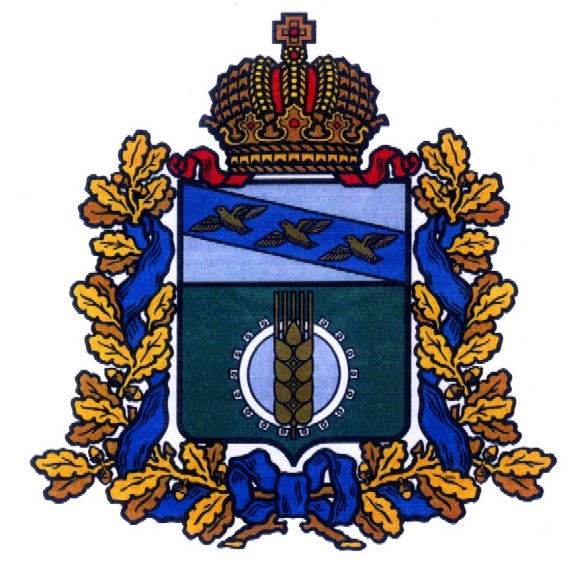 Обосновывающие материалык  актуализированной схеме теплоснабжения муниципального образования «посёлок  Иванино» Курчатовского района                                                        на период 2023-2032 г.г.г.Курск-2022г.СОДЕРЖАНИЕ ГЛАВА 1. СУЩЕСТВУЮЩЕЕ ПОЛОЖЕНИЕ В СФЕРЕ ПРОИЗВОДСТВА, ПЕРЕДАЧИ И ПОТРЕБЛЕНИЯ ТЕПЛОВОЙ ЭНЕРГИИ ДЛЯ ЦЕЛЕЙ ТЕПЛОСНАБЖЕНИЯВведение. Основание для актуализации   схемы теплоснабжения муниципального образования «Посёлок  Иванино»Схема теплоснабжения  посёлка  Иванино с 2021 по 2027 год утверждена Постановлением администрации   поселка Иванино Курчатовского района Курской области 29 мая 2021года  № 54.                                                                                                                                 Актуализация схемы теплоснабжения должна соответствовать требованиям: Федерального закона от 27 июля 2010 года N 190-ФЗ «О теплоснабжении»;Федерального закона от 23 ноября 2009 года N 261-ФЗ «Об энергосбережении и о повышении энергетической эффективности, и о внесении изменений в отдельные законодательные акты Российской Федерации»;Постановления Правительства Российской Федерации от 22 февраля 2012 года N154 «О требованиях к схемам теплоснабжения (актуализированных схем теплоснабжения), порядку их разработки и утверждения»Целью актуализации схемы теплоснабжения является формирование основных направлений и мероприятий по развитию системы теплоснабжения города, обеспечивающей надежное удовлетворение спроса на тепловую энергию (мощность) и теплоноситель наиболее экономичным способом при минимальном воздействии на окружающую среду.Разработка    схемы теплоснабжения   посёлка Иванино  предусматривает  определение мероприятий  по развитию теплоснабжения села  по состоянию на 01.01.2023 года, а так же потребность в финансовых  ресурсах  и источниках их покрытия.Пути  выполнения актуализации: • учет предложений и замечаний, установленных по результатам экспертизы схемы теплоснабжения и вынесенных на актуализацию схемы теплоснабжения; • актуализация показателей схемы по фактическим данным за период с базового года утверждённой схемы; • рассмотрение новых предложений и уточнение проектов, включенных в реестр проектов схемы теплоснабжения; • мониторинг и актуализация тарифных последствий; • мониторинг и актуализация реализации проектов схемы теплоснабжения; • актуализация границ зон деятельности, определенных Схемой; Основные изменения, выполненные в ходе актуализации: • сформированы балансы мощности/нагрузки по состоянию на 01.01.2023 год; • дополнены сведения по организациям, ранее не предоставлявшим данные; • скорректированы в соответствие с фактическими темпами застройки и Генеральным планом прогнозы перспективной застройки и тепловой нагрузки; • скорректированы мероприятия по развитию систем теплоснабжения в части энергоисточников и тепловых сетей;• скорректированы  необходимые финансовые потребности в реализацию инвестиционных проектов.                                                                                                            Краткая характеристика  посёлка Иванино   Курчатовского района    На «Генеральном геометрическом плане города Льгова и его уезда в Курском наместничестве», сочинённом в Курской межевой конторе в 1785 г. показан двумя населёнными пунктами:                                                                                                                                                               деревня Ванина;село ВаниноВ «Списке населённых мест Курской губернии на 1862 год» значится как Ванина (Иванина) при р. Реут и прудах, деревня казённая и владельческая. Относится к Льговскому уезду 3-му стану Колпоковской волости. Состоит из 82 дворов с населением 924 человека (438 м.п. и 486 ж.п.) и одной мельницы. В 1866 году была дана концессия на постройку железной дороги от Курска до Киева. Открытие дороги для движения состоялось в 1868 г. от станции Бровары до станции Ворожба и от станции Ворожба до города Курска. Сквозное движение от Курска до Киева началось в 1870 г. Поэтому дата постройки станции Лукашевка вероятно 1866—1868 гг. Основным товаром отгружаемым на станции было зерно.Параллельно со строительством станции была построена плотина на р. Реут и насосная станция. Насосная станция на паровых машинах подавала на станцию Лукашевка воду для заправки паровозов. Здание и внутреннее оборудование было разрушено в 90-е годы. В настоящее время сохранился только фундамент.Экономическая база муниципального образованияЭкономика района представлена различным спектром видов экономической деятельности с различной степенью развития: промышленным производством, сельским хозяйством, предприятиями розничной торговли и общественного питания, транспорта и связи, жилищно-коммунального хозяйства и другими видами экономической деятельности.Её основу составляют промышленный и сельскохозяйственный потенциал. Однако основной вклад в формирование валового продукта района по-прежнему вносит промышленное производство.	На сегодняшний день отрасль представлена 4-мя ведущими предприятиями: АО «Энерготекс» - сегодня это мощное современное предприятие, основной продукцией которого являются контейнеры для хранения радиоактивных отходов. Численность работников предприятия АО «Энерготекс» составляет более 700 человек;АО «Элокс-Пром»-которое продолжает стабильно работать, набирая силу, на котором выпускаются кабельные проходки для АЭС;На протяжении долгого времени стабильно работает ОАО«Лукашевское ХПП», которое в рамках  мероприятий по строительству новых и реконструкции (модернизации) действующих пищевых и перерабатывающих предприятий, предусмотренных Комплексной программой развития пищевой и перерабатывающей  промышленности Курской области, планирует разработку проекта строительства новой сортовой мельницы по переработке пшеницы производительностью 40 тонн/смену;С декабря 2016 года в районе начало производственную деятельность промышленное предприятие ООО «БрянскАгрострой». Предприятие специализируется на изготовлении товарного бетона и железобетонных изделий. Перечень изделий, выпускаемых предприятием достаточный: это стеновые панели с утеплителем и без утеплителя, колонны, балки, плиты, перемычки, бетонные щелевые полы;В конце 2018 года будет введен в эксплуатацию бетонный завод. Инвестором выступает ООО «ЮМИС». Также одной из основных отраслей экономики в районе является отрасль «Сельское хозяйство».В данный момент ее представляют 8 сельскохозяйственных предприятий (СПК «Иванинский», ОАО «Агропромышленный комплекс Курской АЭС», ООО «Дружное», ООО «РИФ», ООО «Пристенская зерновая компания», филиал «Курчатовский свекловод» ООО «Курск-Агро», ООО «Агрокомплекс «Глушковский»), 13 крестьянско-фермерских хозяйств, включая индивидуальных предпринимателей. Улучшение ситуации в экономике, рост объемов выпускаемой продукции, устойчивые налоговые поступления, создают принципиально новую экономическую ситуацию.На протяжении последних лет сформировалась тенденция стабильного роста среднедушевых денежных доходов населения района. Основным фактором изменения денежных доходов населения в 2016 -2021 годах явилось ускорение темпов роста заработной платы. Номинальная начисленная заработная плата одного работника -основная составляющая доходов жителей, в 2016 году составила 22232,6 рублей, в 2017 году -24317,5 рублей; в 2018 году – 25789,8 рублей;В соответствии с тем, что администрация сельсовета строила свою работу в пределах своих полномочий, ее деятельность была направлена на:-создание условий для повышения уровня жизни населения сельсовета;-создание административно-хозяйственных, финансово-экономических условий для решения вопросов местного значения сельсовета;-привлечение дополнительных доходов в бюджет сельсовета  и недопущению роста недоимки;-оптимизация бюджетных расходов;-создание условий по привлечению инвестиций в развитие как экономики, так и социальной инфраструктуры сельсовета;-обеспечение стабильных поступлений доходов от эффективного управления и распоряжения имуществом сельсовета;-стимулирование экономической активности и экономического роста, а также на улучшение предпринимательского климата, повышение качества муниципального управления.Развитие малого предпринимательства является одним из стратегических факторов социально-экономического развития Курчатовского района, способствует созданию эффективной конкурентной экономики, обеспечению высокого уровня и качества жизни населения. Значение и роль малого предпринимательства заключается в оптимизации структуры экономики, обеспечении условий для создания среднего класса, повышении уровня занятости трудоспособного населения, увеличении доходной части бюджета за счет расширения налогооблагаемой базы, снижении социальной напряженности и достижении политической стабильности в обществе.Малое и среднее предпринимательство Курчатовского района Курской области является одним из динамично развивающихся секторов и представляет собой сложный социально-экономический комплекс экономики Курчатовского района.В настоящее время в районе осуществляется реализация подпрограммы 2 «Развитие малого и среднего предпринимательства Курчатовского района Курской области» муниципальной программы Курчатовского района Курской области «Развитие экономики Курчатовского района Курской области».Главная цель Программы – обеспечение благоприятных условий для устойчивого функционирования и развития малого и среднего предпринимательства, стимулирование предпринимательской активности и самозанятости граждан на территории Курчатовского района Курской области, популяризация предпринимательской деятельности, обеспечение занятости населения Курчатовского района Курской областиСроки реализации подпрограммы: 2019– 2025 годы, этапы реализации подпрограммы не выделяются. Финансирование Программы осуществляется за счет средств бюджета муниципального района «Курчатовский район» Курской области в соответствии с решением Представительного Собрания Курчатовского района о бюджете муниципального района «Курчатовский район» на соответствующий финансовый год, с привлечением средств областного бюджета в виде субсидии.Основой дальнейшего социально-экономического развития Курчатовского района Курской области является стабильный рост инвестиций в основной капитал. Без реализации инвестиционных проектов, направленных на создание новых производств, внедрение передовых технологий, невозможно обеспечить выпуск конкурентоспособной продукции, создание новых рабочих мест, повышение заработной платы работников, а также стабильные налоговые поступления от деятельности предприятий и организаций.Таблица 1. Объекты коммунальной инфраструктуры жилищно-коммунального комплекса муниципального образования «поселок Иванино» Курчатовского района Курской области .Таблица 2. Объекты социальной сферы, обслуживаемые предприятиями жилищно-коммунального комплекса муниципального образования «Поселок Иванино» Курчатовского района Курской областиРис.2. Динамика численности населения  МО «Посёлок Иванино»Краткая характеристика МУП «ГТС»      Данная характеристика приводится потому, что данная теплоснабжающая  организация является как бы источником поставки и транспортировки тепловой энергии к посёлку  Иванино. Государственный регистрационный номер 1024601277546 от 06 декабря 2002года, зарегистрировано Межрайонной инспекцией МНС России №11 по Курской области.     Учредителем предприятия является муниципальное образование «Город Курчатов»  Курской области. От имени Муниципального образования «Город Курчатов» права собственника имущества осуществляет Комитет по управлению имуществом Администрации города Курчатова. Создано  постановлением муниципального образования  от 13мая 1994г. №45. Предприятию принадлежит имущество на праве хозяйственного ведения.Протяженность магистральных  тепловых  сетей  (в однотрубном  исчислении) – 18902,2п.м..Протяженность  квартальных  тепловых  сетей  (в однотрубном  исчислении)      – 39551,5 п.м.Тепловых станций  -  нетКотельных -  нетКоличество центральных  тепловых пунктов нет.Основными видами деятельности предприятия согласно Уставу являются:ремонт теплопроводов и арматуры тепловых сетей;монтаж тепловых сетей и насосных станций;работы по тепло- и гидроизоляции;проведение испытаний теплосилового оборудования в процессе монтажа, наладки, эксплуатации и ремонта;монтаж, реконструкция и модернизация систем централизованного теплоснабжения, тепловых сооружений на них, в том числе водонагревательных установок;распределение между потребителями тепловой энергии.ЧАСТЬ 1. ФУНКЦИОНАЛЬНАЯ СТРУКТУРА   ТЕПЛОСНАБЖЕНИЯ Описание эксплуатационных зон действия теплоснабжающей организации Все тепловые сети п.Иванино  попадают в категорию  распределительных. Тепловые сети имеют все возможные типы прокладки: надземную, подземную. Надземная прокладка применяется преимущественно при переходах через естественные преграды. Прокладка трубопроводов производится по эстакадам и низкостоящим опорам. В местах ответвлений трубопроводов установлена запорная арматура. При этом используются стальные задвижки, шаровые клапаны, и дисковые затворы. В последние годы при капитальном ремонте и прокладке новых участков тепловых сетей предпочтение отдается в установке шаровых клапанов. Для обеспечения возможности оперативного переключения на сетях предусмотрена установка секционирующих отключающих устройств. Количество секционирующих устройств, для линейных частей магистрали, определены требованиям СНиП и особенностями топологии каждой системы. Для обслуживания отключающей арматуры при подземной прокладке в сетях установлены теплофикационные камеры. Тепловые камеры выполнены в основном в подземном исполнении из сборных железобетонных конструкций или кирпичные, размером от 2х2 до 3х3 в плане и глубиной не менее 2-х метров оборудованные приямками, воздуховыпускными и сливными устройствами. Перекрытие камер выполнено из железобетонных плит. Крышки люков чугунные или железобетонные в зависимости от расположения камеры (железобетонные люки – газоны, чугунные люки – проезжая часть, тротуары).Тепловые сети п.Иванино  в основном прокладывались в период до 90-х годов, что обуславливает высокую степень износа тепловой изоляции. За последние годы (3 года) проведена существенная работа по ремонту и модернизации участков тепловых сетей с наибольшими теплопотерями. Структура магистральных тепловых сетей, как правило, радиальная, что предусматривалось ранее действующими нормами и требовало наименьших капиталовложений. Анализ исходных данных показал, что прокладка трубопроводов в тепловых сетях выполнена, в основном, в непроходных каналах с изоляцией из минераловаты. Для компенсации температурных деформаций кроме П-образных компенсаторов на сетях установлены сальниковые компенсаторы. При этом за последний десятилетний период, происходило два разнонаправленных процесса, с одной стороны – снижение тепловых нагрузок, а с другой стороны рост расхода теплоносителя со снижением величины расчетной (графической) температуры теплоносителя. При этом как диаметры участков тепловых сетей, их общая протяжённость, а также схема потокораспределения оставались в основном неизменными, что, в конечном счете, определило низкое качество наладки тепловых сетей и теплопотребляющих установок. Тепловые сети, транспортирующие теплоноситель приняты двухтрубными. Схемы подключения систем ГВС почти всех потребителей тепла приняты открытыми (разбор сетевой воды для нужд горячего водоснабжения).Системы отопления существующих зданий подключены по зависимой элеваторной и без элеваторной схеме.Звонки от абонентов поступают диспетчеру, регистрируются в журнале и передаются соответствующим службам. Средств автоматизации и телемеханизации у диспетчерской службы нет.Диагностика тепловых сетей проводится во время подготовки к осенне-зимнему периоду. После окончания отопительного периода проводятся гидравлические испытания тепловых сетей. В результате гидравлических испытаний выявляются аварийные участки тепловых сетей и проводятся ремонтные работы. Планово-предупредительные ремонты проводятся в зависимости от сроков эксплуатируемых участков и характера предыдущих отказов тепловых сетей.Реконструкция тепловых сетей происходит по мере необходимости с заменой материалов и оборудования на современные материалы, с привлечением специализированных организаций. При этом тепловая изоляция трубопроводов выполняется из пенополиуретана. Покровный слой пенополиуретановой изоляции для трубопроводов надземной прокладки выполнен из тонколистовой оцинкованной стали ГОСТ 14918-80, а для трубопроводов с бесканальной прокладкой в оболочке из полиэтилена.Тепловые сети проложены надземным и подземным в непроходных каналах способом. Анализ исходных данных показал, что в тепловых сетях применяется, в основном, прокладка в непроходных каналах. Компенсация температурных удлинений трубопроводов осуществляется за счет П-образных компенсаторов, естественных изменений направления трассы, подъемов, опусков и углов поворотов трассы. Для компенсации температурных деформаций кроме П-образных компенсаторов на сетях установлены сальниковые и сильфонные компенсаторы.Регулирующая арматура на тепловых сетях отсутствует. В тепловых камерах установлены секущие задвижки. Тепловая изоляция основной части теплопроводов выполнена из минеральной ваты с асбоцементной штукатуркой по металлической сетке или минераловатными матами, с последующей оберткой стеклотканью. Трубопроводы надземной прокладки покрыты еще алюминиевым листом. В местах ответвлений трубопроводов тепловой сети к зданиям установлена запорная арматура.  Профиль местности равномерный. Средняя глубина прокладки трубопроводов – 1,4 метра.      В п.Иванино преобладает централизованное теплоснабжение от пуско-резервной котельной Курской АЭС-1, которая является  связующим технологическим звеном  между  ТФУ-1 и ТФУ-2 Курской АЭС-1 и тепловыми сетями, находящихся  на балансе ООО «Иванинское ЖКХ» Курчатовского района. Централизованная система теплоснабжения посёлка сложилась, в основном, в 1980 - 2009 годы. Особенностью организации централизованного теплоснабжения в п.Иванино является то, что процесс передачи тепловой энергии от энергоисточников до потребителей осуществляется одним юридическим лицом. Теплоноситель первого контура по присоединенным магистральным тепловым сетям переносит теплоту  тепловым пунктам, где происходит трансформация теплоты с расчетных параметров температуры 115°С до температуры 70°С и выполняется подогрев холодной воды питьевого качества (производство горячей воды). МУП «ГТС»  осуществляет эксплуатацию магистральных тепловых сетей, ЦТП, внутриквартальных тепловых сетей и части ИТП. Также МУП «ГТС»  осуществляет в соответствии с «Правилами эксплуатации электрических станций и сетей» контроль за тепловыми и гидравлическими режимами отпуска теплоты в тепловые сети по установленным графикам.Транспорт тепловой энергии осуществляется от коллекторов теплоисточников  по двухтрубной схеме и далее по внутриквартальным тепловым сетям  потребителей села Дичня. Теплоснабжение жилых и общественных зданий и обеспечение их горячей водой осуществляется по двухтрубной схеме. Температурный график 115 – 70ºС. Точка излома температурного графика – 70ºС. Приготовление горячей воды осуществляется на ЦТП микрорайонов города и индивидуальных тепловых пунктах с установкой водоподогревателей непосредственно в жилых домах. Снабжение жителей села теплом осуществляется по двум периодам: отопительный (нужды отопления и горячего водоснабжения) и летний (нужды горячего водоснабжения). В летний период выводятся из работы теплосети отопления, не участвующие в теплоснабжении водоподогревателей горячего водоснабжения.        При проведении кадастрового зонирования территории села  выделяются структурно-территориальные единицы –  планировочные  зоны и кадастровые кварталы.  Административное деление посёлка Иванино   включает  северную  и южную части и промзону.Теплопотребность посёлка определялась в  соответствии СНиП 2.04.07-89*  на  основании  следующих  данных:- расчетного числа жителей -  2510чел;- расчетной температуры наружного  воздуха для проектирования -  (-24ºС). (Согласно своду правил «Строительная климатология» Актуализированная редакция  СНиП 23-01-99* расчетное значение температуры наружного воздуха для проектирования отопления для Курской области принят -24ºС.)    От тепловых сетей МУП «ГТС»   осуществляется  теплоснабжение предприятий и организаций, а также жилых домов п.Иванино, перечень которых и величина нагрузок представлена в Таблице 1.2. Общая суммарная тепловая нагрузка потребителей, расположенных в зоне действия потребителей п.Иванино, составляет 13,1726 Гкал/ч.1.2. Функциональная структура теплоснабжения производственных котельных Промышленные, строительные  и другие хозяйствующие субъекты, расположенные в   зоне  п.Иванино,   не   имеют  своих  котельных.  1.3. Функциональная структура  индивидуального теплоснабжения Индивидуальное теплоснабжение предусматривается для индивидуальной и малоэтажной (1-3 этажа) застройки. Основанием для принятия такого решения является удалённость планируемых районов застройки указанных типов от существующих сетей систем централизованного теплоснабжения и низкая плотность тепловой нагрузки в этих зонах, что приводит к существенному увеличению затрат и снижению эффективности централизованного теплоснабжения.Характеристика индивидуального теплоснабжения частного сектора поселка  Иванино:	- количество домовладений, использующих централизованное теплоснабжение - 418 ед.;	- общая отапливаемая площадь частного сектора - 200,5 тыс.кв.м.;	- количество человек, пользующихся индивидуальным отоплением и ГВС - 1123. Поселок Иванино газифицирован на  0,0% и теплофицирован (подключено центральное отопление) на 45%.1.4 Описание технологических, оперативных и диспетчерских связей     Во всех тепловых сетях п. Иванино  преобладающим видом нагрузки всегда было и будет отопление. Доля нагрузки горячего водоснабжения, если считать ее по среднесуточной величине, в большинстве тепловых сетей составляет 12-15% расчетного максимума теплопотребления. С ростом в городах удельного веса жилых зданий доля нагрузки горячего водоснабжения будет возрастать, но, очевидно, не превысит 30%. Незначительный удельный вес нагрузки горячего водоснабжения и вентиляции позволяет строить режим работы тепловых сетей, ориентируясь в основном на отопительные системы.1.5. Описание структуры договорных отношений между теплоснабжающими организациями Расчеты с МУП «ГТС»  потребителями   п. Иванино   за фактически потребленные коммунальные ресурсы производятся по показаниям приборов учета или  договорной нагрузке. В соответствии с Постановлением Правительства РФ от 23.05.2006 года № 306 "Об утверждении Правил установления и определения нормативов потребления коммунальных услуг", Постановлением Правительства РФ от 28.03.2012 года № 258 "О внесении изменений в Правила установления и определения нормативов потребления коммунальных услуг" и приказом Комитета ЖКХ и ТЭК Курской области от 16.05.2017 г. № 59,  оплата  за отопление производится в период фактического предоставления услуги с октября по апрель равными долями до 10-числа месяца, следующего за отчетным.            С 01 октября 2019 года  в связи с переходом на прямые договора, между МУП «ГТС»  и одновременно со всеми собственниками помещений в МКД заключены договоры, содержащие положения о предоставлении коммунальных услуг по горячему водоснабжению, отоплению, холодному водоснабжению и водоотведению. Между МУП  «ГТС»  (ресурсоснабжающая организация), ООО "ЕИРКЦ" (исполнитель) заключен договор об организации расчетов за коммунальные услуги в соответствии с которым,  специализированная организация  ООО "Единый информационный расчетно-кассовый центр" открывает и ведет лицевые счета Потребителей, ведет базы данных и поддерживает в базах данных достоверные сведения по лицевым счетам Потребителей, осуществляет начисление платежей Потребителям за коммунальные услуги,  а также делать их перерасчет или корректировку, формирует Единый платежный документ для Потребителей, осуществляет абонентское и кассовое обслуживание Потребителей, обеспечивает сбор поступивших в наличной форме от Потребителей денежных средств за коммунальные услуги на специальном банковском счете Исполнителя, сбор  платежей от населения и их перечисление на расчетный счет МУП «ГТС», а также осуществляет претензионно - исковую работу по взысканию задолженности.Поставка тепловой энергии осуществлялась по договорам ресурсоснабжения  МУП «ГТС»  с потребителями п.Иванино,  включая управляющие компании, товарищества собственников жилья, жилищно-строительные кооперативы, бюджетные учреждения, прочие организации и предприятия. В структуре потребления тепловой энергии за 2021год приходится на население – 15%, муниципальные организации (бюджетные организации) -12%, прочие потребители -73%. Таблица  1.2.  Структура жилищного фонда  МО «Посёлок Иванино»  Таблица  1.2.  Структура потребителей тепловой энергии п. Иванино  Отпуск тепловой энергии в горячей воде от теплоисточника для передачи ее потребителям по магистральным и внутриквартальным тепловым сетям  определяется на границах ответственности с теплоисточником по их приборам учета, а также расчетным методом (без приборов учета) за вычетом потерь в сетях теплоисточников, теплопотребления хозяйственными нуждами  потребителей, подключенных от коллекторов теплоисточников. Выработка тепловой энергии с коллекторов источника за период с 2018 по 2021гг. представлены в таблице 1.3.Таблица 1.3. Структура потребителей  тепловой энергии муниципального образования за период с 2018 по 2021годТаблица 1.3. Структура потребителей  тепловой энергии муниципального образования за период с 2018 по 2021годЧАСТЬ 2. ИСТОЧНИКИ ТЕПЛОВОЙ ЭНЕРГИИ2.1.Общие положенияОсновными источниками теплоснабжения предприятий и организаций посёлка Иванино, жилых и нежилых помещений, расположенных на территории муниципального образования:Теплофикационная установка (ТФУ-1) производительностью 150 Гкал/час (1-я очередь КуАЭС с энергоблоком №2);Теплофикационная установка (ТФУ-2) производительностью 300 Гкал/час (2-я очередь КуАЭС с энергоблоками №3 и №4);Пуско-резервная котельная ПРК). Установленная мощность -80 Гкал/час. При различных отклонениях от нормальной схемы теплоснабжения пуско-резервная  котельная является резервным источником тепла до 10 суток;Индивидуальные котельные.Общая суммарная договорная тепловая нагрузка потребителей, расположенных в зоне действия  посёлка Иванино, составляет 13,689Гкал/ч. Схема теплоснабжения 2-х трубная, т.е. две трубы на отопление и ГВС – подающая и обратная циркуляционная с открытой системой горячего водоснабжения. 2.2. Наличие ограничений тепловой мощности и значения располагаемой тепловой мощности. Величина потребления тепловой мощности на собственные нужды и значение тепловой мощности нетто На источнике теплоснабжения, обеспечивающий поставку  тепловой энергии для МО «Посёлок Иванино», нет ограничений установленной тепловой мощности в горячей воде, связанные с работой основного и вспомогательного оборудования. 2.3. Способы учета тепла, отпущенного в  водяные тепловые сети Учет тепла, отпускаемого потребителям от пуско-резервной котельной, ведется с помощью  коммерческой системы учета энергоресурсов или по договорной нагрузке. Учет отпущенной тепловой энергии и теплоносителя от филиала АО "Концерн Росэнергоатом", "Курская атомная станция" (на границах раздела балансовой принадлежности) осуществляется с помощью теплоэнергоконтроллера  ИМ 2300.Коммерческий учет  тепловой энергии и горячей воды у прочих потребителей выполняется  с помощью таких приборов как ВКТ-7, ТМК-Н1, ТМК-Н2, ТМК-42, ТСП.   Коммерческий учет  тепловой энергии и горячей воды у населения МКД (общедомовые приборы учета) теплосчетчиками  ЭСКО МТР-06, в  частных жилых домах ТСП, ВКТ-7.2.4. Статистика отказов и восстановлений оборудования источников тепловой энергии                                                                                                                                                        По состоянию на 2021 год  отказов и восстановлений оборудования источников тепловой энергии не зарегистрировано.2.5. Предписания надзорных органов по запрещению дальнейшей эксплуатации оборудования пуско-резервной котельнойПредписания надзорных органов по запрещению дальнейшей эксплуатации оборудования  генерирующих мощностей по состоянию на 2021 год не выдавались. ЧАСТЬ 3. ТЕПЛОВЫЕ СЕТИ, СООРУЖЕНИЯ НА НИХ И ТЕПЛОВЫЕ ПУНКТЫ3.1 Общие положения Схемы тепловых сетей в СЦТ первого контура двухтрубные циркуляционные,  подающие тепло на центральные тепловые пункты (ЦТП), где происходит передача тепла воде второго контура. Схемы тепловых сетей второго контура также двухтрубные без разделения подачи теплоты на отопление и горячее водоснабжение. 3.2.  Общая характеристика тепловых сетей на территории посёлка  Иванино  Все тепловые сети МО «Посёлок Иванино» попадают в категорию распределительных. Тепловые сети имеют все возможные типы прокладки: надземную, подземную. Надземная прокладка применяется преимущественно при переходах через естественные преграды. Прокладка трубопроводов производится по эстакадам и низкостоящим опорам. В местах ответвлений трубопроводов установлена запорная арматура. При этом используются стальные задвижки, шаровые клапаны, и дисковые затворы. В последние годы при капитальном ремонте и прокладке новых участков тепловых сетей предпочтение отдается в установке шаровых клапанов. Для обеспечения возможности оперативного переключения на сетях предусмотрена установка секционирующих отключающих устройств. Количество секционирующих устройств, для линейных частей магистрали, определены требованиям СНиП и особенностями топологии каждой системы. Для обслуживания отключающей арматуры при подземной прокладке в сетях установлены теплофикационные камеры. Тепловые камеры выполнены в основном в подземном исполнении из сборных железобетонных конструкций или кирпичные, размером от 2х2 до 3х3 в плане и глубиной не менее 2-х метров оборудованные приямками, воздуховыпускными и сливными устройствами. Перекрытие камер выполнено из железобетонных плит. Крышки люков чугунные или железобетонные в зависимости от расположения камеры (железобетонные люки – газоны, чугунные люки – проезжая часть, тротуары).Тепловые сети МО «Посёлок Иванино» в основном прокладывались в период до 90-х годов, что обуславливает высокую степень износа тепловой изоляции. За последние годы (3 года) проведена существенная работа по ремонту и модернизации участков тепловых сетей с наибольшими теплопотерями. Структура магистральных тепловых сетей, как правило, радиальная, что предусматривалось ранее действующими нормами и требовало наименьших капиталовложений. Анализ исходных данных показал, что прокладка трубопроводов в тепловых сетях выполнена, в основном, в непроходных каналах с изоляцией из минераловаты. Для компенсации температурных деформаций кроме П-образных компенсаторов на сетях установлены сальниковые компенсаторы. При этом за последний десятилетний период, происходило два разнонаправленных процесса, с одной стороны – снижение тепловых нагрузок, а с другой стороны рост расхода теплоносителя со снижением величины расчетной (графической) температуры теплоносителя. При этом как диаметры участков тепловых сетей, их общая протяжённость, а также схема потокораспределения оставались в основном неизменными, что, в конечном счете, определило низкое качество наладки тепловых сетей и теплопотребляющих установок. Тепловые сети, транспортирующие теплоноситель приняты двухтрубными. Схемы подключения систем ГВС почти всех потребителей тепла приняты открытыми (разбор сетевой воды для нужд горячего водоснабжения).Системы отопления существующих зданий подключены по зависимой элеваторной и без элеваторной схеме.Звонки от абонентов поступают диспетчеру, регистрируются в журнале и передаются соответствующим службам. Средств автоматизации и телемеханизации у диспетчерской службы нет.Диагностика тепловых сетей проводится во время подготовки к осенне-зимнему периоду. После окончания отопительного периода проводятся гидравлические испытания тепловых сетей. В результате гидравлических испытаний выявляются аварийные участки тепловых сетей и проводятся ремонтные работы. Планово-предупредительные ремонты проводятся в зависимости от сроков эксплуатируемых участков и характера предыдущих отказов тепловых сетей.Реконструкция тепловых сетей происходит по мере необходимости с заменой материалов и оборудования на современные материалы, с привлечением специализированных организаций. При этом тепловая изоляция трубопроводов выполняется из пенополиуретана. Покровный слой пенополиуретановой изоляции для трубопроводов надземной прокладки выполнен из тонколистовой оцинкованной стали ГОСТ 14918-80, а для трубопроводов с бесканальной прокладкой в оболочке из полиэтилена.Предписания надзорных органов по запрещению дальнейшей эксплуатации участков тепловой сети отсутствуют.Тепловые сети проложены надземным и подземным в непроходных каналах способом. Анализ исходных данных показал, что в тепловых сетях применяется, в основном, прокладка в непроходных каналах. Компенсация температурных удлинений трубопроводов осуществляется за счет П-образных компенсаторов, естественных изменений направления трассы, подъемов, опусков и углов поворотов трассы. Для компенсации температурных деформаций кроме П-образных компенсаторов на сетях установлены сальниковые и сильфонные компенсаторы.Регулирующая арматура на тепловых сетях отсутствует. В тепловых камерах установлены секущие задвижки. Тепловая изоляция основной части теплопроводов выполнена из минеральной ваты с асбоцементной штукатуркой по металлической сетке или минераловатными матами, с последующей оберткой стеклотканью. Трубопроводы надземной прокладки покрыты еще алюминиевым листом. В местах ответвлений трубопроводов тепловой сети к зданиям установлена запорная арматура.Профиль местности равномерный. Средняя глубина прокладки трубопроводов – 1,4 метра. Более детальная характеристика тепловых сетей по протяженности,  возрасту,  назначению и виду прокладки представлена приведена в таблице 3.1 Таблица 3.1. Характеристика тепловых сетей по условному диаметру и  назначениюПри двухтрубной прокладке почти 59% тепловых сетей имеют возраст от 41 до 31 лет, 23,0% - от 31 до 21 лет и 18,0% от 21 до11 лет. За последние 11 год  не было строительства  тепловых сетей Таблица 3.3.Характеристика технического состояния инженерных сетей  Универсальным показателем, позволяющим сравнивать системы транспортировки теплоносителя, отличающиеся масштабом теплофицируемого района, является удельная материальная характеристика сети, Этот показатель является одним из индикаторов эффективности централизованного теплоснабжения. Он определяет возможный уровень потерь теплоты при ее передаче (транспорте) по тепловым сетям и позволяет установить зону эффективного применения централизованного теплоснабжения. Зона высокой эффективности централизованной системы теплоснабжения с тепловыми сетями выполненными с подвесной теплоизоляцией определяется не превышением приведенной материальной характеристики в зоне действия котельной на уровне 100 м2/Гкал/час. Зона предельной эффективности ограничена 200 м2/Гкал/ч. Значение приведенной материальной характеристики превышающей 200м2/Гкал/ч свидетельствует о целесообразности применения индивидуального теплоснабжения. В то же время применение в системе теплоснабжения труб с ППУ, сдвигает зону предельной эффективности до 300 м2/Гкал/ч. Сравнительная характеристика  тепловых сетей  МО «Посёлок Иванино» представлена  в таблице 3.4.Из таблицы 3.4. видно, что теплосети дальних микрорайонов  и промпредприятий имеют зону менее эффективного применения централизованного теплоснабжения и определяют возможный уровень потерь теплоты при ее передаче (транспорте) по тепловым сетям. В данных теплосетевых районах удельная материальная характеристика сети  колеблется  до 233,3м2/Гкал/ч.3.3. Насосные станции и тепловые пункты На территории МО «Посёлок Иванино»  насосных станций нет. 3.4. Характеристика тепловых камер, павильонов и арматуры Тепловые камеры на внутриквартальных тепловых сетях МО «Посёлок Иванино»    выполнены в подземном исполнении и имеют следующие конструктивные особенности: основание тепловых камер монолитное железобетонное; стены тепловых камер выполнены в железобетонном исполнении из блоков или кирпича,  имеется небольшой процент тепловых камер с исполнением стен монолитным железобетоном; перекрытие тепловых камер выполнено из сборного железобетона (балки, плиты),  имеется небольшой процент тепловых камер с исполнением перекрытия монолитным железобетоном;павильоны на магистральных тепловых сетях выполнены в надземном исполнении из сборного железобетона или выполнены из металлоконструкций.     В качестве секционирующей арматуры на магистральных тепловых сетях МО «Посёлок Иванино» выступают стальные клиновые литые задвижки с выдвижным шпинделем типа 30с64нж. Их количество определено исходя из протяженности магистральных тепловых сетей в двух трубном исчислении и расстояния между секционирующими задвижками, нормируемого по СНиП 41-02-2003 «Тепловые сети». Стенки камер, располагающихся на тепловых сетях  выполнены из блоков ФБС, перекрытия камер – из железобетонных плит. Павильоны, располагающиеся на тепловых сетях, выполнены из кирпича, фундамент – из блоков ФБС, перекрытия камер – из железобетонных плит. Количество установленной арматуры на трубопроводах тепловых сетей представлено в таблице 3.5. Таблица  3.5. Количество установленной арматуры на трубопроводах тепловых сетей3.5.Графики регулирования отпуска тепла в тепловые сети. Фактические температурные режимы отпуска тепла     Система централизованного теплоснабжения МО «Посёлок Иванино»   запроектирована на качественное регулирование отпуска тепловой энергии потребителям. Характерная особенность температурных графиков СЦТ — наличие срезок температур сетевой воды в подающем трубопроводе, что является требованием п.7.11  СНиП 41-2-2003 «Тепловые сети». Проектный температурный график по зонам теплоснабжения  115-70оС со срезкой 70оС,  действует длительное время, хотя произошли значительные изменения в климатологии.Выбор срезки происходил на основании двух факторов: 1.Превышение подключенных договорных нагрузок потребителей над располагаемой тепловой мощностью источников;                                                                                                        2.Выравнивание» температуры по источникам с дефицитом располагаемой мощности для обеспечения одинаковых договорных условий всем абонентам по одной укрупнённой зоне теплоснабжения.    Разработка гидравлических режимов функционирования тепловых сетей открытых систем теплоснабжения, в соответствии со СНиП 2.04.07-86* "Тепловые сети" [3], должна быть основана на гидравлическом расчете тепловых сетей с учетом средней часовой нагрузки горячего водоснабжения, в зависимости от теплового потока в системе теплоснабжения (ее тепловой мощности), а также, для отдельных потребителей тепловой энергии, отношения их максимальной часовой тепловой нагрузки горячего водоснабжения и расчетной часовой тепловой нагрузки отопления. Расход теплоносителя, имеющий место в трубопроводах тепловой сети при функционировании циркуляционных контуров в местных системах горячего водоснабжения, не учитывается.Регулирование отпуска тепловой энергии в источниках теплоснабжения производится, как правило, принимая во внимание лишь один метеорологический фактор - температуру наружного воздуха; при этом считается, что этот фактор является общим для всех отапливаемых зданий рассматриваемой системы теплоснабжения.К достоинствам зависимых схем можно отнести простату и дешевизну оборудования абонентского ввода, возможность получения большого перепада температур в системах отопления, сокращенный расход теплоносителя, снижением эксплуатационных расходов и использованием трубопроводов меньшего диаметра.                                                                                                      К недостаткам зависимых схем относятся жесткая гидравлическая связь тепловой сети и систем отопления и, как следствие, низкая надежность, а также повышенная сложность в эксплуатации.Согласно, свода правил СП 131.13330.2018 «Строительная климатология. Актуализированная редакция СНиП 23-01-99*», средняя годовая температура воздуха положительна и составляет +6,1оС. Самый теплый месяц ‒ июль (средняя температура +18,7 оС). Самый холодный месяц ‒ январь (средняя температура минус 7,3оС). Данные о средней месячной и годовой температуре воздуха на территории города Курчатова по данным метеорологических наблюдений приведены в таблице 3.6.Таблица 3.6. Средние месячные и годовые температуры воздухаСредняя температура отопительного сезона, согласно СП 131.13330.2012 «Строительная климатология», составляет минус 2,3°С. Продолжительность отопительного сезона составляет 203,2 суток (4877 ч). Расчетная температура для расчета отопления минус 24°С.График температуры окружающего воздуха по городскому округу Курчатов показан на рисунке 3.2.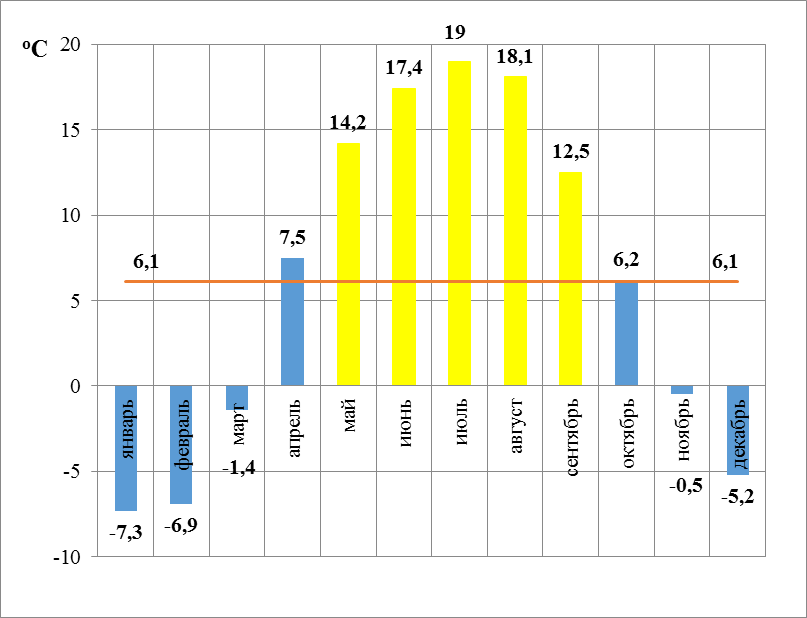 Рис 3.2. График температуры окружающего воздуха по  Курчатовскому районуСреднемесячные, среднесезонные и среднегодовые температуры наружного воздуха, грунта, сетевой и холодной воды при различных вариантах климатологии представлены  в таблице 3.7.3.6. Статистика отказов и восстановлений тепловых сетей        Согласно п.3 Правил расследования причин аварий в электроэнергетике (в ред. Постановления Правительства РФ от 24.05.2017) (далее – Правила) расследованию и учету подлежат аварии на всех объектах электроэнергетики и (или) энергопринимающих установках, расположенных на территории Российской Федерации, соответствующие указанным в пунктах 4 и 5 Правил критериям, в том числе технологические нарушения на атомных станциях, указанные в пункте 1 Правил. Аварии, указанные в подпунктах "в(2)", "г", "з" и "и" - "н" пункта 4 Правил и подпунктах "в", "е", "ж", "к" и "л" пункта 5 Правил, произошедшие на объектах электросетевого хозяйства и приведшие к ограничению режима потребления электрической энергии (мощности), должны быть дополнительно учтены в журнале учета данных первичной информации по всем прекращениям передачи электрической энергии, произошедшим на объектах сетевой организации, форма и порядок заполнения которого определяются методическими указаниями по расчету уровня надежности и качества поставляемых товаров и оказываемых услуг для организации по управлению единой национальной (общероссийской) электрической сетью и территориальных сетевых организаций, утвержденными федеральным органом исполнительной власти, осуществляющим функции по выработке и реализации государственной политики и нормативно-правовому регулированию в сфере топливно-энергетического комплекса, в том числе по вопросам электроэнергетики (далее - уполномоченный орган в сфере электроэнергетики).                                                            Согласно п.5 правил расследования причин аварий в электроэнергетике (в ред. Постановления Правительства РФ от 24.05.2017) собственник, иной законный владелец объекта электроэнергетики и (или) энергопринимающей установки либо эксплуатирующая их организация выясняют причины возникновения аварий, в результате которых произошли:                     а) повреждение основного оборудования электростанции, а также отключение такого оборудования действием автоматических защитных устройств или оперативным персоналом вследствие недопустимых отклонений технологических параметров или ошибочных действий оперативного персонала;                                                                                                                                   б) отключение вспомогательного оборудования электростанции действием автоматических защитных устройств или оперативным персоналом вследствие недопустимых отклонений технологических параметров или ошибочных действий оперативного персонала, повлекшее ограничение располагаемой мощности электростанции на величину 50 МВт и более;                             в) повреждение объекта электросетевого хозяйства (высший класс напряжения 6 кВ и выше), а также отключение такого объекта действием автоматических защитных устройств или оперативным персоналом вследствие недопустимых отклонений технологических параметров или ошибочных действий оперативного персонала, в том числе, вызвавшее обесточивание резервных трансформаторов собственных нужд атомной электростанции;                                                  г) неправильные действия защитных устройств и (или) систем автоматики; д) вывод из работы электрооборудования системы электропитания атомной электростанции действием устройств релейной защиты и автоматики от повышения напряжения или оперативным персоналом вследствие недопустимых отклонений параметров режима (напряжения и частоты) электрических сетей; е) нарушения режима работы электростанции, вызвавшие превышение лимитов предельно допустимых выбросов загрязняющих веществ в атмосферный воздух в 5-кратном объеме и более или лимитов предельно допустимых сбросов загрязняющих веществ в водные объекты в 3-кратном объеме и более, продолжительностью более 1 суток.      Расследование причин аварийных ситуаций, не повлекших последствия, предусмотренные пунктом 3 настоящих Правил, но вызвавшие перерыв теплоснабжения потребителей на срок более 6 часов или приведшие к снижению температуры теплоносителя в подающем трубопроводе тепловой сети в отопительный период на 30 процентов и более по сравнению с температурным графиком системы теплоснабжения, осуществляется собственником или иным законным владельцем объекта, на котором произошла аварийная ситуация. Аварии и инциденты на квартальных тепловых сетях МО «Посёлок Иванино»     за период 2018-2021 гг.   представлены в таблице 3.8.  3.7. Диагностика и ремонты тепловых сетей Сосуды, работающие под давлением свыше 0.07 МПа (1.3.).  и трубопроводы пара и горячей воды с рабочим давлением пара более 0,07 МПа и температурой воды свыше 115°С контролируются и диагностируются службой котлонадзора.     Результаты проведенных гидравлических испытаний и результаты диагностики состояния тепловых сетей учитываются при формировании планов капитального ремонта совместно со сроком эксплуатации теплотрассы и количеством зарегистрированных на ней за отопительный сезон дефектов.     Планирование ремонтных программ начинается с формирования перечня объектов с указанием физических объемов (длина, диаметр и т.д.) и характеристик объекта (пропуск тепловой энергии, гидравлические потери и т.д.). Данный перечень формируется на основании заявки за подписью руководителя участка тепловых сетей (в программах, связанных с ремонтом электротехнического и КИПиА оборудования предприятия, за подписью начальников электротехнической службы и службы ТАИС) на имя главного инженера с подкреплением соответствующих документов, отражающих необходимость включения в план определенных объектов. К заявке также прилагают письма ТСЖ и УК), предписания надзорных органов, результаты диагностики трубопроводов и оборудования, результаты технического освидетельствования, результаты водно-химической лаборатории, паспорта с актами осмотра теплосети, актами гидравлических испытаний на плотность и прочность, актами осмотра повреждений участка теплосети в зимний и летний периоды. При выполнении капитальных, текущих и аварийных ремонтов подразделения и службы МО «Посёлок Иванино» руководствуются: действующим регламентом реализации ремонтных работ; регламентом по контролю использования собственных ресурсов при проведении ремонтных работ; регламентом по планированию ремонтного фонда; правилами устройства и безопасной эксплуатации трубопроводов пара и горячей воды; правилами организации технического обслуживания и ремонта оборудования, зданий и сооружений электростанций и сетей СО 34. 04.181-2003; рекомендациями действующих СНиП.      На тепловых сетях МО «Посёлок Иванино»     проводят следующие виды испытаний: Испытания на плотность и прочность проводятся в соответствии с «Правилами устройства и безопасной эксплуатации трубопроводов пара и горячей воды», «Правилами технической эксплуатации электрических станций и сетей Российской Федерации», «Типовой инструкцией по технической эксплуатации систем транспорта и распределения тепловой энергии» и местной инструкцией. Испытания проводятся 2 раза в год – после окончания отопительного сезона и в летний период после капитальных ремонтов. График испытаний согласовывается с администрацией г.Курчатова. Испытания проводятся по рабочим программам. Испытательное давление выбирается не менее 1,25 максимального рабочего (не менее 16атм), рассчитанного на предстоящий сезон. Испытания проводятся по зонам теплоснабжения. Длительность испытаний – 1-2 дня. Для эффективности испытаний организуются отдельные этапы (испытываемые участки) внутри каждой зоны (от 4 до 14 этапов). Испытательные давления создаются сетевыми насосами. После проведения испытаний составляется  соответствующий Акт. Испытания на гидравлические потери (пропускную способность) проводятся в соответствии с «Правилами технической эксплуатации электрических станций и сетей Российской Федерации», «Типовой инструкцией по технической эксплуатации систем транспорта и распределения тепловой энергии» по утверждённому графику. Испытаниям подвергаются отдельные магистрали или участки сети с характерными условиями эксплуатации. Последние испытания проводились в 2021 году. Данные, полученные в результате испытаний, используются для разработки гидравлических режимов и разработки энергетических (режимных) характеристик. После проведения испытаний выпускают отчёт с результатами расчётов. В отношении тепловых сетей МО «Посёлок Иванино»  аналогично на основании статистики повреждений, гидравлических испытаний и срока службы трубопроводов выбираются участки тепловой сети, требующие замены, после чего принимается решение о включении участка тепловой сети в план капитального ремонта на следующий год. Средняя температура наружного воздуха в отопительный период определялась на основании сведений, предоставляемых органами гидрометеорологической службы за предыдущие пять отопительных периодов, как среднеарифметическое средних суточных температур наружного воздуха за отопительный период. При отсутствии такой информации средняя температура наружного воздуха в отопительный период определяется исходя из климатических параметров, применяемых при проектировании зданий и сооружений, систем отопления. Прогнозируемая продолжительность отопительного периода принимается как средняя из соответствующих фактических значений за последние 5 лет.Таблица 3.10. Прогнозируемая продолжительность отопительного периода3.8. Описание нормативов технологических потерь при передаче тепловой энергии,                                  теплоносителя, включаемых в расчет отпущенных тепловой энергии (мощности) и теплоносителя                                                                                                                                             Общие сведенияК нормативам технологических потерь при передаче тепловой энергии относятся потери и затраты энергетических ресурсов, обусловленные техническим состоянием теплопроводов и оборудования и техническими решениями по надежному обеспечению потребителей тепловой энергией и созданию безопасных условий эксплуатации тепловых сетей, а именно:потери и затраты теплоносителя (вода) в пределах установленных норм;потери тепловой энергии теплопередачей через теплоизоляционные конструкции теплопроводов и с потерями и затратами теплоносителя;затраты электрической энергии на передачу тепловой энергии (привод оборудования, расположенного на тепловых сетях и обеспечивающего передачу тепловой энергии).Исходными  данными для расчета нормативов технологических потерь по муниципальному  образованию являются:1.Характеристика  трубопроводов тепловой сети по участкам, эксплуатируемым организацией; 2.Объем трубопроводов тепловых сетей, эксплуатируемых организацией; 3.Прогнозные среднемесячные и среднегодовые температуры наружного воздуха, грунта, сетевой и холодной воды, продолжительность отопительного и неотопительного периодов;4.Утвержденный температурный график.       Следует заметить, что паровых сетей на балансе предприятия и утвержденных нормативных энергетических характеристик по муниципальному    образованию   не имеется.     В качестве материалов, обосновывающих нормативы технологических потерь на регулируемый период, не используются утвержденные нормативные энергетические характеристики и утвержденные нормативы технологических потерь на год, предшествующий регулируемому периоду.3.9. Предписания надзорных органов по запрещению дальнейшей эксплуатации участков тепловой сети По состоянию на 2021 год предписания надзорных органов по запрещению дальнейшей эксплуатации участков тепловой сети МО «Посёлок Иванино»  не выдавались.3.10. Описание основных схем присоединения потребителей к тепловым сетям        До настоящего времени при оформлении технических условий на проектирование тепловых сетей для исполнения предлагается расчетный (проектный для системы теплоснабжения) температурный график: Т1 - температура в подающем трубопроводе = 115 ˚С; Т2 –температура в обратном трубопроводе     = 70 ˚С. В МО «Посёлок Иванино» реализованы различные схемы подключения потребителей к тепловым сетям. Системы отопления потребителей в зависимости от давления и температуры теплоносителя присоединяются непосредственно  по зависимой схеме. Присоединение систем отопления, в основном зависимое около 96,6%, с применением и без применения смешивающих устройств, когда теплоноситель в отопительные приборы поступает непосредственно из тепловой сети. В этом случае системы отопления работают под давлением, близким к давлению в обратном трубопроводе тепловой сети. Циркуляция обеспечивается за счет перепада давлений в подающем и обратном трубопроводах. Если давление в подающем трубопроводе превышает необходимое, то оно должно быть снижено регулятором давления или дроссельной шайбой. К достоинствам зависимых схем можно отнести простату и дешевизну оборудования абонентского ввода, возможность получения большого перепада температур в системах отопления, сокращенный расход теплоносителя, снижением эксплуатационных расходов и использованием трубопроводов меньшего диаметра. К недостаткам зависимых схем относятся жесткая гидравлическая связь тепловой сети и систем отопления и, как следствие, низкая надежность, а также повышенная сложность в эксплуатации.Схема зависимого присоединения потребителей на прямую к системе теплоснабжения показана на рисунке 3.5.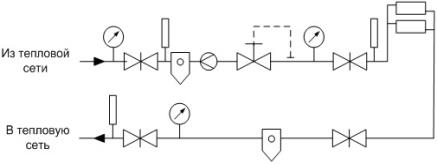 Рисунок 3.5. Зависимая схема присоединения потребителей на прямуюПодключение отопительных приборов производится по схеме непосредственного присоединения. Эта схема является простейшей и применяется, когда температура и давление теплоносителя совпадают с параметрами системы отопления. На абонентском вводе температура сетевой воды должна быть не более 95оС для присоединения жилых зданий. Эта схема может применяться для подключения потребителей к источникам тепла, работающим с максимальными температурами 95 -70оС или после ЦТП.     Фактически от источников тепла в тепловые сети теплоноситель с температурой выше 115˚С не поступает. В этих условиях подача требуемого количества тепла потребителям возможна лишь за счет увеличения объемов циркуляции теплоносителя, увеличения поверхностей нагрева теплообменных аппаратов и нагревательных приборов у потребителей. Применение различных схем с насосами смешения и использование современных средств автоматизации позволяет достичь требуемого результата.     В период работы СЦТ в диапазоне нижней срезки температурного графика (температурной полки), происходит плановый перегрев потребителей, подключенных по схемам с применением элеваторов. Переход на насосные схемы с применением автоматизации, позволит достичь значительной экономии теплопотребления в этот период.     В период работы СЦТ в диапазоне верхней срезки температурного графика происходит плановый недогрев потребителей, подключенных по схемам с применением элеваторов. Потребители, подключенные по схемам с насосами смешения, оборудованные средствами автоматизации, и с достаточной поверхностью нагрева недостатка в тепле испытывать не будут, — недостаток качества (температуры) теплоносителя будет компенсироваться его количеством. Однако увеличение доли последних потребителей предъявляет к системе теплоснабжения жесткие требования:  отпуск теплоносителя с источников тепла должен производиться по температурному графику без срезки (требование п.7.11 СНиП 41-02-2003 «Тепловые сети»). В противном случае, увеличение регулирования количеством теплоносителя в 1,5-2 раза от расчетного приведет к неудовлетворительным изменениям в гидравлических режимах работы сети; сетевые насосы на источниках тепла и подкачивающие насосы на насосных станциях должны быть оборудованы приводами с частотным регулированием для сглаживания колебаний расходов теплоносителя и поддержания необходимого гидравлического режима. 3.11.Наличие коммерческих приборов учета тепловой энергии и теплоносителя Комплекс мер по развитию ЖКХ в МО «Посёлок Иванино» до 2022 года направлен на повышение качества жилищно-коммунальных услуг с одновременным снижением нерациональных затрат, обеспечение эффективности, устойчивости и надежности функционирования жилищно-коммунального комплекса области, привлечение инвестиций в отрасль. Преимущественно у всех потребителей тепловой энергии, относящихся к категории «бюджетные» и «прочие», имеются приборы учета потребляемой тепловой энергии (теплоносителя). У подавляющего большинства потребителей тепловой энергии категории «население» не установлены общедомовые приборы учета тепловой энергии и ГВС. Несмотря на стабильный рост обеспеченности жилищного фонда приборами учета тепловой энергии значительная часть многоквартирных домов коллективными приборами учета тепловой энергии не оборудована. Исключение составляют индивидуальные тепловые пункты (ИТП) на объектах вводимых в эксплуатацию после 2000 года, которые автоматизированы и оснащены приборами коммерческого учета. Учет тепла, отпущенного потребителям, у которых приборы учета отсутствуют, производится расчетным методом.В рамках программы капитального ремонта жилья идет оснащение приборами коммерческого учета существующих ИТП. Процесс установки коммерческих узлов учёта тепла тормозится недостаточным финансированием    В результате установки приборов учета и создания системы оперативного учета и контроля параметров тепловой энергии и теплоносителя с дистанционной передачей данных на диспетчерские пункты появится возможность оперативного определения локальных дефектов в квартальных тепловых сетях и их устранения. В таблице 3.11 приведена информация о количестве узлов учета у потребителей тепловой энергии и горячей воды. Как видно из таблицы 3.22, с каждым годом количество узлов учета увеличивается, причем темп ввода новых узлов также растет. По состоянию  на конец 2020года введено в эксплуатацию 103 узлов учета и в 2021году – 104, в том числе 102 узлов учета в многоквартирных жилых домах. Таблица 3.11. Информация о количестве узлов учета у потребителей тепловой энергии и горячей водыВ таблице  3.12. показана доля потребления тепловой энергии по приборам учета от общего отпуска тепловой энергии.3.12. Анализ работы диспетчерских служб теплоснабжающей организации В целях обеспечения качественного и надежного теплоснабжения при заключении договоров между теплоснабжающей  организацией формируются в качестве приложений к договору следующие регламенты взаимодействия: Регламент порядка задания и контроля выполнения графика температуры сетевой воды в подающем трубопроводе на ПРК в период отопительного сезона, разработанный на основании п.п. 4.11.1 и 6.2.5 «ПТЭ электрических станций и сетей РФ; Регламент взаимодействия по оперативному управлению и ведению режимов работы системы теплоснабжения, разработанный в соответствии с «Правилами технической эксплуатации тепловых энергоустановок», утвержденными Приказом Минэнерго России от 24.03.2003г. №115; Регламент о взаимоотношениях организаций при включении, ограничении и отключении потребителей.     Указанными регламентами полностью описываются процедуры организации совместной работы двух организаций. Функционирование диспетчерских служб осуществляется в рамках приведенных документов. 3.13. Защита тепловых сетей от превышения давления Защита тепловых сетей  от превышения давления не предусмотрена.3.14. Бесхозяйные тепловые сети     По данным Администрации  МО «Посёлок Иванино»  по состоянию на конец 2021 года  бесхозяйных тепловых сетей нет.ЧАСТЬ 4. ЗОНЫ ДЕЙСТВИЯ ИСТОЧНИКОВ ТЕПЛОВОЙ ЭНЕРГИИ В СИСТЕМАХ ТЕПЛОСНАБЖЕНИЯ4.1. Зоны действия источников тепловой энергииОсновным  источником тепловой энергии для населения МО «Посёлок Иванино», для промышленной и общественно-деловой сферы по состоянию на конец 2021 года является  пуско- резервная котельная в комплексе с   теплофикационными узлами ТФУ-1 и ТФУ-2. На рисунке 4.1 показана динамика существующей нагрузки в разрезе   зон теплоснабжения, представленных основными  планировочными зонами и юридическими лицами.Рисунок 4.1.Структура  тепловых нагрузок по зонам теплоснабжения МО «Посёлок Иванино»Суммарная тепловая расчётная нагрузка потребителей,  расположенных в зоне  действия  МО «Посёлок Иванино», составляет 13,6822Гкал. Более детальная  структура потребителей  тепловой энергии муниципального образования за период с 2018 по 2021год представлена в таблице 4.2.Таблица 4.2. Структура потребителей  тепловой энергии муниципального образования за период с 2018 по 2021годЧАСТЬ 5. ТЕПЛОВЫЕ НАГРУЗКИ ПОТРЕБИТЕЛЕЙ, ГРУПП ПОТРЕБИТЕЛЕЙ В ЗОНАХ ДЕЙСТВИЯ ИСТОЧНИКОВ ТЕПЛОВОЙ ЭНЕРГИИ5.1.Потребление тепловой энергии в расчетных элементах территориального деления за  год в целом Количество тепловой энергии, Гкал, необходимой для отопления зданий на планируемый период (отопительный период в целом, квартал, месяц, сутки), определяется по формуле:                                                        (1)где	Qomax – максимальный часовой расход тепла на отопление (Гкал/ч);tj – усредненное расчетное значение температуры воздуха внутри отапливаемых зданий, tо=18 °С;to – расчетное значение температуры наружного воздуха для проектирования отопления в конкретной местности, °С (принимается по СП 131.13330.2018 для района строительства tо = -24°С);tom – среднее значение температуры наружного воздуха за планируемый период, °С (принимается по СП 131.13330.2018 для района строительства tот = -2,3 °С);n – продолжительность функционирования систем отопления в планируемый период, сут., (принимается по СП 131.13330.2018 для района строительства n = 194 сут.).Максимальный часовой расход тепла на отопление Qomax определен на основании (2.5) п.2.1.3 методических указаний по определению потребности в топливе, электрической энергии и воде при производстве и передаче тепловой энергии и теплоносителей в системах коммунального теплоснабжения ГУП АКХ им. К.Д.Панфилова.                                                           (2) – поправочный коэффициент, учитывающий район строительства здания ; – удельная отопительная характеристика здания. ккал/(м3·ч·°С); – объем здания по наружному обмеру выше отметки ±0,000 (отапливаемый объем); – повышающий коэффициент для учета потерь теплоты теплопроводами, проложенных в неотапливаемых помещениях,  = 1,05.Средний часовой расход теплоты, Гкал/ч, на подогрев воды для нужд горячего водоснабжения:- в отопительный периодqhз = ghитmcρ (th - tcз) (1 + Kтп)·10-6/24;- в межотопительный периодqhл = ghитmcρ β (th - tcл) (1 + Kтп)·10-6/24;- в среднегодовойqh = ghитmc ρ[(th - tcз)Zз + β (th - tcл)Zл] (1 + Kтп)·10-6/((Zз +Zл)·24)При расчете годового расхода тепла на горячее водоснабжение (Гкал/год) использовались следующие формулы:- расход теплоты на горячее водоснабжение в отопительный периодqhз = ghитmc (th - tcз)Zз (1 + Kтп)·10-6;- расход теплоты на горячее водоснабжение в неотопительный периодqhл = ghитmcβ (th - tcл)Zл (1 + Kтп)·10-6;- расход теплоты на горячее водоснабжение за годqh = ghитmc[(th - tcз)Zз + β (th - tcл)Zл] (1 + Kтп)·10-6.В формулах приняты следующие обозначения:ghит – норма расхода горячей воды на горячее водоснабжение на единицу измерения для потребителя по табл. А.1 СП 30.13330.2012, ghит=105 л/сут;m – количество единиц измерения, отнесенное к суткам или сменам;ρ – плотность горячей воды, ρ = 1 кг/л;th – средняя температура горячей воды принимается равной 55 °С,c – удельная теплоемкость горячей воды, принимается 1 ккал/(кг·°С);Zз, Zл – продолжительность работы системы горячего водоснабжения соответственно в отопительном и неотопительном периодах, сут.;tcз – температура холодной (водопроводной) воды в отопительном периоде, принимается 5 °С;tcл – температура холодной (водопроводной) воды в неотопительном периоде, принимается 15 °С;β – коэффициент, учитывающий изменение среднего расхода воды на горячее водоснабжение в неотопительный период по отношению к отопительному периоду, β=0,8;Kтп – коэффициент, учитывающий тепловые потери системой горячего водоснабжения без наружных сетей горячего водоснабжения и полотенцесушителей, Kтп=0,2.Результаты расчетов максимальные часовых расходов тепла и расходы греющего теплоносителя при температурном графике тепловой сети 95-70 оС для потребителей тепловой энергии МО «Посёлок Иванино»  из числа многоквартирных домов представлены таблицами 3-14. Таблица 5.2. Данные по тепловым нагрузкам по группам потребителей нежилого сектораПотребление тепловой энергии в расчетных элементах территориального деления за отопительный период и за 2021 год в целом представлено в таблице 5.3.Таблица  5.5.  Структура нагрузок потребителей тепловой энергии  Северной части п.Иванино по состоянию на 31.12.2021Таблица  5.5.  Структура потребителей тепловой энергии  Южной части п.Иванино по состоянию на 31.12.20215.2. Значения потребления тепловой энергии при расчётных температурах наружного воздуха в зонах действия источника тепловой энергии 5.2.1.Тепловые нагрузки потребителей МО «Посёлок Иванино», подключенных к сетям МУП «ГТС» Общая расчётная тепловая нагрузка потребителей МО «Посёлок Иванино»  по состоянию на 01.01.2022 г. (при среднечасовой нагрузке ГВС), включая промышленные, составляет по представленным данным 13,6822Гкал/ч.5.2.2. Тепловые нагрузки промышленных предприятий МО «Посёлок Иванино»  Тепловые нагрузки промышленных предприятий и предпринимательского сообщества  МО «Посёлок Иванино»  в целом составляет 11,145 Гкал/час. Более подробная информация  дана в таблице 5.6. Таблица 5.6. Структура потребителей  тепловой энергии муниципального образования  по состоянию  на конец 2021 года5.2.3. Случаи (условий) применения отопления жилых помещений в многоквартирных домах с использованием индивидуальных квартирных источников тепловой энергии Информация о применении индивидуальных источников тепловой энергии в многоквартирных домах не предоставлялась.5.3.Существующие нормативы потребления тепловой энергии для населения на отопление и горячее водоснабжение В настоящее время Предприятием применяются нормативы потребления коммунальных услуг, утвержденные Комитета ЖКХ и ТЭК Курской области  приказом №62 от 15 апреля 2018 года.  В соответствии с данным Постановлением норматив потребления горячей воды составляет от 1,5 до 2.85 куб.м. в месяц на 1 чел в зависимости  от степени благоустройства.Таблице 5.6. Нормативы на горячее водоснабжение, разработанные  в соответствии с постановлением  Правительства РФ №258 от 28 марта 2012 годаУстановленные в МО «Посёлок Иванино» нормативы на отопление живых домов, построенных до 1999 и после 1999 года, представлены в таблице 5.7.Таблица 5.7.Нормативы на отопление живых домов, построенных до 1999 годаНормативы потребления коммунальных услуг населением установлены в соответствии с действующим в рассматриваемый период Постановлением Правительства Российской Федерации от 23 мая 2006 г. №306 «Об утверждении правил установления и определения нормативов потребления коммунальных услуг».      Основным методом при установлении нормативов потребления коммунальных услуг населением в части отопления и горячего водоснабжения является расчетный метод.     Согласно «Правилам установления и определения нормативов потребления коммунальных услуг» для установления норматива на отопление расчетным методом используется присоединенная нагрузка системы отопления, которая принимается по проектным или паспортным данным, а в случае их отсутствия, определяется по нормируемому удельному расходу тепловой энергии, значения которого приводятся в указанном документе.     Опыт энергетических обследований жилых зданий показывает, что фактическая присоединенная нагрузка отопления может значительно отличаться от проектной нагрузки, и тем более от расчетной, определяемой по удельным показателям. В связи с этим, фактическое потребление тепловой энергии на отопление здания может также значительно отличаться от расчетного потребления, определяемого с помощью установленных нормативов. 5.4. Объем потребления тепловой энергии при расчетных температурах наружного воздуха в зонах действия МО «Посёлок Иванино» Значения потребления тепловой энергии, соответствующих величине потребления тепловой энергии при расчетных температурах наружного воздуха в зонах МО «Посёлок Иванино», представлены в таблице 5.8. ЧАСТЬ 6.  БАЛАНСЫ  ТЕПЛОВОЙ МОЩНОСТИ И ТЕПЛОВОЙ НАГРУЗКИ В ЗОНАХ ДЕЙСТВИЯ ИСТОЧНИКОВ ТЕПЛОВОЙ ЭНЕРГИИ6.1. Баланс тепловой мощности и тепловой нагрузки, резервы и дефициты тепловой мощности по источникамВ рамках работ по Схеме теплоснабжения МО «Посёлок Иванино» до 2032г. был выполнен сравнительный анализ договорных тепловых нагрузок и фактического теплопотребления абонентов. На основании предоставленных данных о присоединённых фактических и договорных тепловых нагрузках, установленных, располагаемых мощностях, потерях в сетях и собственных нуждах  были составлен тепловой баланс, представленный в таблицах 6.1.      Из анализа баланса установленной тепловой мощности и фактической присоединенной тепловой нагрузки следует, суммарная установленная тепловая мощность генерирующих мощностей в горячей воде по состоянию на начало 2022года составляет 450Гкал/ч.    Фактическая суммарная подключенная нагрузка потребителей МО «Посёлок Иванино»  по состоянию на 01.01.2022 г. составляет 13,6822Гкал/ч. с учётом  потерь и прочих потребителей.Таким  образом, из таблицы 6.1 видно, что источники тепла  имеет дефицит установленной тепловой мощности по отношению к договорным тепловым нагрузкам. Баланс установленной тепловой мощности и фактической присоединенной тепловой нагрузки показывает, что дефицит  тепловой мощности на источниках теплоснабжения составляет     (-5,994) Гкал/час.6.2.Описание гидравлических режимов, обеспечивающих передачу тепловой энергии     Действующая система централизованного теплоснабжения г.Курчатова запроектирована на центральное регулирование отпуска тепловой энергии потребителям. Графики согласовываются в городском хозяйстве, рассматриваются и утверждаются руководством МУП «ГТС». Проектный температурный график по зонам теплоснабжения  130-70°С  был выбран во время развития СЦТ города в 80-е годы прошлого века. В настоящее время действует  со срезкой 115°С;  Анализ режима отпуска и потребления тепловой энергии производился на основании: суточных диспетчерских ведомостей; показаний приборов учета по 5 ЦТП; журнала регистрации параметров ЦТП; В условиях нарушения расчетных гидравлических и температурных режимов удержание температуры на уровне санитарных норм внутри помещений потребителей жилсоцкультбыта частично достигалось за счет проведения регулировочных работ на тепловых сетях, ЦТП и ИТП. В сложившихся условиях, при существующих температурных и гидравлических режимах работы источников тепла и тепловых сетей наиболее сложная ситуация с обеспечением качественного теплоснабжения потребителей может складываться  в теплосетях отдалённых кварталов  и промпредприятий. В данных теплосетевых районах удельная материальная характеристика сети  превышает рекомендуемые значения.ЧАСТЬ 7.  БАЛАНСЫ ТЕПЛОНОСИТЕЛЯ7.1.Нормативный режим подпитки теплосетей Установка для подпитки системы теплоснабжения на теплоисточнике должна обеспечивать подачу в тепловую сеть в рабочем режиме воды соответствующего качества и  аварийную подпитку водой из систем хозяйственно-питьевого или производственного водопроводов.Расход подпиточной воды в рабочем режиме должен компенсировать технологические потери и затраты сетевой воды в тепловых сетях и затраты сетевой воды на горячее водоснабжение у конечных потребителей.Среднегодовая утечка теплоносителя (м3/ч) из водяных тепловых сетей должна быть не более 0,25% среднегодового объема воды в тепловой сети и присоединенных системах теплоснабжения независимо от схемы присоединения (за исключением систем горячего водоснабжения, присоединенных через водоподогреватели). Сезонная норма утечки теплоносителя устанавливается в пределах среднегодового значения.Для компенсации этих расчетных технологических затрат сетевой воды, необходима дополнительная производительность водоподготовительной установки и соответствующего оборудования (свыше 0,25% от объема теплосети), которая зависит от интенсивности заполнения трубопроводов. Во избежание гидравлических ударов и лучшего удаления воздуха из трубопроводов максимальный часовой расход воды (GM) при заполнении трубопроводов тепловой сети с условным диаметром (Dy) не должен превышать значений, приведенных в Таблице 3   СП 124.13330.2012 «Тепловые сети. Актуализированная редакция СНиП 41-02-2003».При этом скорость заполнения тепловой сети должна быть увязана с производительностьюисточника подпитки и может быть ниже указанных расходов.  В результате для закрытых систем теплоснабжения максимальный часовой расход подпиточной воды (G3, м3/ч) составляет:G3 = 0,0025 VTC + GM,где GM – расход воды на заполнение наибольшего по диаметру секционированногоучастка тепловой.VTC – объем воды в системах теплоснабжения, м3.При отсутствии данных по фактическим объемам воды допускается принимать его равным 65 м3 на 1 МВт расчетной тепловой нагрузки при закрытой системе теплоснабжения, 70 м3 на 1 МВт – при открытой системе и 30 м3 на 1 МВт средней нагрузки – для отдельных сетей горячего водоснабжения.7.2. Аварийный режим подпиткиФедеральный закон «О промышленной безопасности опасных производственных объектов» от 21.07.1997 г. № 116-Ф3 и Инструкция по расследованию и учету технологических нарушений в работе энергосистем, электростанций, котельных, электрических и тепловых сетей (РД 34.20.801-2000, утв. Минэнерго РФ) в качестве аварии тепловой сети рассматривают лишь повреждение магистрального трубопровода, которое приводит к перерыву теплоснабжения на срок не менее 36 ч. Таким образом, к аварии приводит существенное повреждение магистрального трубопровода, при котором утечка теплоносителя является фактически не компенсируемой. При такой аварийной утечке требуется неотложное отключение поврежденного участка.Нормируя аварийную подпитку, составители СНиП имели в виду инцидентную подпитку (в терминологии названных выше документов), которая полностью или в значительной степени компенсирует инцидентную утечку воды при повреждении элементов тепловой сети.Согласно требованию СП 124.13330.2012 «Тепловые сети. Актуализированная редакция СНиП 41-02-2003», для открытых и закрытых систем теплоснабжения должна предусматриваться дополнительно аварийная подпитка химически не обработанной и не деаэрированной водой, расход которой принимается в количестве 2% среднегодового объема воды в тепловой сети и присоединенных системах теплоснабжения независимо от схемы присоединения (за исключением систем горячего водоснабжения, присоединенных через водоподогреватели), если другое не предусмотрено проектными (эксплуатационными) решениями. При наличии нескольких отдельных тепловых сетей, отходящих от коллектора источника тепла, аварийную подпитку допускается определять только для одной наибольшей по объему тепловой сети. Для открытых систем теплоснабжения аварийная подпитка должна обеспечиваться только из систем хозяйственно-питьевого водоснабжения.Удельная емкость систем теплопотребления определена по МДК 4-05.2004 «Методика определения потребности в топливе, электрической энергии и воде при производстве и передаче  тепловой энергии и теплоносителей в системах коммунального теплоснабжения», и МДС 41- 4.2000 «Методика определения количеств тепловой энергии и теплоносителя в водяных системах  коммунального теплоснабжения».Система централизованного теплоснабжения от ПРК в основном открытая. Эксплуатация системы теплоснабжения в режиме открытого водоразбора теплоносителя для нужд ГВС, характеризует главным отрицательным для качественного теплоснабжения потребителей фактором - резкопеременным в течение суток и изменяющимся в течение отопительного сезона водоразбором, что непосредственно отражается в расходах сетевого теплоносителя и давлениях в подающем и обратном трубопроводах, и приводит к низкой гидравлической устойчивости сети.Подпитка тепловых сетей происходит от водопроводной сети.   Исходной водой химводоочистки является вода питьевого качества из городской сети ХВС. Показатели подпиточной   и сетевой воды соответствуют нормативным требованиям.     Повреждений поверхностей нагрева теплообменного оборудования по причине водно-химического режима за последние 5 лет не наблюдалось. Теплоноситель в системе теплоснабжения, образованный теплофикационным оборудованием предназначен как для передачи теплоты, так и для обеспечения горячего водоснабжения. Количество теплоносителя, использованное на горячее водоснабжение потребителей  и на утечки теплоносителя, восполняется подпиткой тепловой сети. ЧАСТЬ 8. ТОПЛИВНЫЕ БАЛАНСЫ ИСТОЧНИКОВ ТЕПЛОВОЙ ЭНЕРГИИ И СИСТЕМА ОБЕСПЕЧЕНИЯ ТОПЛИВОМ8.1. Топливные балансы по ПРК     Основным, растопочным и резервным топливом для котлов является топочный мазут.  Поставка мазута на котельную ведется по договорам поставки. Объемы запасов мазута выдерживаются в соответствии с порядком создания и использования тепловыми котельными запасов топлива (10 суток с запасом 2400тонн). Так как ПРК  обязана  запускать в работу водогрейные и паровые котлы в аварийных условиях, расход мазута носит эпизодический характер и не является репрезентативным для оценки фактического расхода. ЧАСТЬ 9. НАДЕЖНОСТЬ ТЕПЛОСНАБЖЕНИЯ9.1.Описание показателей надёжности  и качества поставляемых товаров, оказываемых услуг для организаций, осуществляющих деятельность по производству и передаче тепловой энергии     Под надежностью системы теплоснабжения понимают способность проектируемых и действующих источников тепловой энергии, тепловых сетей и в целом СЦТ обеспечивать в течение заданного времени требуемые режимы, параметры и качество теплоснабжения.       Расчет выполнялся для каждого абонента магистральных трубопроводов. В качестве абонентов рассматриваются ЦТП и конечные потребители. По приведенной методике, в случае аварии на участке магистрали к которой присоединен конечный потребитель (или нерезервированное ответвление с конечным потребителем), участок магистрали (даже при условии его резервирования) отключается путем перекрытия соответствующих задвижек, тем самым, отключая от теплоснабжения всех потребителей присоединенных на участках между задвижками. Таким образом, в плотность потока отказов конечного потребителя, включается плотность потока отказов всех участков и задвижек, аварии на которых потребуют отключения конечного потребителя.         В связи с отсутствием в предоставленной схеме данных о задвижках, расчет проводился с учетом того, что в каждой тепловой камере, не являющейся простым разветвлением, находится секционирующая арматура. В расчет надежности каждого нерезервированного ответвления включены участки магистрального (закольцованного) трубопровода, прилегающего к тепловой камере ответвления. Считается, что в данной тепловой камере находится лишь задвижка перекрывающая подачу тепла к потребителям нерезервированного ответвления, и аварии на прилегающих участках магистрали также потребуют отключения конечного потребителя.        Отсутствие задвижек в следующих далее за ответвлением по магистрали тепловых камерах, ведет к увеличению длинны трубопроводов, влияющих на надежность конечного потребителя, ведет к уменьшению показателя безотказной работы для него. При отсутствии дополнительной секционирующей арматуры, отсекающей ответвление, тем самым уменьшая длины трубопроводов, влияющих на надежность конечного потребителя, ведет к увеличению показателя безотказной работы для него. Исходя из этого, при наличии уточненных данных, может быть проведена корректировка показателей надежности в ту или иную сторону.      По этим причинам, а также вследствие большого количества конечных потребителей  и одинаковых показателей надежности у потребителей, не разделенных задвижками, в настоящие Обосновывающие материалы вошли расчеты надежности магистральных трубопроводов от насосной котельной до всех конечных обобщенных потребителей, а также до конечных потребителей, для каждого нерезервированного ответвления с наименьшими (на соответствующих участках) показателями безотказной работы. При расчетах надежности учитывалась возможность взаимного резервирования участков при угрозе отказа. Надежность системы теплоснабжения должна обеспечивать бесперебойное снабжение потребителей тепловой энергией в течение заданного периода, недопущение опасных для людей и окружающей среды ситуаций. Надежность теплоснабжения обеспечивается надежной работой всех элементов системы теплоснабжения, а также внешних, по отношению к системе теплоснабжения, систем электро-, водо-, топливоснабжения источников тепловой энергии. Главный критерий надежности систем теплоснабжения – безотказная работа элемента (системы) в течение расчетного времени.Интегральными показателями оценки надежности теплоснабжения в целом являются такие эмпирические показатели как интенсивность отказов nот [1/год] и относительный аварийный недоотпуск тепла Qав/Qрасч, где  Qав   – аварийный недоотпуск тепла за год [Гкал],        Qрасч – расчетный отпуск тепла системой теплоснабжения за год [Гкал]. Динамика изменения данных показателей указывает на прогресс или деградацию надежности каждой конкретной системы теплоснабжения. Однако они не могут быть применены в качестве универсальных системных показателей, поскольку не содержат элементов сопоставимости систем теплоснабжения.9.2. Анализ повреждений в магистральных тепловых сетях      На территории МО «Посёлок Иванино» магистральных тепловых сетей нет.9.3.Анализ повреждаемости внутриквартальных теплотрасс Таблицы 9.1 и 9.2. иллюстрирует количество дефектов, возникших при эксплуатации  внутриквартальных тепловых сетей в промежуток времени 2018-2021гг. Количество дефектов на внутриквартальных сетях в 2018 году составило 2 штук. В 2019году   и в 2021году  2. Анализ таблицы 9.1. свидетельствует о росте дефектов в процессе увеличения физического износа квартальных сетей и недостаточном темпе их переукладки.Для оценки надежности систем теплоснабжения необходимо использовать показатели надежности структурных элементов системы теплоснабжения и внешних систем электро-, водо-, топливоснабжения источников тепловой энергии.1. Показатель надежности электроснабжения источников тепла (КЭ) характеризуется наличием или отсутствием резервного электропитания:● при наличии резервного электроснабжения КЭ = 1,0;● при отсутствии резервного электроснабжения при мощности источника тепловой энергии (Гкал/ч):до 5,0                                           – КЭ = 0,8;5,0 – 20                                        – КЭ = 0,7;свыше 20                                    – КЭ = 0,6.2. Показатель надежности водоснабжения источников тепла (КВ) характеризуется наличием или отсутствием резервного водоснабжения:● при наличии резервного электроснабжения КЭ = 1,0;● при отсутствии резервного электроснабжения при мощности источника тепловой энергии (Гкал/ч):до 5,0                                         – КЭ = 0,8;5,0 – 20                                      – КЭ = 0,7;свыше 20                                   – КЭ = 0,6.3. Показатель надежности топливоснабжения источников тепла (КТ) характеризуется наличием или отсутствием резервного топливоснабжения:● при наличии резервного электроснабжения КЭ = 1,0;● при отсутствии резервного электроснабжения при мощности источника тепловой энергии (Гкал/ч):до 5,0                                                      – КЭ = 0,8;5,0 – 20                                                   – КЭ = 0,7;свыше 20                                               – КЭ = 0,6.4. Показатель соответствия тепловой мощности источников тепла и пропускной способности тепловых сетей фактическим тепловым нагрузкам потребителей (КБ).Величина этого показателя определяется размером дефицита (%):до 10                                                     – КБ = 1,0;10 – 20                                                  – КБ = 0,8;20 – 30                                                  – КБ = 0,6;свыше 30                                              – КБ = 0,3.5. Показатель уровня резервирования (КР) источников тепла и элементов тепловой сети, характеризуемый отношением резервируемой фактической тепловой нагрузки к фактической тепловой нагрузке (%) системы теплоснабжения, подлежащей резервированию:90 – 100                                                    – КР = 1,0;70 – 90                                                      – КР = 0,7;50 – 70                                                      – КР = 0,5;30 – 50                                                      – КР = 0,3;менее 30                                                   – КР = 0,2.6. Показатель технического состояния тепловых сетей (КС), характеризуемый долей ветхих, подлежащих замене (%) трубопроводов:до 10                                                        – КС = 1,0;10 – 20                                                     – КС = 0,8;20 – 30                                                     – КС = 0,6;свыше 30                                                 – КС = 0,5.7. Показатель интенсивности отказов тепловых сетей (КОТК), характеризуемый количеством вынужденных отключений участков тепловой сети с ограничением отпуска тепловой энергии потребителям, вызванным отказом и его устранением за последние три года.=103/183=0,56где nОТК – количество отказов за последние три года;S — протяженность тепловой сети данной системы теплоснабжения [км].В зависимости от интенсивности отказов (ИОТК) определяется показатель надежности (КОТК):до 0,5                                               – КОТК = 1,0;0,5 – 0,8                                           – КОТК = 0,8;0,8 – 1,2                                           – КОТК = 0,6;свыше 1,2                                        – КОТК = 0,5.8. Показатель относительного недоотпуска тепла (КНЕД) в результате аварий и инцидентов определяется по формуле:,Где:  QАВ – аварийный недоотпуск тепла за последние 3 года;QФАКТ – фактический отпуск тепла системой теплоснабжения за последние три года.В зависимости от величины недоотпуска тепла (QНЕД) определяется показатель надежности (КНЕД):до 0,1                                                 – КНЕД = 1,0;0,1 – 0,3                                             – КНЕД = 0,8;0,3 – 0,5                                             – КНЕД = 0,6;свыше 0,5                                          – КНЕД = 0,5;свыше 1,0                                          – КНЕД = 0,2.9. Показатель качества теплоснабжения (КЖ), характеризуемый количеством жалоб потребителей тепла на нарушение качества теплоснабжения.,Где:  ДСУММ — количество зданий, снабжающихся теплом от системы теплоснабжения;ДЖАЛ — количество зданий, по которым поступили жалобы на работу системы теплоснабжения.В зависимости от рассчитанного коэффициента (Ж) определяется показатель надежности (КЖ):до 0,2                                                  – КЖ = 1,0;0,2 – 0,5                                              – КЖ = 0,8;0,5 – 0,8                                              – КЖ = 0,6;свыше 0,8                                           – КЖ = 0,4.Таблица 9.3. Показатели надежности структурных элементов системы теплоснабжения и внешних систем электро-, водо-, топливоснабжения источников тепловой энергии г.Курчатова10. Показатель надежности конкретной системы теплоснабжения (КНАД) определяется как средний по частным показателям КЭ, КВ, КТ, КБ, КР и КС:,где n – число показателей, учтенных в числителе.В зависимости от полученных показателей надежности системы теплоснабжения с точки зрения надежности могут быть оценены как:● высоконадежные                      более 0,9;● надежные                                0,75 – 0,89;● малонадежные                          0,5 – 0,74;● ненадежные                              менее 0,5.Полученная надежность систем теплоснабжения посёлка Иванино до 2027года составляет 0,7, что определяет совокупный уровень надежности систем централизованного теплоснабжения, функционирующих в городе, как «малонадежные». Следует отметить, что основной вклад в снижение надежности, формируется за счет показателя соответствия тепловой мощности фактическим  тепловым нагрузкам, показателя уровня резервирования тепловой мощности, потока отказов и величины аварийного недоотпуска в магистральных сетях. При этом наиболее действенным и эффективным решением в части повышения надежности до категории «высоконадежные», может быть реконструкция участков магистральных сетей с наибольшей концентрацией повреждений и наибольшим вкладом в величину аварийного недоотпуска.Функционирование систем централизованного теплоснабжения посёлка Иванино оценивается как удовлетворительное. В ходе общего анализа систем выявлен ряд факторов, негативно влияющих на качественную, эффективную работу систем теплоснабжения. Часть 10. Технико-экономические показатели работы ресурсоснабжающей организации, как поставщика тепловой энергииРесурсоснабжающей организацией является  Курская АЭС-1, поставщиком тепловой энергии МУП «ГТС», а эксплуатирующей организацией является  МУП «Иванинское ЖКХ.  Поэтому технико-экономические показатели данной организации представлены  в таблице . ЧАСТЬ 11. СУЩЕСТВУЮЩИЕ ТАРИФЫ В СИСТЕМЕ ТЕПЛОСНАБЖЕНИЯ11.1. Утвержденные тарифы на тепловую энергию Согласно постановлению комитета по тарифам и ценам Курской области от  «17» декабря 2018 года № 57 «О внесении изменений в постановление комитета по тарифам и ценам Курской области от 17 декабря 2018 г. № 58 «О тарифах на тепловую энергию, горячую воду в открытой системе теплоснабжения (горячего водоснабжения), поставляемые МУП «Иванинское ЖКХ» Курчатовского района потребителям на 2019 - 2023 годы» для посёлка Иванино представлены  в таблице 11.1.Таблица 11.1. Тарифы на тепловую энергию, утвержденные  комитетом по тарифам и ценам Курской области11.2. Плата за подключение к системе теплоснабжения по состоянию на 01.01.2022годаВ связи с отсутствием перспективных потребителей тепловой энергии в промышленном секторе, незначительным объёмов строительства многоэтажного жилья и преобладанием  индивидуального строительства  плата за подключение к системе теплоснабжения до 2022года не предлагалась и не рассчитывалась.11.4.Плата за услуги по поддержанию резервной тепловой мощности Плата за услуги по поддержанию резервной тепловой мощности, в том числе для социально значимых категорий потребителей, в рассматриваемый период 2022-2029 гг. не взималась.  Действующие в настоящее время основы ценообразования в отношении электрической и тепловой энергии в Российской Федерации, утвержденные постановлением Правительства Российской Федерации от 26.02.2004 г. №109, не содержат норм о порядке регулирования тарифов на теплоноситель, платы за услуги по поддержанию резервной мощности. Часть 12. Описание существующих технических и технологических проблем12.1. Описание существующих проблем организации качественного теплоснабжения В системе теплоснабжения   МО «Посёлок Иванино»  имеются следующие проблемы: -дефицит мощности (по договорной нагрузке);                                                                                                   -изношенность тепловых сетей, которые  в ближайшие годы выработает свой эксплуатационный ресурс;                                                                                                                                     -отсутствие инвестиций на модернизацию объектов системы теплоснабжения.     Системы теплоснабжения г.Курчатова и, соответственно, посёлка Иванино     проектировались на центральное качественное регулирование отпуска тепловой энергии. Проектный температурный график по зонам теплоснабжения 130-70°С был выбран во время развития систем централизованного теплоснабжения города в 1980-х годах и действует до настоящего времени. В настоящее время большинство потребителей оборудованы элеваторами для присоединения систем отопления, что существенно ограничивает регулирование подачи тепла в период верхних «срезок» с помощью увеличения расхода теплоносителя, т.к. использование элеваторов предъявляет повышенные требования к гидравлическим режимам. Помимо верхней «срезки» температурный график имеет нижнюю «срезку» (температурную полку) для обеспечения подогрева горячей воды.     Под качеством теплоснабжения понимается достаточность тепловой энергии с определенными характеристиками для обеспечения технологических процессов или (и) комфортных условий в помещениях.    Стоит также отметить, что на комфортность в помещениях и обеспеченность технологических процессов влияют потери тепловой энергии при транспортировке по тепловым сетям города. Вследствие значительной изношенности тепловых сетей потери при транспортировке в 2020-2021г.г. году составили около 10,0 %.    Еще одной из проблем качества теплоснабжения МО «Посёлок Иванино» является отсутствие систем автоматического регулирования, в том числе программного.12.2. Описание существующих проблем организации надёжного и безопасного теплоснабжения поселения В связи с высокой изношенностью  тепловых сетей, потенциально создаются условия для снижения надёжности обеспечения тепловой энергией  потребителей Дичнянского сельсовета. Именно поэтому на первый план выходит такая проблема теплоснабжения как надежность.Под проблемами надежности системы теплоснабжения МО «Посёлок Иванино»   понимается непрерывность обеспечения тепловой энергией с целью поддержания комфортных условий для потребителей тепловой энергии.  Более подробно проблемы надежности системы теплоснабжения МО «Посёлок Иванино»   рассмотрены   в главе 5 "Мастер-план развития систем теплоснабжения МО «Посёлок Иванино».     Износ квартальных тепловых сетей, находящихся в муниципальной собственности  составляет до 100 %,     55,3535км трубопроводов в однотрубном исчислении имеют срок службы до 41 года. Таблица 12.1.Характеристика сетей по протяженности и возрасту в двухтрубном прокладкеИз комплекса существующих проблем организации качественного теплоснабжения можно выделить следующие составляющие:1. Износ тепловых сетей.Износ тепловых сетей – это наиболее существенная проблема организации качественного теплоснабжения. Старение тепловых сетей приводит как к снижению надежности, вызванному коррозией и усталостью металла, так и разрушению изоляции. Разрушение изоляции в свою очередь приводит к тепловым потерям и значительному снижению температуры теплоносителя на вводах потребителей. Уменьшению срока эксплуатации трубопроводов способствует существенное подтопление каналов и тепловых камер магистральных и внутриквартальных тепловых сетей из систем водопровода и канализации. Отложения, образовавшиеся в тепловых сетях за время эксплуатации в результате коррозии, отложений солей жесткости и прочих причин, снижают качество сетевой воды. Также отложения уменьшают проходной (внутренний) диаметр трубопроводов, что приводит к снижению давления воды на вводе у потребителей и повышению давления в прямой магистрали на источнике, а, следовательно, увеличению затрат на электроэнергию вследствие необходимости задействования дополнительных мощностей сетевых насосов. Повышение качества теплоснабжения может быть достигнуто путем замены трубопроводов и реконструкции тепловых сетей.2.Разбалансировка потребителей.Фактические температурные графики отпуска тепла с источников тепла не соответствуют утверждённым графикам регулирования. Отличие разниц температур теплоносителя в подающем и обратном трубопроводе относительно температурного графика на источниках тепла свидетельствует о не точной гидравлической регулировке тепловых сетей. Отсутствие гидравлической наладки ведет к несоответствию расхода теплоносителя через систему отопления расчетному для каждого потребителя. В таких условиях велика вероятность отсутствия его циркуляции в наиболее удаленных от источника участках тепловой сети. Нарушение теплового и гидравлического режимов тепловой сети (завышенный расход теплоносителя) ведет к изменению температурного графика в системе отопления отдельных потребителей. Данное изменение температурного графика является частой причиной недотопа или перетопа. Последствия таких изменений у потребителей проявляется в виде ухудшения условий в отапливаемых помещениях. Недогрев сетевой воды приводит также, и к увеличению фактического расхода сетевой воды.Неравномерность температуры на вводе к потребителям по территории поселения приводит к «перетопу» (превышению нормативной температуры внутреннего воздуха) потребителей, находящихся наиболее близко к магистральным сетям и «недотопу» конечных потребителей. Установка автоматики погодозависимого регулирования и установка общедомовых приборов учета тепловой энергии позволит оптимизировать расход тепловой энергии и обеспечит поддержание комфортных температур внутреннего воздуха в отапливаемых помещениях.3. Отсутствие приборов коммерческого учета расхода тепловой энергии у большей части потребителей.Отсутствие приборов учета у источников и потребителей не позволяет оценить фактическую выработку тепловой энергии источниками тепла и фактическое потребление тепловой энергии каждым потребителем. Медленно реализуется программа установки приборов коммерческого учета тепловой энергии у потребителей, что не стимулирует приведению системы теплоснабжения в соответствие с нормативными требованиями. 4. Отсутствие автоматизированных тепловых пунктов у потребителей.Отсутствие автоматики тепловых пунктов у потребителей приводит к работе индивидуальных тепловых пунктов с постоянным максимальным расходом сетевой воды, независимо от параметров наружного воздуха и, как следствие к перетопам в переходные периоды работы системы теплоснабжения. Установка автоматики позволит улучшить параметры микроклимата в отапливаемых помещениях и снизить затраты денежных средств на отопление.5. Наличие открытой системы ГВС. Большинство абонентов, подключенные по открытой схеме горячего водоснабжения, не имеют регуляторы температуры.Проблемными вопросами также являются: 	Отсутствие приборов учета тепловой энергии на большей части объектов теплопотребления (жилые дома);Низкий уровень автоматизации контролирующих процессов температуры в подающем и обратном трубопроводах ИТП;Нехватка профессиональных кадров, их текучесть в сфере жилищно-коммунального хозяйства;При наращивании перспективных тепловых нагрузок при строительстве жилья и  объектов  Курской АЭС и АЭС-2 необходимы  строительство новой  котельной для потребителей МО «Посёлок Иванино»;Низкие  темпы  переукладки изношенных  квартальных тепловых сетей;12.3.Описание экологических проблем  теплоснабженияОсновные направления решения экологических задач теплоснабжения МО «Посёлок Иванино»:технологическое перевооружение и постепенный вывод из эксплуатации устаревшего оборудования, внедрение наилучших существующих технологий при производстве, транспорте и распределении тепловой и электрической энергии;совершенствование технологических процессов производства, передачи и распределения тепловой энергии, реализация мероприятий по энергосбережению;снижение антропогенного воздействия на окружающую среду; реализация мероприятий по повышению эффективности топливообеспечения; сокращение образования отходов производства и обеспечение безопасного обращения с ними, реализация мероприятий по переработке отходов;экономически и экологически обоснованная децентрализация производства энергии, оптимизация системы энергоснабжения мелких потребителей;совершенствование системы управления в области охраны окружающей среды, природопользования, предупреждения и ликвидации чрезвычайных ситуаций, внедрение системы экологического менеджмента с учетом требований международного стандарта ISO 14001.ГЛАВА 2. ПЕРСПЕКТИВНОЕ ПОТРЕБЛЕНИЕ ТЕПЛОВОЙ ЭНЕРГИИ НА ЦЕЛИ ТЕПЛОСНАБЖЕНИЯ 2.1.Общие положенияПрогноз спроса на тепловую энергию для перспективной застройки МО «Посёлок Иванино»   на период до 2032г. определялся по данным генплана МО.    В период до 2027 года – по реестрам территорий комплексного освоения в целях многоэтажного и частного жилищного строительства с указанием площади застраиваемой территории и площади жилых строений, а также по реестрам строящихся и планируемых к строительству отдельных зданий:- многоэтажных и индивидуальных жилых домов с указанием площади застраиваемой территории;- общественно-деловых зданий с указанием площади застраиваемой территории и общей площади зданий;- объектов здравоохранения:  зданий общеврачебной практики и т.д.,  с указанием по некоторым медицинским учреждениям количества коек, площади здания;- общеобразовательных школ с указанием по незначительной части зданий количества посадочных мест, общей площади;- детских дошкольных учреждений - садов с указанием количества мест;    В   период с 2023 г. до 2032 гг. по схемам территориального развития города разделен на периоды 2023-2027 гг.,  2028-2032 гг. с указанием площади застраиваемой территории, типа застройки, плотности населения территории жилого района.    Следует отметить, что в разрабатываемом проекте «Схема теплоснабжения МО «Посёлок Иванино»    принят сценарий градостроительного развития села исходя из максимальной ёмкости территорий. На период до 2032г. данные по вводу перспективной застройки сельсовета представлены ниже более детально.Жилищное строительствоОбщая площадь отапливаемых жилых помещений в МО «Посёлок Иванино» на 01.01.2022 г. составляла 37752м2. Средняя обеспеченность жилищным фондом на одного жителя равна 32,5м2/чел. Общая площадь отапливаемых  помещений, включая и промышленные, составляет 177350м2.Жилищный фонд муниципального образования  «Посёлок Иванино» Курчатовского района Курской области на 57% представлен многоквартирными и на 43 % - индивидуальными домами. Многоквартирные двухэтажные дома, материал (кирпич, ж/б панели), индивидуальные дома, материал (деревянные, кирпичные и шлакоблочные). Большинство жилых помещений в муниципальном образовании  «Посёлок Иванино»  имеют износ от 60 до 80%. Ветхое и аварийное жильё отсутствует.Централизованным водоснабжением обеспечены все населённые пункты сельсовета. Обеспечение водой предусмотрено от существующих водонапорных скважин. Система хозяйственного питьевого водоснабжения кольцевая.Большинство жилых помещений в муниципальном образовании  «Посёлок Иванино»  имеют износ от 50 до 60%. Градостроительная политика в МО «Посёлок Иванино» основана на реализации Генерального плана, который был утвержден решением   ПРЕДСТАВИТЕЛЬНОГО СОБРАНИЯ КУРЧАТОВСКОГО РАЙОНА КУРСКОЙ ОБЛАСТИ ОТ 29 ДЕКАБРЯ 2021 ГОДА № 241.  На сегодняшний день эти документы являются основными градостроительными документами, определяющим перспективы развития МО «Посёлок Иванино», его планировочной структуры, промышленных,  коммунально-складских и других функциональных зон. 2.2.Формирование прогноза жилищного и промышленного строительства на период с 2023 по 2027год  и на перспективу до 2032годаОбщие положенияТаблица 2.3.Показатели развития жилищного строительства МО «Посёлок Иванино» в 2023-2032 гг.Общая площадь жилищного фонда муниципального образования МО «Посёлок Иванино» Курчатовского района Курской области согласно статистическим данным на 01.01.2022 года составляет 10210га.Прогноз спроса на тепловую энергию для перспективной застройки МО «Посёлок Иванино»  на период до 2032года определялся по данным администрации сельсовета, по  реестрам территорий комплексного освоения в целях многоэтажного жилищного строительства с указанием площади застраиваемой территории и площади жилых строений, а также по реестрам строящихся и планируемых к строительству отдельных зданий: - многоэтажных и индивидуальных жилых домов с указанием площади застраиваемой территории; -  общественно-деловых зданий с указанием площади застраиваемой территории и общей площади зданий; -  общеобразовательных школ с указанием по незначительной части зданий количества посадочных мест, общей площади; -  детских дошкольных учреждений - садов с указанием количества мест; - по схемам территориального развития города на период с  2023 по 2032 год  с указанием площади застраиваемой территории, типа застройки, плотности населения территории жилого района. Несмотря на создание основ функционирования рынка жилья, приобретение, строительство и наем жилья с использованием рыночных механизмов на практике пока доступны лишь ограниченному кругу семей - семьям с высокими доходами. Основными причинами низкого платежеспособного спроса на жилье являются недостаточная развитость институтов долгосрочного жилищного кредитования, инфраструктуры рынка жилья и ипотечного жилищного кредитования, а также высокий уровень рисков и издержек на этом рынке.           Ключевым элементом прогноза объемов жилищного  строительства является оценка динамики платежной способности, доходов и расходов основных потребителей коммунальных услуг города, а также покупателей недвижимости. Только на такой основе можно реалистично оценить масштабы жилищного и прочего строительства, а значит и изменение нагрузок на коммунальные системы, связанные с развитием посёлка Иванино.Применение ипотечных схем и строительство за счет других источников, в т.ч. социального жилья за счет бюджета,  увеличивает эту величину до 0,2-0,3кв.м. в год/житель. Доходы населения, помимо прочих факторов  политикой повышения заработной платы и пенсий, предпринимательским климатом в селе также влияют на  развитие рынка недвижимости.     Эти и другие факторы подчеркивают необходимость определения экономически обоснованного годового прироста жилой площади на 1 жителя. С учетом показателей программы социально-экономического развития МО «Посёлок Иванино»    в целях развития социальной инфраструктуры новых кварталов, достигнутого значения этого показателя  и возможных колебаний в платежеспособности населения прогноз жилищного строительства на период действия Схемы теплоснабжения определен на основании муниципальной программы «Обеспечение доступным и комфортным жильем и коммунальными услугами граждан МО «Посёлок Иванино». Жилищный фонд (многоквартирные дома) по состоянию на 01.01.2021 года составлял 81500кв. м общей площади, при этом средняя обеспеченность одного жителя города составила 32,5 кв. м. общей площади жилья.  По состоянию на 01.01.2022 года жилищный фонд (многоквартирные дома) сельсовета по сравнению с 2018 годом увеличился  на 4800 кв.м.   Площадь муниципального образования МО «Посёлок Иванино»  составит 10210 га.При определении прогнозов в строительстве приоритетными задачами в строительстве являются:создание условий для роста предложений на рынке жилья, соответствующего потребностям различных групп населения;организация территориального планирования для обеспечения комплексной подготовки территорий под массовое жилищное строительство;формирование эффективных рынков земельных участков, обеспеченных градостроительной документацией;обеспечение участков массового жилищного строительства инженерной, коммуникационной и социальной инфраструктурой, вовлечение в проекты жилищного строительства неиспользуемых, или используемых неэффективно, государственных и муниципальных земельных участков, в том числе с помощью Федерального фонда содействия развитию жилищного строительства;развитие строительного комплекса и производства строительных материалов, изделий и конструкций с применением инновационных технологий, развитие свободной конкуренции между частными коммерческими и некоммерческими застройщиками и подрядчиками; стимулирование малоэтажной застройки.создание условий для повышения доступности жилья для всех категорий граждан МО «Посёлок Иванино»   на основе разработки новых и совершенствования действующих институтов жилищного рынка, а именно: жилищной ипотеки, земельной ипотеки,  развитие и совершенствование механизмов адресной поддержки населения для приобретения собственного (частного) жилья.модернизация жилищно-коммунальной отрасли и обеспечение доступности расходов на эксплуатацию жилья и оплаты жилищно-коммунальных услуг для всего населения через развитие конкуренции в управлении жилищным фондом и его обслуживании, привлечение бизнеса к управлению и инвестированию в жилищно-коммунальную инфраструктуру, совершенствование тарифной политики и развитие механизмов частно-государственного партнерства в сфере предоставления коммунальных услуг. 2.2.1. Прогноз перспективной застройки на период до 2027 годаВ период  с 2023 по 2027 гг. перспективная застройка определялась экспертно по данным, представленным администрацией МО «Посёлок Иванино»:• плотности населения территории муниципального образования– 5,11 га/чел;• расчётной обеспеченности населения жилищным фондом         – 44,5м2/чел.Из представленных данных видно, что в период до 2027 года в посёлке прогнозируется прирост жилищного фонда  на уровне 6,0 тыс.м2;Динамика  перспективной застройки с 2023 по 2027годы представлена  в таблице 2.6.Таблица 2.4. Динамика  перспективной застройки с 2023 по 2027годы для централизованного теплоснабжения2.2.2. Прогноз перспективной застройки на период до 2032 г. Прогноз ввода жилищного фонда по площадкам комплексного освоения в целях  строительства до 2032 г. принят по данным администрации сельсовета. Площадь жилой застройки по объектам, представленной отделом строительства и архитектуры в реестре строящихся и планируемых к строительству многоэтажных жилых домов, определялась экспертно по указанной застраиваемой площади жилой территории с учётом следующих показателей:• плотности населения территории муниципального образования– 0,85га/чел;• расчётной обеспеченности населения жилищным фондом – 26,07м2/чел.Для объектов, имеющих технические условия на подключение тепловых нагрузок от МУП «ГТС», площадь вводимого жилья определялась на основании:• тепловой нагрузки, выданной в техусловии на подключение;• принятого удельного расхода тепла на 1 м2  многоквартирной застройки – 74,4268 Гкал/ч/ м2.   Территории, прогнозируемые к освоению для каждой планировочной территории, представлены в таблице 2.6. Из представленных данных видно, что в период до 2032 г. в МО «Посёлок Иванино»  прогнозируется прирост фондов строительных площадей за счет жилищного на уровне  7,5 тыс. м2;Динамика  перспективной застройки с 2025 по 2029годы представлена  в таблице 2.5.Таблица 2.5. Динамика  перспективной застройки  для централизованного теплоснабжения с 2028 по 2032годы2.2.3. Сводный прогноз перспективной застройкиСводное изменение фондов застройки представлено в таблице 2.6.Таблица 2.6. Сводное изменение фондов застройки для централизованного теплоснабжения2.3. Анализ численности населенияКурская область – регион с острыми демографическими проблемами. С середины 1990-х гг. в регионе наблюдается устойчивая тенденция сокращения численности населения. Всего за период 1990-2010 гг. число жителей области сократилось на 15,4% (более чем на 200 тыс.чел.). Удельный вес городского населения при этом продолжает расти, отражая различия в режиме воспроизводства населения между городами и сельской местностью, а также основное направление внутрирегиональных миграционных потоков.Курчатовский район полностью наследует демографическую ситуацию, сложившуюся в Курской области.МО «Посёлок Иванино»  на фоне демографической ситуации, сложившейся в сельской местности Курчатовского района, характеризуется малым приростом численности населения, что иллюстрирует направленность внутрирегиональных и внутрирайонных миграционных потоков «село» - «город». Основными характеристиками современной демографической ситуации в сельсовете являются следующие:регрессивный тип возрастной структуры населения с долей старческих возрастных групп, превышающих в 1,7 раз детские;устойчивое долгосрочное снижение численности населения, которое имеет тенденции к продолжению снижения в современных условиях экономического развития;низкий уровень рождаемости, недостаточный для простого замещения родителей их детьми;высокий уровень смертности населения, особенно в трудоспособном возрасте;низкие показатели продолжительности жизни населения;приток мигрантов, частично компенсирующий естественную убыль населения.В условиях сложившейся демографической ситуации и учитывая ее неблагоприятные тенденции, становится вполне реальной опасность дальнейшего долгосрочного сокращения численности населения МО «Посёлок Иванино».Составляемые ежегодно Росстатом среднесрочные демографические прогнозы содержат несколько устойчивых трендов по каждому демографическому показателю, к которым относятся:- сохранение рождаемости на низком уровне, не обеспечивающем даже простое возобновление поколений;- сокращение уровня младенческой смертности;- сохранение смертности взрослого населения на высоком уровне;- стагнация ожидаемой продолжительности жизни с незначительным медленным её увеличением у мужчин;- сокращение миграционного прироста;- умеренный рост нагрузки на трудоспособное население (коэффициент демографической нагрузки будет значительно ниже уровня 90-х годов XX века);- уменьшение численности населения страны. Для Курской области характерны следующие тенденции демографических показателей:- сокращение численности населения;- низкий уровень рождаемости, недостаточный для обеспечения устойчивого воспроизводства населения;- постепенный рост удельного веса населения;- сохраняющаяся миграционная убыль;- увеличение суммарного коэффициента рождаемости;- увеличение ожидаемой продолжительности жизни населения.Анализ численности населения выполнен по материалам статистической отчетности, предоставленным заказчиком и территориальным органом федеральной службы государственной статистики по Курской области.Общая численность населения, проживающего на сегодняшний день в МО «Посёлок Иванино», составляет 2100 человек или 7,9 % жителей Курчатовского района. Средний состав семьи – менее 3 человек.Динамика численности населения приведена ниже в таблице 2.8.На момент проектирования демографическая ситуация в МО «Посёлок Иванино», как и в Курчатовском районе в целом, характеризуется продолжающимся процессом естественной убыли населения вследствие превышения числа умерших над числом родившихся. Одним из проявлений социально-демографического неблагополучия является высокая смертность населения. Общий коэффициент смертности за период с 2019 по 2021 годы колебался от 11,7 до 14,4 % и в среднем составил 12,3 %. Это объясняется более высоким уровнем смертности и пониженным уровнем рождаемости.Таким образом, сложившийся в поселении уровень рождаемости не обеспечивает даже простого воспроизводства населения.Возрастная структура населения МО «Посёлок Иванино»  относится к регрессивному типу, т.к. численность населения старше трудоспособного возраста превышает численность детей  до двух раз.Регрессивный тип возрастной структуры населения определяет не только социально-экономическое положение и репродуктивные особенности, но и способствует росту возрастно-зависимой патологии (за счет заболеваний, свойственных старшим возрастным группам) и общей смертности. Однако по прогнозу Росстата к 2025 году планируется рост ожидаемой продолжительности жизни по России в целом, причем рост данного показателя в основном определяется снижением младенческой смертности и смертности населения молодых возрастов.Малочисленность групп населения моложе трудоспособного возраста может стать причиной значительного снижения рождаемости при достижении женщинами данных поколений 20-29 лет, возраста наиболее эффективного для деторождения. Критическое сокращение количества и доли молодежи в среднесрочной перспективе приведет к исчерпанию трудовых ресурсов.В период первой очереди реализации проекта прогнозируется ухудшение показателей естественного движения населения, что будет связано с вхождением в детородный возраст людей, рожденных в конце 80-х начале 90-х годов. Одновременно проявится дефицит трудовых ресурсов, в особенности, работников мужского пола. Уже сейчас количество мужчин трудоспособного возраста меньше количества женщин, при том, что ожидаемая продолжительность жизни мужчин существенно ниже, чем у женщин.В последние годы в сельсовете фиксируется стабильная естественная убыль населения, которая незначительно уравновешивается миграционным приростом (сельсовет расположен в 3 км от районного центра – г.Курчатов). В целом динамика процессов естественного движения населения аналогична общероссийским показателям.На снижение уровня рождаемости влияет ряд факторов, важнейшими из которых являются:устойчивая тенденция к быстрому снижению рождаемости, характеризуемая снижением количества детей, приходящихся на 1 женщину;нестабильность экономики;социально-бытовые условия. На протяжении последних лет (с 2005 года) в сельсовете наблюдался незначительный миграционный отток населения, что объясняется спадом в экономике (недостаточном количестве мест приложения труда с адекватной заработной платой). Значимым фактором является наличие автомобильных дорог регионального значения, что существенно упрощает возможность сначала временных трудовых миграций (в областной центр, соседние Белгородскую область и Москву), а затем и переезд на постоянное место жительства. Однако расположенность в непосредственной близости с районным центром является положительным фактором для миграции населения из отдаленных муниципальных образований Курчатовского района в МО «Посёлок Иванино».Ключевые факторы привлечения трудовой миграции – увеличение промышленного производства основных предприятий и, как следствие, рост числа рабочих мест в экономике, повышение уровня доходов населения, доступность жилья и других социальных услуг.За последние годы произошло изменение возрастной структуры в сторону увеличения населения пенсионного возраста.Выводы:1. В сельсовете наблюдается устойчивая депопуляция населения, которая обусловлена низкой рождаемостью, не обеспечивающей естественный прирост населения, смертностью, превышающей уровень рождаемости. Таким образом, естественная убыль не компенсируется механическим приростом.2. Сокращение численности населения, вероятно, будет иметь место и в дальнейшем, при устойчивой тенденции старения населения. Следовательно, следует учитывать численное сокращение трудовых ресурсов и потребность в дополнительных социальных затратах на жизнедеятельность лиц пенсионного возраста.3. В условиях падения естественного воспроизводства населения механический приток будет являться определяющим в формировании населения сельсовета, оказывая влияние на изменения в численности, национальном составе и половозрастной структуре.4. Сложившаяся тенденция депопуляции населения является главной проблемой развития социальной сферы. Существующие высокие показатели естественной убыли населения не позволяют рассчитывать на резкий перелом в демографической ситуации в ближайшее время.Таблица 2.8. Данные для расчета ожидаемой численности населения и результаты этого расчета (инерционный сценарий развития).Инерционный сценарий прогноза показывает, что в соответствии с современными тенденциями численность населения продолжит снижаться. За следующие 5 лет сокращение численности составит 1,4 %. В 2032 году число жителей сельсовета достигнет 2891 человек (-2,7 % к уровню 2021 года).Расчет численности населения по стабилизационному сценарию развития выполнен с ориентацией на стабилизацию в ближайшие годы социально-экономической ситуации в стране (и соответственно в регионе) и постепенный выход из кризисного состояния.При стабилизационном сценарии число жителей также будет снижаться, хотя и меньшими темпами. К 2032 г. сокращение численности населения к уровню 2021 г. составит 2,3 %, на первую очередь данный показатель составляет 1,2%.Таблица 2.9. Данные для расчета ожидаемой численности населения и результаты этого расчета (стабилизационный сценарий развития).При стабилизационном сценарии число жителей будет незначительно уменьшаться. Для дальнейших расчетов в генеральном плане численность населения принимается по стабилизационному сценарию, согласно которому число жителей МО «Посёлок Иванино»  к 2032 году снизится до 1978 человека. На 1 очередь (2027г.), принимая во внимание существующее положение, численность населения составит 2935 человек. 2.4. Прогнозы перспективных удельных расходов тепловой энергии на отопление, вентиляцию и горячее водоснабжение, согласованных с требованиями к энергетической эффективности объектов теплопотребления    Для получения перспективных тепловых нагрузок использовались удельные расходы теплоты на отопление, вентиляцию и ГВС одного квадратного метра общей площади зданий, принятые на основе анализа проектных тепловых нагрузок  на отопление  1-3-х этажных жилых домов. При разработке удельных показателей потребления коммунальных ресурсов были использованы  нормативные документы регионального и федерального значения  СНиП 23-02-2003 «Тепловая защита зданий».    При разработке удельных укрупненных показателей расхода теплоты были проанализированы следующие данные о существующей тепловой нагрузке жилых многоквартирных зданий Курчатова, законченных строительством и введенных в эксплуатацию после 1999года высотой до 3-х этажей. Это связано с тем, что перспективная застройка на последующие 10 лет будет вестись в основном 1-3-х этажными жилыми домами и индивидуальными. Удельный расход тепловой энергии на 1м2 жилой площади подтвержден  паспортными данными домов и был использован при расчете нормативов расхода тепловой энергии на отопление для Центральной зоны Курской области, куда относится   Курчатовский район. Данные нормативы  разработаны  в соответствии с Постановлением правительства РФ №258 от 28 марта 2012года, утверждены приказом регулирующего органа администрации Курской области  и вступили в силу с  2018 года.2.5. Нормативы технологических потерь при передаче тепловой энергии, теплоносителя, включаемых в расчет отпущенных тепловой энергии и теплоносителя.Расчет нормативов технологических потерь при передаче тепловой энергии производится в соответствии с Инструкцией, утвержденной Приказом Минэнерго от 30.12.2008 №325 «Об утверждении порядка определения нормативов технологических потерь при передаче тепловой энергии, теплоносителя».Расчет реальных тепловых потерь в тепловых сетях от источника теплоснабжения производится в соответствии с приказом Госстроя России от 06.05.2000 № 105 "Об утверждении методики определения количеств тепловой энергии и теплоносителей в водяных системах коммунального теплоснабжения".К нормативным эксплуатационным технологическим затратам при передаче тепловой энергии относятся затраты и потери, обусловленные примененными техническими решениями и техническим состоянием теплопроводов и оборудования, обеспечивающими надежное теплоснабжение потребителей и безопасные условия эксплуатации системы транспорта тепловой энергии:● затраты и потери теплоносителя в пределах установленных норм на заполнение трубопроводов тепловых сетей перед пуском после плановых ремонтов, а также при подключении новых участков тепловых сетей;● на технологические сливы теплоносителя средствами автоматического регулирования тепловой нагрузки и защиты;● технически обоснованный расход теплоносителя на плановые эксплуатационные испытания; ● потери тепловой энергии с затратами и потерями теплоносителя через теплоизоляционные конструкции;● потери теплоносителя через неплотности в арматуре и трубопроводах тепловых сетей в пределах, установленных правилами.● затраты электрической энергии на привод оборудования, обеспечивающего функционирование систем транспорта тепловой энергии и теплоносителей. Расчет производится в соответствии с Инструкцией, утвержденной Приказом Минэнерго России от 30.12.2008 №325 «Об утверждении порядка определения нормативов технологических потерь при передаче тепловой энергии, теплоносителя».Нормативы технологических затрат и потерь энергоресурсов при передаче тепловой энергии, устанавливаемые на период регулирования тарифов на тепловую энергию и платы за услуги по передаче тепловой энергии, разрабатываются для каждой тепловой сети независимо от величины присоединенной к ней расчетной тепловой нагрузки.Так как не все потребители обеспечены индивидуальными узлами учета тепловой энергии, потери тепловой энергии в тепловых сетях определяют расчетным способом.Количество тепловой энергии, Гкал, необходимой для отопления зданий на планируемый период (отопительный период в целом, квартал, месяц, сутки), определяется по формуле:                                                        (1)где	Qomax – максимальный часовой расход тепла на отопление (Гкал/ч);tj – усредненное расчетное значение температуры воздуха внутри отапливаемых зданий, =18 °С;to – расчетное значение температуры наружного воздуха для проектирования отопления в конкретной местности, °С (принимается по СП 131.13330.2018 для района строительства tо = -24°С);tom – среднее значение температуры наружного воздуха за планируемый период, °С (принимается по СП 131.13330.2018 для района строительства tот = -2,3 °С);n – продолжительность функционирования систем отопления в планируемый период, сут., (принимается по СП 131.13330.2018 для района строительства n = 203,2сут.).Максимальный часовой расход тепла на отопление Qomax определен на основании (2.5) п.2.1.3 методических указаний по определению потребности в топливе, электрической энергии и воде при производстве и передаче тепловой энергии и теплоносителей в системах коммунального теплоснабжения ГУП АКХ им. К.Д.Панфилова.                                                           (2) – поправочный коэффициент, учитывающий район строительства здания ; – удельная отопительная характеристика здания. ккал/(м3·ч·°С); – объем здания по наружному обмеру выше отметки ±0,000 (отапливаемый объем); – повышающий коэффициент для учета потерь теплоты теплопроводами, проложенных в неотапливаемых помещениях,  = 1,05.Средний часовой расход теплоты, Гкал/ч, на подогрев воды для нужд горячего водоснабжения:- в отопительный периодqhз = ghитmcρ (th - tcз) (1 + Kтп)·10-6/24;- в межотопительный периодqhл = ghитmcρ β (th - tcл) (1 + Kтп)·10-6/24;- в среднегодовойqh = ghитmc ρ[(th - tcз)Zз + β (th - tcл)Zл] (1 + Kтп)·10-6/((Zз +Zл)·24)При расчете годового расхода тепла на горячее водоснабжение (Гкал/год) использовались следующие формулы:- расход теплоты на горячее водоснабжение в отопительный периодqhз = ghитmc (th - tcз)Zз (1 + Kтп)·10-6;- расход теплоты на горячее водоснабжение в неотопительный периодqhл = ghитmcβ (th - tcл)Zл (1 + Kтп)·10-6;- расход теплоты на горячее водоснабжение за годqh = ghитmc[(th - tcз)Zз + β (th - tcл)Zл] (1 + Kтп)·10-6.В формулах приняты следующие обозначения:ghит – норма расхода горячей воды на горячее водоснабжение на единицу измерения для потребителя по табл. А.1 СП 30.13330.2012, ghит=105 л/сут;m – количество единиц измерения, отнесенное к суткам или сменам;ρ – плотность горячей воды, ρ = 1 кг/л;th – средняя температура горячей воды принимается равной 55 °С,c – удельная теплоемкость горячей воды, принимается 1 ккал/(кг·°С);Zз, Zл – продолжительность работы системы горячего водоснабжения соответственно в отопительном и неотопительном периодах, сут.;tcз – температура холодной (водопроводной) воды в отопительном периоде, принимается 5 °С;tcл – температура холодной (водопроводной) воды в неотопительном периоде, принимается 15 °С;β – коэффициент, учитывающий изменение среднего расхода воды на горячее водоснабжение в неотопительный период по отношению к отопительному периоду, β=0,8;Kтп – коэффициент, учитывающий тепловые потери системой горячего водоснабжения без наружных сетей горячего водоснабжения и полотенцесушителей, Kтп=0,2.2.5.1.Расчёт количества тепловой энергии, необходимой для отопления зданий на планируемый период для Северной зоны п.ИваниноВ таблице 2.10  представлен  детальный расчёт показателей для Северной зоны п.Иванино, определяюших расход тепловой энерги, газа, условного топлива и общего удельного расхода  условного топлива на 1 Гкал тепла. Таблица 2.10. Итоги детального расчёта показателей, определяюших расход тепловой энерги, газа, условного топлива и общего удельного расхода  условного топлива на 1 Гкал тепла. 2.5.2.Расчёт количества тепловой энергии, необходимой для отопления зданий на планируемый период для Южной зоны п.ИваниноВ таблице 2.11  представлен  детальный расчёт показателей для Южной зоны п.Иванино, определяюших расход тепловой энерги, газа, условного топлива и общего удельного расхода  условного топлива на 1 Гкал тепла. Таблица 2.11. Итоги детального расчёта показателей, определяюших расход тепловой энерги, газа, условного топлива и общего удельного расхода  условного топлива на 1 Гкал тепла. Для объектов, имеющих технические условия на подключение тепловых нагрузок от котельной  площадь вводимого жилья определялась на основании: тепловой нагрузки, выданной в технических условиях на подключение;принятого удельного расхода тепла  на нужды отопления и вентиляции на  1 м2 многоквартирной застройки – 74,43 ккал/ч/м2;принятого удельного расхода тепла на нужды отопления и вентиляции на 1 м2 общественных зданий – 77,38 ккал/ч/м2;отапливаемая площадь - 177350м2.Рассматриваемые проекты зданий относятся практически ко всей территории сельсовета.  В результате анализа были выявлены величины удельного расхода теплоты, отнесенного к 1м2  площади жилых строений.Таблица 2.12. Проектная тепловая нагрузка на отопление для определения перспективной тепловой нагрузки вновь строящихся строений села Дичня    Удельные укрупненные показатели расхода теплоты на отопление для перспективной застройки сельсовета  разрабатывались на основе СНиП 23-02-2003 «Тепловая защита зданий» и  «Нормативы по теплопотреблению и теплозащите» отдельно для жилых и нежилых строений. Основным допущением при разработке удельных укрупненных показателей являлось следующее: все вновь строящиеся здания по своим теплозащитным свойствам удовлетворяют показателям, приведенным в указанных нормативных документах. Удельные укрупненные показатели расхода теплоты на отопление жилых и общественно-деловых зданий были получены на основе приведенных нормативных документов, при этом для жилых зданий было введено разделение на группы многоквартирных и индивидуальных жилых зданий.Исходя из различной этажности и назначения зданий, были получены следующие удельные расходы теплоты на отопление 1 м2  здания:• для жилых многоквартирных зданий  – 74,43 ккал/ч/м2  (0,1594 Гкал/м2);• для общественно-деловых зданий       – 77,38 ккал/ч/м2  (0,1657 Гкал/м2).    В результате анализа предоставленных проектов жилых зданий выявлено, что в зависимости от конкретного проекта здания вентиляционная нагрузка может как предусматриваться, так и отсутствовать.    Удельный укрупненный показатель расхода теплоты на горячее водоснабжение определен отдельно для жилых многоквартирных и малоэтажных зданий на основе формулы средненедельного расхода теплоты на нужды ГВС, приведенной в учебнике Е.Я. Соколова «Теплофикация и тепловые сети». При этом учитываются нормативы потребления горячей воды, соответственно,  105л. с 2018 по 2022 год и 85литров с 2023 по 2029 год.С учетом планируемого на расчетный период уровня обеспеченности населения жильем удельные расходы теплоты на нужды ГВС составили для многоквартирных жилых домов  12,66 ккал/ч/м2 или (0,0577 Гкал/м2).    Среднечасовые удельные значения тепловой нагрузки и теплопотребления на горячее водоснабжение в общественно-деловых зданиях приняты на уровне 5,2 ккал/ч/м2 и 0,041 Гкал/час.2.6.Расчет перспективного прироста   тепловой нагрузки для определения перспективных тепловых нагрузок вновь строящихся строений МО «Посёлок Иванино»  до 2032годаНа основании  вышеизложенной  исходной информации в таблице 2.13. выполнен расчёт перспективной  тепловой нагрузки для определения перспективных тепловых нагрузок вновь строящихся строений МО «Посёлок Иванино»   до 2032года.Таблица 2.13. Расчет перспективного прироста   тепловой нагрузки для определения перспективных тепловых нагрузок вновь строящихся строений МО «Посёлок Иванино» (северная зона)  до 2032годаТаблица 2.13. Расчет перспективного прироста   тепловой нагрузки для определения перспективных тепловых нагрузок вновь строящихся строений МО «Посёлок Иванино» (Южная  зона)  до 2032годаУдельные укрупненные показатели тепловой нагрузки (мощности) на обеспечение теплоснабжения 1 м2 площади строений, принимаемые для определения перспективной тепловой нагрузки и уровня теплопотребления для новой застройки в «Схеме теплоснабжения..», приведены в таблице 2.14.Таблица 2.14. Удельные значения тепловой нагрузки для определения перспективных тепловых нагрузок вновь строящихся строений МО «Посёлок Иванино»  до 2032года    Тепловые нагрузки по отдельным зданиям: учреждениям здравоохранения, детским садам, общеобразовательным учреждениям, планируемым к строительству на период до 2029 г., в связи с отсутствием данных по площади застройки, приняты по экспертной оценке (на основании анализа нагрузок аналогичных существующих зданий, т.е. исходя из среднестатистического потребления тепловой энергии):• для учреждения здравоохранения – 1,0 Гкал/ч;• для детских садов - 0,002 Гкал/ч/место;• для общеобразовательного учреждения – 1,0 Гкал/ч.    Прогноз прироста тепловой нагрузки и тепловой энергии на территории города за счет ввода в эксплуатацию вновь строящихся зданий для периодов  2022-2024 гг., 2025-2029г.г., и на весь рассматриваемый период 2022-2029 гг. с разделением по группам потребителей и видам теплопотребления приведен  в таблицах 2.15, 2.16.Таблица 2.15. Прогноз прироста тепловой нагрузки для перспективной застройки за расчетный период  до 2032 годаТаблица 2.16. Прогноз прироста тепловой нагрузки для перспективной застройки за расчетные периоды  в 2028-2032 г.г.Из  выше приведенных таблиц  видно, что  прироста нагрузки жилищного фонда  МО «Посёлок Иванино»  с 2023 по 2032 год   нет,  прирост нагрузок общественного фонда также нет. Это определяется  строительством частого жилья и установкой индивидуальных газовых котлов.В связи с отсутствием    прироста тепловых нагрузок по МО «Посёлок Иванино»  и формированием  перспективной застройки на период до 2032 года на основе индивидуального строительства с установкой индивидуальных газовых котлов  прироста  потребления тепловой энергии на период до 2032 года  для потребителей  сельсовета не планируется.2.7. Прогноз прироста теплопотребления и тепловых нагрузок промышленных предприятийПо данным генерального плана  на ближайшую перспективу строительство новых предприятий  не планировалось. ГЛАВА 3. ЭЛЕКТРОННАЯ МОДЕЛЬ СИСТЕМЫ ТЕПЛОСНАБЖЕНИЯМО МО «ПОСЁЛОК «ИВАНИНО» Обязательность наличия для муниципалитета электронной  модели системы теплоснабжения  городского округа не предусматривается утвержденным постановлением Правительства Российской Федерации от 22 февраля 2012г. №154 "О требованиях к схемам теплоснабжения, порядку их разработки и утверждения" (далее - требования к схемам теплоснабжения).Следует также отметить, что необходимость разработки  электронной модели системы теплоснабжения  в условиях перспективной реконструкции теплогенерирующих мощностей, отключения ряда крупных потребителей и потенциального дефицита тепловой мощности не актуальна и не позволит  создать  условий для  её рационального использования.ГЛАВА 4. Существующие и перспективные балансы тепловой мощности источников тепловой энергии и тепловой нагрузки4.1. Общие положения    Перспективные балансы тепловой мощности источников тепловой энергии и тепловой нагрузки потребителей разработаны в соответствии с подпунктом 2 пункта 3 и пунктом 5 Требований к схемам теплоснабжения.     В установленных зонах действия источников тепловой энергии определены  перспективные тепловые нагрузки в соответствии с данными, изложенными в Главе 2 «Перспективное потребление тепловой энергии на цели теплоснабжения». Далее рассмотрены балансы располагаемой тепловой мощности и перспективной присоединенной тепловой нагрузки для  развития системы теплоснабжения, предложенных к рассмотрению. В данном случае использованы предложения о развитии (или сокращении) установленной тепловой мощности источников тепловой энергии и сокращению (или расширению) зон действия источников тепловой энергии с тем, чтобы обеспечить нормативные требования к перспективным резервам тепловой мощности источников теплоснабжения.    Балансы тепловой мощности и тепловой нагрузки по отдельным источникам теплоснабжения сельсовета были определены с учетом следующего соотношения:(Qр гв − Qсн гв) − (Qпот тс + Qфакт) − Qприрост = Qрез             (1)Где: Qр гв – располагаемая тепловая мощность источника тепловой энергии в воде, Гкал/ч;Qсн гв – затраты тепловой мощности на собственные нужды станции, Гкал/ч;Qпот тс – потери тепловой мощности в тепловых сетях при температуре наружного воздуха принятой для проектирования систем отопления, Гкал/ч;Qфакт __ – фактическая тепловая нагрузка в 2011 г.Qприрост – прирост тепловой нагрузки в зоне действия источника тепловой энергии за счет изменения зоны действия и нового строительства объектов жилого и нежилого фонда, Гкал/ч;Qрез – резерв источника тепловой энергии в горячей воде, Гкал/ч;     При этом при расчете баланса в существующих зонах действия энергоисточников в качестве прироста тепловой нагрузки за счет нового строительства принималась отопительно-вентиляционная нагрузка и  нагрузки горячего водоснабжения.          Балансы располагаемой тепловой мощности и присоединенной тепловой нагрузки были составлены для источников тепловой энергии задействованных в схеме теплоснабжения города, на которых происходит изменение перспективной тепловой нагрузки. В балансах также приведены суммарные данные по установленной тепловой мощности и присоединенной тепловой нагрузке прочих котельных, на которых тепловая нагрузка неизменна.4.2.Баланс существующей установленной тепловой мощности и присоединенной тепловой нагрузки на перспективу до 2027 годаСуммарные данные по установленной тепловой мощности  по состоянию на 2021г представлены  в таблице 4.1.Таблица 4.1.  Существующие балансы установленной  тепловой мощности   источников тепловой энергии Установленная  тепловая мощность с 2018 по  2021год не менялась и составляла 570 Гкал/час.  Тепловые  нагрузки  также оставались примерно на одном уровне.4.3.Баланс располагаемой тепловой мощности и присоединенной тепловой нагрузки на перспективу до 2032 г. с выделением этапов в  2027 и 2032 г.г. при развитии системтеплоснабжения4.3.1 Баланс располагаемой тепловой мощности и присоединенной тепловой нагрузки по состоянию на 2023годПрогнозируемые приросты тепловых нагрузок за период с 2021 г. по 2023 г. в зонах действия МУП «ГТС»,  Курской АЭС и прочих потребителей, задействованных в схеме теплоснабжения города Курчатова и МО «Посёлок Иванино»  с  учетом нагрузки ГВС, приведены в таблице    4.2. Таблица 4.2.  Балансы установленной тепловой мощности и присоединенной тепловой нагрузки с 2021 по  2023год (Гкал/ч)  Анализ таблицы 4.2 показывает следующее:к 2023 г. расчетная присоединенная тепловая нагрузка по абонентам, которые обслуживаются  источниками теплоснабжения,  останется на уровне  494,678 Гкал/ч ;располагаемая тепловая мощность источников тепла (ТФУ-2) сохраняется на уровне 450Гкал/час;суммарный дефицит располагаемой тепловой мощности источников теплоснабжения с учетом мощностей  ТФУ-2  составит  до 44,678Гкал/ч.4.3.2. Баланс располагаемой тепловой мощности и присоединенной тепловой нагрузки по состоянию на конец 2024года при вводе  котельных  в МО «Посёлок Иванино»   Таблица 4.3.  Балансы установленной тепловой мощности и присоединенной тепловой нагрузки с 2024 по  2032г. (Гкал/ч)   Анализ таблицы 4.4 показывает следующее:к 2027 г. расчетная присоединенная тепловая нагрузка по абонентам, которые обслуживают котельные  МО «Посёлок Иванино»   сохранится на  уровне 3,61 Гкал/ч;Установленная тепловая мощность источников тепла  не  изменяется и останется на уровне 16,5091 Гкал/час;Резерв  располагаемой тепловой мощности будет составлять 21,3%. 4.3.3.Балансы установленной тепловой мощности и присоединенной тепловой нагрузки с 2027 по  2032г. при вводе муниципальной  котельной  Таблица 4.4.  Балансы установленной тепловой мощности и присоединенной тепловой нагрузки с 2028 по  2032г. (Гкал/ч)   Анализ таблицы 4.4 показывает следующее:к 2032г. расчетная присоединенная тепловая нагрузка по абонентам, которые обслуживает  котельная  МО «Посёлок Иванино»   составит  13,61 Гкал/ч;располагаемая тепловая мощность источников тепла  не  изменяется и останется на уровне 16,51Гкал/час;Резерв  располагаемой тепловой мощности будет составлять 21,3%. На основании анализа перспективных тепловых нагрузок в зонах действия энергоисточников определено, что для обеспечения прогнозируемых тепловых нагрузок необходимо по источникам теплоснабжения до  2024 г. выполнить следующие мероприятия:До конца 2022 года принять проектно-технологические  решения относительно строительства новых котельных  с тепловой мощностью 16,51Мвт/час;Принять окончательное решение по отключению таких социальных объектов как п.Дичня и п.Иванино.Глава 5. Мастер-план развития системы теплоснабжения МО «Посёлок Иванино»                              5.1. Общие положения Мастер-план схемы теплоснабжения МО «Посёлок Иванино»  был разработан в соответствии  с требованиями ПП РФ от 22.02.2012 г. № 154 «Требования к схемам теплоснабжения, порядку их разработки и утверждения». Настоящий раздел  содержит основные мероприятия предлагаемых сценариев развития системы теплоснабжения МО «Посёлок Иванино»   (в том числе сформированных при разработке, так и актуализированные в предшествующих схемах), что позволяет сравнить изменения направлений развития систем теплоснабжения. При разработке схемы теплоснабжения МО «Посёлок Иванино»    до 2032 года, был скорректирован прогноз перспективной застройки и прогноз прироста тепловой нагрузки (см. Глава 2 «Существующее и перспективное потребление тепловой энергии на цели теплоснабжения» Обосновывающих материалов к схеме теплоснабжения МО «Посёлок Иванино»    до 2032 года (актуализация на 2021 год)). В связи с корректировкой прогноза возникла необходимость предложения иных вариантов сценария развития системы теплоснабжения МО «Посёлок Иванино», отличных от утвержденного. После детальной проработки решений по отдельным мероприятиям, утвержденного сценария развития системы теплоснабжения МО «Посёлок Иванино», принято ряд решений по актуализации их в связи с рядом существенных причин, а именно: - невозможность обеспечения качественного и безопасного теплоснабжения потребителей;-высокие затраты на реализацию намеченных мероприятий, влияющих на повышение тарифов для конечного потребителя.На этих основаниях возникла необходимость  проработки  сценариев по развитию системы теплоснабжения МО «Посёлок Иванино». 5.2. Задачи мастер-плана Мастер-план схемы теплоснабжения предназначен для описания и обоснования выбора сценария развития системы теплоснабжения МО «Посёлок Иванино». В основу разработки, сценария развития схемы теплоснабжения МО «Посёлок Иванино»  заложены следующие основные положения и ключевые показатели:    прогнозные показатели развития теплоэнергетики города Курчатова и МО «Посёлок Иванино»  на 2023-2032 годы»    необходимость изменения/формирования зон действия существующих и проектируемых источников тепловой энергии, с целью покрытия перспективного спроса на тепловую мощность существующих и перспективных потребителей тепловой энергии;При разработке схемы теплоснабжения МО «Посёлок Иванино»    до 2032 года учтены показатели потребности в тепловой энергии с изменениями, внесенными в сценарий развития и откорректированы на базовый 2021 год. На основании этой оценки перспективного потребления тепловой энергии были разработаны мероприятия в зонах действия существующих и перспективных источников тепла. Каждое мероприятие направлено на обеспечение безопасности и надежности теплоснабжения, покрытие перспективного спроса потребителей в зонах действия тепловых источников системы теплоснабжения в рассматриваемом периоде планирования. Основным критерием этого обеспечения является выполнение балансов тепловой мощности источников тепловой энергии и спроса на тепловую мощность при расчетных условиях, заданных нормативами проектирования систем отопления, вентиляции и горячего водоснабжения объектов теплопотребления. Выполнение текущих и перспективных балансов тепловой мощности источников и текущей и перспективной тепловой нагрузки в каждой зоне действия источника тепловой энергии является главным условием для разработки мероприятий настоящего отчета. В соответствии ПП РФ № 154 от 22.02.2012 «Требования к схемам теплоснабжения, порядку их разработки и утверждения» предлагаемые сценарии развития системы теплоснабжения базируются на предложениях исполнительных органов власти и эксплуатационных организаций, особенно в тех разделах, которые касаются развития источников теплоснабжения и транспортировки тепловой энергии.Необходимо отметить, что вариант сценария «Мастер-плана» формирует базу для разработки предпроектных предложений по реконструкции тепловых сетей для выбранного варианта состава энергетических источников, обеспечивающих перспективные балансы спроса. Следует подчеркнуть, что мероприятия «Мастер-плана» не могут являться технико-экономическим обоснованием (ТЭО или предварительным ТЭО) для проектирования и строительства тепловых источников и тепловых сетей. Только после разработки проектных предложений для мероприятий «Мастер плана» выполняется или уточняется оценка финансовых потребностей, необходимых для реализации мероприятий, заложенных в мероприятия «Мастер-плана», проводится оценка эффективности финансовых затрат, их инвестиционной привлекательности. 5.3. Принципы формирования сценарного развития Все мероприятия развития системы теплоснабжения МО «Посёлок Иванино»     сформированы на основе территориально распределенного прогноза изменения тепловых нагрузок, изложенного в Главе 2 «Существующее и перспективное потребление тепловой энергии на цели теплоснабжения» проекта разработки схемы теплоснабжения МО «Посёлок Иванино». Все мероприятия по развитию системы теплоснабжения МО «Посёлок Иванино»    учитывают рост перспективных нагрузок и рост спроса на тепловую энергию, приведенных в разделе 1 «Показатели перспективного спроса на тепловую энергию (мощность) и теплоноситель в установленных границах территории городского округа» Главы «Обосновывающих материалов к схеме теплоснабжения МО «Посёлок Иванино». Положенный в основу структуры представления информации принцип территориального распределения позволил сформировать два направления развития системы теплоснабжения МО «Посёлок Иванино»    на перспективу до 2029года с привязкой к административным районам города. Такое изложение материала позволило облегчить процесс понимания предлагаемых мероприятий, дать оценку достоинствам и недостаткам по каждому. 5.4. Принцип формирования сценариев формирования  схемы теплоснабжения МО «Посёлок Иванино»       В сценарии №1 заложен принцип максимального сохранения территориального распределения существующих зон теплоснабжения источников тепловой энергии на прогнозируемый период до 2032 года за счет использования имеющихся резервов пропускной способности тепловых сетей, а также недопущение дефицита тепловой  мощности в  обеспечении качественного теплоснабжения потребителей МО «Посёлок Иванино»   и промышленных потребителей тепловой  энергией.     Второй принцип, оказавший значительное влияние на формирование мероприятия и является основным – это физический и моральный износ теплотехнического оборудования.   Для обеспечения стабильного функционирования системы теплоснабжения МО «Посёлок Иванино»   и выдачи тепловой мощности потребителям необходим комплексный подход к решению вопроса по реконструкции, модернизации и технического перевооружения, для обеспечения экономичной, надежной и безопасной работы.      Третий принцип, также оказавший значительное влияние на формирование данного мероприятия является высокая стоимость мероприятий по замене котельного оборудования,  газопровода высокого давления, а также невозможность обеспечения качественных показателей поставки тепловой энергии потребителям.  При формировании мероприятий  требование по обеспечению надежности и безопасности теплоснабжения части жилой и общественно-деловой застройки МО «Посёлок Иванино»  тепловой энергией от локальных источников в связи с отсутствием резервных топливных систем является доминирующим.     Перечисленные предпосылки требуют финансовых, трудовых и временных затрат, которые должны окупаться экономическим эффектом от загрузки  источников  выработки тепловой  энергии. При сохранении существующих зон  теплоисточников эти затраты сокращаются, т.е. возникнет возможность оптимизации затрат и поиск компромиссного варианта распределения зон теплоснабжения с целью получения максимального положительного эффекта.  В данной главе  для рассмотрения предложены   два   варианта (сценария)  формирования   схемы теплоснабжения  посёлка Иванино  по новому строительству, реконструкции и техническому перевооружению источников тепловой энергии и тепловых сетей  для Южной  и Северной  частей   посёлка Иванино.5.5.Предложения по новому строительству источников тепловой энергии,  реконструкции и строительству тепловых сетей для Южной    части   посёлка Иванино.Вариант 1.  Предложения по новому строительству источников тепловой энергии, (Блочно-модульная котельная производительностью 10,5 МВт   на базе водогрейных трехходовых котлов ARCUS IGNIS F производства завода котельного оборудования «ТехноМаш»)   с установкой  электроводонагревателей и котлов газовых индивидуальных (КГИ),  реконструкции тепловых сетей;Вариант 2.  Предложения по новому строительству источников тепловой энергии, (Блочно-модульная котельная производительностью 10,5 МВт   на базе водогрейных трехходовых котлов    ARCUS IGNIS F  производства завода котельного оборудования «ТехноМаш»)  с установкой  теплообменного оборудования  и  КГИ, реконструкции тепловых сетей.5.5.1.Вариант 1.  Предложения по новому строительству источников тепловой энергии, (Блочно-модульная котельная производительностью 10,5 МВт   на базе водогрейных трехходовых котлов ARCUS IGNIS F производства завода котельного оборудования «ТехноМаш»)   с установкой  электроводонагревателей и котлов газовых индивидуальных (КГИ), реконструкции тепловых сетейС этой целью  в 2022-2023 годах будет реализован инвестиционный проект по установке трёх котлов   ARCUS IGNIS F  с установкой  теплообменного оборудования  общей установленной мощностью 10,5Мвт. Это создаст  резерв мощности для отопления  объектов теплоснабжения  при проявлении  аварийных и рисковых ситуаций в процессе вывода и ввода новых энергетических мощностей. 5.5.1.2.Основания  для строительства    котельной  на территории посёлка Иванино  Между выводом 1-го 2-го энергоблока АЭС-1 и вводом  1-го энергоблока  АЭС-2 возникает энергетический вакуум в дефиците  присоединённых генерирующих мощностей. По этой причине Блочно-модульные котельные поселков  Иванино должны быть введены в эксплуатацию не позднее декабря 2023 года      5.5.1.3. Описание    котельной  для теплоснабжения посёлка Иванино                                                                                                                                     Для покрытия дефицита тепловой энергии у потребителей посёлка Иванино   в связи с прекращением генерации энергоблоками №1 №2 Курской АЭС в декабре 2021 года и в январе 2024 года соответственно, в качестве варианта №1, 3KO «ТехноМаш» предлагает изготовление и поставку «по ключ» блочно-модульной котельной производительностью 10,5 МВт, (9,03 Гкал/ч), с установкой трех водогрейных трехходовых котлов ARCUS IGNIS F производства Россия с установкой  теплообменного оборудования, с газовыми горелками Ecoflame Multicalor 400.I PR, с применением насосов Wilo и системой автоматической подготовки воды Аквафлоу. Система управления «Овен» предназначена для работы котельной в полном автоматическом режиме. Сигналы неисправности, сигналы о нештатной работе котельной выводятся на информационный блок сигнализации, размещенный в диспетчерском помещении, либо транслируются по сотовому каналу GSM.Основное топливо —природный газ. Резервное топливо - дизельное. Выпускаемое оборудование БМК проходит полный цикл сборки в заводских условиях на производственной площадке производственного объединения «ТехноМаш — АГРИУС» г.Энгельс Саратовской области, в полном соответствии с Техническим Заданием Заказчика и требованиями  «Правил безопасности сетей газораспределения и газопотребления», CП 41 104 — 2000 «Проектирование автономных источников теплоснабжения», технических условий и комплектуется формуляром с приложением функциональных схем и руководством по эксплуатации. Система газоснабжения котельной состоит из газорегуляторной установки, узла учета расхода газа, счетчиков газа и запорной арматуры. БМК проектируется и изготавливается в полном соответствии для работы в автоматическом режиме. Сигналы неисправности, сигналы о нештатной работе котельной выводятся на информационный блок сигнализации, размещенный в диспетчерском помещении, либо транслируются по сотовому каналу GSM.Котельная является транспортабельной благодаря конструкционным  решениям и состоит из модулей, обшитых сэндвич панелями, толщиной не менее 80 мм. Габаритные размеры БМК ориентировочно составляют (ДхШхВ) мм- 12000 х 13600 х 3400 (h) и будут уточнены в проектной документации.Срок изготовления котельной составляет — 70 — 80 рабочих дней. В перечень основных работ по монтажу и наладке входит следующее: -Расстановка блоков котельной в осях готового фундамента;                                                                  -Приведение котельной из транспортного состояния в стационарно- рабочее, протяжка резьбовых и фланцевых соединений;                                                                                                        -Установка измерительного комплекса и других контрольно-измерительных приборов;                                                                                                                                             -Установка дымоходов, фермы и труб дымоудаления;                                                                                  -Присоединение внешних коммуникаций не далее 3 (трех) м. п.;                                           -Присоединение силового кабеля ввода РШУ, без учета монтажа данного РШУ;                       -Устройство общего контура заземления, труб дымоудаления и блоков котельной                         Пуско-наладочные работы:-Проверка и настройка системы автоматизации в рабочих режимах;                                                                        -Режимная настройка горелочных устройств;                                                                                                                      -Составление режимных карт;                                                                                                                               -Пробный запуск, 72 ч.;                                                                                                                                                        -Сдача БМК. совместно с Заказчиком, контролирующим организациям.Таблица 5.2. Основные технические характеристики водогрейных котлов Необходимо отметить, что в соответствии с требованием п. 9, статьи 29 Федерального закона от 27.07.2010 N 190-ФЗ (ред. от 29.07.2018) "О теплоснабжении", для организации и создания закрытой схемы теплоснабжения у потребителей тепла в поселках  Иванино в жилых домах необходимо предусмотреть монтаж и установку тепловых пунктов малой мощности с теплообменным оборудованием для варианта БМК №1, а для варианта БМК №2 рассмотреть возможность установки КГИ — колонок газовых индивидуальных. Данные вопросы будут представлены в последующих разделах настоящего Отчета.Таблица  5.3. Экспликация оборудования БМК посёлка Иванино  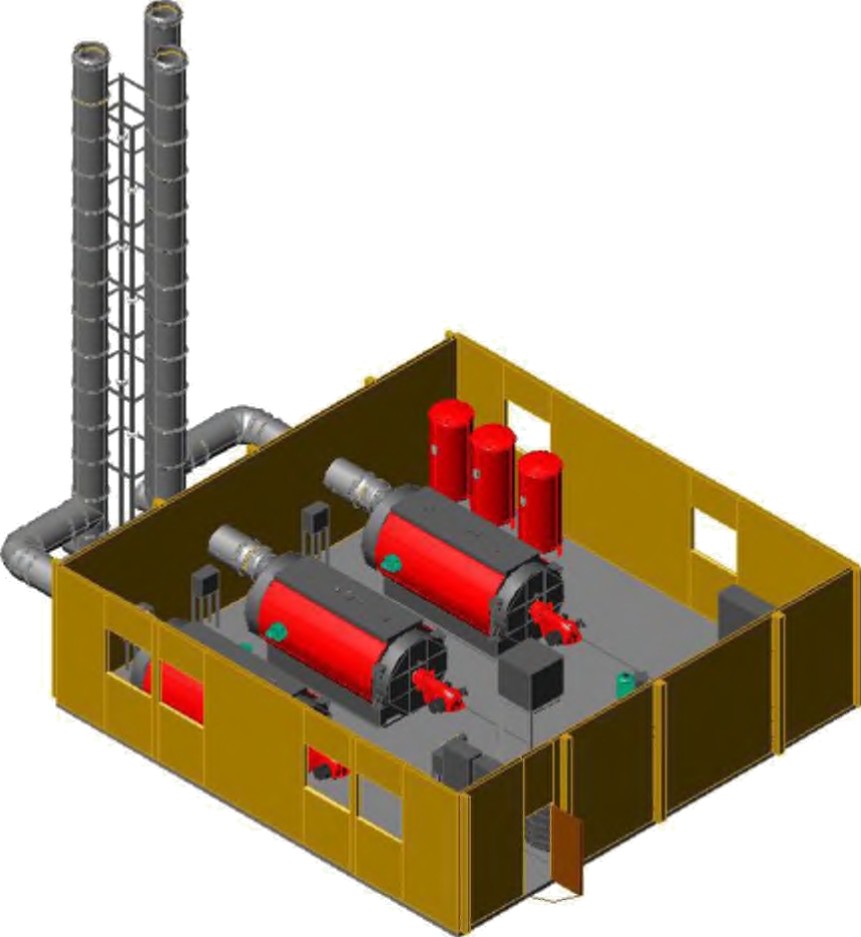 Рис.5.1. Блочно-модульная котельная 3KO «ТехноМаш» для поселка посёлка Иванино, 3-D вид.5.5.1.4. Предложения по  реконструкция тепловых сетей,  строительству газовых  сетей,   строительству водопроводных сетей  посёлка Иванино   в системе теплоснабжения Таблица  5.4. Итоговые финансовые потребности  по  строительству   сетей   посёлка Иванино   в системе теплоснабжения 5.5.2.Вариант 2.  Предложения по новому строительству источников тепловой энергии, (Блочно-модульная котельная производительностью 10,5 МВт   на базе водогрейных трехходовых котлов    ARCUS IGNIS F  производства завода котельного оборудования «ТехноМаш»)  с установкой  теплообменного оборудования  и  КГИ, реконструкции тепловых сетейС этой целью  в 2022-2023 годах будет реализован инвестиционный проект по установке трёх котлов   ARCUS IGNIS F  с установкой  теплообменного оборудования  общей установленной мощностью 10,5Мвт. Это создаст  резерв мощности для отопления  объектов теплоснабжения  при проявлении  аварийных и рисковых ситуаций в процессе вывода и ввода новых энергетических мощностей. .5.5.2.1.Основания  для строительства    котельной  на территории посёлка Иванино   Между выводом 1-го 2-го энергоблока АЭС-1 и вводом  1-го энергоблока  АЭС-2 возникает энергетический вакуум в дефиците  присоединённых генерирующих мощностей. По этой причине Блочно-модульные котельные поселков  Иванино должны быть введены в эксплуатацию не позднее декабря 2023 года      5.5.2.2. Описание     котельной  для теплоснабжения  посёлка Иванино                                                                                                                                   Для теплоснабжения посёлка Иванино    Курчатовского района Курской области и покрытия дефицита тепловой энергии в связи решением о прекращении генерации энергоблоком №1 Курской АЭС в декабре 2021 года, энергоблоком №2 Курской АЭС в январе 2024 года,  предлагается рассмотреть вариант нового строительства блочно-модульной котельной производительностью 10,5 МВт   на базе водогрейных трехходовых котлов ARCUS IGNIS F  с КГИ.Таблица  5.6. Экспликация оборудования БМК посёлка Иванино                                                                                                                                   5.5.2.3. Предложения по  реконструкция тепловых сетей,  строительству газовых  сетей,   строительству водопроводных сетей посёлка Иванино   в системе теплоснабжения Таблица  5.7. Итоговые финансовые потребности  по  строительству   сетей   посёлка Иванино   в системе теплоснабжения 5.5.3.Технико-экономическое сравнение вариантов (сценариев) перспективного развития систем теплоснабжения  посёлка Иванино                                                                                      5.5.3.1.Технико-экономическое сравнение вариантов (сценариев) перспективного развития систем теплоснабжения  посёлка Иванино      по варианту 1Таблица  5.8. Итоговые финансовые потребности строительства и реконструкции источников тепловой энергии,  тепловых и газовых сетей 5.5.3.2.Технико-экономическое сравнение вариантов (сценариев) перспективного развития систем теплоснабжения  посёлка Иванино      по варианту 2Таблица  5.9. Итоговые финансовые потребности строительства и реконструкции источников тепловой энергии,  тепловых и газовых сетей В результате сравнения основных технических характеристик водогрейных котлов  в предыдущем разделе настоящего отчета, (таблица 5.8 и 5.9.), был отобран вариант №1 KO «ТехноМаш» теплоснабжения потребителей посёлка Иванино, которые отличаются суммарной производительностью водогрейных котлов ARCUS IGNIS F и способом перехода к закрытой схеме теплоснабжения, в соответствии с требованием п. 9, статьи 29 Федерального закона от 27.07.2010 N 190-ФЗ (ред. от 29.07.2018) "О теплоснабжении".5.5.3.3.Технико-экономическое сравнение вариантов (сценариев) перспективного развития систем теплоснабжения  посёлка Иванино      по двум вариантамТаблица  5.10. Сравнение итоговых финансовых потребностей строительства и реконструкции источников тепловой энергии,  тепловых и газовых сетей по трём вариантам     На основании общей  оценки эффективности вариантов теплоснабжения посёлка Иванино    следует сделать следующие выводы:При сравнении вариантов по NPV — суммам накопленного чистого дисконтированного дохода, более предпочтительными является проект варианта №2	строительства блочно-модульной котельной мощностью 6,5 МВт ПО «ТехноМаш» с установкой электрических водонагревателей и газовых колонок у потребителей посёлка Иванино, дисконтированные сроки окупаемости которых составляют 4,6 лет и 5,5 года , соответственно.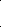 Проект варианта №1 строительства блочно-модульной котельной мощностью 6,5 МВт ЖО «ТехноМаш», (Скв = 38850 рублей)  с установкой ТО и КГИ у потребителей посёлка Иванино    имеют внутреннюю рентабельность 27% - IRR, что значительно выше средней ставки банковского депозита в 2021 году, (с 20.07.2022г. ключевая ставка ЦБ РФ =8,0%). Этот проект характеризуется меньшей доходностью капитальных вложений с разницей сумм капвложений 6990 тыс. рублей.Следует учесть, что срок изготовления и поставки блочно-модульной котельной ЗКО «ТехноМаш» составляет 70 — 80 рабочих дней на условиях частичного авансирования или поставки БМК в лизинг. Реализация проекта строительства блочно-модульной котельной для посёлка Иванино     обеспечивает, в соответствии с требованием п. 9, статьи 29 Федерального закона от 27.07.2010 190-ФЗ (ред. от 29.07.2018) ”О теплоснабжении”, создание закрытой схемы теплоснабжения путем установки в жилых домах посёлка Иванино     электрических водонагревателей  и индивидуальных газовых  колонок стоимостью 11030 тыс. рублей.Расчеты расходов воды на ГВС и количества КГИ для потребителей посёлка Иванино,  выполнены с использованием Программы «Расчет расходов воды...» [6]. Программа рассчитывает расходы горячей воды, холодной воды, теплового потока и расходы канализационных стоков. Программа соответствует требованиям строительных норм Российской Федерации (СНИП 2-04.01-85*). Дымовые газы.5.6.Предложения по новому строительству источников тепловой энергии,  реконструкции и строительству тепловых сетей для Северной    части   посёлка Иванино.В данной главе  для рассмотрения предложены   два   варианта (сценария)  формирования   схемы теплоснабжения  посёлка Иванино  по новому строительству, реконструкции и техническому перевооружению источников тепловой энергии и тепловых сетей  для   котельной  Северной  зоны посёлка Иванино:Вариант 1.  Предложения по новому строительству источников тепловой энергии, (Блочно-модульная котельная производительностью 8,0 МВт   на базе водогрейных трехходовых котлов ARCUS IGNIS F производства завода котельного оборудования «ТехноМаш»)   с установкой  электроводонагревателей и котлов газовых индивидуальных (КГИ),  реконструкции тепловых сетей;Вариант 2.  Предложения по новому строительству источников тепловой энергии, (Блочно-модульная котельная производительностью 8,0 МВт   на базе водогрейных трехходовых котлов    ARCUS IGNIS F  производства завода котельного оборудования «ТехноМаш»)  с установкой  теплообменного оборудования  и  КГИ, реконструкции тепловых сетей.5.6.1.Вариант 1.  Предложения по новому строительству источников тепловой энергии, (Блочно-модульная котельная производительностью 8,0 МВт   на базе водогрейных трехходовых котлов ARCUS IGNIS F производства завода котельного оборудования «ТехноМаш»)   с установкой  электроводонагревателей и котлов газовых индивидуальных (КГИ), реконструкции тепловых сетей5.6.1.1.Развитие источников теплоснабжения  до 2027 годаС этой целью  в 2022-2023 годах будет реализован инвестиционный проект по установке трёх котлов   ARCUS IGNIS F  с установкой  теплообменного оборудования  общей установленной мощностью 8,0Мвт. Это создаст  резерв мощности для отопления  объектов теплоснабжения  при проявлении  аварийных и рисковых ситуаций в процессе вывода и ввода новых энергетических мощностей. 5.6.1.2.Основания  для строительства    котельной  на территории посёлка Иванино  Между выводом 1-го 2-го энергоблока АЭС-1 и вводом  1-го энергоблока  АЭС-2 возникает энергетический вакуум в дефиците  присоединённых генерирующих мощностей. По этой причине блочно-модульные котельные поселков  Иванино должны быть введены в эксплуатацию не позднее декабря 2023 года      5.6.1.3. Описание    котельной  для теплоснабжения посёлка Иванино                                                                                                                                     Для покрытия дефицита тепловой энергии у потребителей посёлка Иванино   в связи с прекращением генерации энергоблоками №1 №2 Курской АЭС в декабре 2021 года и в январе 2024 года соответственно, в качестве варианта №1, 3KO «ТехноМаш» предлагает изготовление и поставку «по ключ» блочно-модульной котельной производительностью 8,0 МВт, (6,8 Гкал/ч), с установкой трех водогрейных трехходовых котлов ARCUS IGNIS F производства Россия с установкой  теплообменного оборудования, с газовыми горелками Ecoflame Multicalor 400.I PR, с применением насосов Wilo и системой автоматической подготовки воды Аквафлоу. Система управления «Овен» предназначена для работы котельной в полном автоматическом режиме. Сигналы неисправности, сигналы о нештатной работе котельной выводятся на информационный блок сигнализации, размещенный в диспетчерском помещении, либо транслируются по сотовому каналу GSM.Основное топливо —природный газ. Резервное топливо - дизельное. Выпускаемое оборудование БМК проходит полный цикл сборки в заводских условиях на производственной площадке производственного объединения «ТехноМаш — АГРИУС» г.Энгельс Саратовской области, в полном соответствии с Техническим Заданием Заказчика и требованиями  «Правил безопасности сетей газораспределения и газопотребления», CП 41 104 — 2000 «Проектирование автономных источников теплоснабжения», технических условий и комплектуется формуляром с приложением функциональных схем и руководством по эксплуатации. Система газоснабжения котельной состоит из газорегуляторной установки, узла учета расхода газа, счетчиков газа и запорной арматуры. БМК проектируется и изготавливается в полном соответствии для работы в автоматическом режиме. Сигналы неисправности, сигналы о нештатной работе котельной выводятся на информационный блок сигнализации, размещенный в диспетчерском помещении, либо транслируются по сотовому каналу GSM.Котельная является транспортабельной благодаря конструкционным  решениям и состоит из модулей, обшитых сэндвич панелями, толщиной не менее 80 мм. Габаритные размеры БМК ориентировочно составляют (ДхШхВ) мм- 12000 х 13600 х 3400 (h) и будут уточнены в проектной документации.Срок изготовления котельной составляет — 70 — 80 рабочих дней. В перечень основных работ по монтажу и наладке входит следующее: -Расстановка блоков котельной в осях готового фундамента;                                                                  -Приведение котельной из транспортного состояния в стационарно- рабочее, протяжка резьбовых и фланцевых соединений;                                                                                                        -Установка измерительного комплекса и других контрольно-измерительных приборов;                                                                                                                                             -Установка дымоходов, фермы и труб дымоудаления;                                                                                  -Присоединение внешних коммуникаций не далее 3 (трех) м. п.;                                           -Присоединение силового кабеля ввода РШУ, без учета монтажа данного РШУ;                       -Устройство общего контура заземления, труб дымоудаления и блоков котельной                         Пуско-наладочные работы:-Проверка и настройка системы автоматизации в рабочих режимах;                                                                        -Режимная настройка горелочных устройств;                                                                                                                      -Составление режимных карт;                                                                                                                               -Пробный запуск, 72 ч.;                                                                                                                                                        -Сдача БМК. совместно с Заказчиком, контролирующим организациям.Таблица 5.12. Основные технические характеристики водогрейных котлов Необходимо отметить, что в соответствии с требованием п. 9, статьи 29 Федерального закона от 27.07.2010 N 190-ФЗ (ред. от 29.07.2018) "О теплоснабжении", для организации и создания закрытой схемы теплоснабжения у потребителей тепла в поселках  Иванино в жилых домах необходимо предусмотреть монтаж и установку тепловых пунктов малой мощности с теплообменным оборудованием для варианта БМК №1, а для варианта БМК №2 рассмотреть возможность установки КГИ — колонок газовых индивидуальных. Данные вопросы будут представлены в последующих разделах настоящего Отчета.Таблица  5.13. Экспликация оборудования БМК посёлка Иванино  Рис.5.1. Блочно-модульная котельная 3KO «ТехноМаш» для поселка посёлка Иванино, 3-D вид.5.6.1.4. Предложения по  реконструкция тепловых сетей,  строительству газовых  сетей,   строительству водопроводных сетей  посёлка Иванино   в системе теплоснабжения Таблица  5.14. Итоговые финансовые потребности  по  строительству   сетей  скверной части  посёлка Иванино    5.6.2.Вариант 2.  Предложения по новому строительству источников тепловой энергии, (Блочно-модульная котельная производительностью 8,0 МВт   на базе водогрейных трехходовых котлов    ARCUS IGNIS F  производства завода котельного оборудования «ТехноМаш»)  с установкой  теплообменного оборудования  и  КГИ, реконструкции тепловых сетейС этой целью  в 2022-2023 годах будет реализован инвестиционный проект по установке трёх котлов   ARCUS IGNIS F  с установкой  теплообменного оборудования  общей установленной мощностью 8,0Мвт. Это создаст  резерв мощности для отопления  объектов теплоснабжения  при проявлении  аварийных и рисковых ситуаций в процессе вывода и ввода новых энергетических мощностей. .5.6.2.1.Основания  для строительства    котельной  на территории посёлка Иванино   Между выводом 1-го 2-го энергоблока АЭС-1 и вводом  1-го энергоблока  АЭС-2 возникает энергетический вакуум в дефиците  присоединённых генерирующих мощностей. По этой причине Блочно-модульные котельные поселков  Иванино должны быть введены в эксплуатацию не позднее декабря 2023 года      5.6.2.2. Описание     котельной  для теплоснабжения  посёлка Иванино                                                                                                                                   Для теплоснабжения посёлка Иванино    Курчатовского района Курской области и покрытия дефицита тепловой энергии в связи решением о прекращении генерации энергоблоком №1 Курской АЭС в декабре 2021 года, энергоблоком №2 Курской АЭС в январе 2024 года,  предлагается рассмотреть вариант нового строительства блочно-модульной котельной производительностью 8,0 МВт   на базе водогрейных трехходовых котлов ARCUS IGNIS F  с КГИ.Таблица  5.16. Экспликация оборудования БМК посёлка Иванино                                                                                                                                   5.6.2.3. Предложения по  реконструкция тепловых сетей,  строительству газовых  сетей,   строительству водопроводных сетей посёлка Иванино   в системе теплоснабжения Таблица  5.17. Итоговые финансовые потребности  по  строительству   сетей   посёлка Иванино   в системе теплоснабжения 5.6.3.Технико-экономическое сравнение вариантов (сценариев) перспективного развития систем теплоснабжения  посёлка Иванино                                                                                      5.6.3.1.Технико-экономическое сравнение вариантов (сценариев) перспективного развития систем теплоснабжения  посёлка Иванино      по варианту 1Таблица  5.18. Итоговые финансовые потребности строительства и реконструкции источников тепловой энергии,  тепловых и газовых сетей 5.6.3.2.Технико-экономическое сравнение вариантов (сценариев) перспективного развития систем теплоснабжения  посёлка Иванино      по варианту 2Таблица  5.19. Итоговые финансовые потребности строительства и реконструкции источников тепловой энергии,  тепловых и газовых сетей В результате сравнения основных технических характеристик водогрейных котлов  в предыдущем разделе настоящего отчета, (таблица 5.8 и 5.9.), был отобран вариант №1 KO «ТехноМаш» теплоснабжения потребителей посёлка Иванино, которые отличаются суммарной производительностью водогрейных котлов ARCUS IGNIS F и способом перехода к закрытой схеме теплоснабжения, в соответствии с требованием п. 9, статьи 29 Федерального закона от 27.07.2010 N 190-ФЗ (ред. от 29.07.2018) "О теплоснабжении".5.6.3.4.Технико-экономическое сравнение вариантов (сценариев) перспективного развития систем теплоснабжения  посёлка Иванино      по двум вариантамТаблица  5.20. Сравнение итоговых финансовых потребностей строительства и реконструкции источников тепловой энергии,  тепловых и газовых сетей по двум вариантам     На основании общей  оценки эффективности вариантов теплоснабжения посёлка Иванино    следует сделать следующие выводы:При сравнении вариантов по NPV — суммам накопленного чистого дисконтированного дохода, более предпочтительными является проект варианта №2	строительства блочно-модульной котельной мощностью 8,0 МВт ПО «ТехноМаш» с установкой электрических водонагревателей и газовых колонок у потребителей посёлка Иванино.Проект варианта №1 строительства блочно-модульной котельной мощностью 8,0 МВт ЖО «ТехноМаш», (Скв = 29600 рублей)  с установкой ТО и КГИ у потребителей посёлка Иванино    имеют внутреннюю рентабельность 27% - IRR, что значительно выше средней ставки банковского депозита в 2021 году, (с 20.07.2022г. ключевая ставка ЦБ РФ =8,0%). Следует учесть, что срок изготовления и поставки блочно-модульной котельной ЗКО «ТехноМаш» составляет 70 — 80 рабочих дней на условиях частичного авансирования или поставки БМК в лизинг. Реализация проекта строительства блочно-модульной котельной для посёлка Иванино    с установкой электрических водонагревателей  и индивидуальных газовых  колонок  обеспечивает реализацию  требований п. 9, статьи 29 Федерального закона от 27.07.2010 190-ФЗ (ред. от 29.07.2018) ”О теплоснабжении”, создание закрытой схемы теплоснабжения путем установки в жилых домах посёлка.Расчеты расходов воды на ГВС и количества КГИ для потребителей посёлка Иванино,  выполнены с использованием Программы «Расчет расходов воды...» [6]. Программа рассчитывает расходы горячей воды, холодной воды, теплового потока и расходы канализационных стоков. Программа соответствует требованиям строительных норм Российской Федерации (СНИП 2-04.01-85*). Дымовые газы.Глава 6. Перспективные балансы производительности водоподготовительных установок и максимального потребления теплоносителя  потребляющими  установками потребителей6.1. Общие положенияПерспективные балансы производительности водоподготовительных установок разрабатываются в соответствии c подпунктом 3 пункта 3 и пунктом 40 Требований к схемам теплоснабжения. В результате разработки в соответствии с пунктом 40 Требований к схеметеплоснабжения должны быть решены следующие задачи:установлены перспективные объемы теплоносителя, необходимые для передачи теплоносителя от источника до потребителя в каждой зоне действия источников тепловой энергии;составлен баланс производительности ВПУ и подпитки тепловой сети и определены резервы и дефициты производительности ВПУ, в том числе и в аварийных режимах работы системы теплоснабжения.6.2. Перспективные объемы теплоносителяПерспективные объемы теплоносителя, необходимые для передачи теплоносителя от источника тепловой энергии до потребителя в каждой зоне действия источников тепловой энергии, прогнозировались  исходя из следующих условий: Регулирование отпуска тепловой энергии в тепловые сети в зависимости от температуры наружного воздуха принято по регулированию отопительно-вентиляционной нагрузки с качественным методом  регулирования с расчетными параметрами теплоносителя; Расчетный расход теплоносителя в тепловых сетях изменяется с темпом присоединения (подключения) суммарной тепловой нагрузки и с учетом реализации мероприятий по  наладке  режимов  в  системе  транспорта теплоносителя; Сверхнормативный расход теплоносителя на компенсацию его потерь при передаче тепловой  энергии  по тепловым сетям будет  сокращаться, темп сокращения будет зависеть от темпа работ по реконструкции тепловых сетей; Присоединение (подключение) всех потребителей во вновь создаваемых зонах теплоснабжения, на базе запланированных к строительству жилых микрорайонов будет осуществляться по независимой схеме присоединения систем отопления потребителей и  закрытой схеме присоединения систем горячего водоснабжения через индивидуальные тепловые пункты. 6.2.1. Определение нормативов перспективных технологических потерь при передаче тепловой энергииК нормативам технологических потерь при передаче тепловой энергии относятся потери и затраты энергетических ресурсов, обусловленные техническим состоянием теплопроводов и оборудования и техническими решениями по надежному обеспечению потребителей тепловой энергией и созданию безопасных условий эксплуатации тепловых сетей, а именно:-потери и затраты теплоносителя (вода) в пределах установленных норм;-потери тепловой энергии теплопередачей через теплоизоляционные конструкции теплопроводов и с потерями и затратами теплоносителя;-затраты электрической энергии на передачу тепловой энергии (привод оборудования, расположенного на тепловых сетях и обеспечивающего передачу тепловой энергии).6.3. БАЛАНСЫ ПРОИЗВОДИТЕЛЬНОСТИ ВПУ И ПОДПИТКИ ТЕПЛОВОЙ СЕТИОписание водоподготовительных установок, характеристика оборудования, качество исходной,  подпиточной и сетевой воды, значение карбонатного индекса приведены в Главе 2 Обосновывающих материалов.    Для определения перспективной проектной производительности водоподготовительных установок тепловой сети на строящихся источниках были рассчитаны годовые и среднечасовые расходы подпитки тепловой сети. Расчет был произведен на основании данных о перспективных зонах действия вновь строящихся источников и характеристик их тепловых сетей.6.4. Аварийные режимы подпитки тепловой сети   При возникновении аварийной ситуации на любом участке магистрального трубопровода, возможно организовать обеспечение подпитки тепловой сети из зоны действия соседнего участка магистральной сети путем использования связи между магистральными трубопроводами источников или за счет использования существующих баков аккумуляторов. ГЛАВА 7. ПРЕДЛОЖЕНИЯ ПО СТРОИТЕЛЬСТВУ, РЕКОНСТРУКЦИИ И ТЕХНИЧЕСКОМУ ПЕРЕВООРУЖЕНИЮ ИСТОЧНИКОВ ТЕПЛОВОЙ ЭНЕРГИИ 7.1.ОБЩИЕ ПОЛОЖЕНИЯ Предложения по строительству, реконструкции и техническому перевооружению источников тепловой энергии разрабатываются в соответствии  с пунктом 10 и пунктом 41 Требований к схемам теплоснабжения. В результате разработки в соответствии с пунктом 41 Требований к схеме теплоснабжения должны быть решены следующие задачи:1. Определение условий организации централизованного теплоснабжения, индивидуального теплоснабжения, а также поквартирного отопления. Централизованное теплоснабжение предусмотрено для существующей застройки и перспективной многоэтажной застройки (от 4 этажей и выше). По существующему состоянию системы теплоснабжения индивидуальное теплоснабжение применяется в индивидуальном малоэтажном жилищном фонде. Поквартирное отопление в многоквартирных многоэтажных жилых зданиях по состоянию базового года разработки схемы теплоснабжения не применяется и на перспективу не планируется. На перспективу индивидуальное теплоснабжение предусматривается для индивидуального жилищного фонда и малоэтажной застройки (1-3 эт.) в микрорайонах 8,9 и 11.2. Предложения по реконструкции котельной с увеличением зоны её действия путем включения в нее зон действия новых потребителей.3. Индивидуальное теплоснабжение предусматривается для индивидуальной и малоэтажной (1-3 эт.) застройки. Основанием для принятия такого решения является удаленность планируемых районов застройки указанных типов от существующих сетей систем централизованного теплоснабжения и низкая плотность тепловой нагрузки в этих зонах, что приводит к существенному увеличению затрат и снижению эффективности централизованного теплоснабжения.4. По данным отдела архитектуры и строительства администрации города строительство новых предприятий не планируется. Перспективное развитие промышленности города намечено за счет развития и реконструкции существующих предприятий. Имеется ввиду ввод новых  энергетических блоков на АЭС-2. Одномоментно будет происходить вывод двух старых блоков на АЭС-1. Это приведёт к возможному  приросту ресурсопотребления на промпрощадках   АЭС-1 и АЭС-2 за счет расширения производства.5. Обоснование перспективных балансов тепловой мощности источников тепловой энергии и теплоносителя и присоединенной тепловой нагрузки в каждой из систем теплоснабжения и ежегодное распределение объемов тепловой нагрузки между источниками тепловой энергии. Данные балансы представлены в Главе 4. Перспективные балансы тепловой мощности источников тепловой энергии и тепловой нагрузки  также представлены в Главе 4. При формировании данного раздела по строительству, реконструкции и техническому перевооружению источников тепловой энергии учитывалось:1. Определение перспективных режимов загрузки городской котельной по присоединенной тепловой нагрузке (Глава 4. Перспективные балансы тепловой мощности источников тепловой энергии  и  тепловой  нагрузки)2. Перспективные балансы тепловой мощности источников тепловой энергии и тепловой нагрузки (Глава 4. Перспективные балансы тепловой мощности источников тепловой энергии и тепловой нагрузки).3. Определение потребности в топливе и рекомендации по виду используемого топлива (Глава 8. Перспективные топливные балансы).Предложения по новому строительству, реконструкции и техническому перевооружению источников тепловой энергии сформированы на основе мероприятий, прописанных в главе 4. Во  всех предложенных  вариантах  полностью  покрывается  потребность  в  приросте тепловой нагрузки в  каждой из зон действия существующих источников тепловой энергии и в зонах, не обеспеченных источниками тепловой энергии.                                                                                                         Размещение источников, задействованных в распределении перспективных нагрузок представлено в главе 6 «Предложения по строительству, реконструкции и техническому перевооружению источников тепловой энергии». Предложения по новому строительству, реконструкции и техническому перевооружению источников тепловой энергии образуют отдельную группу проектов – «Источники теплоснабжения», которая разделена на шесть  подгрупп по виду предлагаемых работ: 01– новое строительство, установка нового оборудования;02 – вывод из эксплуатации;03 – продление паркового ресурса;04 – реконструкция оборудования;06 – модернизация оборудования.В данной главе  для рассмотрения предложены   два   варианта (сценария)  формирования   схемы теплоснабжения  посёлка Иванино  по новому строительству, реконструкции и техническому перевооружению источников тепловой энергии и тепловых сетей  для Южной  и Северной  частей   посёлка Иванино.7.2.Предложения по новому строительству источников тепловой энергии для Южной    части   посёлка Иванино.Вариант 1.  Предложения по новому строительству источников тепловой энергии, (Блочно-модульная котельная производительностью 10,5 МВт   на базе водогрейных трехходовых котлов ARCUS IGNIS F производства завода котельного оборудования «ТехноМаш»)   с установкой  электроводонагревателей и котлов газовых индивидуальных (КГИ),  реконструкции тепловых сетей;Вариант 2.  Предложения по новому строительству источников тепловой энергии, (Блочно-модульная котельная производительностью 10,5 МВт   на базе водогрейных трехходовых котлов    ARCUS IGNIS F  производства завода котельного оборудования «ТехноМаш»)  с установкой  теплообменного оборудования  и  КГИ, реконструкции тепловых сетей.7.2.1.Вариант 1.  Предложения по новому строительству источников тепловой энергии, (Блочно-модульная котельная производительностью 10,5 МВт   на базе водогрейных трехходовых котлов ARCUS IGNIS F производства завода котельного оборудования «ТехноМаш»)   с установкой  электроводонагревателей и котлов газовых индивидуальных (КГИ), реконструкции тепловых сетейС этой целью  в 2022-2023 годах будет реализован инвестиционный проект по установке трёх котлов   ARCUS IGNIS F  с установкой  теплообменного оборудования  общей установленной мощностью 10,5Мвт. Это создаст  резерв мощности для отопления  объектов теплоснабжения  при проявлении  аварийных и рисковых ситуаций в процессе вывода и ввода новых энергетических мощностей. 7.2.1.1.Основания  для строительства    котельной  на территории посёлка Иванино  Между выводом 1-го 2-го энергоблока АЭС-1 и вводом  1-го энергоблока  АЭС-2 возникает энергетический вакуум в дефиците  присоединённых генерирующих мощностей. По этой причине Блочно-модульные котельные поселков  Иванино должны быть введены в эксплуатацию не позднее декабря 2023 года      7.2.1.2. Описание    котельной  для теплоснабжения посёлка Иванино                                                                                                                                     Для покрытия дефицита тепловой энергии у потребителей посёлка Иванино   в связи с прекращением генерации энергоблоками №1 №2 Курской АЭС в декабре 2021 года и в январе 2024 года соответственно, в качестве варианта №1, 3KO «ТехноМаш» предлагает изготовление и поставку «по ключ» блочно-модульной котельной производительностью 10,5 МВт, (9,03 Гкал/ч), с установкой трех водогрейных трехходовых котлов ARCUS IGNIS F производства Россия с установкой  теплообменного оборудования, с газовыми горелками Ecoflame Multicalor 400.I PR, с применением насосов Wilo и системой автоматической подготовки воды Аквафлоу. Система управления «Овен» предназначена для работы котельной в полном автоматическом режиме. Сигналы неисправности, сигналы о нештатной работе котельной выводятся на информационный блок сигнализации, размещенный в диспетчерском помещении, либо транслируются по сотовому каналу GSM.Основное топливо —природный газ. Резервное топливо - дизельное. Выпускаемое оборудование БМК проходит полный цикл сборки в заводских условиях на производственной площадке производственного объединения «ТехноМаш — АГРИУС» г.Энгельс Саратовской области, в полном соответствии с Техническим Заданием Заказчика и требованиями  «Правил безопасности сетей газораспределения и газопотребления», CП 41 104 — 2000 «Проектирование автономных источников теплоснабжения», технических условий и комплектуется формуляром с приложением функциональных схем и руководством по эксплуатации. Система газоснабжения котельной состоит из газорегуляторной установки, узла учета расхода газа, счетчиков газа и запорной арматуры. БМК проектируется и изготавливается в полном соответствии для работы в автоматическом режиме. Сигналы неисправности, сигналы о нештатной работе котельной выводятся на информационный блок сигнализации, размещенный в диспетчерском помещении, либо транслируются по сотовому каналу GSM.Котельная является транспортабельной благодаря конструкционным  решениям и состоит из модулей, обшитых сэндвич панелями, толщиной не менее 80 мм. Габаритные размеры БМК ориентировочно составляют (ДхШхВ) мм- 12000 х 13600 х 3400 (h) и будут уточнены в проектной документации.Срок изготовления котельной составляет — 70 — 80 рабочих дней. В перечень основных работ по монтажу и наладке входит следующее: -Расстановка блоков котельной в осях готового фундамента;                                                                  -Приведение котельной из транспортного состояния в стационарно- рабочее, протяжка резьбовых и фланцевых соединений;                                                                                                        -Установка измерительного комплекса и других контрольно-измерительных приборов;                                                                                                                                             -Установка дымоходов, фермы и труб дымоудаления;                                                                                  -Присоединение внешних коммуникаций не далее 3 (трех) м. п.;                                           -Присоединение силового кабеля ввода РШУ, без учета монтажа данного РШУ;                       -Устройство общего контура заземления, труб дымоудаления и блоков котельной                         Пуско-наладочные работы:-Проверка и настройка системы автоматизации в рабочих режимах;                                                                        -Режимная настройка горелочных устройств;                                                                                                                      -Составление режимных карт;                                                                                                                               -Пробный запуск, 72 ч.;                                                                                                                                                        -Сдача БМК. совместно с Заказчиком, контролирующим организациям.Таблица 7.2. Основные технические характеристики водогрейных котлов Необходимо отметить, что в соответствии с требованием п. 9, статьи 29 Федерального закона от 27.07.2010 N 190-ФЗ (ред. от 29.07.2018) "О теплоснабжении", для организации и создания закрытой схемы теплоснабжения у потребителей тепла в поселках  Иванино в жилых домах необходимо предусмотреть монтаж и установку тепловых пунктов малой мощности с теплообменным оборудованием для варианта БМК №1, а для варианта БМК №2 рассмотреть возможность установки КГИ — колонок газовых индивидуальных. Данные вопросы будут представлены в последующих разделах настоящего Отчета.Таблица  7.3. Экспликация оборудования БМК посёлка Иванино  7.2.1.3. Предложения по  реконструкция тепловых сетей,  строительству газовых  сетей,   строительству водопроводных сетей  посёлка Иванино   в системе теплоснабжения Таблица  7.4. Итоговые финансовые потребности  по  строительству   сетей   посёлка Иванино   в системе теплоснабжения 7.2.2.Вариант 2.  Предложения по новому строительству источников тепловой энергии, (Блочно-модульная котельная производительностью 10,5 МВт   на базе водогрейных трехходовых котлов    ARCUS IGNIS F  производства завода котельного оборудования «ТехноМаш»)  с установкой  теплообменного оборудования  и  КГИ, реконструкции тепловых сетейС этой целью  в 2022-2023 годах будет реализован инвестиционный проект по установке трёх котлов   ARCUS IGNIS F  с установкой  теплообменного оборудования  общей установленной мощностью 10,5Мвт. Это создаст  резерв мощности для отопления  объектов теплоснабжения  при проявлении  аварийных и рисковых ситуаций в процессе вывода и ввода новых энергетических мощностей. .7.2.2.1.Основания  для строительства    котельной  на территории посёлка Иванино   Между выводом 1-го 2-го энергоблока АЭС-1 и вводом  1-го энергоблока  АЭС-2 возникает энергетический вакуум в дефиците  присоединённых генерирующих мощностей. По этой причине Блочно-модульные котельные поселков  Иванино должны быть введены в эксплуатацию не позднее декабря 2023 года      7.2.2.2. Описание     котельной  для теплоснабжения  посёлка Иванино                                                                                                                                   Для теплоснабжения посёлка Иванино    Курчатовского района Курской области и покрытия дефицита тепловой энергии в связи решением о прекращении генерации энергоблоком №1 Курской АЭС в декабре 2021 года, энергоблоком №2 Курской АЭС в январе 2024 года,  предлагается рассмотреть вариант нового строительства блочно-модульной котельной производительностью 10,5 МВт   на базе водогрейных трехходовых котлов ARCUS IGNIS F  с КГИ.Таблица  7.6. Экспликация оборудования БМК посёлка Иванино                                                                                                                                   7.2.2.3. Предложения по  реконструкция тепловых сетей,  строительству газовых  сетей,   строительству водопроводных сетей посёлка Иванино   в системе теплоснабжения Таблица  7.7. Итоговые финансовые потребности  по  строительству   сетей   посёлка Иванино   в системе теплоснабжения В результате сравнения основных технических характеристик водогрейных котлов  в предыдущем разделе настоящего отчета, (таблица 5.8 и 5.9.), был отобран вариант №1 KO «ТехноМаш» теплоснабжения потребителей посёлка Иванино, которые отличаются суммарной производительностью водогрейных котлов ARCUS IGNIS F и способом перехода к закрытой схеме теплоснабжения, в соответствии с требованием п. 9, статьи 29 Федерального закона от 27.07.2010 N 190-ФЗ (ред. от 29.07.2018) "О теплоснабжении".     На основании общей  оценки эффективности вариантов теплоснабжения посёлка Иванино    следует сделать следующие выводы:При сравнении вариантов по NPV — суммам накопленного чистого дисконтированного дохода, более предпочтительными является проект варианта №2	строительства блочно-модульной котельной мощностью 6,5 МВт ПО «ТехноМаш» с установкой электрических водонагревателей и газовых колонок у потребителей посёлка Иванино, дисконтированные сроки окупаемости которых составляют 4,6 лет и 5,5 года , соответственно.Проект варианта №1 строительства блочно-модульной котельной мощностью 6,5 МВт ЖО «ТехноМаш», (Скв = 38850 рублей)  с установкой ТО и КГИ у потребителей посёлка Иванино    имеют внутреннюю рентабельность 27% - IRR, что значительно выше средней ставки банковского депозита в 2021 году, (с 20.07.2022г. ключевая ставка ЦБ РФ =8,0%). Этот проект характеризуется меньшей доходностью капитальных вложений с разницей сумм капвложений 6990 тыс. рублей.Следует учесть, что срок изготовления и поставки блочно-модульной котельной ЗКО «ТехноМаш» составляет 70 — 80 рабочих дней на условиях частичного авансирования или поставки БМК в лизинг. Реализация проекта строительства блочно-модульной котельной для посёлка Иванино     обеспечивает, в соответствии с требованием п. 9, статьи 29 Федерального закона от 27.07.2010 190-ФЗ (ред. от 29.07.2018) ”О теплоснабжении”, создание закрытой схемы теплоснабжения путем установки в жилых домах посёлка Иванино     электрических водонагревателей  и индивидуальных газовых  колонок стоимостью 11030 тыс. рублей.Расчеты расходов воды на ГВС и количества КГИ для потребителей посёлка Иванино,  выполнены с использованием Программы «Расчет расходов воды...» [6]. Программа рассчитывает расходы горячей воды, холодной воды, теплового потока и расходы канализационных стоков. Программа соответствует требованиям строительных норм Российской Федерации (СНИП 2-04.01-85*). Дымовые газы.7.3.Предложения по новому строительству источников тепловой энергии,  реконструкции и строительству тепловых сетей для Северной    части   посёлка Иванино.В данной главе  для рассмотрения предложены   два   варианта (сценария)  формирования   схемы теплоснабжения  посёлка Иванино  по новому строительству, реконструкции и техническому перевооружению источников тепловой энергии и тепловых сетей  для   котельной  Северной  зоны посёлка Иванино:Вариант 1.  Предложения по новому строительству источников тепловой энергии, (Блочно-модульная котельная производительностью 8,0 МВт   на базе водогрейных трехходовых котлов ARCUS IGNIS F производства завода котельного оборудования «ТехноМаш»)   с установкой  электроводонагревателей и котлов газовых индивидуальных (КГИ),  реконструкции тепловых сетей;Вариант 2.  Предложения по новому строительству источников тепловой энергии, (Блочно-модульная котельная производительностью 8,0 МВт   на базе водогрейных трехходовых котлов    ARCUS IGNIS F  производства завода котельного оборудования «ТехноМаш»)  с установкой  теплообменного оборудования  и  КГИ, реконструкции тепловых сетей.7.3.1.Вариант 1.  Предложения по новому строительству источников тепловой энергии, (Блочно-модульная котельная производительностью 8,0 МВт   на базе водогрейных трехходовых котлов ARCUS IGNIS F производства завода котельного оборудования «ТехноМаш»)   с установкой  электроводонагревателей и котлов газовых индивидуальных (КГИ), реконструкции тепловых сетей7.3.1.1.Развитие источников теплоснабжения  до 2027 годаС этой целью  в 2022-2023 годах будет реализован инвестиционный проект по установке трёх котлов   ARCUS IGNIS F  с установкой  теплообменного оборудования  общей установленной мощностью 8,0Мвт. Это создаст  резерв мощности для отопления  объектов теплоснабжения  при проявлении  аварийных и рисковых ситуаций в процессе вывода и ввода новых энергетических мощностей. 7.3.1.2.Основания  для строительства    котельной  на территории посёлка Иванино  Между выводом 1-го 2-го энергоблока АЭС-1 и вводом  1-го энергоблока  АЭС-2 возникает энергетический вакуум в дефиците  присоединённых генерирующих мощностей. По этой причине блочно-модульные котельные поселков  Иванино должны быть введены в эксплуатацию не позднее декабря 2023 года      7.3.1.3. Описание    котельной  для теплоснабжения посёлка Иванино                                                                                                                                     Для покрытия дефицита тепловой энергии у потребителей посёлка Иванино   в связи с прекращением генерации энергоблоками №1 №2 Курской АЭС в декабре 2021 года и в январе 2024 года соответственно, в качестве варианта №1, 3KO «ТехноМаш» предлагает изготовление и поставку «по ключ» блочно-модульной котельной производительностью 8,0 МВт, (6,8 Гкал/ч), с установкой трех водогрейных трехходовых котлов ARCUS IGNIS F производства Россия с установкой  теплообменного оборудования, с газовыми горелками Ecoflame Multicalor 400.I PR, с применением насосов Wilo и системой автоматической подготовки воды Аквафлоу. Система управления «Овен» предназначена для работы котельной в полном автоматическом режиме. Сигналы неисправности, сигналы о нештатной работе котельной выводятся на информационный блок сигнализации, размещенный в диспетчерском помещении, либо транслируются по сотовому каналу GSM.Основное топливо —природный газ. Резервное топливо - дизельное. Выпускаемое оборудование БМК проходит полный цикл сборки в заводских условиях на производственной площадке производственного объединения «ТехноМаш — АГРИУС» г.Энгельс Саратовской области, в полном соответствии с Техническим Заданием Заказчика и требованиями  «Правил безопасности сетей газораспределения и газопотребления», CП 41 104 — 2000 «Проектирование автономных источников теплоснабжения», технических условий и комплектуется формуляром с приложением функциональных схем и руководством по эксплуатации. Система газоснабжения котельной состоит из газорегуляторной установки, узла учета расхода газа, счетчиков газа и запорной арматуры. БМК проектируется и изготавливается в полном соответствии для работы в автоматическом режиме. Сигналы неисправности, сигналы о нештатной работе котельной выводятся на информационный блок сигнализации, размещенный в диспетчерском помещении, либо транслируются по сотовому каналу GSM.Котельная является транспортабельной благодаря конструкционным  решениям и состоит из модулей, обшитых сэндвич панелями, толщиной не менее 80 мм. Габаритные размеры БМК ориентировочно составляют (ДхШхВ) мм- 12000 х 13600 х 3400 (h) и будут уточнены в проектной документации.Срок изготовления котельной составляет — 70 — 80 рабочих дней. В перечень основных работ по монтажу и наладке входит следующее: -Расстановка блоков котельной в осях готового фундамента;                                                                  -Приведение котельной из транспортного состояния в стационарно- рабочее, протяжка резьбовых и фланцевых соединений;                                                                                                        -Установка измерительного комплекса и других контрольно-измерительных приборов;                                                                                                                                             -Установка дымоходов, фермы и труб дымоудаления;                                                                                  -Присоединение внешних коммуникаций не далее 3 (трех) м. п.;                                           -Присоединение силового кабеля ввода РШУ, без учета монтажа данного РШУ;                       -Устройство общего контура заземления, труб дымоудаления и блоков котельной                         Пуско-наладочные работы:-Проверка и настройка системы автоматизации в рабочих режимах;                                                                        -Режимная настройка горелочных устройств;                                                                                                                      -Составление режимных карт;                                                                                                                               -Пробный запуск, 72 ч.;                                                                                                                                                        -Сдача БМК. совместно с Заказчиком, контролирующим организациям.Таблица 7.9. Основные технические характеристики водогрейных котлов Необходимо отметить, что в соответствии с требованием п. 9, статьи 29 Федерального закона от 27.07.2010 N 190-ФЗ (ред. от 29.07.2018) "О теплоснабжении", для организации и создания закрытой схемы теплоснабжения у потребителей тепла в поселках  Иванино в жилых домах необходимо предусмотреть монтаж и установку тепловых пунктов малой мощности с теплообменным оборудованием для варианта БМК №1, а для варианта БМК №2 рассмотреть возможность установки КГИ — колонок газовых индивидуальных. Данные вопросы будут представлены в последующих разделах настоящего Отчета.Таблица  7.10. Экспликация оборудования БМК посёлка Иванино  7.3.1.4. Предложения по  реконструкция тепловых сетей,  строительству газовых  сетей,   строительству водопроводных сетей  посёлка Иванино   в системе теплоснабжения Таблица  7.11. Итоговые финансовые потребности  по  строительству   сетей  скверной части  посёлка Иванино    7.3.2.Вариант 2.  Предложения по новому строительству источников тепловой энергии, (Блочно-модульная котельная производительностью 8,0 МВт   на базе водогрейных трехходовых котлов    ARCUS IGNIS F  производства завода котельного оборудования «ТехноМаш»)  с установкой  теплообменного оборудования  и  КГИ, реконструкции тепловых сетейС этой целью  в 2022-2023 годах будет реализован инвестиционный проект по установке трёх котлов   ARCUS IGNIS F  с установкой  теплообменного оборудования  общей установленной мощностью 8,0Мвт. Это создаст  резерв мощности для отопления  объектов теплоснабжения  при проявлении  аварийных и рисковых ситуаций в процессе вывода и ввода новых энергетических мощностей. .7.3.2.1.Основания  для строительства    котельной  на территории посёлка Иванино   Между выводом 1-го 2-го энергоблока АЭС-1 и вводом  1-го энергоблока  АЭС-2 возникает энергетический вакуум в дефиците  присоединённых генерирующих мощностей. По этой причине Блочно-модульные котельные поселков  Иванино должны быть введены в эксплуатацию не позднее декабря 2023 года     7.3.2.2. Описание     котельной  для теплоснабжения  посёлка Иванино                                                                                                                                   Для теплоснабжения посёлка Иванино    Курчатовского района Курской области и покрытия дефицита тепловой энергии в связи решением о прекращении генерации энергоблоком №1 Курской АЭС в декабре 2021 года, энергоблоком №2 Курской АЭС в январе 2024 года,  предлагается рассмотреть вариант нового строительства блочно-модульной котельной производительностью 8,0 МВт   на базе водогрейных трехходовых котлов ARCUS IGNIS F  с КГИ.Таблица  7.13. Экспликация оборудования БМК посёлка Иванино                                                                                                                                   В результате сравнения основных технических характеристик водогрейных котлов  в предыдущем разделе настоящего отчета, (таблица 5.8 и 5.9.), был отобран вариант №1 KO «ТехноМаш» теплоснабжения потребителей посёлка Иванино, которые отличаются суммарной производительностью водогрейных котлов ARCUS IGNIS F и способом перехода к закрытой схеме теплоснабжения, в соответствии с требованием п. 9, статьи 29 Федерального закона от 27.07.2010 N 190-ФЗ (ред. от 29.07.2018) "О теплоснабжении".     На основании общей  оценки эффективности вариантов теплоснабжения посёлка Иванино    следует сделать следующие выводы:При сравнении вариантов по NPV — суммам накопленного чистого дисконтированного дохода, более предпочтительными является проект варианта №2	строительства блочно-модульной котельной мощностью 8,0 МВт ПО «ТехноМаш» с установкой электрических водонагревателей и газовых колонок у потребителей посёлка Иванино.Проект варианта №1 строительства блочно-модульной котельной мощностью 8,0 МВт ЖО «ТехноМаш», (Скв = 29600 рублей)  с установкой ТО и КГИ у потребителей посёлка Иванино    имеют внутреннюю рентабельность 27% - IRR, что значительно выше средней ставки банковского депозита в 2021 году, (с 20.07.2022г. ключевая ставка ЦБ РФ =8,0%). Следует учесть, что срок изготовления и поставки блочно-модульной котельной ЗКО «ТехноМаш» составляет 70 — 80 рабочих дней на условиях частичного авансирования или поставки БМК в лизинг. Реализация проекта строительства блочно-модульной котельной для посёлка Иванино    с установкой электрических водонагревателей  и индивидуальных газовых  колонок  обеспечивает реализацию  требований п. 9, статьи 29 Федерального закона от 27.07.2010 190-ФЗ (ред. от 29.07.2018) ”О теплоснабжении”, создание закрытой схемы теплоснабжения путем установки в жилых домах посёлка.Расчеты расходов воды на ГВС и количества КГИ для потребителей посёлка Иванино,  выполнены с использованием Программы «Расчет расходов воды...» [6]. Программа рассчитывает расходы горячей воды, холодной воды, теплового потока и расходы канализационных стоков. Программа соответствует требованиям строительных норм Российской Федерации (СНИП 2-04.01-85*). Дымовые газы.ГЛАВА 8. ПРЕДЛОЖЕНИЯ ПО СТРОИТЕЛЬСТВУ И РЕКОНСТРУКЦИИ ТЕПЛОВЫХ СЕТЕЙ И СООРУЖЕНИЙ НА НИХ 8.1.Общие положенияВ результате разработки в соответствии с пунктом 10 Требований к схеме теплоснабжения должны быть решены следующие задачи:-обоснование предложений по новому строительству тепловых сетей для обеспечения перспективных приростов тепловой нагрузки во вновь осваиваемых районах поселения под жилищную, комплексную или производственную застройку;-обоснование предложений по новому строительству тепловых сетей для обеспечения нормативной надежности теплоснабжения;-обоснование предложений по реконструкции тепловых сетей с увеличением  диаметра трубопроводов для обеспечения перспективных приростов тепловой нагрузки;-обоснование предложений по реконструкции тепловых сетей, подлежащих замене в связи с исчерпанием эксплуатационного ресурса;-обоснование предложений по новому строительству и реконструкции насосных станций.8.2. Структура предложений и проектов    Предложения по новому строительству и реконструкции тепловых сетей сформированы в составе пяти групп проектов, реализация которых направлена на обеспечение теплоснабжения новых потребителей по существующим и вновь создаваемым тепловым сетям и сохранение теплоснабжения существующих потребителей от существующих тепловых сетей при условии надежности системы теплоснабжения.    Основными эффектами от реализации этих проектов является расширение и сохранение теплоснабжения потребителей на уровне современных проектных требований к надежности и безопасности теплоснабжения. Более детальная и подробная классификация групп проектов представлена ниже.Предложения по новому строительству, реконструкции и техническому перевооружению тепловых сетей, насосных станций сформированы в составе групп:Новое строительство тепловых сетей для присоединения новых потребителей до границ участка подключаемого объекта;Реконструкция тепловых сетей с увеличением диаметра теплопроводов для обеспечения присоединения потребителей до 2029 года;Новое строительство тепловых сетей для обеспечения надежности теплоснабжения;Реконструкция тепловых сетей без увеличения диаметра для обеспечения надежности теплоснабжения;Строительство и реконструкция насосных станций.Все проекты имеют единую индексацию следующего вида: где 01 – строительство тепловых сетей для обеспечения перспективных приростов тепловой нагрузки;02 – реконструкция тепловых сетей с увеличением диаметра трубопроводов для обеспечения перспективных приростов тепловой нагрузки;03 – строительство тепловых сетей для обеспечения нормативной надежности теплоснабжения;04 – реконструкция тепловых сетей, подлежащих замене в связи с исчерпанием эксплуатационного ресурса;05 – строительство и реконструкция насосных станций.8.3. Предложения по строительству тепловых сетей для обеспечения перспективных приростов тепловой нагрузкиПредложений по строительству тепловых сетей для обеспечения перспективных приростов тепловой нагрузки с 2023 по 2032 год не предусмотрено.Состав группы проектов 04 «Реконструкция тепловых сетей, подлежащих замене в связи с исчерпанием эксплуатационного ресурса» с 2023 по 2027 год  по трём вариантам приведен в таблицах  8.1.Таблица  8.1. Программа реконструкции и строительства  сетей, предназначенных для подключения блочно-модульных котельных южной части  п.ИваниноПредложения по  реконструкция тепловых сетей,  строительству газовых  сетей,   строительству водопроводных сетей южной части  п.Иванино    в системе теплоснабжения Таблица  5.17. Итоговые финансовые потребности  по  строительству   сетей   посёлка Иванино   в системе теплоснабжения Глава 9. Предложения по переводу открытых систем теплоснабжения (горячего водоснабжения) в закрытые системы горячего водоснабжения9.1.Общие сведенияНа сегодняшний день не менее 70% жилых домов осуществляют горячее водоснабжение посредством открытого разбора горячей воды из системы теплоснабжения. Некоторые специалисты-теплоэнергетики считают такое положение одной из причин энергозатратности жилищно-коммунального хозяйства. В соответствии с изменениями и дополнениями, внесенными в Федеральный Закон № 190-ФЗ от 27 июля 2010 г «О теплоснабжении» (внесены Федеральным законом № 417-ФЗ от 7 декабря 2011 г. [2, 3]), коренным образом изменяются подходы к созданию систем горячего водоснабжения. Если раньше право на существование имели обе системы - открытая и закрытая, то с 1 января 2013 г. подключение вновь вводимых объектов капитального строительства к системам ГВС должно будет осуществляться только по закрытой схеме. А с 1 января 2022 г. открытые системы теплоснабжения должны исчезнуть как вид, так, по крайней мере, полагают авторы закона.Анализ ситуации запутывает тот факт, что в перечне терминов, приведенных в 190-ФЗ, отсутствуют понятия «централизованное горячее водоснабжение», «открытая система», «закрытая система». Для разъяснения необходимо обращаться к 416-ФЗ «О водоснабжении и водоотведении» [4], принятому одновременно с 417-ФЗ. Этот же закон, а также Правила горячего водоснабжения [5] определяют, что ответственность за реализацию возложена на органы местного самоуправления.Правила горячего водоснабжения, утвержденные Постановлением Правительства Российской Федерации от 29.07.2013 г. № 642 [5], предусматривают, что органы местного самоуправления принимают решение о прекращении горячего водоснабжения с использованием открытых систем теплоснабжения (горячего водоснабжения) после тщательного обследования и обоснования выбранного способа. Абонент, подключенный к открытой системе теплоснабжения (горячего водоснабжения), в отношении которого принято решение, вправе до 1 ноября года, в котором принято указанное решение, направить в орган местного самоуправления свои предложения о переходе. При этом государство законодательно закрепило приоритет систем централизованного теплоснабжения [2].Ключевым понятием, определяющим, кто должен оплачивать переход к закрытым системам, является «бремя собственности»: до границы балансовой принадлежности работы оплачивает собственник тепловых сетей, за границей - собственник здания. В таком случае стоимость работ по созданию или реконструкции ИТП ляжет на жильцов МЖД. Хорошо бы об этом заявить прямо, как в 261-ФЗ, тогда бы и проблемы яснее обозначились.Сопоставим плюсы и минусы открытой и закрытой систем, чтобы понять идею, которая заложена в новом законодательстве.Инициаторы законопроектов [2-4] отмечают следующие недостатки открытой схемы:■	повышенные расходы тепловой энергии на отопление и ГВС;■	высокие удельные расходы топлива и электроэнергии на производство тепловой энергии;■	повышенные затраты на эксплуатацию котельных и тепловых сетей;■	не обеспечивается качественное теплоснабжение потребителей из-за больших потерь тепла и количества повреждений на тепловых сетях;■	повышенные затраты на химводоподготовку.Еще один минус открытой схемы - при небольшом разборе вода начинает остывать в трубах.Но есть и плюсы: поскольку используются сразу несколько теплоисточников, в случае повреждения на трубопроводе система проявляет живучесть - полной остановки циркуляции не происходит, потребителей длительное время удерживают на затухающей схеме.При открытой системе весь теплоноситель проходит обязательную водоподготовку на теплоисточнике - котельной или ТЭЦ. Холодная вода, перед тем как стать теплоносителем, как правило, требует снижения жесткости и обессоливания во избежание возникновения накипи при ее нагреве в котлах. Тем не менее, она должна соответствовать санитарным нормам, предъявляемым к «воде питьевой». Претензии к цвету, запаху и другим особенностям товара «горячая вода» возникают из-за нарушения технических регламентов. Более перспективна подготовка горячей воды в условиях ИТП. В теплообменнике закрытой системы горячая вода представляет собой подогретую холодную воду, идущую к потребителю. Отработанный теплоноситель (у него на выходе из теплообменника понижается температура) добавляется в новый теплоноситель и эта «техническая» вода идет на отопление по зависимой или независимой схеме.Явный минус закрытой системы - необходимость замены водопроводных сетей. На сегодняшний день износ этих сетей достаточно велик, и многие участки за последние 5-6 лет подверглись санации (полиэтиленовыми трубами), т.е. диаметр их уменьшился. Перед водоканалами встает вопрос - при переходе на закрытую систему необходимо увеличить пропускную способность водопроводных сетей почти в два раза. Учитывая вышеупомянутые обстоятельства, менять придется внушительный объем трубопроводов. Но тарифы на воду - одни из самых низких и финансово не обеспечивают замену даже нормативного количества сетей.Гидравлическая взаимосвязь отдельных элементов системы при зависимом подключении отопительных систем и открытого водоразбора с течением времени неизбежно приводит к разрегулировке гидравлического режима работы системы. В большой степени этому способствуют нарушения (в т.ч. сливы теплоносителя со стороны потребителей тепла). В конечном итоге это оказывает отрицательное влияние на качество и стабильность теплоснабжения и снижает эффективность работы теплоисточников, а для потребителей тепла снижается комфортность жилья при одновременном повышении затрат.Независимая схема представляет собой преобразование прямого присоединения контура отопления зданий посредством эжектора в гидравлически разделенное независимое присоединение посредством пластинчатого или кожухотрубного теплообменника (как правило, из нержавеющей стали) и электрического насоса контура отопления здания. Теплообменник горячей воды использует обратную воду отопления для того, чтобы как можно больше понизить температуру обратной воды системы отопления. Температура ГВС будет точно контролироваться и поддерживаться на постоянном уровне 55 ОС. Так как холодная вода, подогреваемая до уровня воды ГВС, будет только фильтроваться и не будет обрабатываться химически, стальные трубы будут заменены на пластиковые, которые не подвергаются коррозии.Многочисленные попытки перевода существующего жилищного фонда с открытой системы теплоснабжения на закрытую (установка подогревателей ГВС с насосным оборудованием, строительство новых и реконструкция существующих тепловых сетей отопления и вентиляции от ЦТП с увеличением диаметров трубопроводов, реконструкция сетей холодного водоснабжения, рассчитанных на потребление абонентами только холодной воды) показали необходимость значительных капитальных затрат и экономически не оправдываются. Единственным наглядным положительным результатом перевода открытой системы теплоснабжения на закрытую является улучшение качества горячей воды. 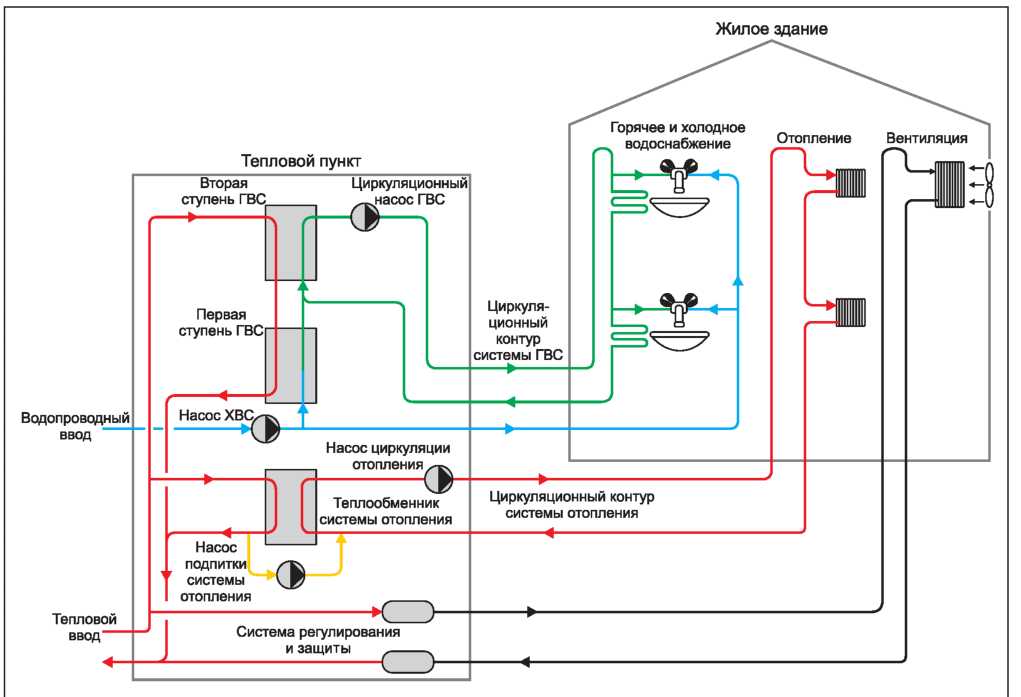 Рисунок 9.1.  Принципиальная схема ТП с закрытой системой горячего водоснабжения и независимой схемой присоединения системы отопления.В то же время экономически оправданным является комплексное решение, отображённое на рисунке 9.1, включающее одновременный переход на независимую схему присоединения системы отопления с установкой авторегуляторов и на повышенный скорректированный график отпуска тепловой энергии с «точкой излома» Т1=70-75ОС, т.е. реконструкция аналогичная реконструкции закрытой системы теплоснабжения, сопровождаемая увеличением расхода сетевой воды на отопление и снижением расхода сетевой воды на ГВС. По разным оценкам, такая реконструкция позволит снизить затраты на теплоснабжение на 20-25%. Переход на независимое присоединение системы отопления приведет к улучшению качества горячей воды, поскольку от системы теплоснабжения будут отключаться системы отопления зданий, которые являются наиболее загрязненными контурами.Похожая схема теплоснабжения представлена  на рисунке 9.2, где помимо оборудования, которое присутствует в открытой системе,  также используются:Пластинчатые теплообменники для ГВС;Насосы;Контроллеры;Щиты управления.Принципиальная схема закрытой системы представлена на рисунке 9.2.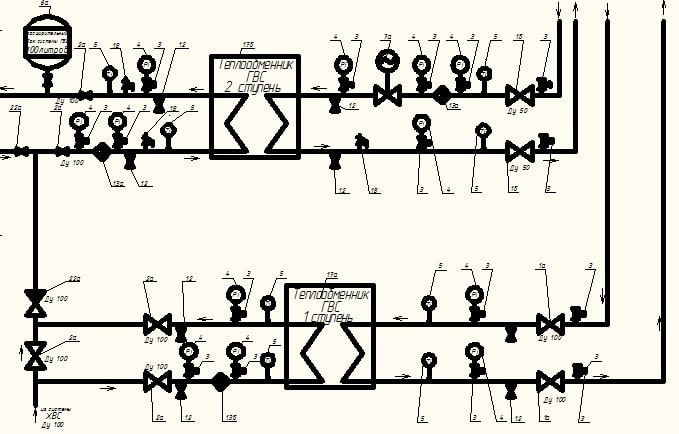 Рис. 9.2. Схема закрытой системы теплоснабженияГде:1а и 2а. Шаровой кран;3. Трехходовой кран для манометра;4. Манометр;5. Термометр;6а. Расширительный бак системы ГВС;7а. Регулирующий клапан;13, 13а, 13б. Механические фильтры различных типоразмеров;10. Кран шаровой Ду 15 (сброс воздуха);11. Автоматический воздухосборник;12. Кран шаровой Ду 25 (дренажный);14а. Труба стальная соответствующего типоразмера;17а, 17б. Теплообменные аппараты для ГВС – первая и вторая ступень;26. Регулятор давления после себя;27. Регулятор температуры прямого действия.Обслуживание данной системы осуществляется комплексно персоналом различной квалификации:Выполнение принятых законов по переходу на закрытую систему ГВС в массовом порядке на сегодняшний день проблематично, поскольку требует значительных инвестиционных вложений. Установка приборов учета тепловой энергии показала, что просто так собрать деньги с населения не удается: приходится придумывать разные схемы, обязывая теплоснабжающие предприятия взять на себя финансирование, обещая возврат инвестиций в далекой перспективе.Тем не менее рассматриваются разнообразные схемы финансирования:1)	 коммерческое (при окупаемости затрат);2)	конкурс на осуществление инвестиционных проектов, разработанных в результате выполнения работ по энергетическому планированию развития региона, города, поселения;3)	бюджетное (для эффективных энергосберегающих проектов с большими сроками окупаемости);4)	введение запретов и обязательных требований по применению открытых схем, надзор за их соблюдением;5)	другие предложения.Предполагается обязательная установка теплообменников на горячее водоснабжение, которые повышают его эффективность и прочее. При этом невозможно в старый ИТП дома поставить теплообменник. Чтобы он эффективно работал, нужна автоматика, контроллер и так далее, т.е. полная замена системы теплоснабжения дома. Чтобы достичь максимальной энергоэффективности здания, необходима установка приборов учета входящих энергоресурсов, автоматического ИТП с погодозависимым управлением, балансировочных клапанов на стояки систем отопления, автоматических термостатов на приборы отопления в здании. Комплекс оборудования обеспечит диспетчеризацию в режиме онлайн и индивидуальный учет в каждой квартире, как на горизонтальных системах отопления, так и на вертикальных. Диспетчер должен контролировать, а при необходимости управлять ТП любого здания, которое подключено к системе. Система позволяет делать расчет потребления тепла в реальном режиме за день или месяц - она сразу формирует документы для УК, позволяет моментально реагировать, высылать ремонтную бригаду в случае необходимости.В реальных условиях существующего жилфонда заметных преимуществ с учетом требуемых затрат ни у закрытых, ни у открытых систем нет. Не исключаю, что в отдельных городах вообще нецелесообразен переход на закрытую схему вплоть до полного износа сетей.Организация и создание закрытой схемы теплоснабжения возможно двумя способами. У потребителей тепла выполняется монтаж и установка тепловых пунктов малой мощности с теплообменным оборудованием или выполняется монтаж и установка КГИ — колонок газовых индивидуальных, обеспечивающих горячее водоснабжение потребителей.                                                                   Соответственно, создание указанными способами закрытой схемы теплоснабжения в селе Дичня с применением БМК невозможно по причине отсутствия системы газоснабжения, а также отсутствия  площадок на придомовых территориях, в подвалах жилых домов для установки тепловых пунктов с теплообменным оборудованием.9.2 Предложения по переводу существующих открытых систем теплоснабжения (горячего водоснабжения) в закрытые системы горячего водоснабжения, для осуществления которого необходимо строительство индивидуальных и (или) центральных тепловых пунктов при наличии у потребителей внутридомовых систем горячего  водоснабжения.  9.2.1 Состояние ГВС. Задачи и объемы перевода на закрытую схему ГВСРасчеты расходов воды на ГВС и количества КГИ для потребителей с.Дичня,  п. Иванино, (Приложение 16), выполнены с использованием Программы «Расчет расходов воды...». Программа рассчитывает расходы горячей воды, холодной воды, теплового потока и расходы канализаиионных стоков.Для перевода на закрытую схему ГВС  требуется также: обосновать и внедрить в системах теплоснабжения эффективные методы регулирования, оптимальные температурные графики и схемные решения тепловых пунктов с учетом нагрузки ГВС; обеспечить создаваемые ИТП холодным водоснабжением и электроснабжением не ниже 2-й категории надежности; произвести во всех зданиях, оборудованных централизованным горячим водоснабжением, замену стальных труб внутренних систем ГВС на полимерные; реконструировать системы водоподготовки на источниках с уменьшением производительности.9.2.2 Предложения по типам присоединений теплопотребляющих установок потребителей (или присоединений абонентских вводов) к тепловым сетям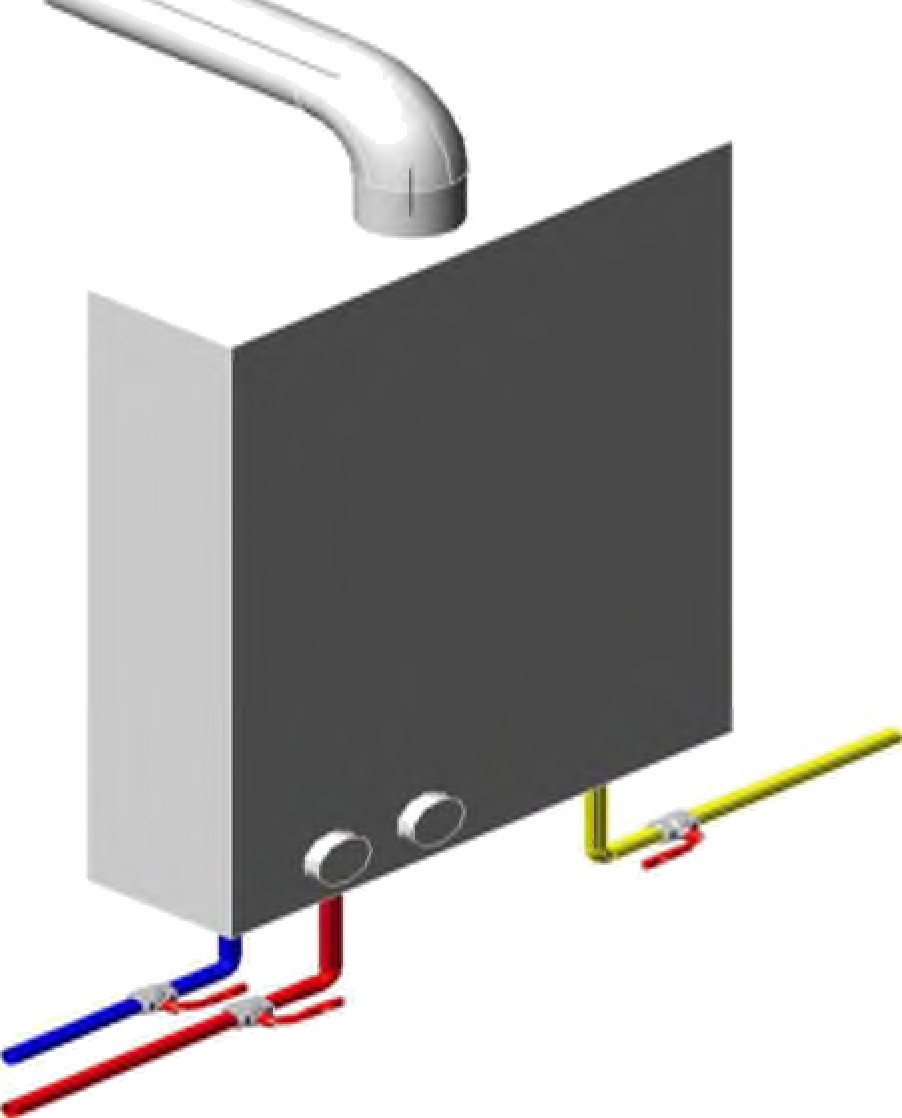 Рис. 9.3. Закрытая схема теплоснабжения жилых домов в  п. Иванино с  КГИ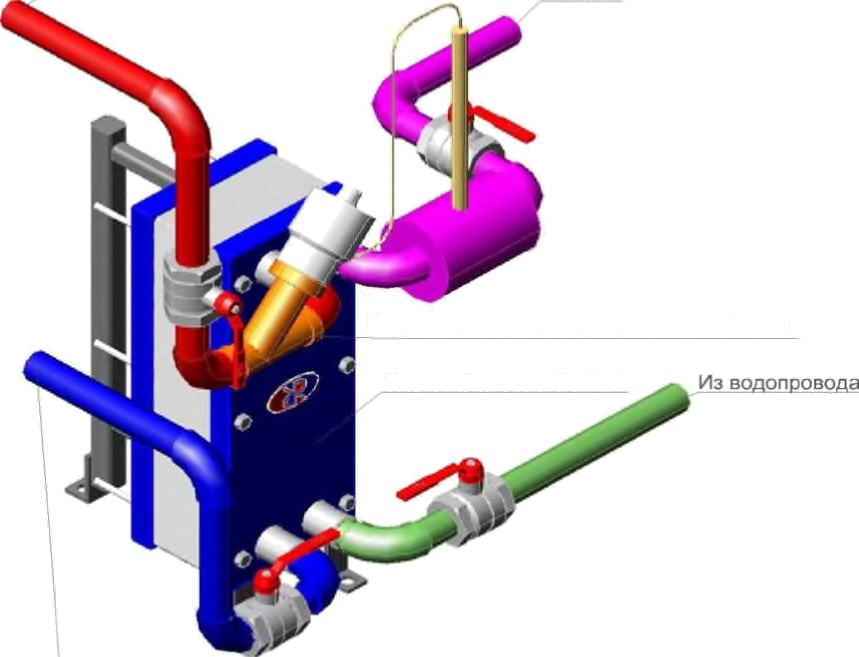 Рис. 9.4. Закрытая схема теплоснабжения жилых домов  в п. Иванино с теплообменным оборудованиемТехнико - экономическое обоснование предложений по вариантам перевода систем теплоснабжения на закрытую схему ГВС и типовым решениям ИТП для характерных потребителей приведено в п.2 Главы 9. В результате расчета капитальных затрат обоснован выбор варианта с оснащением потребителей автоматизированными ИТП с теплообменниками ГВС.Типовые схемные решения по ИТП приняты с учетом схем присоединения абонентских установок отопления и рекомендуемых схем присоединения подогревателей горячего водоснабжения по одноступенчатой параллельной или двухступенчатой схемам в зависимости от соотношения тепловых нагрузок ГВС и отопления согласно требованиям СП 41-101-95 «Проектирование тепловых пунктов».С целью сохранения диаметров тепловых сетей и минимизации объемов их перекладок в условиях увеличения расходов сетевой воды при переходе на закрытую схему ГВС, а также стабилизации гидравлических режимов работы источников и тепловых сетей, предполагается применять схемные решения ИТП с ограничением максимального расхода сетевой воды за счет программного теплоотпуска в отопительные установки с учетом теплоаккумулирующейспособности зданий.При этом регулирование теплоподачи предлагается осуществлять качественно-количественным способом по совмещенной нагрузке отопления и ГВС. Такие графики могут быть разработаны для каждого источника в зависимости от соотношения нагрузок отопления и ГВС.В состав основного оборудования, применяемого на тепловых пунктах для перехода на закрытую схему ГВС с автоматизацией процессов регулирования теплоотпуска входят: разборные пластинчатые теплообменные аппараты; циркуляционные насосы для горячего водоснабжения и смесительные насосы для отопления; регуляторы температуры горячей воды; комплект автоматики регулирования теплоподачи; комплект узла учета тепловой энергии и горячей воды с тепловычислителем (СПТ943.1 или ВКТ9М).В настоящее время  таких  тепловых пунктов  с наличием такого  оборудования, применяемого на тепловых пунктах для перехода на закрытую схему ГВС с автоматизацией процессов регулирования теплоотпуска в посёлке  Иванино нет.Анализ  таблицы 9.1 показывает, что условия для организации горячего водоснабжения по закрытой схеме от централизованной котельной крайне ограничены. Отсутствуют техничекие условия для переукладки  тепловых сетей, мощности природного газа также недостаточны. Большинство  МКД п.Иванино  и  д.Дружная не газифицированы. Количество домовладений частного сектора использующих централизованное отопление и  имеющих газовые вводы, не значительны. Только 18 частных домовладений  д.Дружная  такие газовые вводы имеют  и, следовательно, имеют возможность установки КГИ с обеспечением  круглогодичного горячего водоснабжения. Программа установки теплообменного оборудования, как вариант обеспечения  населения  ГВС,  не позволяет обеспечить круглогодичную поставку коммунального ресурса  в виде  горячего водоснабжения при прекращении   отопления  в НОП.Более оптимальным, технически выверенным и экономически доступным является вариант поквартирной установки  электроводонагревателей накопительного типа. Это позволяет иметь постоянное  горячее водоснабжение независимо от централизованной котельной. Для жилых домов, имеющих газовые вводы, можно устанавливать  котлы газовые индивидуальные.В многоквартирных домах без подвальных помещений рассмотрены потенциальные  места для установки ТО в непосредственной близости от потребителей горячего водоснабжения.Таблица 9.1. Потребители тепловой энергии на территории населенных пунктов Курчатовского района, теплоснабжение которых осуществляется от Курской АЭСАнализ данной таблицы показывает, что условия для организации горячего водоснабжения по закрытой схеме от централизованной котельной крайне ограничены. Отсутствуют техничекие условия для переукладки  тепловых сетей, мощности природного газа также недостаточны. Все МКД п.Иванино  и  д.Дружная не газифицированы. Количество домовладений частного сектора использующих централизованное отопление и  имеющих газовые вводы, не значительны. 18 частных домовладений  д.Дружная  такие газовые вводы имеют  и, следовательно, имеют возможность установки КГИ с обеспечением  круглогодичного горячего водоснабжения. Такие же возможности имеются в МКД, расположенных  в п.Иванино.Программа установки теплообменного оборудования, как вариант обеспечения  населения  ГВС,  не позволяет обеспечить круглогодичную поставку коммунального ресурса  в виде  горячего водоснабжения при прекращении   отопления  в НОП.Более оптимальным, технически выверенным и экономически доступным является вариант поквартирной установки  электроводонагревателей накопительного типа. Это позволяет иметь постоянное  горячее водоснабжение независимо от централизованной котельной. Для жилых домов, имеющих газовые вводы, можно устанавливать  котлы газовые индивидуальные.В многоквартирных домах без подвальных помещений рассмотрены потенциальные  места для установки ТО в непосредственной близости от потребителей горячего водоснабжения.В целом предложения по установке  электроводонагревателей  и  КГИ для обеспечения населения  п.Иванино и д.Дружная  горячим водоснабжением   изложены в таблице 9.2.9.2.3 Предложения по методу регулирования отпуска тепловой энергии от источников тепловой энергии и температурным графикам     Для обеспечения высокой экономичности и качества теплоснабжения при изменении теплового потребления на отопление, вентиляцию и горячее водоснабжение следует применять комбинированное регулирование отпуска тепловой энергии, которое является рациональным сочетанием центрального, группового и местного регулирования.     На источниках целесообразно применять центральное качественное регулирование по совмещенной нагрузке отопления и горячего водоснабжения.     Центральное качественное регулирование на источнике в переходный период (в диапазоне излома температурного графика) необходимо дополнять местным количественным регулированием с помощью насосных узлов смешения на ИТП.     Температурные графики для каждого источника должны корректироваться с учетом соотношения фактических тепловых нагрузок ГВС и отопления.     Основными потребителями в городской застройке являются многоквартирные дома с централизованным горячим водоснабжением, для которых соотношение максимальных нагрузок ГВС и отопления находится в пределах 0,2-0,8, при этом рекомендуются двухступенчатые схемы подключения теплообменников ГВС, позволяющие частично использовать потенциал обратной воды из системы отопления и на 20-40% сократить расход сетевой воды на нужды ГВС.     Для таких схем для каждого источника должны разрабатываться скорректированные графики качественно-количественного регулирования теплоотпуска по суммарной тепловой нагрузке. Параметры графиков определяются в зависимости от расчетного температурного графика регулирования по фактической отопительной нагрузке и соотношения средненедельной нагрузки ГВС и расчетной отопительной нагрузки.      На рисунке 9.1 представлен температурный график регулирования отпуска тепловой энергии для переводимых на закрытую схему котельных, рассчитанные по изложенным в Главе 9 методикам как для открытой, так и для закрытой схемы ГВС, соответственно.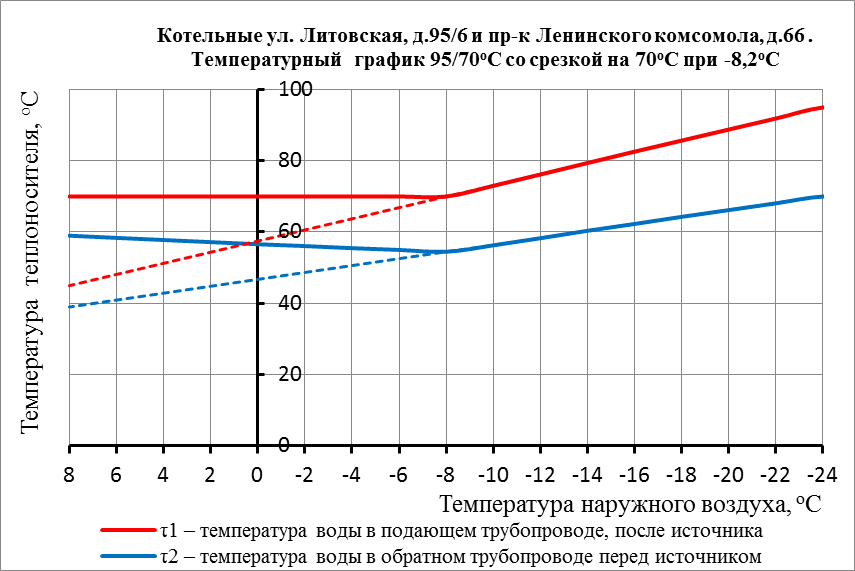 Рисунок 9.5. Оптимальный график регулирования по суммарной нагрузке отопления и ГВС для котельной  (открытая схема, проектный температурный график 95 – 70 ºС9.3 Предложения по переводу существующих открытых систем теплоснабжения (горячего водоснабжения) в закрытые системы горячего водоснабжения, для осуществления которого отсутствует необходимость строительства индивидуальных и (или) центральных тепловых пунктов по причине отсутствия у потребителей внутридомовых систем горячего водоснабженияПотребителей, у которых горячее водоснабжения осуществляется путем отбора теплоносителя из отопительных приборов и стояков систем отопления, ввиду отсутствия внутридомовых систем горячего водоснабжения, по итогам сбора исходных данных в муниципальном образовании П.Иванино  не выявлено. В связи с этим мероприятия не предусмотрены.ГЛАВА 10. ПЕРСПЕКТИВНЫЕ ТОПЛИВНЫЕ БАЛАНСЫОбщие положения     Перспективные топливные балансы разработаны в соответствии с пунктом 70  Требований к схемам теплоснабжения. Задачей перспективного топливопотребления является установление перспективных объемов тепловой энергии, вырабатываемой на  источниках тепловой энергии, обеспечивающие спрос на тепловую энергию и теплоноситель для потребителей, на собственные нужды котельных, на потери тепловой энергии при ее передаче по тепловым сетям, на хозяйственные нужды предприятий.      Для расчета выработки тепловой энергии, потребления топлива на ПРК  были приняты следующие условия:Для расчета перспективного отпуска тепловой энергии принимались значения перспективной тепловой нагрузки в зоне действия источника тепловой энергии приведенные в главе 4 «Перспективные балансы тепловой мощности источников тепловой энергии и тепловой нагрузки»;Перспективный УРУТ на выработку тепловой энергии на существующем оборудовании принимался в соответствии с существующими фактическими УРУТ на выработку тепловой энергии;УРУТ на выработку тепловой энергии для вновь вводимого оборудования принимался в соответствии с номинальными характеристиками этого оборудования при работе на конкретном виде топлива.В таблице 10.2-10.3 представлен  детальный расчёт показателей для Южной и Северной зон п.Иванино, определяюших расход тепловой энерги, газа, условного топлива и общего удельного расхода  условного топлива на 1 Гкал тепла. 10.1.Расчёт количества тепловой энергии, необходимой для отопления зданий на планируемый период для Южной зоны п.ИваниноВ таблице 10.1  представлен  детальный расчёт показателей для Южной зоны п.Иванино, определяюших расход тепловой энерги, газа, условного топлива и общего удельного расхода  условного топлива на 1 Гкал тепла. Таблица 10.1. Итоги детального расчёта показателей, определяюших расход тепловой энерги, газа, условного топлива и общего удельного расхода  условного топлива на 1 Гкал тепла. В таблице 10.2  представлен  детальный расчёт показателей для Северной зоны п.Иванино, определяюших расход тепловой энерги, газа, условного топлива и общего удельного расхода  условного топлива на 1 Гкал тепла. Таблица 10.2. Итоги детального расчёта показателей, определяюших расход тепловой энерги, газа, условного топлива и общего удельного расхода  условного топлива на 1 Гкал тепла. В таблице 10.1 и 10.2. представлены прогнозные значения отпуска тепловой  энергии и потребления топлива  котельной.   Таким образом,  прирост потребления топлива  не будет происходить  до 2032г. При сохранении существующего способа разделения затрат топлива структура топливопотребления  на  котельной не  изменится.    Из таблицы 10.1 и 10.2 видно, что структура потребления топлива на всем рассматриваемом периоде не претерпевает существенных изменений. Потребление топлива  котельными не изменится до  2032г. ГЛАВА 11.   ОЦЕНКА НАДЕЖНОСТИ ТЕПЛОСНАБЖЕНИЯ11.1.Общие положения    Оценка надежности теплоснабжения разрабатываются в соответствии пунктом 73 Требований к схемам теплоснабжения. Нормативные требования к надёжности теплоснабжения установлены в СНиП 41.02.2003 «Тепловые сети» в части пунктов 6.27-6.31 раздела «Надежность».     Под надежностью системы теплоснабжения понимают способность проектируемых и действующих источников тепловой энергии, тепловых сетей и в целом СЦТ обеспечивать в течение заданного времени требуемые режимы, параметры и качество теплоснабжения.      Основным показателем (критерием) является вероятность безотказной работы системы (Р) – способность системы не допускать отказов, приводящих к падению температуры в отапливаемых помещениях жилых и общественных зданий ниже +12 °С, в промышленных зданиях ниже +8 °С, более числа раз, установленного нормативами.      Главное свойство отказов заключается в том, что они представляют собой случайные и редкие события. Эти свойства характеризуют не только отказы, связанные с нарушением прочности, но и все отказы. Одной из важнейших характеристик надежности элементов является параметр потока отказов ω, который можно определить как безусловную вероятность отказа (не обязательно первого) на интервале времени dt. Вероятность безотказной работы за время t равна: Р(t)=e^- ωtгде: Р(t)– вероятность безотказной работы элемента за малое время t; ω - параметр потока отказов элемента.           Таким образом, можно считать, что функция надежности элементов системы теплоснабжения подчиняется экспоненциальному закону. Вероятность же отказа элемента за время t будет иметь вид: F(t)=1-e^ ωtПри расчете надежности принимается  при параллельной структуре, закольцованные или зарезервированные ветви, считаются абсолютно надежными, поскольку одновременный отказ более одного элемента считается недостижимым событием. При последовательной структуре вероятность безотказной работы системы определяется как произведение вероятностей безотказной работы каждого ее элемента: Р(t)= Р1(t)* Р2(t)*…. Рn(t)где: Р1(t).Р2(t)…. Рn(t) - вероятности безотказной работы каждого элемента. Тогда для системы, имеющей последовательную структуру, справедливо будет следующее выражение:                                                        Р(t)= e^-Σ ωn^tгде: ωn – поток отказов для каждого элемента за период времени t .     Исходной информацией для расчета надежности системы тепловых сетей являются данные о структуре схемы теплоснабжения, длине и диаметре магистральных трубопроводов от котельной до конечных, наиболее удаленных потребителей.                                                                                        При расчете надежности системы транспорта теплоносителя г.Курчатова использовались следующие исходные данные: -продолжительность отопительного и неотопительного периодов г.Курчатове; -нормативный показатель вероятности безотказной работы тепловых сетей –PТС = 0,9 (по СНиП 41-02-2003); -параметр потока отказов ω (1/м·год) – учитывает только те отказы, которые приводят к потере тепла.       Расчет выполнялся для каждого абонента магистральных трубопроводов. В качестве абонентов рассматриваются ЦТП и конечные потребители. По приведенной методике, в случае аварии на участке магистрали к которой присоединен конечный потребитель (или нерезервированное ответвление с конечным потребителем), участок магистрали (даже при условии его резервирования) отключается путем перекрытия соответствующих задвижек, тем самым, отключая от теплоснабжения всех потребителей присоединенных на участках между задвижками. Таким образом, в плотность потока отказов конечного потребителя, включается плотность потока отказов всех участков и задвижек, аварии на которых потребуют отключения конечного потребителя.        Отсутствие задвижек в следующих далее за ответвлением по магистрали тепловых камерах, ведет к увеличению длинны трубопроводов, влияющих на надежность конечного потребителя, ведет к уменьшению показателя безотказной работы для него. При отсутствии дополнительной секционирующей арматуры, отсекающей ответвление, тем самым уменьшая длины трубопроводов, влияющих на надежность конечного потребителя, ведет к увеличению показателя безотказной работы для него. Исходя из этого, при наличии уточненных данных, может быть проведена корректировка показателей надежности в ту или иную сторону.      По этим причинам, а также вследствие большого количества конечных потребителей  и одинаковых показателей надежности у потребителей, не разделенных задвижками, в настоящие Обосновывающие материалы вошли расчеты надежности магистральных трубопроводов от насосной котельной до всех конечных обобщенных потребителей, а также до конечных потребителей, для каждого нерезервированного ответвления с наименьшими (на соответствующих участках) показателями безотказной работы. При расчетах надежности учитывалась возможность взаимного резервирования участков при угрозе отказа. В соответствии со СНиП 41-02-2003 расчет надежности теплоснабжения должен производиться для каждого потребителя, при этом минимально допустимые показатели вероятности безотказной работы следует принимать для:   -источника теплоты Рит = 0,97;   -тепловых сетей Ртс = 0,9;   -потребителя теплоты Рпт = 0,99;   СЦТ в целом Рсцт = 0,9*0,97*0,99 = 0,86. Расчет  вероятности  безотказной  работы  тепловой  сети  по  отношению  к каждому потребителю осуществляется по следующему алгоритму: 1. Определяется путь передачи теплоносителя от источника до потребителя, по отношению к которому выполняется  расчет вероятности  безотказной  работы тепловой сети;2. На первом этапе расчета устанавливается перечень участков теплопроводов, составляющих этот путь; 3. Для каждого участка тепловой сети устанавливаются: год его ввода в эксплуатацию, диаметр и протяженность;4. На основе обработки данных по отказам и восстановлениям (времени, затраченном на ремонт участка) всех участков тепловых сетей за несколько лет их работы.     Готовность системы теплоснабжения к исправной работе в течение отопительного периода определяется по числу часов ожидания готовности: источника теплоты, тепловых сетей, потребителей теплоты, а также - числу часов нерасчетных температур наружного воздуха в данной местности.Потребители теплоты по надежности теплоснабжения делятся на три категории:Первая категория - потребители, не допускающие перерывов в подаче расчетного количества теплоты и снижения температуры воздуха в помещениях ниже предусмотренных ГОСТ 30494.Например, больницы, родильные дома, детские дошкольные учреждения с круглосуточным пребыванием детей, картинные галереи, химические и специальные производства, шахты и т.п.Вторая категория - потребители, допускающие снижение температуры в отапливаемых помещениях на период ликвидации аварии, но не более 54 ч:-жилых и общественных зданий до 12 °С;-промышленных зданий до 8 °С.11.2. Термины и определенияТермины и определения, используемые в данном разделе соответствуют определениям ГОСТ 27.002-89 «Надежность в технике».     Надежность – свойство участка тепловой сети или элемента тепловой сети сохранять во времени в установленных пределах значения всех параметров, характеризующих способность обеспечивать передачу теплоносителя в заданных режимах и условиях применения и технического обслуживания.                                                                                                                                                Надежность тепловой сети и системы теплоснабжения является комплексным свойством, которое в зависимости от назначения объекта и условий его применения может включать безотказность, долговечность, ремонтопригодность и сохраняемость или определенные сочетания этих свойств.Безотказность – свойство тепловой сети непрерывно сохранять работоспособное состояние в течение некоторого времени или наработки;Долговечность – свойство тепловой сети или объекта тепловой сети сохранять работоспособное состояние до наступления предельного состояния при установленной системе технического обслуживания и ремонта;Ремонтопригодность – свойство элемента тепловой сети, заключающееся в приспособленности к поддержанию и восстановлению работоспособного состояния путем технического обслуживания и ремонта;Исправное состояние – состояние элемента тепловой сети и тепловой сети в целом, при котором он соответствует всем требованиям нормативно- технической и (или) конструкторской (проектной) документации;Неисправное состояние – состояние элемента тепловой сети или тепловой сети в целом, при котором он не соответствует хотя бы одному из требований нормативно-технической и (или) конструкторской (проектной) документации;Работоспособное состояние – состояние элемента тепловой сети или тепловой сети в целом, при котором значения всех параметров, характеризующих способность выполнять заданные функции, соответствуют требованиям нормативно-технической и (или) конструкторской (проектной) документации;Неработоспособное состояние - состояние элемента тепловой сети, прикотором значение хотя бы одного параметра, характеризующего способность выполнять заданные функции, не соответствует требованиям нормативно- технической и (или) конструкторской (проектной) документации. Для сложных объектов возможно деление их неработоспособных состояний. При этом из множества неработоспособных состояний выделяют частично неработоспособные состояния, при которых тепловая сеть способна частично выполнять требуемые функции;Предельное состояние – состояние элемента тепловой сети или тепловой сети в целом, при котором его дальнейшая эксплуатация недопустима или нецелесообразна, либо восстановление его работоспособного состояния невозможно или нецелесообразно;Критерий предельного состояния - признак или совокупность признаков предельного состояния элемента тепловой сети, установленные нормативно- технической и (или) конструкторской (проектной) документацией. В зависимости от условий эксплуатации для одного и того же элемента тепловой сети могут быть установлены два и более критериев предельного состояния;Дефект – по ГОСТ 15467;Повреждение – событие, заключающееся в нарушении исправного состояния объекта при сохранении работоспособного состояния;Отказ – событие, заключающееся в нарушении работоспособного состояния элемента тепловой сети или тепловой сети в целом;Критерий отказа – признак или совокупность признаков нарушения работоспособного состояния тепловой сети, установленные в нормативно-технической и (или) конструкторской (проектной) документации. Для целей перспективной схемы теплоснабжения термин «отказ» будет использован в следующих интерпретациях:отказ участка тепловой сети – событие, приводящие к нарушению его работоспособного состояния (т.е. прекращению транспорта теплоносителя по этому участку в связи с нарушением герметичности этого участка);Отказ теплоснабжения потребителя – событие, приводящее к падению температуры в отапливаемых помещениях жилых и общественных зданий ниже +12 °С, в промышленных зданиях ниже +8 °С (СНиП 41-02-2003. Тепловые сети).11.3. Расчет надежности теплоснабжения не резервируемых участков тепловой сети     Интенсивность отказов всего последовательного соединения равна сумме интенсивностей отказов на каждом участке. Таким образом, чем выше значение интенсивности отказов системы тем меньше вероятность безотказной работы.    Параметр времени в этих выражениях всегда равен одному отопительному периоду, т.е. значение вероятности безотказной работы вычисляется как некоторая вероятность в конце каждого рабочего цикла (перед следующим ремонтным периодом). Интенсивность отказов каждого конкретного участка может быть разной, но самое главное, она зависит от времени эксплуатации участка.11.4. Расчет надежности теплоснабжения для резервированных участков тепловой сетиВ системах теплоснабжения одним из самых распространенных способов повышения надежности является резервирование участков, суммы участков, целых магистральных выводов или насосных агрегатов, секционирующих задвижек и т.д. А наиболее часто применяемым способом расчета систем теплоснабжения с резервированием – приведение реальной системы теплоснабжения к эквивалентной модели параллельных или последовательно-параллельныхсоединений участков тепловой сети. Этот метод, конечно, является не единственным, но значительно более простым чем, например, «метод минимальных путей - минимальных сечений».    Однако, в любом случае, прежде чем решать задачу эквивалентирования схемы необходимо выполнить структурный анализ тепловой сети, который заключается в том, чтобы определить весь набор путей передачи теплоносителя от источника тепловой мощности к потребителю (узлу «сброса» (иногда «стока») тепловой нагрузки). Выявленные пути и их совместное рассмотрение позволяют свести схему к параллельному или последовательно параллельному соединению участков тепловой сети.    Все эти приемы и методы хорошо известны и широко применяются при структурном анализе сложных схем электрических сетей и неоднократно апробированы при анализе надежности схем теплоснабжения. Алгоритм решения задачи расчета надежности резервированных тепловых сетей сводится к следующим простым шагам и вычислениям.Шаг 1. Выделяется потребитель, относительно которого выполняется расчет надежности вероятности безотказной работы теплоснабженияШаг 2 . Выполняется структурный анализ тепловой сети, позволяющий выделить все пути, по которым можно осуществить передачу теплоносителя от источника до выделенного потребителя.   Шаг 3. Составляется эквивалентная схема путей для расчета надежности теплоснабжения. Она будет состоять из параллельно-последовательных или последовательно-параллельных участков тепловой сети ( в смысле надежности).Шаг 4. Для всех последовательных участков пути, также как для не резервированных участков, рассчитывается их вероятность безотказной работы, в соответствии с методом, приведенным в разделе 2.2.1. По результатам расчетов определяются вероятность безотказной работы эквивалентного нерезервированного j –того путиШаг 5. После сведения всех показателей надежности нерезервированных участков пути к эквивалентным значениям рассчитываются показатели надежности параллельных соединений участков пути, состоящих из эквивалентных последовательных.    При разработке схемы теплоснабжения для описания надежности термины «повреждение» и «инцидент» будут употребляться только в отношении событий, к которым может быть применена процедура отложенного ремонта, потому что в соответствии с ГОСТ 27.002-89 эти события не приводят к нарушению работоспособности участка тепловой сети и, следовательно, не требуют выполнения незамедлительных ремонтных работ с целью восстановления егоработоспособности. К таким событиям относятся зарегистрированные «свищи» на прямом или обратном теплопроводах тепловых сетей. Тем не менее, ремонтные работы по ликвидации свищей требуют прерывания теплоснабжения (если нет вариантов подключения резервных теплопроводов), и в этом смысле они аналогичны «отложенным» отказам.    Мы также не будем употреблять термин «авария», так как это характеристика «тяжести» отказа и возможных последствие его устранения. Все упомянутые в этом абзаце термины устанавливают лишь градацию (шкалу) отказов.     Главное свойство отказов заключается в том, что они представляют собой случайные и редкие события. Эти свойства характеризуют не только отказы, связанные с нарушением прочности, но и все отказы. Одной из важнейших характеристик надежности элементов является параметр потока отказов ω, который можно определить как безусловную вероятность отказа (не обязательно первого) на интервале времени dt.     Исходной информацией для расчета надежности системы тепловых сетей являются данные о структуре схемы теплоснабжения, длине и диаметре магистральных трубопроводов от котельной до конечных,  наиболее удаленных потребителей.Расчет эффективного радиуса теплоснабжения показал, что максимальное расстояние от теплопотребляющей установки до ближайшего источника тепловой энергии в системе теплоснабжения, при превышении которого подключение теплопотребляющей установки к данной системе теплоснабжения нецелесообразно по причине увеличения совокупных расходов в системе теплоснабжения меньше расчетного эффективного радиуса теплоснабжения. Это даёт основания утверждать, что необходимое давление в сетях, установленная температура и другие параметры транспортировки теплоносителя  будут соблюдаться.    Существуют технологические возможности для подключения дополнительной тепловой нагрузки с увеличением радиуса действия источника тепловой энергии. Радиус эффективного теплоснабжения представляет собой то расстояние, при котором увеличение доходов равно по величине возрастанию затрат. Для действующих источников тепловой энергии это означает, что удельные затраты (на единицу отпущенной потребителям тепловой энергии) являются минимальными.     Анализ существующей и перспективной схемы теплоснабжения показал, что мест размещения резервных трубопроводных связей между радиальными теплопроводами имеется достаточное количество, чтобы гарантировать подачу тепла или горячей воды при возникновении аварий. Ежегодно ведутся работы по замене на конкретных участках конструкций тепловых сетей и теплопроводов на более надежные, частично или полностью утративших свой ресурс.      Более детальная характеристика тепловых сетей по протяженности, возрасту, назначению и виду прокладки представлен в таблицах 11.1-11.5.  Анализ показывает, что более половины парка труб имеют максимальный нормативный износ или требуют замены.Таблица 11.1. Характеристика тепловых сетей по протяженности,  возрасту,  назначению и виду прокладки11.5.Анализ повреждаемости внутриквартальных теплотрасс Таблицы 11.2. и 11.3.  иллюстрирует количество дефектов, возникших при эксплуатации  внутриквартальных тепловых сетей в промежуток времени 2018-2021гг. Количество дефектов на внутриквартальных сетях в 2018 году составило 32 штук. В 2019году  28 и в 2020году также 34. Анализ таблицы 11.2 свидетельствует о росте дефектов в процессе увеличения физического износа квартальных сетей и недостаточном темпе их переукладки.     Износ тепловых сетей – это наиболее существенная проблема организации качественного теплоснабжения. Старение тепловых сетей приводит как к снижению надежности, вызванному коррозией и усталостью металла, так и разрушению изоляции. Разрушение изоляции в свою очередь приводит к тепловым потерям и значительному снижению температуры теплоносителя на вводах потребителей. Уменьшению срока эксплуатации трубопроводов способствует существенное подтопление каналов и тепловых камер магистральных и внутриквартальных тепловых сетей из систем водопровода и канализации. Отложения, образовавшиеся в тепловых сетях за время эксплуатации в результате коррозии, отложений солей жесткости и прочих причин, снижают качество сетевой воды. Также отложения уменьшают проходной (внутренний) диаметр трубопроводов, что приводит к снижению давления воды на вводе у потребителей и повышению давления в прямой магистрали на источнике, а, следовательно, увеличению затрат на электроэнергию вследствие необходимости задействования дополнительных мощностей сетевых насосов.      Повышение качества теплоснабжения может быть достигнуто путем замены трубопроводов и реконструкции тепловых сетей.    Универсальным показателем, позволяющим сравнивать системы транспортировки теплоносителя, отличающиеся масштабом теплофицируемого района, является удельная материальная характеристика сети. Этот показатель является одним из индикаторов эффективности и надежности централизованного теплоснабжения. Он определяет возможный уровень потерь теплоты при ее передаче (транспорте) по тепловым сетям и позволяет установить зону эффективного применения централизованного теплоснабжения. Зона высокой эффективности централизованной системы теплоснабжения с тепловыми сетями выполненными с подвесной теплоизоляцией определяется не превышением приведенной материальной характеристики в зоне действия котельной на уровне 100 м2/Гкал/час. Зона предельной эффективности ограничена 200 м2/Гкал/ч. Значение приведенной материальной характеристики превышающей 200м2/Гкал/ч свидетельствует о целесообразности применения индивидуального теплоснабжения. В то же время применение в системе теплоснабжения труб с ППУ, сдвигает зону предельной эффективности до 300 м2/Гкал/ч.      Из таблицы 11.2. видно, что теплосети кварталов сельсовета и промпредприятий имеют зону менее эффективного применения централизованного теплоснабжения и определяют возможный уровень потерь теплоты при ее передаче (транспорте) по тепловым сетям. В данных теплосетевых районах удельная материальная характеристика сети  колеблется   до 313 м2/Гкал/ч.Таблица  11.4. Сравнительная характеристика  тепловых сетей   п.ИваниноТехнологические нарушения, произошедшие за рассматриваемый период, не приводили к ограничению отпуска тепловой энергии и снижению качества теплоносителя. После выяснения причин в сжатые сроки принимались меры для устранения нарушений и дальнейшее восстановление заданного теплового режима. Динамика данных нарушений не дает основания утверждать о прогрессировании этих явлений и, соответственно, более оптимистично относится к такой составляющей как надежность.11.6. Выводы и предложения по тепловым сетям    По варианту развития зоны действия теплоисточников Дичнянского сельсовета, при условии реализации предлагаемых мероприятий по реконструкции трубопроводов тепловых сетей с целью повышения показателей надежности, к концу рассматриваемого периода показатели вероятности безотказной работы потребителей будет соответствовать нормативной величине, требуемой в СНиП 41-02-2003.     С учетом представленных выше результатов расчетов сформирована программа по реконструкции трубопроводов тепловых сетей с целью повышения показателей вероятности безотказной работы потребителей до нормативной величины, требуемой в СНиП 41-02-2003. Капитальные затраты на осуществление рекомендуемых мероприятий в ценах 2020 г. оценены в соответствии с Предложениями по строительству, реконструкции и техническому перевооружению тепловых сетей и сооружений на них.        Итоговый расчет вероятности безаварийной работы системы магистральных  тепловых сетей на основе количества дефектов по принадлежности, параметров потока отказов теплоснабжения в отопительный и неотопительный периоды представлен  в таблице 11.5.    Итоговый расчет вероятности безаварийной работы системы квартальных тепловых сетей на основе количества дефектов по принадлежности, параметров потока отказов теплоснабжения представлен  в таблице 11.5.Таблица 11.5.Итоговый расчет вероятности безаварийной работы системы квартальных тепловых сетей Итоговый расчет вероятности безаварийной работы  котельной на основе количества дефектов по принадлежности, параметров потока отказов теплоснабжения представлен  в таблице 11.6.На основе полученных результатов расчет вероятности безаварийной работы системы квартальных  тепловых сетей определяется по формуле:Робщ=Рит* Ртск* Ртсм=0,9*0,98*1,0=0,882Полученная величина  вероятности безаварийной работы за последние три года подчеркивает необходимость проведения комплекса мероприятий по повышению надежности квартальных и магистральных тепловых сетей и теплоисточников.Нормативные показатели готовности систем теплоснабжения обеспечиваются следующими мероприятиями:готовностью СЦТ к отопительному сезону;недостаточностью установленной  (располагаемой) тепловой мощности источника тепловой энергии для обеспечения исправного функционирования СЦТ при нерасчетных похолоданиях;способностью тепловых сетей обеспечить исправное функционирование СЦТ при нерасчетных похолоданиях;организационными и техническими мерами, необходимые для обеспечения исправного функционирования СЦТ на уровне заданной готовности.11.6.1. Применение на источниках тепловой энергии рациональных тепловых схем с дублированными связями и новых технологий, обеспечивающих готовность энергетического оборудованияНа расчетный срок применение на источниках тепловой энергии рациональных тепловых схем с дублированными связями не предполагается.11.6.2. Установка резервного генерирующего оборудованияУстановка дополнительного резервного оборудования не требуется.  По состоянию на конец 2023 года  ТФУ-1 выводится из эксплуатации. Это создаст дефицит располагаемой тепловой мощности в городе Курчатове. Данный дефицит и пути его ликвидации рассмотрены при перспективном планировании строительства  источников теплоснабжения.11.6.3. Организация совместной работы нескольких источников тепловой энергииВ настоящее время, на территории сельсовета  совместная работа нескольких источников тепловой энергии не применяется и не требуется. Однако возможна схема взаимодействия  отдельной котельной с генерирующими  мощностями   Курской АЭС.11.6.4. Взаимное резервирование тепловых сетей смежных районов поселения Взаимное резервирование тепловых сетей смежных районов отсутствует. На расчетный срок такого рода мероприятия не запланированы.11.6.5. Устройство резервных насосных станцийСоздание резервных насосных станций  не требуется.11.6.6. Установка баков-аккумуляторовПланируемые БМК  способны обеспечить нехватку теплоносителя в часы максимального потребления ГВС.ГЛАВА 12. ОБОСНОВАНИЕ ИНВЕСТИЦИЙ В СТРОИТЕЛЬСТВО, РЕКОНСТРУКЦИЮ   И  ТЕХНИЧЕСКОЕ  ПЕРЕВООРУЖЕНИЕ12.1. Общие положенияОценка инвестиций и анализ ценовых (тарифных) последствий реализации проектов схемы теплоснабжения разрабатываются в соответствии подпунктом «ж» пункта 4, пунктом 13 и пунктом 48 «Требований к схемам теплоснабжения», утвержденных постановлением Правительства РФ№ 154 от 22 февраля 2012 года. Государственные укрупненные нормативы цены строительства (далее – НЦС), приведенные в  сборнике (НЦС 81-02-13-2020) для наружных тепловых сетей предназначены для планирования инвестиций (капитальных вложений), оценки эффективности использования средств, направляемых на капитальные вложения и подготовки технико-экономических показателей в задании на проектирование тепловых сетей, строительство которых финансируется с привлечением средств федерального бюджета по состоянию на 1 квартал 2020года.    Укрупненные нормативы представляют собой объем денежных средств, необходимый и достаточный для строительства 1 км.  наружных тепловых сетей.     Базисные укрупненные нормы были приведены к ценам в 2020 году и сопоставлены с проектами-аналогами, выполненными проектными организациями в составе проектов на капитальные ремонт (реконструкцию) и новое строительство, для проектов тепловых сетей с использованием новых технических решений (альбомы: Проектирование тепловых сетей в изоляции заводского изготовления из пенополиуретановая (ППУ) и пенополиминерала (ППМ)).    Оценка стоимости капитальных вложений в реконструкцию и новое строительство тепловых сетей осуществлялась по укрупненным показателям базисных стоимостей по видам строительства (УПР), укрупненным показателям сметной стоимости (УСС), укрупненным показателям базисной стоимости материалов, видов оборудования, услуг и видов работ, установленных в соответствии с Методическими рекомендациями по формированию укрупненных показателей базовой стоимости на виды работ и порядку их применения для составления инвесторских смет и предложений подрядчика (УПБС ВР), Сборником укрупненных показателей базисной стоимости на виды работ и государственными элементными сметными нормами на строительные работы в части сборников: -№2 (ГЭСН 2001 – 01 «Земляные работы»); - №24 (ГЭСН 2001-24 «Теплоснабжение и газопроводы – наружные сети»);-№ 26 (ГЭСН 2001-26 «Теплоизоляционные работы»; -ГЭСНр; ГЭСНм; ГЭСНп;      Стоимостные показатели рассчитывались для Курской области, приведенные в сборнике сметных расценок. В наименовании каждого вида работ приводится информация по виду работ,содержащая инженерные характеристики и параметры конструктивного решения.    Объемы работ для составления сметной документации подсчитываются на основе проектного решения объекта, проекта организации строительства, реконструкции и данных о составе поправочных коэффициентов к показателям по сборнику УПБС ВР. 12.2. Нормативно – методическая база для проведения расчетовФинансово-экономические расчёты выполнены в соответствии со следующими нормативно-методическими документами:-«Руководство по подготовке промышленных технико-экономических исследований», ЮНИДО. М.: АОЗТ «Интерэксперт», 1995;-«Методические рекомендации по оценке эффективности инвестиционных проектов», утверждённые Минэкономики РФ, Министерством финансов РФ и Государственным комитетом РФ по строительной, архитектурной и жилищной политике № ВК 477 от 21.06.1999 г.;-«Практическое пособие по обоснованию инвестиций в строительство предприятий, зданий и сооружений», разработанных ФГУП «ЦЕНТРИНВЕСТпроект», М.,2002 г.;-«Методические рекомендации по оценке эффективности и разработке инвестиционных проектов и бизнес-планов в электроэнергетике» на стадии пред ТЭО и ТЭО», утверждённые приказом ОАО РАО «ЕЭС России» от 31.03.2008г. № 155 и заключением Главгосэкспертизы России от 26.05.99г. №24-16-1/20-113;-«Рекомендации по оценке экономической эффективности инвестиционного проекта теплоснабжения», НП «АВОК», 2006 г.12.3. Макроэкономические параметры12.3.1. Сроки реализации    Общий срок выполнения работ по Схеме, начиная с базового 2021 года, составляет 10 лет. Расчетный период действия схемы – 2032г. Срок нормальной эксплуатации объектов теплоснабжения принимался 30 лет. Таким образом, горизонт проектирования составляет 16 лет (с 2021 по 2032 гг.). Шаг расчёта принимался равным одному календарному году.12.3.2. Официальные источникиДля определения долгосрочных ценовых последствий и приведения капитальных вложений в реализацию проектов схемы теплоснабжения к ценам соответствующих лет были использованы следующие макроэкономические параметры, установленные Минэкономразвития России:временно определенные показатели долгосрочного прогноза социально-экономического развития Российской Федерации до 2030 года в соответствии с таблицей прогнозных индексов цен производителей, индексов-дефляторов по видам экономической деятельности, установленных письмом заместителя Министра экономического развития Российской Федерации от 05.10.2011 № 21790- АКДОЗ.За 2022-2029 годы – согласно «Прогнозу долгосрочного социально-экономического развития Российской Федерации на период до 2030 года», опубликованному министерством экономического развития Российской Федерации от 8.11.2013 г.;12.3.3. Применение индексов-дефляторовДля расчета ценовых последствий с использованием индексов-дефляторов были применены следующие условия:базовый период регулирования установлен на конец 2019года;производственные расходы товарного отпуска тепловой энергии за 2018, 2019 и 2020 и 2021 годы приняты по материалам тарифных дел;производственные расходы на отпуск тепловой энергии с коллекторов источников тепловой энергии, на услуги по передаче тепловой энергии по тепловым сетям и услуги сбытовой деятельности сформированы по статьям, структура которых установлена по данным теплоснабжающих компаний.Индекс-дефлятор для платных услуг населению определён на основании письма Минэкономразвития [Временно определенные показатели долгосрочного прогноза социально-экономического развития РФ до 2030 года] N 21790-АКД03  от 05.10.2011г.Таблица 12.1. Прогнозные индексы потребительских цен и индексы дефляторы на продукцию производителей, принятых для расчетов долгосрочных          ценовых последствий, %Параметры страховых взносов от 2023 до 2032 года приняты неизменными и равными 30% от ФОТ. Прогноз цен на природный газ последующего периода по отношению к предыдущему и базовому устанавливался в соответствии с таблицей 12.1. Прогноз цен на прочие первичные энергоресурсы, используемые для технологических нужд, устанавливался также с таблицей 12.1. Прогноз цен на покупную электрическую энергию последующего периода по отношению к предыдущему и базовому устанавливался в соответствии с таблицей 12.1.     Строго говоря, в конкретных условиях зоны действия СЦТ, где разделены виды деятельности (передача, сбыт) и на каждый вид деятельности регулятором установлена отдельная цена, оценка ценовых последствий реализации инвестиционных программ (отдельных на каждый вид деятельности) должна быть выполнена для каждого вида деятельности.     Амортизация оборудования, в части амортизации существующего оборудования, принималась по линейному способу амортизационных отчислений, на основании данных тарифных дел. Амортизация основных фондов, образованных в результате нового строительства, модернизации и технического перевооружения основных производственных фондов и включенных в состав проектов схемы теплоснабжения, принималась по линейному методу с нормой амортизации установленной в соответствии с ПП РФ от 01.01.2002 г.  О классификации основных средств, включаемых в амортизационные группы (в ред. Постановлений Правительства РФ от 09.07.2003 № 415, от 08.08.2003 N 476, от 18.11.2006 N 697, от 12.09.2008 № 676, от 24.02.2009 № 165).     Амортизация основных фондов, включенных в реестр проектов схемы теплоснабжения и вводимых в эксплуатацию, за счет средств кредитов коммерческих банков с обслуживанием кредита из средств организаций за счет экономии производственных издержек принималась по линейному способу амортизационных отчислений. Аренда оборудования, в части расходов, включаемых в себестоимость продукции, определялась по материалам тарифных дел.    Прогноз расходов на вспомогательные материалы принимался по средневзвешенному индексу-дефлятору в соответствии с той структурой затрат, которая была включена в эту группу при установлении тарифов на тепловую энергию на 2020 год.    Прогноз расходов на услуги сторонних организаций принимался по индексу-дефлятору на строительно-монтажные работы (см. таблицу 2.1 – строка индекс-дефлятор на СМР).    Прогноз расходов на услуги транспорта принимался по средневзвешенному индексу- дефлятору заработной платы, индексу-дефлятору на цены дизельного топлива, индексу потребительских цен, в соответствии со структурой затрат, включенных в состав этой группы, указанной в тарифном деле при установлении тарифа на 2021 год.Прогноз расходов, включенных в группу расходов «прочие услуги», «цеховые расходы» и «общехозяйственные расходы, сбыт» принимался в соответствии индексом-дефлятором потребительских цен.    Затраты в составе капитальных, в сметах проектов, включенных в реестр проектов схемы теплоснабжения (затраты на ПИР и ПСД, затраты на оборудование и затраты на СМР) с целью их приведения к ценам соответствующих лет умножались на индексы-дефляторы из соответствующих строк табл. 10.1.    Затраты на ПИР и ПСД были дефлированы на величину ИПЦ. Затраты на СМР были дефлированы на величину индекса-дефлятора на строительно-монтажные работы (см. таблицу 10.1 – строка индекс-дефлятор на СМР) и цены на оборудование – по типу оборудования.Принятые в начале разработки схемы теплоснабжения индексы-дефляторы должны быть уточнены и скорректированы в процессе актуализации схемы теплоснабжения.   Государственные укрупненные нормативы цены строительства (далее – НЦС), приведенные в сборнике (НЦС 81-02-13-2020) от 30 декабря 2019 года №916/пр для наружных тепловых сетей предназначены для планирования инвестиций (капитальных вложений), оценки эффективности использования средств, направляемых на капитальные вложения и подготовки технико-экономических показателей в задании на проектирование тепловых сетей, строительство которых финансируется с привлечением средств федерального бюджета по состоянию на 1 квартал 2020года.    Укрупненные нормативы представляют собой объем денежных средств, необходимый и достаточный для строительства 1 км.  наружных тепловых сетей.     Базисные укрупненные нормы были приведены к ценам в 2020 года и сопоставлены с проектами-аналогами, выполненными проектными организациями в составе проектов на капитальные ремонт (реконструкцию) и новое строительство, для проектов тепловых сетей с использованием новых технических решений (альбомы: Проектирование тепловых сетей в изоляции заводского изготовления из пенополиуретана (ППУ) и пенополиминерала (ППМ)).    Оценка стоимости капитальных вложений в реконструкцию и новое строительство тепловых сетей осуществлялась по укрупненным показателям базисных стоимостей по видам строительства (УПР), укрупненным показателям сметной стоимости (УСС), укрупненным показателям базисной стоимости материалов, видов оборудования, услуг и видов работ, установленных в соответствии с Методическими рекомендациями по формированию укрупненных показателей базовой стоимости на виды работ и порядку их применения для составления инвесторских смет и предложений подрядчика (УПБС ВР), Сборником укрупненных показателей базисной стоимости на виды работ и государственными элементными сметными нормами на строительные работы в части сборников: -№2 (ГЭСН 2001 – 01 «Земляные работы»); - №24 (ГЭСН 2001-24 «Теплоснабжение и газопроводы – наружные сети»);-№ 26 (ГЭСН 2001-26 «Теплоизоляционные работы»; -ГЭСНр; ГЭСНм; ГЭСНп;  Стоимостные показатели рассчитывались для Курской области, приведенные в сборнике сметных расценок. В наименовании каждого вида работ приводится информация по виду работ,содержащая инженерные характеристики и параметры конструктивного решения.    Объемы работ для составления сметной документации подсчитываются на основе проектного решения объекта, проекта организации строительства, реконструкции и данных о составе поправочных коэффициентов к показателям по сборнику УПБС ВР.     За базисные были приняты цены на материалы, оборудование, заработную плату рабочих и машинистов, служащих, действующие на 1 квартал 2020 года. Все затраты в последующие периоды инвестиционного плана были рассчитаны в ценах 2021 года. Корректирующий коэффициент определен на основе   сборника укрупненных показателей стоимости строительства по субъектам Российской Федерации в разрезе федеральных округов за 2 квартал 2022 г. с учётом НДС 1,443 (рекомендованы письмом Министерства регионального развития РФ).Предприятия, выпускающие блочно-модульные котельные, предлагают свою продукцию в полной комплектации из расчёта 3,7 млн.рублей  за 1 Мвт установленной мощности.12.4. Оценка необходимых финансовых потребностей для реализации проектов по строительству и реконструкции источников тепловой энергии и тепловых сетей Южной зоны  п.Иванино  по варианту №112.4.1.Оценка необходимых финансовых потребностей для реализации проектов по строительству и реконструкции источников тепловой энергии Таблица  12.2. Итоговые финансовые потребности для строительства и реконструкции источников тепловой энергии по варианту 1 Таблица  12.3. Итоговые финансовые потребности для строительства и реконструкции источников тепловой энергии по варианту 2 В результате сравнения основных технических характеристик водогрейных котлов  в предыдущем разделе настоящего отчета, (таблица 1.2.), был отобран  вариант KO «ТехноМаш» теплоснабжения потребителей посёлка Иванино, которые отличаются суммарной производительностью водогрейных котлов ARCUS IGNIS F и способом перехода к закрытой схеме теплоснабжения, в соответствии с требованием п. 9, статьи 29 Федерального закона от 27.07.2010 N 190-ФЗ (ред. от 29.07.2018) "О теплоснабжении".Представленные варианты теплоснабжения потребителей посёлка Иванино   не    отличаются величиной общей установленной мощности водогрейных котлов, но отличаются способом перехода от отрытой системы ГВС к закрытой системе горячего водоразбора, а также суммарными затратами на их осуществление.Вариант №1  поставщика — изготовителя БМК ООО ЗКО«ТехноМаш» строительства блочно-модульной котельной  «под ключ», производительностью 10,5 МВт и создания закрытой схемы теплоснабжения в поселке Иванино Курчатовского района Курской области с установкой  электроводонагревателей, индивидуальных газовых колонок у потребителей тепла поселка Дичня для обеспечения нужд ГВС, менее затратен, реализация которого приведет к экономии капитальных вложений в размере 6,990 млн. рублей по сравнению с вариантом №2.Расчет стоимости установки пластинчатых теплообменников РИДАН в жилых домах п. Иванино представлен  в приложении 2.12.4.2. Оценка необходимых финансовых потребностей для реализации проектов строительства и реконструкции  водопроводных объектов, тепловых и газовых  сетейВ соответствии с разделом 3 сборника (НЦС 81-02-13-2020) для тепловых сетей «Стоимость строительства трубопроводов теплоснабжения  в непроходных каналах в изоляции из пенополиуретана (ППУ) при условном давлении 1,6 МПа, температуре 115 градусов С  стоимость  трубопроводов теплоснабжения представлена в таблице 12.7.Таблица 12.5.Стоимость строительства трубопроводов теплоснабжения  в непроходных  каналах в изоляции из пенополиуретана (ППУ)  при условном давлении 1,6 МПа, температуре 115 градусов Прокладка трубопроводов теплоснабжения в непроходных каналах в армопенобетонной изоляции  при условном давлении 1.6 МПа, температуре l50oC, в сухих грунтах в траншеях с откосами с разработкой грунта в отвал.12.4.2.1. Оценка необходимых финансовых потребностей для реализации проектов строительства и реконструкции водопроводных объектов, тепловых и газовых  сетей по варианту 1Состав группы проектов 04 «Финансовые потребности для реализации проектов строительства и реконструкции водопроводных, тепловых и газовых  сетей по варианту 1 приведен в таблице 12.6.Таблица 12.6.Финансовые потребности для реализации проектов строительства и реконструкции водопроводных, тепловых и газовых  сетей  с 2023 по 2032 год   по варианту 1    Финансовые потребности в реализацию проектов для п.Иванино северной зоны  группы проектов 04 приведены в таблице 12.8. Полная сметная стоимость этой группы проектов составит 102690 тыс. руб. Проекты должны быть реализованы в течение 2023-2032 гг.  12.4.2.2. Оценка необходимых финансовых потребностей для реализации проектов строительства и реконструкции водопроводных объектов, тепловых и газовых  сетей по варианту 2Финансовые потребности  для реализации проектов строительства и реконструкции водопроводных объектов, тепловых и газовых  сетей по варианту 2 совпадает с вариантом 1.12.4.3. Итоговые финансовые потребности строительства и реконструкции источников тепловой энергии,  водопроводных объектов, тепловых и газовых сетей  по экономически обоснованному вариантуТаблица  12.7. Итоговые финансовые потребности строительства и реконструкции источников тепловой энергии,  тепловых и газовых сетей  по экономически обоснованному вариантуТаблица  12.8. Итоговые финансовые потребности строительства и реконструкции источников тепловой энергии (Южная котельная),  тепловых и газовых сетей по варианту  №1 (приоритетный вариант)Виды работ  по реконструкции тепловых сетей  для первых двух  вариантов   одинаковы.Схемой предусмотрены следующие источники возврата инвестиций:Амортизационные отчисления;Прибыль организации за счет реализации дополнительных объемов тепловой энергии;Экономия денежных средств за счет эксплуатационных затрат;Действующая Программа газификации Курской области, финансируемая за счет средств специальной надбавки к тарифам на транспортировку газа по газораспределительным сетям;Областной  бюджет Курской области и  Курчатовского района.Вышеуказанные источники финансирования являются наиболее оптимальными по сравнению с кредитными ресурсами (привлекаемые из коммерческих банков), так как процентные платежи по кредиту являются одним из элементов себестоимости, значительно повышающих тариф, и как следствие, оказывают негативное влияние на лояльность потребителей и их платёжеспособность. Кредитные ресурсы эффективны и оптимальны в том случае, если вводится нововведение, значительно снижающее себестоимость тарифа, и как следствие, процентные платежи не будут существенно влиять на структуру себестоимости и сам тариф.12.5. Оценка необходимых финансовых потребностей для реализации проектов по строительству и реконструкции источников тепловой энергии и тепловых сетей Северной  зоны  п.Иванино  12.5.1.Оценка необходимых финансовых потребностей для реализации проектов по строительству и реконструкции источников тепловой энергии  по варианту №1Таблица  12.9. Итоговые финансовые потребности для строительства и реконструкции источников тепловой энергии по варианту 1 В связи с тем, что установка электрических водонагревателей и КГИ учтены в расчётах Южной котельной и акцент сделан на  установку  электрических водонагревателей представление  варианта  №2 с установкой  пластинчатых теплообменников не является обязательным.Представленные варианты теплоснабжения потребителей посёлка Иванино   не    отличаются величиной общей установленной мощности водогрейных котлов, но отличаются способом перехода от отрытой системы ГВС к закрытой системе горячего водоразбора, а также суммарными затратами на их осуществление.Вариант №1  поставщика — изготовителя БМК ООО ЗКО«ТехноМаш» строительства блочно-модульной котельной  «под ключ», производительностью 8,0 МВт и создания закрытой схемы теплоснабжения в поселке Иванино Курчатовского района Курской области с установкой  электроводонагревателей, индивидуальных газовых колонок у потребителей тепла посёлка Иванино    для обеспечения нужд ГВС, менее затратен, реализация которого приведет к экономии капитальных вложений.12.5.2. Оценка необходимых финансовых потребностей для реализации проектов строительства и реконструкции  водопроводных объектов, тепловых и газовых  сетейВ соответствии с разделом 3 сборника (НЦС 81-02-13-2022) для тепловых сетей «Стоимость строительства трубопроводов теплоснабжения  в непроходных каналах в изоляции из пенополиуретана (ППУ) при условном давлении 1,6 МПа, температуре 115 градусов С  стоимость  трубопроводов теплоснабжения представлена в таблице 12.10.Таблица 12.10.Стоимость строительства трубопроводов теплоснабжения  в непроходных  каналах в изоляции из пенополиуретана (ППУ)  при условном давлении 1,6 МПа, температуре 115 градусов Прокладка трубопроводов теплоснабжения в непроходных каналах в армопенобетонной изоляции  при условном давлении 1.6 МПа, температуре l50oC, в сухих грунтах в траншеях с откосами с разработкой грунта в отвал.12.5.2.1. Оценка необходимых финансовых потребностей для реализации проектов строительства и реконструкции водопроводных объектов, тепловых и газовых  сетей по варианту 1Состав группы проектов 04 «Финансовые потребности для реализации проектов строительства и реконструкции водопроводных, тепловых и газовых  сетей по варианту 1 приведен в таблице 12.11.Таблица 12.11.Финансовые потребности для реализации проектов строительства и реконструкции водопроводных, тепловых и газовых  сетей  с 2023 по 2032 год   по варианту 1    Финансовые потребности в реализацию проектов для п.Иванино северной зоны  группы проектов 04 приведены в таблице 12.8. Полная сметная стоимость этой группы проектов составит 9000 тыс. руб. Проекты должны быть реализованы в течение 2023-2032 гг.  12.5.2.2. Оценка необходимых финансовых потребностей для реализации проектов строительства и реконструкции водопроводных объектов, тепловых и газовых  сетей по варианту 2Финансовые потребности  для реализации проектов строительства и реконструкции водопроводных объектов, тепловых и газовых  сетей по варианту 2 совпадает с вариантом 1.12.5.3. Итоговые финансовые потребности строительства и реконструкции источников тепловой энергии,  водопроводных объектов, тепловых и газовых сетей  по экономически обоснованному вариантуТаблица  12.12. Итоговые финансовые потребности строительства и реконструкции источников тепловой энергии,  тепловых и газовых сетей  по экономически обоснованному вариантуТаблица  12.13. Итоговые финансовые потребности строительства и реконструкции источников тепловой энергии,  тепловых и газовых сетей  для Северной зоны посёлка  Иванино по варианту  №1 (приоритетный вариант)Таблица  12.14. Итоговые финансовые потребности строительства и реконструкции источников тепловой энергии (Южная котельная),  тепловых и газовых сетей по варианту  №2 (приоритетный вариант)Виды работ  по реконструкции тепловых сетей  для первых двух  вариантов   одинаковы.Схемой предусмотрены следующие источники возврата инвестиций:Амортизационные отчисления;Прибыль организации за счет реализации дополнительных объемов тепловой энергии;Экономия денежных средств за счет эксплуатационных затрат;Действующая Программа газификации Курской области, финансируемая за счет средств специальной надбавки к тарифам на транспортировку газа по газораспределительным сетям;Областной  бюджет Курской области и  Курчатовского района.Вышеуказанные источники финансирования являются наиболее оптимальными по сравнению с кредитными ресурсами (привлекаемые из коммерческих банков), так как процентные платежи по кредиту являются одним из элементов себестоимости, значительно повышающих тариф, и как следствие, оказывают негативное влияние на лояльность потребителей и их платёжеспособность. Кредитные ресурсы эффективны и оптимальны в том случае, если вводится нововведение, значительно снижающее себестоимость тарифа, и как следствие, процентные платежи не будут существенно влиять на структуру себестоимости и сам тариф.12.6. Расчеты эффективности инвестиций в строительство и реконструкцию источников тепловой энергии и тепловых сетей для разных вариантов финансированияОценка эффективности инвестиций в развитие систем централизованного теплоснабжения Дичнянского сельсовета выполнена в соответствии с «Методическими рекомендациями по оценке эффективности инвестиционных проектов», утвержденными Министерством экономики РФ, Министерством финансов РФ, Государственным комитетом РФ по строительной, архитектурной и жилищной политике №ВК 477 от 21.06.1999 г.Основными критериями оценки эффективности инвестиций являются:• чистый дисконтированный доход (NPV) характеризует интегральный эффект от реализации проекта и определяется, как величина, полученная дисконтированием разницы между всеми годовыми оттоками и притоками реальных денег, накапливаемых в течение горизонта планирования.• внутренняя норма прибыли проекта (IRR) – это ставка дисконтирования, при которой дисконтированная стоимость притоков реальных денег равна дисконтированной стоимости оттоков. Другими словами, это ставка дисконтирования, при которой NPV=0, т.е. норма прибыли на располагаемые инвестиционные ресурсы.Срок окупаемости служит для определения степени рисков реализации проекта и ликвидности инвестиций. Различают простой срок окупаемости и дисконтированный.Простой срок окупаемости (PP) – это период времени, по окончании которого чистый объем поступлений (доходов) перекрывает объем инвестиций (расходов) в проект, и соответствует периоду, при котором накопительное значение чистого потока наличности изменяется с отрицательного на положительное.В Прогнозе МЭР РФ рассмотрены три варианта сценария социально-экономического развития в долгосрочной перспективе – консервативный, инновационный и целевой (форсированный).Консервативный сценарий (вариант 1) характеризуется умеренными долгосрочными темпами роста экономики на основе активной модернизации топливно-энергетического и сырьевого секторов российской экономики при сохранении относительного отставания в гражданских высоко- и среднетехнологичных секторах.Инновационный сценарий (вариант 2) характеризуется усилением инвестиционной направленности экономического роста. Сценарий опирается на создание современной транспортной инфраструктуры и конкурентоспособного сектора высокотехнологичных производств и экономики знаний наряду с модернизацией энерго-сырьевого комплекса.Целевой (форсированный) сценарий (вариант 3) разработан на базе инновационного сценария, при этом он характеризуется форсированными темпами роста, повышенной нормой накопления частного бизнеса, созданием масштабного не сырьевого экспортного сектора и значительным притоком иностранного капитала.В качестве эффекта от реализации мероприятий по строительству, реконструкции и техническому перевооружению источников тепловой энергии и тепловых сетей принимаются доходы по инвестиционной составляющей, экономия ресурсов и амортизация по вновь вводимому оборудованию.12.7. Потребность в инвестициях и источниках финансированияОбщий объём необходимых инвестиций в осуществление каждого рассматриваемого проекта складывается из суммы инвестиционных затрат в предлагаемые мероприятия по теплоисточникам и тепловым сетям, требуемых оборотных средств и средств, необходимых для обслуживания долга (в случае финансирования за счёт заёмных средств).    Капитальные вложения по вариантам Схемы определены в сметных ценах 2021г. Инвестиционные затраты в свою очередь представляют собой капиталовложения, проиндексированные с помощью соответствующих коэффициентов ежегодной инфляции инвестиций по годам освоения с учетом НДС.Структура финансовых потребностей в новое строительство и реконструкцию тепловых сетей и   источников тепла представлена в таблице 12.15.Таблица 12.15. Суммарные финансовые потребности в новое строительство и реконструкцию тепловых сетей и сооружений на них, строительство  котельных для северной  и южной частей  п.Иванино   по приоритетному варианту на период 2023-2032г.г.    Финансовые потребности в реализацию проектов группы 04 приведены в таблице 12.17. Полная сметная стоимость этой группы проектов составит 111690 тыс.руб. в ценах в соответствии с индексами- дефляторами. Проекты должны быть реализованы в течение 2023-2032 года.    Финансовые потребности в реализацию проектов для посёлка Иванино       группы 01. приведены в таблице 12.12. Полная сметная стоимость этой группы проектов составит 196252тыс. руб. в ценах в соответствии с индексами- дефляторами. Проекты должны быть реализованы в течение 2023-2032 года. Их завершение позволит обеспечить теплоснабжение потребителей (новых и существующих) в зоне действия энергоисточника тепловой энергии.     Первоочередность реализации этих проектов диктуется необходимостью создания устойчивого теплогидравлического режима и обеспечения возможности присоединения новых потребителей.      В таблице 12.17 представлены суммарные финансовые потребности в новое строительство источников теплоснабжения, строительство и реконструкцию тепловых сетей и сооружений на них на период 2023-2032 года общей стоимостью 196252 тыс.руб.Глава 13. Индикаторы развития системы теплоснабжения посёлка Иванино                                                                                                                                                                         13.1. Общие сведенияИндикаторы развития систем теплоснабжения  посёлка Иванино разрабатываются в соответствии пунктом 79 Требований к схемам теплоснабжения и содержат результаты оценки существующих и перспективных значений следующих индикаторов развития систем теплоснабжения, рассчитанных в соответствии с методическими указаниями по разработке схем теплоснабжения, а именно:  количество прекращений подачи тепловой энергии, теплоносителя в результате технологических нарушений на тепловых сетях;количество прекращений подачи тепловой энергии, теплоносителя в результате технологических нарушений на источниках тепловой энергии;удельный расход условного топлива на единицу тепловой энергии, отпускаемой с коллекторов источников тепловой энергии (отдельно для тепловых электрических станций и котельных);отношение величины технологических потерь тепловой энергии, теплоносителя к материальной характеристике тепловой сети;коэффициент использования установленной тепловой мощности;                                                            6. удельная материальная характеристика тепловых сетей, приведенная к расчетной тепловой нагрузке;доля тепловой энергии, выработанной в комбинированном режиме (как отношение величины тепловой энергии, отпущенной из отборов турбоагрегатов, к общей величине выработанной тепловой энергии в границах поселения, городского округа, города федерального значения);доля отпуска тепловой энергии, осуществляемого потребителям по приборам учета, в общем объеме отпущенной тепловой энергии;средневзвешенный (по материальной характеристике) срок эксплуатации тепловых сетей (для каждой системы теплоснабжения);отношение материальной характеристики тепловых сетей, реконструированных за год, к общей материальной характеристике тепловых сетей (фактическое значение за отчетный период и прогноз изменения при реализации проектов, указанных в утвержденной схеме теплоснабжения) (для каждой системы теплоснабжения, а также для поселения, городского округа, города федерального значения);отношение установленной тепловой мощности оборудования источников тепловой энергии, реконструированного за год, к общей установленной тепловой мощности источников тепловой энергии (фактическое значение за отчетный период и прогноз изменения при реализации проектов, указанных в утвержденной схеме теплоснабжения) (для поселения, городского округа, города федерального значения). 13.2. Количество прекращений подачи тепловой энергии, теплоносителя в результате технологических нарушений на тепловых сетяхОтказ – событие, заключающееся в нарушении работоспособного состояния объекта. Авария тепловых сетей – повреждение магистрального трубопровода тепловой сети, если в период отопительного сезона это привело к перерыву теплоснабжения объектов жилсоцкультбыта на срок 36 ч. и более.  В соответствии с предоставленными данными администрацией п.Иванино прекращений подачи тепловой энергии, теплоносителя в результате технологических нарушений на тепловых сетях не наблюдалось.13.3. Количество прекращений подачи тепловой энергии, теплоносителя в результате технологических нарушений на источниках тепловой энергииВ соответствии с предоставленными данными посёлка Иванино  прекращений и ограничений в подаче тепловой энергии до конечного потребителя, в процессе отказов оборудования на источнике теплоснабжения не наблюдалось.13.4. Удельный расход условного топлива на единицу тепловой энергии, отпускаемой с коллекторов источников тепловой энергииУдельные расходы условного топлива на единицу тепловой энергии, отпускаемой с коллекторов источников тепловой энергии посёлка Иванино  в период 2023 – 2032 гг. приведены в таблице 13.1.Таблица 13.1. Результаты расчёта удельного расхода условного топлива на единицу тепловой энергии13.5. Отношение величины технологических потерь тепловой энергии, теплоносителя к материальной характеристике тепловой сетиК показателям энергетической эффективности объектов теплоснабжения относятся;а) удельный расход топлива (расчётный) на производство единицы тепловой энергии, отпускаемой с коллекторов источников тепловой энергии - q = 147,62 куб.м/Гкал; б) отношение величины технологических потерь тепловой энергии,  к материальной характеристике тепловой сети -0.037Гкал/м2; в) величина технологических потерь при передаче тепловой энергии, теплоносителя по тепловым сетям -440 Гкал.Отношение величин технологических потерь тепловой энергии, теплоносителя к материальной характеристике тепловой сети представлено в табл. 13.2.Таблица  13.2.Отношение величин технологических потерь тепловой энергии, теплоносителя к материальной характеристике тепловой сети  Дичнянского сельсовета 13.6. Коэффициент использования установленной тепловой мощности (КИУТМ)Коэффициент использования установленной тепловой мощности численно равняется отношению фактической выработки тепловой энергии за определённый период к теоретической выработке при работе без остановок на установленной тепловой мощности.В табл. 13.3 представлены перспективные значения коэффициента использования установленной тепловой мощности.Таблица 13.3. Результаты расчёта перспективных значений коэффициента использования установленной тепловой мощности котельной  п.Иванино   13.7. Удельная материальная характеристика тепловых сетей, приведенная к расчетной тепловой нагрузкеВ таблице 13.4  приведены удельная материальная характеристика тепловых сетей  п.Иванино, приведенная к расчетной тепловой нагрузке.Таблица 13.4. Результаты расчёта удельной материальной характеристики тепловых сетей Дичнянского сельсовета, приведенной к расчетной тепловой нагрузке13.8. Удельный расход условного топлива на отпуск электрической энергииНа ПРК города Курчатова нет   выработки электрической энергии13.9. Доля отпуска тепловой энергии, осуществляемого потребителям по приборам учета, в общем объеме отпущенной тепловой энергииТаблица 13.5. Доля потребления тепловой энергии по приборам учета в % от общего объёма отпуска тепловой энергии13.10. Средневзвешенный срок эксплуатации тепловых сетейВ таблице ниже приведен средневзвешенный срок эксплуатации тепловых сетей. Таблица 13.7.  Результаты расчёта средневзвешенного срока  эксплуатации тепловых сетей, лет13.11. Отношение установленной тепловой мощности оборудования источников тепловой энергии, реконструированного за год, к общей установленной тепловой  мощности источников тепловой энергииВ 2021 году  мероприятия по реконструкции или перевооружению источников тепловой энергии не проводилисьГлава 14. Ценовые (тарифные) последствия14.1. Тарифно-балансовые расчетные модели теплоснабжения потребителей по системе теплоснабжения п.Иванино    с учётом  реализации мероприятий СТС учётом Программы  по  строительству, замене тепловых, водопроводных и газовых  сетей   на 2023-2027годы по группе проектов 04 в актуализированной  схеме теплоснабжения с учетом предложений  администрации п.Иванино предложен вариант реконструкции и строительства магистральных и квартальных сетей до 2032 года.                                          Такие элементы затрат, как амортизационные отчисления, определяемые исходя из стоимости объектов основных средств и срока их полезного использования, в соответствии с “Классификацией основных средств, включаемых в амортизационные группы”, утверждённой Постановлением Правительства РФ№1 от 01.01.2002 года  и налог на имущество.                                                 Это позволит в полном объёме  включить в тарифы организации, осуществляющей передачу этой тепловой энергии до потребителей,  необходимые расходы на выполнение части мероприятий на тепловых сетях, которые требуют значительных вложений в связи с высоким уровнем износа теплосетевых объектов.                                                                                                                                        14.1.1. Расчет  амортизации  при  реализации проектов по строительству, замене тепловых, водопроводных и газовых  сетейРезультаты выполненных расчетов амортизации  при  реализации проектов по  строительству, замене тепловых, водопроводных и газовых  сетей  представлены в таблице 14.2.Таблица 14.1.  Результаты расчёта  амортизации  при  реализации проектов по  строительству, замене тепловых, водопроводных и газовых  сетей  Продолжение таблицы 14.1.  Результаты расчёта  амортизации  при  реализации проектов по  строительству, замене тепловых, водопроводных и газовых  сетей    Производственные издержки по  строительству, замене тепловых, водопроводных и газовых  сетей  включают в себя  такие элементы затрат, как амортизационные отчисления, определяемые исходя из стоимости объектов основных средств и срока их полезного использования, в соответствии с “Классификацией основных средств, включаемых в амортизационные группы”, утверждённой Постановлением Правительства РФ№1 от 1.01.2002г.Таблица 14.2.  Результаты расчёта  амортизации  при  реализации проектов по строительству  блочно-модульных котельныхПродолжение таблицы 14.2.  Результаты расчёта  амортизации  при  реализации проектов по строительству  БМК14.1.2. Расчет  налога на имущество  при  реализации проектов по  строительству, замене тепловых, водопроводных и газовых  сетей    Результаты выполненных расчетов налога на имущество  при  реализации проектов по  строительству, замене тепловых, водопроводных и газовых  сетей   представлены в таблице 14.3.Таблица 14.3.  Результаты расчёта  налога на имущество   при  реализации проектов по  строительству, замене тепловых, водопроводных и газовых  сетей    Продолжение таблицы 14.3.  Результаты расчёта  налога на имущество   при  реализации проектов по  строительству, замене тепловых, водопроводных и газовых  сетей  Таблица 14.4.  Результаты расчёта  налога на имущество  при  реализации проектов по строительству  БМКПродолжение Таблицы а 14.4.  Результаты расчёта  налога на имущество  при  реализации проектов по строительству  БМК14.1.3. Итоговые результаты расчёта  амортизации  и налога на имущество при  реализации проектов СТ  Таблица 14.5.  Итоговые результаты расчёта  амортизации  при  реализации проектов СТ теплоснабженияТаблица 14.6.  Итоговые результаты расчёта  налога на имущество  при  реализации проектов СТ     Результаты выполненных расчетов  амортизации и налога на имущество для двух групп объектов, которые существенно влияют на тарифные последствия при реализации проектов схемы теплоснабжения  для п.Иванино, представлены в таблицах  14.4-14.5 и на рисунке 14.2. Рисунок 14.1. Динамика финансовых потребностей при реализации мероприятий   схемы теплоснабженияКак видно из рисунка 14.1. финансовые потребности при реализации мероприятий   схемы теплоснабжения используются только в первый год реализации  АСТ. Пик финансовой потребности  наблюдается в 2023году.     Результаты финансовых потребностей и выполненных расчетов  амортизации и налога на имущество для двух групп объектов существенно влияют на тарифные последствия при реализации проектов схемы теплоснабжения  сельсовета. Без  учета дополнительных источников финансирования темпы роста тарифа  стоимости  одной Гкал в 2024- 2032 годах  для населения составят 2,4%.  Такие темпы не превышают значения, прогнозируемые с  использованием индексов-дефляторов Минэкономразвития РФ.                                                                                                                      Минимизация  темпов роста  тарифа  на тепловую энергию  для населения и других групп населения может проводится по двум направлениям:привлечение амортизационных отчислений     при  реализации мероприятий   схемы теплоснабжения в качестве  дополнительного источника инвестиций;привлечение инвестиций из бюджетов  различных уровней;привлечение инвестиций на основе  концессионных соглашений иди государственно-частного партнёрстваАнализ динамики  амортизационных отчислений  с 2025 по 2032 год показывает, что   при  реализации мероприятий   схемы теплоснабжения  уже к 2025 году амортизация  составит около 8612,6 тыс.рублей. В целом   общая сумма амортизационных отчислений  составит 68901тыс.руб, которая является дополнительным источником инвестиций.Это позволит минимизировать капвложения  по замене  тепловых сетей  уже начиная  с 2025года на величину амортизационных отчислений.Это позволит в полном объёме  включить в тарифы организации, осуществляющей передачу этой тепловой энергии до потребителей,  необходимые расходы на выполнение части мероприятий на тепловых сетях, которые требуют значительных вложений в связи с высоким уровнем износа теплосетевых объектов.        Это позволит только частично включить в тарифы организации, осуществляющей передачу этой тепловой энергии до потребителей,  необходимые расходы на выполнение части мероприятий на тепловых сетях, которые требуют значительных вложений в связи с высоким уровнем износа теплосетевых объектов.                                                                                                        В таблице 14.7. представлен расчет ценовых (тарифных) последствий для потребителей  тепловой энергии cельсовета  на 2024-2032 годы с учётом  реализации  мероприятий  схемы теплоснабжения (АСТ) и привлечения амортизационных отчислений в качестве собственных средств предприятия, инвестиций из бюджетов  различных уровней,  инвестиций на основе  концессионных соглашений иди государственно-частного партнёрства  в качестве  дополнительных источников инвестиций, представлен в таблице 14.7.Как видно из рисунка 14.1, среднегодовой тариф (в зоне теплоснабжения  п.Иванино) с  учётом  мероприятий схемы теплоснабжения  на всем протяжении (с 2024 г. по 2032 г.) не превышает значения, прогнозируемый с  использованием индексов-дефляторов Минэкономразвития РФ.      Это позволит только частично включить в тарифы организации, осуществляющей передачу этой тепловой энергии до потребителей,  необходимые расходы на выполнение части мероприятий на тепловых сетях, которые требуют значительных вложений в связи с высоким уровнем износа теплосетевых объектов. С привлечением  внешних инвестиций  или кредитов в 2023-2032 г.г. в сумме  168210 тыс.руб. прогнозируемые  темпы роста   стоимости тарифа на тепловую энергию  будут соответствовать  установленным индексам-дефляторам Минэкономразвития РФ.14.3. Тарифно-балансовые расчетные модели теплоснабжения потребителей в зонах теплоснабжения  с поквартирным отоплениемПо системам теплоснабжения потребителей в зонах теплоснабжения  с поквартирным отоплением не предусмотрены мероприятия по реконструкции или строительству источников теплоснабжения или тепловых сетей, соответственно, ценовые последствия не рассчитывалисьГЛАВА 15.  ОБОСНОВАНИЕ ПРЕДЛОЖЕНИЯ ПО ОПРЕДЕЛЕНИЮ ЕДИНОЙ ТЕПЛОСНАБЖАЮЩЕЙ ОРГАНИЗАЦИИ 15.1. Общие положенияПонятие «Единая теплоснабжающая организация» введено Федеральным законом от 27.07.2012г.  №190 «О теплоснабжении» (ст.2, ст.15). В соответствии со ст.2 ФЗ-190 единая теплоснабжающая организация определяется в схеме теплоснабжения.     В соответствии с пунктом 4 постановления Правительства РФ от 22.02.2012 г. № 154 «О требованиях к схемам теплоснабжения, порядку их разработки и утверждения» в схеме теплоснабжения должен быть разработан раздел, содержащий обоснования решения по определению единой теплоснабжающей организации, который должен содержать обоснование соответствия предлагаемой к определению в качестве единой теплоснабжающей организации критериям единой теплоснабжающей организации, установленным в правилах организациитеплоснабжения, утверждаемых Правительством Российской Федерации (пункт 40 ПП РФ№ 154 от 22.02.2012).Статус единой теплоснабжающей организации присваивается теплоснабжающей и (или) теплосетевой организации решением местного органа самоуправления (далее - уполномоченные органы) при утверждении схемы теплоснабжения поселения, городского округа.В случае если на территории поселения, городского округа существуют несколько систем теплоснабжения, уполномоченные органы вправе:определить единую теплоснабжающую организацию (организации) в каждой из систем теплоснабжения, расположенных в границах поселения, городского округа;определить на несколько систем теплоснабжения единую теплоснабжающую организацию.Решение по установлению единой теплоснабжающей организации осуществляется на основании критериев определения единой теплоснабжающей организации, установленных в правилах организации теплоснабжения, утверждаемых Правительством Российской Федерации.    Критерии и порядок определения единой теплоснабжающей организации установлены постановлением Правительства РФ от 08.08.2012 № 808 «Об организации теплоснабжения в Российской Федерации и о внесении изменений в некоторые законодательные акты Правительства Российской Федерации»:владение на праве собственности или ином законном основании источниками тепловой энергии с наибольшей рабочей тепловой мощностью и (или) тепловыми сетями с наибольшей емкостью в границах зоны деятельности единой теплоснабжающей организации;размер собственного капитала;способность в лучшей мере обеспечить надежность теплоснабжения в соответствующей системе теплоснабжения;рабочая тепловая мощность в соответствии с ПП РФ №808 – средняя приведенная часовая мощность источника тепловой энергии, определяемая по фактическому полезному отпуску источника тепловой энергии за последние 3 года работы;ёмкость тепловых сетей в соответствии с тем же постановлением - произведение протяженности всех тепловых сетей, принадлежащих организации на праве собственности или ином законном основании, на средневзвешенную площадь поперечного сечения данных тепловых сетей.15.2. Определение существующих зон действия теплоисточников в схеме теплоснабжения  г.Курчатова      Установленная и располагаемая тепловая мощность действующих источников тепловой энергии в рассматриваемой зоне действия на 01.01.2022 г. представлены  в таблице 15.1.Теплоснабжение города осуществляется от пуско - резервной котельной, которая технологически завязана с ТФУ-1 и ТФУ-2 с установленной тепловой мощностью  источника  в горячей воде  до 730Гкал/ч.    МУП «ГТС», как теплосетевая компания, осуществляет теплоснабжение соответствующих предприятий и организаций, а также жилых домов г.Курчатова и п. Иванино. Суммарная тепловая нагрузка потребителей, расположенных в зоне действия  котельной, составляет 130,56Гкал/ч. 15.3. Определение перспективных зон действия теплоисточника в схеме теплоснабжения  п.Иванино   Таблица 15.3.  Балансы установленной тепловой мощности с 2024 по  2031г, (Гкал/ч) 15.4. Предложение  о присвоении статуса единой теплоснабжающей организации    В соответствии с пунктом 17 постановления Правительства РФ от 22.02.2012 г. № 154 «О требованиях к схемам теплоснабжения, порядку их разработки и утверждения» в схеме теплоснабжения должен быть разработан раздел, содержащий обоснования решения по определению единой теплоснабжающей организации, который должен содержать обоснование соответствия предлагаемой к определению в качестве единой теплоснабжающей организации критериям единой теплоснабжающей организации, установленным в правилах организациитеплоснабжения, утверждаемых Правительством Российской Федерации.     Статус единой теплоснабжающей организации присваивается теплоснабжающей и (или) теплосетевой организации решением  местного органа самоуправления (далее - уполномоченные органы) при утверждении схемы теплоснабжения поселения, городского округа.В случае если на территории  городского округа существуют несколько систем теплоснабжения, уполномоченные органы вправе:-определить единую теплоснабжающую организацию (организации) в каждой из систем теплоснабжения, расположенных в границах  городского округа;-определить на несколько систем теплоснабжения единую теплоснабжающую организацию.    Критерии и порядок определения единой теплоснабжающей организации установлены постановлением Правительства РФ от 08.08.2012 № 808 «Об организации теплоснабжения в Российской Федерации и о внесении изменений в некоторые законодательные акты Правительства Российской Федерации»:владение на праве собственности или ином законном основании источниками тепловой энергии с наибольшей рабочей тепловой мощностью и (или) тепловыми сетями с наибольшей емкостью в границах зоны деятельности единой теплоснабжающей организации;размер собственного капитала;способность в лучшей мере обеспечить надежность теплоснабжения в соответствующей системе теплоснабжения.рабочая тепловая мощность в соответствии с ПП РФ №808 – средняя приведенная часовая мощность источника тепловой энергии, определяемая по фактическому полезному отпуску источника тепловой энергии за последние 3 года работы.ёмкость тепловых сетей в соответствии с тем же постановлением - произведение протяженности всех тепловых сетей, принадлежащих организации на праве собственности или ином законном основании, на средневзвешенную площадь поперечного сечения данных тепловых сетей.     Анализ данных критериев  позволяет делать соответствующие выводы. В работе использованы исходные данные  и материалы, полученные от администрации МО,   теплоснабжающей  организации ГУПКО «Курскжилкомхоз».  ГУПКО «Курскжилкомхоз» владеет  на праве хозяйственного ведения  источниками тепловой энергии с наибольшей совокупной установленной тепловой мощностью в границах зоны деятельности  теплоснабжающей организации или тепловыми сетями, к которым непосредственно подключены источники тепловой энергии с наибольшей совокупной установленной тепловой мощностью в границах зоны деятельности школы –интерната и прилегающей к ней территории.      Размер  уставного фонда ГУПКО «Курскжилкомхоз»  соответствуют  остаточной балансовой стоимости источников тепловой энергии и тепловых сетей, которыми указанная организация владеет на праве хозяйственного ведения  в  границах зоны деятельности  теплоснабжающей организации. Размер уставного капитала и остаточная балансовая стоимость имущества определены по данным бухгалтерской отчетности на последнюю отчетную дату.          ГУПКО «Курскжилкомхоз» способны обеспечить надежность теплоснабжения,  у данных предприятий имеются технические  возможности  и квалифицированный персонал по наладке, мониторингу, диспетчеризации, переключениям и оперативному управлению гидравлическими режимами.      ГУПКО «Курскжилкомхоз», как претендент на статус Единой теплоснабжающей организации, при осуществлении своей деятельности также обладает потенциалом:а)	заключать и надлежаще исполнять договоры теплоснабжения со всеми обратившимися к ней потребителями тепловой энергии в своей зоне деятельности;б)	осуществлять мониторинг реализации схемы теплоснабжения и подавать в орган, утвердивший схему теплоснабжения, отчеты о реализации, включая предложения по актуализации схемы теплоснабжения;в)	надлежащим образом исполнять обязательства перед иными теплоснабжающими и теплосетевыми организациями в зоне своей деятельности;г)	осуществлять контроль режимов потребления тепловой энергии в зоне своей деятельности.В настоящее время предприятие ГУПКО «Курскжилкомхоз»  отвечает всем требованиям критериев по определению единой теплоснабжающей организации, а именно владение на праве собственности или ином законном основании источниками тепловой энергии с наибольшей совокупной установленной тепловой мощностью в границах зоны деятельности единой теплоснабжающей организации или тепловыми сетями, к которым непосредственно подключены источники тепловой энергии с наибольшей совокупной установленной тепловой мощностью в границах зоны деятельности единой теплоснабжающей организации. На балансе предприятий ГУПКО «Курскжилкомхоз»  могут  находятся все  тепловые сети, тепловые мощности источников тепла.                                                                                                                                                                       Таким образом, на основании критериев определения единой теплоснабжающей организации, установленных в  правилах организации теплоснабжения, утверждаемых Правительством Российской Федерации, ГУПКО «Курскжилкомхоз» по всех показателям соответствует требованиям единой теплоснабжающей организацией п.Иванино до 2032года.15.5.  Определение  перспективных  зон  действия теплоисточников в схеме теплоснабжения п.Иванино Перспективными  зонами  действия теплоисточников в схеме теплоснабжения  п.Иванино являются  административный центр  п.Иванино. Однако расширения строительства возможно  на основе   частного домостроения  с установкой поквартирного газового оборудования (котлов) без подключения  к централизованным сетям теплоснабжения.     Это не приведёт к   приросту нагрузок по всем видам теплоисточников. Глава 16. Изменения, выполненные в   схеме теплоснабжения на 2022 годПри разработке перспективных топливных балансов структура настоящего документа отредактирована в соответствии с Методическими указаниями по разработке схем теплоснабжения, утвержденных приказом Минэнерго России №212 от 5 марта 2019 года.Разработанная схема теплоснабжения предусматривает переключение тепловой нагрузки    от ТФУ-2  Курской АЭС-1 к новым  котельным п.Иванино.Соответственно, проектируемая зона действия  источника теплоснабжения п.Иванино  способна    увеличить перспективные нагрузки  будущих потребителей.В перспективе структура топливного баланса в сельсовете  незначительно изменится. Доля природного газа будет составлять 100%, мазута -0%,  так как на новой котельной  в качестве основного  вида топлива для водогрейных  котлов установлен природный газ, а  резервного вида топлива - дизельное топливо.Глава 17. Реестр мероприятий схемы теплоснабженияТаблица 17.1. Суммарные финансовые потребности в новое строительство и реконструкцию тепловых сетей и сооружений на них, строительство  котельных для северной  и южной частей  п.Иванино   по приоритетному варианту на период 2023-2032г.г.Директор ООО «ЖилКомКонсалт»                            С.И.ЕрохинаПриложенияПриложение 1.  Расчет стоимости установки пластинчатых теплообменников РИДАН в жилых домах п. Иванино Приложение 2. Существующая и перспективная сема теплоснабжения п.Иванино 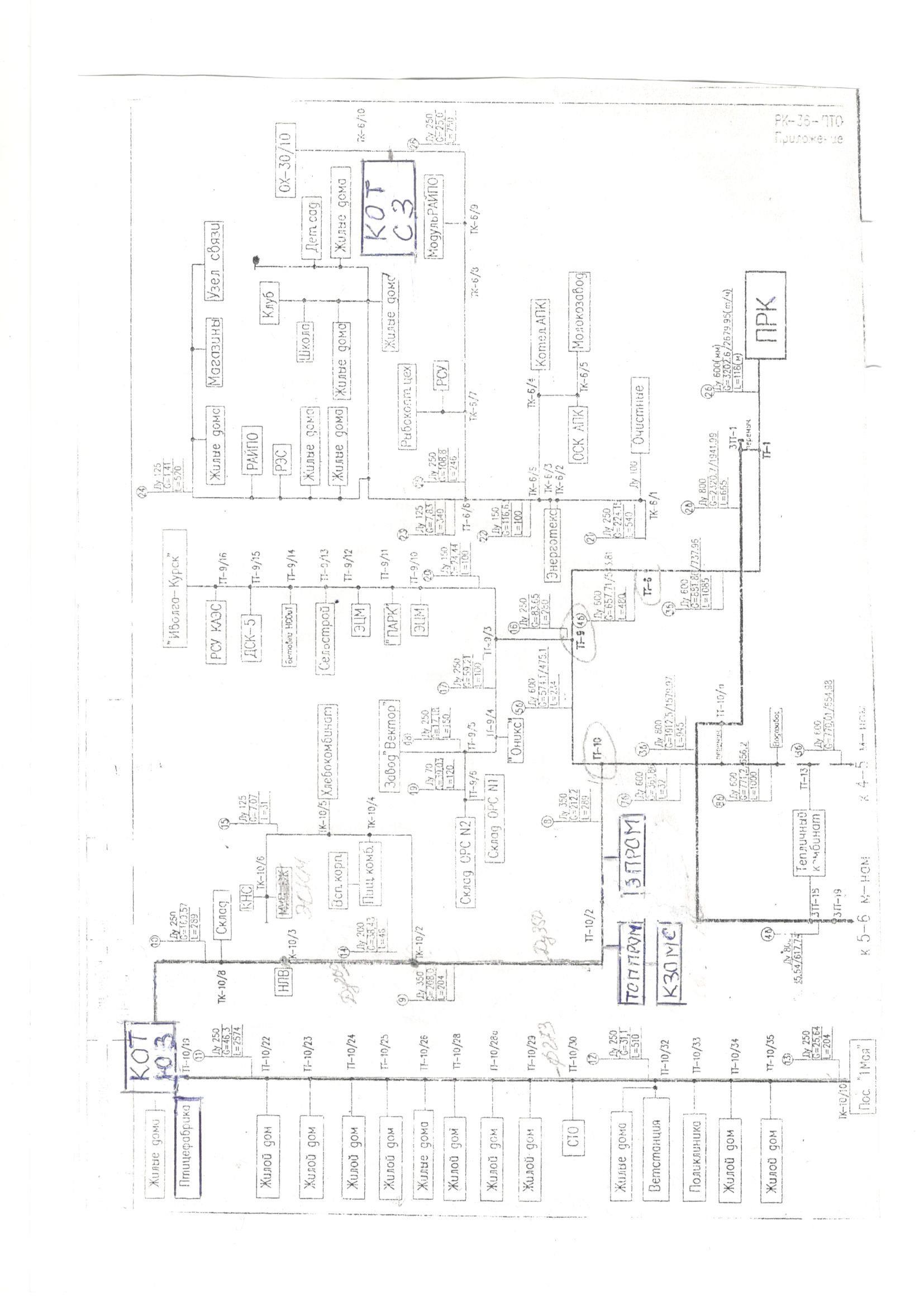 Глава 1СУЩЕСТВУЮЩЕЕ ПОЛОЖЕНИЕ В СФЕРЕ ПРОИЗВОДСТВА, ПЕРЕДАЧИ И ПОТРЕБЛЕНИЯ ТЕПЛОВОЙ ЭНЕРГИИ ДЛЯ ЦЕЛЕЙ ТЕПЛОСНАБЖЕНИЯВведение. Основание для разработки  схемы теплоснабжения села  ДичняЧасть 1ФУНКЦИОНАЛЬНАЯ СТРУКТУРА   ТЕПЛОСНАБЖЕНИЯ1.1Описание эксплуатационных зон действия теплоснабжающей организации1.2Функциональная структура теплоснабжения производственных котельных1.3Функциональная структура  индивидуального теплоснабжения1.4Описание технологических, оперативных и диспетчерских связей1.5Описание структуры договорных отношений между теплоснабжающими организациями1.6Описание зон действия индивидуального теплоснабженияЧасть 2ИСТОЧНИКИ ТЕПЛОВОЙ ЭНЕРГИИ2.1.Общие положения2.1Источники  выработки тепла  города Курчатова2.2Наличие ограничений тепловой мощности и значения располагаемой тепловой мощности. Величина потребления тепловой мощности на собственные нужды и значение тепловой мощности нетто2.3Способы учета тепла, отпущенного в паровые и водяные тепловые сети2.1.1Статистика отказов и восстановлений оборудования источников тепловой энергии2.1.2Предписания надзорных органов по запрещению дальнейшей эксплуатации оборудования пуско-резервной котельнойЧасть 3ТЕПЛОВЫЕ СЕТИ, СООРУЖЕНИЯ НА НИХ И ТЕПЛОВЫЕ ПУНКТЫ3.1.Общие положения3.2.Общая характеристика тепловых сетей города3.3.Насосные станции и тепловые пункты3.4.Характеристика тепловых камер, павильонов и арматуры3.5.Графики регулирования отпуска тепла в тепловые сети. Фактические температурные режимы отпуска тепла3.6Статистика отказов и восстановлений тепловых сетей3.7Диагностика и ремонты тепловых сетей3.8Описание нормативов технологических потерь при передаче тепловой энергии,  теплоносителя, включаемых в расчет отпущенных тепловой энергии (мощности) и теплоносителя3.9Предписания надзорных органов по запрещению дальнейшей эксплуатации участков тепловой сети3.10Описание основных схем присоединения потребителей к тепловым сетям3.11Наличие коммерческих приборов учета тепловой энергии и теплоносителя3.12Анализ работы диспетчерских служб теплоснабжающей организации3.13Защита тепловых сетей от превышения давления3.14Бесхозяйные тепловые сетиЧасть 4ЗОНЫ ДЕЙСТВИЯ ИСТОЧНИКОВ ТЕПЛОВОЙ ЭНЕРГИИ В СИСТЕМАХ ТЕПЛОСНАБЖЕНИЯ4.1.Зоны действия источников тепловой энергииЧасть 5ТЕПЛОВЫЕ НАГРУЗКИ ПОТРЕБИТЕЛЕЙ, ГРУПП ПОТРЕБИТЕЛЕЙ В ЗОНАХ ДЕЙСТВИЯ ИСТОЧНИКОВ ТЕПЛОВОЙ ЭНЕРГИИ5.1.Потребление тепловой энергии в расчетных элементах территориального деления за  год в целом5.2.Значения потребления тепловой энергии при расчётных температурах наружного воздуха в зонах действия источника тепловой энергии5.2.1.Тепловые нагрузки потребителей Дичнянского сельсовета, подключенных к сетям МУП «ГТС»5.2.2.Тепловые нагрузки промышленных предприятий г.Курчатова5.2.3.Случаи (условий) применения отопления жилых помещений в многоквартирных домах с использованием индивидуальных квартирных источников тепловой энергии5.3.Существующие нормативы потребления тепловой энергии для населения на отопление и горячее водоснабжение5.4.Объем потребления тепловой энергии при расчетных температурах наружного воздуха в зонах действия Дичнянского сельсоветаЧасть 6БАЛАНСЫ  ТЕПЛОВОЙ МОЩНОСТИ И ТЕПЛОВОЙ НАГРУЗКИ В ЗОНАХ ДЕЙСТВИЯ ИСТОЧНИКОВ ТЕПЛОВОЙ ЭНЕРГИИ6.1.Баланс тепловой мощности и тепловой нагрузки, резервы и дефициты тепловой мощности по источникам6.2.Описание гидравлических режимов, обеспечивающих передачу тепловой энергииЧасть 7БАЛАНСЫ ТЕПЛОНОСИТЕЛЯ7.1.Нормативный режим подпитки теплосетей7.2.Аварийный режим подпиткиЧасть 8ТОПЛИВНЫЕ БАЛАНСЫ ИСТОЧНИКОВ ТЕПЛОВОЙ ЭНЕРГИИ И СИСТЕМА ОБЕСПЕЧЕНИЯ ТОПЛИВОМ8.1.Топливные балансы по ПРКЧасть 9НАДЕЖНОСТЬ ТЕПЛОСНАБЖЕНИЯ9.1.Описание показателей надёжности  и качества поставляемых товаров, оказываемых услуг для организаций, осуществляющих деятельность по производству и передаче тепловой энергии9.2.Анализ повреждений в магистральных тепловых сетях9.3.Анализ повреждаемости внутриквартальных теплотрассЧасть 10Технико-экономические показатели работы ресурсоснабжающей организации, как поставщика тепловой энергииЧасть 11СУЩЕСТВУЮЩИЕ ТАРИФЫ В СИСТЕМЕ ТЕПЛОСНАБЖЕНИЯ11.1.Утвержденные тарифы на тепловую энергию11.2.Структура тарифов, установленных на момент разработки схемы11.3.Плата за подключение к системе теплоснабжения по состоянию на 01.01.202года11.4.Плата за услуги по поддержанию резервной тепловой мощностиЧасть 12Описание существующих технических и технологических проблем12.1.Описание существующих проблем организации качественного теплоснабжения12.2.Описание существующих проблем организации надёжного и безопасного теплоснабжения поселения12.3.Описание экологических проблем  теплоснабженияГлава 2ПЕРСПЕКТИВНОЕ ПОТРЕБЛЕНИЕ ТЕПЛОВОЙ ЭНЕРГИИ НА ЦЕЛИ ТЕПЛОСНАБЖЕНИЯ2.1.Общие положения2.2.Формирование прогноза жилищного и промышленного строительства на период с 2023 по 2027год  и на перспективу до 2032года2.2.1.Прогноз перспективной застройки на период до 2027 года2.2.2.Прогноз перспективной застройки на период до 2032 г.2.2.3.Сводный прогноз перспективной застройки2.3Анализ численности населения2.4.Прогнозы перспективных удельных расходов тепловой энергии на отопление, вентиляцию и горячее водоснабжение, согласованных с требованиями к энергетической эффективности объектов теплопотребления2.5Нормативы технологических потерь при передаче тепловой энергии, теплоносителя, включаемых в расчет отпущенных тепловой энергии и теплоносителя2.3.2.Расчет перспективного прироста   тепловой нагрузки для определения перспективных тепловых нагрузок вновь строящихся строений г. Курчатова до 2032года2.7Прогноз прироста теплопотребления и тепловых нагрузок промышленных предприятийГлава 3ЭЛЕКТРОННАЯ МОДЕЛЬ СИСТЕМЫ ТЕПЛОСНАБЖЕНИЯ ГОРОДА КУРЧАТОВАГлава 4Существующие и перспективные балансы тепловой мощности источников тепловой энергии и тепловой нагрузки4.1.Общие положения4.2.Баланс существующей установленной тепловой мощности и присоединенной тепловой нагрузки на перспективу до 2021 года4.3.Баланс располагаемой тепловой мощности и присоединенной тепловой нагрузки на перспективу до 2032 г. с выделением этапов в  2027 и 2032 г.г. при развитии системтеплоснабжения4.3.1.Баланс располагаемой тепловой мощности и присоединенной тепловой нагрузки по состоянию на 2023год4.3.2.Баланс располагаемой тепловой мощности и присоединенной тепловой нагрузки по состоянию на конец 2024года при вводе  котельной  в с.Дичня4.3.3.Балансы установленной тепловой мощности и присоединенной тепловой нагрузки с 2027 по  2032г. при вводе муниципальной  котельнойГлава 5Мастер-план развития систем теплоснабжения городского округа5.1.Общие положения5.2.Задачи мастер-плана5.3.Принципы формирования сценарного развития5.4.Принцип формирования сценариев формирования  схемы теплоснабжения села Дичня5.5.Вариант 1.  Предложения по новому строительству блочно-модульной котельной производительностью 8,0 МВт   на базе водогрейных трехходовых котлов ARCUS IGNIS F  с установкой  теплообменного оборудования и реконструкции тепловых сетей5.5.1.Развитие источников теплоснабжения  до 2027 года5.5.2.Основания  для строительства    котельной  на территории Дячнянского сельсовета5.5.3Описание    котельной  для теплоснабжения села Дичня5.5.4Строительство газопровода «АГРС Льгов — ГРП БМК с.Дичня»5.6Вариант 2.  Предложения по новому строительству источников тепловой энергии, (Блочно-модульная котельная производительностью 6,5 МВт   на базе водогрейных трехходовых котлов    ARCUS IGNIS F  с установкой  КГИ производства завода котельного оборудования «ТехноМаш») и реконструкции тепловых сетей5.6.1.Основания  для строительства    котельной  на территории Дячнянского сельсовета5.6.2.Описание     котельной  для теплоснабжения села Дичня5.7Вариант 3.  Предложения по  реконструкция тепловых сетей при сохранении нагрузок  села  Дичня в системе теплоснабжения5.8Технико-экономическое сравнение вариантов (сценариев) перспективного развития систем теплоснабжения  Дичнянского сельсовета5.8.1Технико-экономическое сравнение вариантов (сценариев) перспективного развития систем теплоснабжения  Дичнянского сельсовета   по варианту 15.8.2Технико-экономическое сравнение вариантов (сценариев) перспективного развития систем теплоснабжения  Дичнянского  сельсовета   по варианту 25.8.3Технико-экономическое сравнение вариантов (сценариев) перспективного развития систем теплоснабжения  Дичнянского  сельсовета   по варианту 35.8.4Технико-экономическое сравнение вариантов (сценариев) перспективного развития систем теплоснабжения  Дичнянского  сельсовета   по трём вариантамГлава 6Перспективные балансы производительности  водоподготовительных установок и максимального потребления теплоносителя  потребляющими  установками потребителей6.1.Общие положения6.2.Перспективные объемы теплоносителя6.2.1.Определение нормативов перспективных технологических потерь при передаче тепловой энергии6.3.БАЛАНСЫ ПРОИЗВОДИТЕЛЬНОСТИ ВПУ И ПОДПИТКИ ТЕПЛОВОЙ СЕТИ6.4.Аварийные режимы подпитки тепловой сетиГлава 7ПРЕДЛОЖЕНИЯ ПО СТРОИТЕЛЬСТВУ, РЕКОНСТРУКЦИИ И ТЕХНИЧЕСКОМУ ПЕРЕВООРУЖЕНИЮ ИСТОЧНИКОВ ТЕПЛОВОЙ ЭНЕРГИИ7.1.ОБЩИЕ ПОЛОЖЕНИЯ7.2.Вариант 1. Предложения по новому строительству источников тепловой энергии (Блочно-модульная котельная производительностью 8,0 МВт   на базе водогрейных трехходовых котлов ARCUS IGNIS F  с установкой  теплообменного оборудования, производства завода котельного оборудования «ТехноМаш») и реконструкции тепловых сетей7.2.1.Развитие источников теплоснабжения  до 2027 года.7.2.2.Основания  для строительства    котельной  на территории Дячнянского сельсовета7.3.Описание    котельной  для теплоснабжения села Дичня7.4Строительство газопровода «АГРС Льгов — ГРП БМК с.Дичня»7.3Вариант 2.  Предложения по новому строительству источников тепловой энергии, (Блочно-модульная котельная производительностью 6,5 МВт   на базе водогрейных трехходовых котлов    ARCUS IGNIS F  с установкой  КГИ производства завода котельного оборудования «ТехноМаш») и реконструкции тепловых сетей7.3.1Основания  для строительства    котельной  на территории Дячнянского сельсовета7.3.2Описание     котельной  для теплоснабжения села ДичняГлава 8ПРЕДЛОЖЕНИЯ ПО СТРОИТЕЛЬСТВУ И РЕКОНСТРУКЦИИ ТЕПЛОВЫХ СЕТЕЙ И СООРУЖЕНИЙ НА НИХ8.1.Общие положения8.2.Структура предложений и проектов8.2.1.Предложения по строительству тепловых сетей для обеспечения перспективных приростов тепловой нагрузки8.2.2.Предложения по реконструкции тепловых сетей, подлежащих замене в связи с исчерпанием эксплуатационного ресурса8.2.3Предложения по  реконструкция тепловых сетей при сохранении нагрузок  села  Дичня в системе теплоснабжения города  Курчатова по варианту 38.3.Строительство газопровода «АГРС Льгов — ГРП ПМК г. Курчатова»Глава 9Предложения по переводу открытых систем теплоснабжения (горячего водоснабжения) в закрытые системы горячего водоснабжения9.1Общие сведения9.2Предложения по переводу существующих открытых систем теплоснабжения (горячего водоснабжения) в закрытые системы горячего водоснабжения, для осуществления которого необходимо строительство индивидуальных и (или) центральных тепловых пунктов при наличии у потребителей внутридомовых систем горячего  водоснабжения.9.2.1Состояние ГВС. Задачи и объемы перевода на закрытую схему ГВС9.2.2Предложения по типам присоединений теплопотребляющих установок потребителей (или присоединений абонентских вводов) к тепловым сетям9.2.3Предложения по методу регулирования отпуска тепловой энергии от источников тепловой энергии и температурным графикам9.3Предложения по переводу существующих открытых систем теплоснабжения (горячего водоснабжения) в закрытые системы горячего водоснабжения, для осуществления которого отсутствует необходимость строительства индивидуальных и (или) центральных тепловых пунктов по причине отсутствия у потребителей внутридомовых систем горячего водоснабженияГлава 10ПЕРСПЕКТИВНЫЕ ТОПЛИВНЫЕ БАЛАНСЫ10.1Прогнозируемый годовой расход условного топлива на 2024-2032 год для   котельнойГлава 11ОЦЕНКА НАДЕЖНОСТИ ТЕПЛОСНАБЖЕНИЯ11.1.Общие положения11.2.Термины и определения11.3.Расчет надежности теплоснабжения не резервируемых участков тепловой сети11.4.Расчет надежности теплоснабжения для резервированных участков тепловой сети11.5Анализ повреждаемости внутриквартальных теплотрасс11.6Выводы и предложения по тепловым сетям11.6.1.Применение на источниках тепловой энергии рациональных тепловых схем с дублированными связями и новых технологий, обеспечивающих готовность энергетического оборудования11.6.2.Установка резервного генерирующего оборудования11.6.3.Организация совместной работы нескольких источников тепловой энергии11.6.4.Взаимное резервирование тепловых сетей смежных районов поселения городского округа11.6.5.Устройство резервных насосных станций11.6.6.Установка баков-аккумуляторовГлава 12ОБОСНОВАНИЕ ИНВЕСТИЦИЙ В СТРОИТЕЛЬСТВО, РЕКОНСТРУКЦИЮ   И  ТЕХНИЧЕСКОЕ  ПЕРЕВООРУЖЕНИЕ12.1.Общие положения12.2.Нормативно – методическая база для проведения расчетов12.3.Макроэкономические параметры12.3.1.Сроки реализации12.3.2.Официальные источники12.3.3.Применение индексов-дефляторов12.4.Оценка необходимых финансовых потребностей для реализации проектов по строительству и реконструкции источников тепловой энергии и тепловых сетей по варианту №112.4.1Оценка необходимых финансовых потребностей для реализации проектов по строительству и реконструкции источников тепловой энергии12.4.2Оценка необходимых финансовых потребностей для реализации проектов строительства и реконструкции тепловых и газовых  сетей12.4.3Итоговые финансовые потребности строительства и реконструкции источников тепловой энергии,  тепловых и газовых сетей12.4.4Расчет стоимости строительства газопровода от АГРС Льгов - ГРП ПМК для теплоснабжения потребителей Дичнянского сельсовета12.5Итоговая оценка необходимых финансовых потребностей для реализации проектов по строительству и реконструкции источников тепловой энергии  и тепловых  и газовых сетей12.5.1Итоговая оценка необходимых финансовых потребностей для реализации проектов по строительству и реконструкции источников тепловой энергии  и тепловых  и газовых сетей по варианту 212.5.2Итоговая оценка необходимых финансовых потребностей для реализации проектов по строительству и реконструкции источников тепловой энергии  и тепловых   сетей по варианту 312.6Расчеты эффективности инвестиций в строительство и реконструкцию источников тепловой энергии и тепловых сетей для разных вариантов финансирования12.7Потребность в инвестициях и источники финансирования12.8Программа производства и реализацииГлава 13Индикаторы развития системы теплоснабжения города Курчатов13.1.Общие сведения13.2.Количество прекращений подачи тепловой энергии, теплоносителя в результате технологических нарушений на тепловых сетях13.3.Количество прекращений подачи тепловой энергии, теплоносителя в результате технологических нарушений на источниках тепловой энергии13.4.Удельный расход условного топлива на единицу тепловой энергии, отпускаемой с коллекторов источников тепловой энергии13.5.Отношение величины технологических потерь тепловой энергии, теплоносителя к материальной характеристике тепловой сети13.6.Коэффициент использования установленной тепловой мощности (КИУТМ)13.7.Удельная материальная характеристика тепловых сетей, приведенная к расчетной тепловой нагрузке13.8.Удельный расход условного топлива на отпуск электрической энергии13.9.Доля отпуска тепловой энергии, осуществляемого потребителям по приборам учета, в общем объеме отпущенной тепловой энергии13.10.Средневзвешенный срок эксплуатации тепловых сетей13.11.Отношение установленной тепловой мощности оборудования источников тепловой энергии, реконструированного за год, к общей установленной тепловой  мощности источников тепловой энергииГлава 14Ценовые (тарифные) последствия14.1Тарифно-балансовые расчетные модели теплоснабжения потребителей по системе теплоснабжения Дичнянского сельсовета без учёта  реализации мероприятий СТ14.2Тарифно-балансовые расчетные модели теплоснабжения потребителей по системе теплоснабжения Дичнянского сельсовета   с учётом  реализации мероприятий СТ14.2.1.Расчет  амортизации  при  реализации проектов по замене тепловых сетей14.2.2.Расчет  налога на имущество  при  реализации проектов по замене  тепловых сетей14.2.3.14.2.3. Итоговые результаты расчёта  амортизации  и налога на имущество при  реализации проектов по замене  тепловых сетей14.3.Тарифно-балансовые расчетные модели теплоснабжения потребителей в зонах теплоснабжения  с поквартирным отоплениемГлава 15ОБОСНОВАНИЕ ПРЕДЛОЖЕНИЯ ПО ОПРЕДЕЛЕНИЮ ЕДИНОЙ ТЕПЛОСНАБЖАЮЩЕЙ ОРГАНИЗАЦИИ  В Г.КУРЧАТОВЕ15.1.Общие положения15.2.Определение существующих зон действия теплоисточников в схеме теплоснабжения  г.Курчатова15.3.Определение перспективных зон действия теплоисточника в схеме теплоснабжения  Дичнянского  сельсовета15.4Предложение  о присвоении статуса единой теплоснабжающей организации15.5Определение  перспективных  зон  действия теплоисточников в схеме теплоснабжения  Дичнянского  сельсоветаГлава 16Изменения, выполненные в  актуализированной схеме теплоснабжения на 2021 годГлава 17Реестр мероприятий схемы теплоснабженияПриложения№ п/пНаименование объектаЕд.изм.Количество 1Жилищный фондед./кв.м850/910001в том числе: многоквартирный жилищный фондед./кв.м11/84922Теплоисточникиед.12в том числе: жилищно-коммунального хозяйстваед./Гкал-3Тепловые сети(в однотрубном исполнении)км.58.453в том числе: жилищно-коммунального хозяйствакм.58.454Водопроводные сетикм.27.54в том числе: жилищно-коммунального хозяйствакм.27.55Водозаборные сооруженияед.35в том числе: жилищно-коммунального хозяйстваед.36Канализационные сетикм.2.5№ п/пНаименование Ед.изм.Количество 1Многоквартирный жилой фондед.112Объекты управления образования ед.23Объекты здравоохранения ед.14Объекты управления культурыед.15Объекты социальной защитыед.2201020122013201420152016201720182019202020212022242724522532259426202684269726472608255225102608Таблица 3.Структура формирования  численности населения   МО «Посёлок Иванино»Таблица 3.Структура формирования  численности населения   МО «Посёлок Иванино»Таблица 3.Структура формирования  численности населения   МО «Посёлок Иванино»Таблица 3.Структура формирования  численности населения   МО «Посёлок Иванино»Таблица 3.Структура формирования  численности населения   МО «Посёлок Иванино»Таблица 3.Структура формирования  численности населения   МО «Посёлок Иванино»№ПоказателиПериод прогнозаПериод прогнозаПериод прогнозаПериод прогнозаПериод прогноза№Показатели201720182019202020211Численность родившихся18131113132Численность умерших40294141383Естественный прирост, убыль (-) населения-50-39-56-42-214Численность прибывших в город701067948975Численность выбывших из города9812910562846Механический  прирост за счет миграции-28-23-26-14138Прирост за счет  естественного и миграционного процессов-78-62-82-56-89Численность населения на конец года, тыс.чел.26972647260825522510Таблица 1.1. Наименование потребителей тепловой энернии, расположенных в  п.Иванино Таблица 1.1. Наименование потребителей тепловой энернии, расположенных в  п.Иванино Таблица 1.1. Наименование потребителей тепловой энернии, расположенных в  п.Иванино Таблица 1.1. Наименование потребителей тепловой энернии, расположенных в  п.Иванино Таблица 1.1. Наименование потребителей тепловой энернии, расположенных в  п.Иванино Таблица 1.1. Наименование потребителей тепловой энернии, расположенных в  п.Иванино № п/пПотребительДоговорная нагрузка Гкал/часОтапливаемая площадь,м2Количество чел, пользующихся ГВСЮжная частьЮжная частьЮжная частьЮжная частьЮжная часть1Население  в посёлке Иванино0,4716537552,80244,002Бюджетные организации (организации  районного, областного, федерального  бюджета)0,1182461883,303Промышленные предприятия0,0000004Прочие1,2064952945,30Итого1,7963949436,10Северная частьСеверная частьСеверная частьСеверная частьСеверная часть1Население  в посёлке Иванино1,03349116582,73592,002Бюджетные организации (организации  районного, областного, федерального  бюджета)1,47197524533,303Промышленные предприятия5,46197690200,004Прочие2,47158259671,40Итого10,439024190987,43Южная промзонаЮжная промзонаЮжная промзонаЮжная промзонаЮжная промзона1Бюджетные организации (организации  районного, областного, федерального  бюджета)0,118251883,302Промышленные предприятия0,000003Прочие0,00000Итого0,118251883,30Северная  промзонаСеверная  промзонаСеверная  промзонаСеверная  промзонаСеверная  промзона1Бюджетные организации (организации  районного, областного, федерального  бюджета)1,4719824533,302Промышленные предприятия5,4619890200,003Прочие2,4711659671,40Итого9,40511174404,70д.Дружнаяд.Дружнаяд.Дружнаяд.Дружнаяд.Дружная1Население  в д. Дружная0,817000013616,70287,002Бюджетные организации (организации  районного, областного, федерального  бюджета)0,00000003Промышленные предприятия0,00000004Прочие0,001000016,70Итого0,818000013633,40ВсегоТаблица  1.1.  Наименование эксплуатационных зон, расположенных в зоне действия п.Иванино  и их нагрузкиТаблица  1.1.  Наименование эксплуатационных зон, расположенных в зоне действия п.Иванино  и их нагрузкиТаблица  1.1.  Наименование эксплуатационных зон, расположенных в зоне действия п.Иванино  и их нагрузкиТаблица  1.1.  Наименование эксплуатационных зон, расположенных в зоне действия п.Иванино  и их нагрузкиТаблица  1.1.  Наименование эксплуатационных зон, расположенных в зоне действия п.Иванино  и их нагрузки№ п/пПотребительДоговорная нагрузка Гкал/часОтапливаемая площадь,м2Количество чел, пользующихся ГВС1Южная часть п.Иванино0,4717552,82442Южная промзона п.Иванино0,1131883,33Северная часть п.Иванино1,03416582,735924Северная  промзона п.Иванино10,64117735005д.Дружная0,81813633,4287Итого13,077217002,21123Всего жилищный фондВсего жилищный фондМуниципальный жилищный фондМуниципальный жилищный фондМуниципальный жилищный фондЧастный жилищный фондЧастный жилищный фондколичество домов, ед.общая площадь, кв.мколичество домовв том числе многоэтажных домовв том числе многоэтажных домовколичество домовобщая площадь, м.кв.количество домов, ед.общая площадь, кв.мколичество домовколичество квартирплощадь, м.кв.количество домовобщая площадь, м.кв.870910003942086190270НаименованиеПриобретение от МУП «ГТС», ГкалПриобретение от МУП «ГТС», ГкалПриобретение от МУП «ГТС», ГкалПриобретение от МУП «ГТС», ГкалУРУТ на отпуск тепло
вой энергии , кг. у.т./ГкалНаименование2018201920202021УРУТ на отпуск тепло
вой энергии , кг. у.т./ГкалПотребители тепловой энергии, всего, в том числе: ---34200152,96Население МО---510015%Бюджетные организации ---360012Прочие организации---2500073Наименование потребителяРасчётная тепловая нагрузкаРасчётная тепловая нагрузкаРасчётная тепловая нагрузкаНаименование потребителяQотопл.,Qвент.,QГВС,Наименование потребителяГкал/час Гкал/часГкал/часАО «ЭЛОКС-ПРОМ» (П)0,312730,006970,002226ИП Пещеров Е.В. (Н)0,0103600Филиал ФГБУ «Россельхозцентр» (Н)0,004800Православный приход Светителя Николая (Н)0,0047200ПАО «МРСК Центра» (Н)0,09600,002055АО «Почта России» (П)0,0103400ПАО «Ростелеком» (Н)0,0197100МКУК «Межпоселочная библиотека» детская (Н)0,0256700МКУК «Межпоселочная библиотека» взрослая (П)0,0010200ОБУ «СББЖ Курчатовского района и п. Курчатова» (Н)0,028200,000375ООО МПЛ «ВОЛЛ» (Н)0,0343300,000613ООО «КЗОМС»0,143300,0025ОАО «Курсктоппром» (Н)0,04100,000944ФБУ КП-8 УФСИН России по Курской области» (Н)0,6600,071866МКОУ «Иванинская средняя общеобразовательная школа» (П)0,353600МКОУ «Иванинская средняя общеобразовательная школа» (дошкольная ступень) (П)0,2831100,011629МКУК «ИЦК и Д» Курчатовского района (П)0,1357700,000336ОБУЗ «Центральная районная ЦРБ» (П)0,0846100,002273МУП «Городские  сети» (Н)0,363850,10390,001991ИП Бакланова Е.В. (Н)0,037900,0027АО «Энерготекс» (П)1,1940,7420,020252ИП Дорофеев Р.М. (Н)0,0143700,000565ООО «Курчатовский хлебокомбинат» (отопление) (П)0,5210,16590ИП Пашков В.Н. (Н)0,0136200,001565ООО «Курская АЭС-Сервис» (П)0,6600,02466ООО «Техстройальянс» (П)0,1188800АО «Электроцентромонтаж» эцм0,772700,04Курчатовский завод «Вектор» - филиал АО «Электроцентромонтаж»1,7893800,003115ООО «Курчатовская Сельхозтехника» (П)1,1079900,003515ООО «КАИС»0,0077600ИП Фоменко С.В. (Н)0,0118600ООО «Курчатовское строительно-монтажное управление» (Н)0,024940,087690,001571Население пос. Иванино (Н)1,5051400,09958ИП Губин Д.И. (Н)0,0326200ООО «АТХ Курчатов-Парк» (Н)0,1582900Булгаков Н.П. (Н)0,02200ООО «Булочная» (Н)0,0440100Отдел комитета хозяйства Курской области по Льговскому лесничеству (Н)0,0054400,000077Курицкий Ю.В.0,0149300Долженкова Л.О. (Н)0,018600МКОУ ДО «Курчатовская ДШИ» Курчатовского района0,00800ИП Овчаренко Г.В. (Н)0,0684400,000883Шавешян Л.К. (Н)0,0086200ООО ЧП «Королевский Хмель» (Н)0,0107500Кривощекова З.Т. (Н)0,0120100ООО «Эрада» (н)0,0591200ООО «Профбетон» (п)0,137700Иванов А.В. (Н)0,0310800Слепнева А.Я. (Н)0,0329800АО «Концерн Титан-2» (н)0,927100,004339ИП Артемова0,0011300Яковлев А.Ю. (п)0,0079700Ермакова Н.В. (н)0,0426600ИП Шуваев В.В.0,0544700АО «ЭнергоСпецмонтаж» (Н)0,1341600,058654ИТОГО ВСЕГО:12,2241,106460,358245Диаметр сетей, ммМагистральные сети, мКвартальные сети, м0-10013815301,3101-2002274,419280,2201-30015777,24970301-400712,6018902,239551,5Таблица 3.2. Характеристика сетей по протяженности и возрасту в двухтрубном прокладкеТаблица 3.2. Характеристика сетей по протяженности и возрасту в двухтрубном прокладкеТаблица 3.2. Характеристика сетей по протяженности и возрасту в двухтрубном прокладкеГоды строительстваПротяженность сетей в однотрубном исполнении, кмДоля сетей по годам строительства1970-197900 1980-198932,67859,00%1990-199912,7823,00%2000-20099,45518,00%2010-201902020-20210 054,913Наименование Общая протяженностьтепловых сетей на 01.01.2021 года(км)Средний  износ т/сетей, %Средний  износ т/сетей, %Средний  износ т/сетей, %Необходимо заменить сетей, отслуживших нормативный срок на 01.01.2022г (км)Средняя стоимость замены 1пог.м. сетей на 01.01.2022 (тыс. руб.)Необходимый объем финансовых средств на замену ветхих сетей в регионе и доведения их до нормативного уровня на 01.01.2021г. (млн. руб.)Наименование Общая протяженностьтепловых сетей на 01.01.2021 года(км)на 01.01.2018на 01.01.2019на 01.01.2020Необходимо заменить сетей, отслуживших нормативный срок на 01.01.2022г (км)Средняя стоимость замены 1пог.м. сетей на 01.01.2022 (тыс. руб.)Необходимый объем финансовых средств на замену ветхих сетей в регионе и доведения их до нормативного уровня на 01.01.2021г. (млн. руб.)Тепловые сети54,91393,995,997,951,627,5456Таблица  3.4. Сравнительная характеристика  тепловых сетейТаблица  3.4. Сравнительная характеристика  тепловых сетейТаблица  3.4. Сравнительная характеристика  тепловых сетейТаблица  3.4. Сравнительная характеристика  тепловых сетейТаблица  3.4. Сравнительная характеристика  тепловых сетейТаблица  3.4. Сравнительная характеристика  тепловых сетейТаблица  3.4. Сравнительная характеристика  тепловых сетейТаблица  3.4. Сравнительная характеристика  тепловых сетейТеплосетевые районыСредневзвешенный диаметр  трубопровода тепловых сетей, ммпротяжённость трубопровода тепловых сетей, м.Материальная характеристика сети,м2Присоединенная тепловая нагрузка, Гкал/чУдельная материальная характеристика сети [м2/Гкал/ч]0-100--1034,43313,682615.53101-200--2802,09813,682615.53201-300--4585,13113,682615.53Итого57741,18421,66213.682615.53Диаметр  арматурыКоличество, штМенее 50 мм495033802210033150242001025033006Всего180IIIIIIIVVVIVIIVIIIIXXXIXIIгод-7,3-6,9-1,47,514,217,41918,112,56,2-0,5-5,26,1Таблица   3.7.Среднемесячные, среднесезонные и среднегодовые температуры наружного воздуха, грунта, сетевой и холодной воды в 2021 годуТаблица   3.7.Среднемесячные, среднесезонные и среднегодовые температуры наружного воздуха, грунта, сетевой и холодной воды в 2021 годуТаблица   3.7.Среднемесячные, среднесезонные и среднегодовые температуры наружного воздуха, грунта, сетевой и холодной воды в 2021 годуТаблица   3.7.Среднемесячные, среднесезонные и среднегодовые температуры наружного воздуха, грунта, сетевой и холодной воды в 2021 годуТаблица   3.7.Среднемесячные, среднесезонные и среднегодовые температуры наружного воздуха, грунта, сетевой и холодной воды в 2021 годуТаблица   3.7.Среднемесячные, среднесезонные и среднегодовые температуры наружного воздуха, грунта, сетевой и холодной воды в 2021 годуТаблица   3.7.Среднемесячные, среднесезонные и среднегодовые температуры наружного воздуха, грунта, сетевой и холодной воды в 2021 годуТаблица   3.7.Среднемесячные, среднесезонные и среднегодовые температуры наружного воздуха, грунта, сетевой и холодной воды в 2021 годуМесяцЧисло часовработыЧисло часовработыТемпература, 0СТемпература, 0СТемпература, 0СТемпература, 0СТемпература, 0СМесяцотопит. периодлетний периодгрунта на глубине 2,4 мнаружного воздухаподающего       трубопроводаобратного    трубопроводахолодной водыЯнварь7444,8-484482Февраль6723,7-8,182512,2Март74430,170443,4Апрель4322883,77,470449,2Май744514,207015,5Июнь720517,407021,5Июль74451907022,9Август744518,170022,2Сентябрь720512,570016,6Октябрь60014413,16,1704410,1Ноябрь72010,13,370444,8Декабрь7447,1-3,474482,1Среднегодовые значения4 6564 1045,98,9734410,53Среднесезонные значенияотопит. периодотопит. период7,6-0,774,346,54,39Среднесезонные значениянеотопит. периоднеотопит. период515,3707018,2Таблица 3.8. Разделение дефектов по принадлежности к внутриквартальным сетямТаблица 3.8. Разделение дефектов по принадлежности к внутриквартальным сетямТаблица 3.8. Разделение дефектов по принадлежности к внутриквартальным сетямТаблица 3.8. Разделение дефектов по принадлежности к внутриквартальным сетямТаблица 3.8. Разделение дефектов по принадлежности к внутриквартальным сетямДиаметрыАнализируемый периодАнализируемый периодАнализируемый периодАнализируемый периодДиаметры2019202020212021до 100 мм4444101-200 мм17161010201-300 мм8866Итого30282020Таблица 3.9. Разделение дефектов по принадлежности к  внутриквартальным теплотрассамТаблица 3.9. Разделение дефектов по принадлежности к  внутриквартальным теплотрассамТаблица 3.9. Разделение дефектов по принадлежности к  внутриквартальным теплотрассамТаблица 3.9. Разделение дефектов по принадлежности к  внутриквартальным теплотрассамТаблица 3.9. Разделение дефектов по принадлежности к  внутриквартальным теплотрассамГод анализаЕд.изм.внутриквартальныевнутриквартальныеВсего2018годшт.3030302019годшт.3030302020годшт.2828282021годшт.202020Год2016-20172017-20182018-20192019-20202020-2021Средняя продолжительность отопительного периода, днейПродолжительность отопительного периода, дней194204206213199203,2ОбъектыНа конец 2019 года На конец 2020 года На конец 2021 года Население101101103Нежилое 182024Всего 119121127Таблица 3.12. Доля потребления тепловой энергии по приборам учетаТаблица 3.12. Доля потребления тепловой энергии по приборам учетаТаблица 3.12. Доля потребления тепловой энергии по приборам учетаТаблица 3.12. Доля потребления тепловой энергии по приборам учетаТаблица 3.12. Доля потребления тепловой энергии по приборам учетаПоказателиЕд.изм.ФактФактФактПоказателиЕд.изм.20192020 г.2021г.Доля объема отпуска горячей воды, счет за которую выставлен по показаниям приборов учета%293441Доля объема отпуска тепловой энергии, счет за которую выставлен по показаниям приборов учета%40,541,643,3Доля потерь тепловой энергии в объеме отпуска тепловой энергии%1,461,411,27Таблица 4.1. Наименование районов проекта планировки, расположенных в зоне действия п.Иванино Таблица 4.1. Наименование районов проекта планировки, расположенных в зоне действия п.Иванино Таблица 4.1. Наименование районов проекта планировки, расположенных в зоне действия п.Иванино Таблица 4.1. Наименование районов проекта планировки, расположенных в зоне действия п.Иванино Таблица 4.1. Наименование районов проекта планировки, расположенных в зоне действия п.Иванино № п/пПотребительДоговорная нагрузка Гкал/часОтапливаемая площадь,м2Количество чел, пользующихся ГВСЮжная часть Южная часть Южная часть Южная часть Южная часть 1Население  в посёлке Иванино 0,4717552,82442Бюджетные организации (организации  районного, областного, федерального  бюджета)3Промышленные предприятия4ПрочиеИтого0,4717552,8244Северная частьСеверная частьСеверная частьСеверная частьСеверная часть1Население  в посёлке Иванино 1,03416582,735922Бюджетные организации (организации  районного, областного, федерального  бюджета)3Промышленные предприятия4Прочие0Итого1,03416582,73592Южная промзонаЮжная промзонаЮжная промзонаЮжная промзонаЮжная промзона1Население  в посёлке Иванино 0002Бюджетные организации (организации  районного, областного, федерального  бюджета)0,1131883,33Промышленные предприятия04Прочие0Итого0,1131883,3Северная  промзонаСеверная  промзонаСеверная  промзонаСеверная  промзонаСеверная  промзона1Население  в посёлке Иванино 0002Бюджетные организации (организации  районного, областного, федерального  бюджета)1,47224533,33Промышленные предприятия5,412902004Прочие3,75762616,7Итого10,6411773500д.Дружнаяд.Дружнаяд.Дружнаяд.Дружнаяд.Дружная1Население  в д. Дружная 0,81713616,72872Бюджетные организации (организации  районного, областного, федерального  бюджета)03Промышленные предприятия04Прочие0,00116,75Итого0,81813633,4287ВСЕГОВСЕГОВСЕГОВСЕГОВСЕГО1Население  в посёлке Иванино 2,32237752,2311232Бюджетные организации (организации  районного, областного, федерального  бюджета)1,58526416,603Промышленные предприятия5,4129020004Прочие3,75862633,40Итого13,077217002,21123Наименование потребителяРасчётная тепловая нагрузкаРасчётная тепловая нагрузкаРасчётная тепловая нагрузкаНаименование потребителяQотопл.,Qвент.,QГВС,Наименование потребителяГкал/час Гкал/часГкал/час1234АО «ЭЛОКС-ПРОМ» (П)0,312730,006970,002226ИП Пещеров Е.В. (Н)0,0103600Филиал ФГБУ «Россельхозцентр» (Н)0,004800Православный приход Светителя Николая (Н)0,0047200ПАО «МРСК Центра» (Н)0,09600,002055АО «Почта России» (П)0,0103400ПАО «Ростелеком» (Н)0,0197100МКУК «Межпоселочная библиотека» детская (Н)0,0256700МКУК «Межпоселочная библиотека» взрослая (П)0,0010200ОБУ «СББЖ Курчатовского района и п. Курчатова» (Н)0,028200,000375ООО МПЛ «ВОЛЛ» (Н)0,0343300,000613ООО «КЗОМС»0,143300,0025ОАО «Курсктоппром» (Н)0,04100,000944ФБУ КП-8 УФСИН России по Курской области» (Н)0,6600,071866МКОУ «Иванинская средняя общеобразовательная школа» (П)0,353600МКОУ «Иванинская средняя общеобразовательная школа» (дошкольная ступень) (П)0,2831100,011629МКУК «ИЦК и Д» Курчатовского района (П)0,1357700,000336ОБУЗ «Центральная районная ЦРБ» (П)0,0846100,002273МУП «Городские  сети» (Н)0,363850,10390,001991ИП Бакланова Е.В. (Н)0,037900,0027АО «Энерготекс» (П)1,1940,7420,020252ИП Дорофеев Р.М. (Н)0,0143700,000565ООО «Курчатовский хлебокомбинат» (отопление) (П)0,5210,16590ИП Пашков В.Н. (Н)0,0136200,001565ООО «Курская АЭС-Сервис» (П)0,6600,02466ООО «Техстройальянс» (П)0,1188800АО «Электроцентромонтаж» эцм0,772700,04Курчатовский завод «Вектор» - филиал АО «Электроцентромонтаж»1,7893800,003115ООО «Курчатовская Сельхозтехника» (П)1,1079900,003515ООО «КАИС»0,0077600ИП Фоменко С.В. (Н)0,0118600ООО «Курчатовское строительно-монтажное управление» (Н)0,024940,087690,001571Население пос. Иванино (Н)1,5051400,09958ИП Губин Д.И. (Н)0,0326200ООО «АТХ Курчатов-Парк» (Н)0,1582900Булгаков Н.П. (Н)0,02200ООО «Булочная» (Н)0,0440100Отдел комитета хозяйства Курской области по Льговскому лесничеству (Н)0,0054400,000077Курицкий Ю.В.0,0149300Долженкова Л.О. (Н)0,018600МКОУ ДО «Курчатовская ДШИ» Курчатовского района0,00800ИП Овчаренко Г.В. (Н)0,0684400,000883Шавешян Л.К. (Н)0,0086200ООО ЧП «Королевский Хмель» (Н)0,0107500Кривощекова З.Т. (Н)0,0120100ООО «Эрада» (н)0,0591200ООО «Профбетон» (п)0,137700Иванов А.В. (Н)0,0310800Слепнева А.Я. (Н)0,0329800АО «Концерн Титан-2» (н)0,927100,004339ИП Артемова0,0011300Яковлев А.Ю. (п)0,0079700Ермакова Н.В. (н)0,0426600ИП Шуваев В.В.0,0544700АО «ЭнергоСпецмонтаж» (Н)0,1341600,058654ИТОГО ВСЕГО:12,2241,106460,358245ПотребителиОтопление, Гкал/часВентиляция, Гкал/часГВС, Гкал/часНаселение  в п.Иванино1,0334910,0000000,069000промышленные5,4619760,7489680,130143Бюджетные организации (организации  районного, областного, федерального  бюджета)1,4719750,0000000,083831прочие2,4715820,1039000,014209всего10,4390240,8528680,297183ПотребителиОтопление, Гкал/часВентиляция, Гкал/часГВС, Гкал/часНаселение  в п.Иванино 0,4716530,0000000,030000Промышленные потребители0,1182460,0000000,002725Бюджетные организации (организации  районного, областного, федерального  бюджета)1,2064950,1659000,026225прочие0,00000000всего1,7963940,1659000,058950Тепловые нагрузки по зонам теплоснабженияОтопление, Гкал/час Вентиляция, Гкал/часГВС, Гкал/часТепловые нагрузки южная часть1,7963940,1659000,058950Тепловые нагрузки северная часть10,440,850,30Наименование потребителяРасчётная тепловая нагрузкаРасчётная тепловая нагрузкаРасчётная тепловая нагрузкаНаименование потребителяQотопл.,Qвент.,QГВС,Наименование потребителяГкал/час Гкал/часГкал/часАО «ЭЛОКС-ПРОМ» (П)0,312730,006970,002226ИП Пещеров Е.В. (Н)0,0103600Филиал ФГБУ «Россельхозцентр» (Н)0,004800Православный приход Светителя Николая (Н)0,0047200ПАО «МРСК Центра» (Н)0,09600,002055АО «Почта России» (П)0,0103400ПАО «Ростелеком» (Н)0,0197100ООО МПЛ «ВОЛЛ» (Н)0,0343300,000613ООО «КЗОМС»0,143300,0025ОАО «Курсктоппром» (Н)0,04100,000944ФБУ КП-8 УФСИН России по Курской области» (Н)0,6600,071866МУП «Городские  сети» (Н)0,363850,10390,001991ИП Бакланова Е.В. (Н)0,037900,0027АО «Энерготекс» (П)1,1940,7420,020252ИП Дорофеев Р.М. (Н)0,0143700,000565ООО «Курчатовский хлебокомбинат» (отопление) (П)0,5210,16590ИП Пашков В.Н. (Н)0,0136200,001565ООО «Курская АЭС-Сервис» (П)0,6600,02466ООО «Техстройальянс» (П)0,1188800АО «Электроцентромонтаж» эцм0,772700,04Курчатовский завод «Вектор» - филиал АО «Электроцентромонтаж»1,7893800,003115ООО «Курчатовская Сельхозтехника» (П)1,1079900,003515ООО «КАИС»0,0077600ИП Фоменко С.В. (Н)0,0118600ООО «Курчатовское строительно-монтажное управление» (Н)0,024940,087690,001571ИП Губин Д.И. (Н)0,0326200ООО «АТХ Курчатов-Парк» (Н)0,1582900Булгаков Н.П. (Н)0,02200ООО «Булочная» (Н)0,0440100Курицкий Ю.В.0,0149300Долженкова Л.О. (Н)0,018600ИП Овчаренко Г.В. (Н)0,0684400,000883Шавешян Л.К. (Н)0,0086200ООО ЧП «Королевский Хмель» (Н)0,0107500Кривощекова З.Т. (Н)0,0120100ООО «Эрада» (н)0,0591200ООО «Профбетон» (п)0,137700Иванов А.В. (Н)0,0310800Слепнева А.Я. (Н)0,0329800АО «Концерн Титан-2» (н)0,927100,004339ИП Артемова0,0011300Яковлев А.Ю. (п)0,0079700Ермакова Н.В. (н)0,0426600ИП Шуваев В.В.0,0544700АО «ЭнергоСпецмонтаж» (Н)0,1341600,058654ИТОГО ВСЕГО:9,794181,106460,244014N п/пСтепень благоустройстваЭтажностьХолодная водаГорячая водаОтведение сточныхN п/пСтепень благоустройстваЭтажностьNxNrNk1234561Многоквартирные и жилые дома с централизованным холодным и горячим водоснабжением, водоотведением, оборудованные унитазами, раковинами, мойкамиМногоквартирные и жилые дома с централизованным холодным и горячим водоснабжением, водоотведением, оборудованные унитазами, раковинами, мойкамиМногоквартирные и жилые дома с централизованным холодным и горячим водоснабжением, водоотведением, оборудованные унитазами, раковинами, мойкамиМногоквартирные и жилые дома с централизованным холодным и горячим водоснабжением, водоотведением, оборудованные унитазами, раковинами, мойкамиМногоквартирные и жилые дома с централизованным холодным и горячим водоснабжением, водоотведением, оборудованные унитазами, раковинами, мойками.1.1ваннами без душаот 1 до 56,672,79,37от 6 до 9от 10 до 16более 16.1.2душем (душевой кабиной)от 1 до 57,12,859,95от 6 до 9от 10 до 16более 162Дома, использующиеся в качестве общежитий, с централизованным холодным и горячим водоснабжением, водоотведением, оборудованные:Дома, использующиеся в качестве общежитий, с централизованным холодным и горячим водоснабжением, водоотведением, оборудованные:Дома, использующиеся в качестве общежитий, с централизованным холодным и горячим водоснабжением, водоотведением, оборудованные:Дома, использующиеся в качестве общежитий, с централизованным холодным и горячим водоснабжением, водоотведением, оборудованные:Дома, использующиеся в качестве общежитий, с централизованным холодным и горячим водоснабжением, водоотведением, оборудованные:2.1мойками, раковинами, унитазами, с душевыми при всех жилых помещенияхот 1 до 53,452,15,55от 6 до 9от 10 до 16более 162.2 мойками, раковинами, унитазами, с общими душевымиот 1 до 52,641,54,14от 6 до 9от 10 до 16более 163Многоквартирные и жилые дома с централизованным холодным водоснабжением, водонагревателями, водоотведением или местной канализацией, оборудованные унитазами, раковинами, мойкамиМногоквартирные и жилые дома с централизованным холодным водоснабжением, водонагревателями, водоотведением или местной канализацией, оборудованные унитазами, раковинами, мойкамиМногоквартирные и жилые дома с централизованным холодным водоснабжением, водонагревателями, водоотведением или местной канализацией, оборудованные унитазами, раковинами, мойкамиМногоквартирные и жилые дома с централизованным холодным водоснабжением, водонагревателями, водоотведением или местной канализацией, оборудованные унитазами, раковинами, мойкамиМногоквартирные и жилые дома с централизованным холодным водоснабжением, водонагревателями, водоотведением или местной канализацией, оборудованные унитазами, раковинами, мойками3.1комплектом ванн, душем, (душевой кабиной)от 1 до 58,328,32/04.Многоквартирные и жилые дома с централизованным холодным водоснабжением, водонагревателями на твердом топливе с централизованным водоотведением или местной канализацией, оборудованные:Многоквартирные и жилые дома с централизованным холодным водоснабжением, водонагревателями на твердом топливе с централизованным водоотведением или местной канализацией, оборудованные:Многоквартирные и жилые дома с централизованным холодным водоснабжением, водонагревателями на твердом топливе с централизованным водоотведением или местной канализацией, оборудованные:Многоквартирные и жилые дома с централизованным холодным водоснабжением, водонагревателями на твердом топливе с централизованным водоотведением или местной канализацией, оборудованные:Многоквартирные и жилые дома с централизованным холодным водоснабжением, водонагревателями на твердом топливе с централизованным водоотведением или местной канализацией, оборудованные:4.1унитазами, раковинами, мойками, ваннами с душемот 1 до 54,784,78/04.2унитазами, раковинами, мойками, ваннами без душаот 1 до 54,384,38/04.3умывальниками, мойкамиот 1 до 52,452,45/05Многоквартирные и жилые дома с централизованным холодным, горячим водоснабжением, водоотведением или местной канализацией, оборудованные:Многоквартирные и жилые дома с централизованным холодным, горячим водоснабжением, водоотведением или местной канализацией, оборудованные:Многоквартирные и жилые дома с централизованным холодным, горячим водоснабжением, водоотведением или местной канализацией, оборудованные:Многоквартирные и жилые дома с централизованным холодным, горячим водоснабжением, водоотведением или местной канализацией, оборудованные:Многоквартирные и жилые дома с централизованным холодным, горячим водоснабжением, водоотведением или местной канализацией, оборудованные:5.1раковинами, мойками и унитазамиот 1 до 53,863,86/0от 6 до 95.2раковинами и мойкамиот 1 до 53,153,15/05.3умывальниками, мойками, унитазамиот 1 до 53,183,18/05.4умывальниками и (или) мойкамиот 1 до 42,541,163,7/05.5от 1 до 22,50,743,24/06Многоквартирные и жилые дома с водопроводом без канализацииМногоквартирные и жилые дома с водопроводом без канализацииМногоквартирные и жилые дома с водопроводом без канализацииМногоквартирные и жилые дома с водопроводом без канализацииМногоквартирные и жилые дома с водопроводом без канализации6.1 с водоразбором в жилом помещении, оборудованные раковинами и мойкамиот 1 до 32,447Водоразборные колонкиВодоразборные колонкиВодоразборные колонкиВодоразборные колонкиВодоразборные колонки7.1 с водоразборной колонкой, расположенной вне территории домовладения1,57.2 с водоразборной колонкой, расположенной на территории домовладения2,28Водоснабжение открытых (крытых) летних бассейнов различных типов и конструкций, а также бань, саун, закрытых бассейнов, примыкающих к дому и (или) отдельно стоящих на общем с жилым домом земельном участке (куб. м в месяц на человека), в том числе:Водоснабжение открытых (крытых) летних бассейнов различных типов и конструкций, а также бань, саун, закрытых бассейнов, примыкающих к дому и (или) отдельно стоящих на общем с жилым домом земельном участке (куб. м в месяц на человека), в том числе:Водоснабжение открытых (крытых) летних бассейнов различных типов и конструкций, а также бань, саун, закрытых бассейнов, примыкающих к дому и (или) отдельно стоящих на общем с жилым домом земельном участке (куб. м в месяц на человека), в том числе:Водоснабжение открытых (крытых) летних бассейнов различных типов и конструкций, а также бань, саун, закрытых бассейнов, примыкающих к дому и (или) отдельно стоящих на общем с жилым домом земельном участке (куб. м в месяц на человека), в том числе:Водоснабжение открытых (крытых) летних бассейнов различных типов и конструкций, а также бань, саун, закрытых бассейнов, примыкающих к дому и (или) отдельно стоящих на общем с жилым домом земельном участке (куб. м в месяц на человека), в том числе:8.1индивидуальная (частная) баня с душем, сауна с душем0,788.2индивидуальная (частная) баня с душем, сауна без душа0,348.3 открытые (крытые летние бассейны, закрытые бассейны различных типов конструкции6,479 Водоснабжение надворных построек: гаража, теплиц (зимних садов)1,02Категории домовГкал на 1 кв.м. общей площади жилого помещения в месяцГкал на 1 кв.м. общей площади жилого помещения в год5-ти этажные дома  0,01340,16084-х этажные дома  0,01580,18963-х этажные дома  0,01600,19202-х этажные дома  0,02550,3060одноэтажные дома  0,02570,3084Средний норматив0,1671Таблица 5.8. Потребление тепловой энергии в зонах действия источников тепловой энергииТаблица 5.8. Потребление тепловой энергии в зонах действия источников тепловой энергииТаблица 5.8. Потребление тепловой энергии в зонах действия источников тепловой энергииТаблица 5.8. Потребление тепловой энергии в зонах действия источников тепловой энергииТаблица 5.8. Потребление тепловой энергии в зонах действия источников тепловой энергииТаблица 5.8. Потребление тепловой энергии в зонах действия источников тепловой энергииНаименованиеЕдин. изм.2018201920202021Тепловая энергия, отпущенная  с котельнойГкал30978306463175835066Потери  тепловой энергии  в сетях теплоснабжения Гкал326527472438Таблица 6.1.  Балансы располагаемой тепловой мощности и присоединенной тепловой нагрузки на 2022г.   (Гкал/ч)Таблица 6.1.  Балансы располагаемой тепловой мощности и присоединенной тепловой нагрузки на 2022г.   (Гкал/ч)Таблица 6.1.  Балансы располагаемой тепловой мощности и присоединенной тепловой нагрузки на 2022г.   (Гкал/ч)Таблица 6.1.  Балансы располагаемой тепловой мощности и присоединенной тепловой нагрузки на 2022г.   (Гкал/ч)№Наименование  источниковУстановленная тепловая мощность по годам,  Гкал/часУстановленная тепловая мощность по годам,  Гкал/час№Наименование  источников20212022Курская АЭС-1Курская АЭС-1Курская АЭС-1Курская АЭС-11ПРК80802ТФУ-12701503ТФУ-2300300Итого570450№ПотребителиПотребителиПотребители4МУП "Иванинское ЖКХ" (договорная нагрузка)16,022016,0220Таблица 9.1. Разделение дефектов по принадлежности к внутриквартальным сетямТаблица 9.1. Разделение дефектов по принадлежности к внутриквартальным сетямТаблица 9.1. Разделение дефектов по принадлежности к внутриквартальным сетямТаблица 9.1. Разделение дефектов по принадлежности к внутриквартальным сетямДиаметрыАнализируемый периодАнализируемый периодАнализируемый периодДиаметры201920202021до 100 мм444101-200 мм171610201-300 мм886Итого302820Таблица 9.2. Разделение дефектов по принадлежности к  внутриквартальным теплотрассамТаблица 9.2. Разделение дефектов по принадлежности к  внутриквартальным теплотрассамТаблица 9.2. Разделение дефектов по принадлежности к  внутриквартальным теплотрассамТаблица 9.2. Разделение дефектов по принадлежности к  внутриквартальным теплотрассамГод анализаЕд.изм.внутриквартальныеВсего2018годшт.30302019годшт.30302020годшт.28282021годшт.2020№ п/пАдрес источникаПоказатель надежности электроснабженияПоказатель надежности водоснабженияПоказатель надежности топливоснабженияПоказатель соответствия тепловой мощности фактическим тепловым нагрузкамПоказатель уровня резервированияПоказатель технического состояния тепловых сетейПоказатель интенсивности отказов тепловых сетейПоказатель относительного недоотпуска теплаПоказатель качества теплоснабженияПоказатель надежности№ п/пАдрес источникаПоказатель надежности электроснабженияПоказатель надежности водоснабженияПоказатель надежности топливоснабженияПоказатель соответствия тепловой мощности фактическим тепловым нагрузкамПоказатель уровня резервированияПоказатель технического состояния тепловых сетейПоказатель интенсивности отказов тепловых сетейПоказатель относительного недоотпуска теплаПоказатель качества теплоснабженияПоказатель надежности№ п/пАдрес источникаКЭКВКТКБКРКСКОТККНЕДКЖАЛКНАД1ПРК АЭС1,01,00,80,10,10,70,81,00,80,7Таблица  Финансовая (бухгалтерская) отчетность по данным ФНС и Росстата:Таблица  Финансовая (бухгалтерская) отчетность по данным ФНС и Росстата:Таблица  Финансовая (бухгалтерская) отчетность по данным ФНС и Росстата:Таблица  Финансовая (бухгалтерская) отчетность по данным ФНС и Росстата:Таблица  Финансовая (бухгалтерская) отчетность по данным ФНС и Росстата:Таблица  Финансовая (бухгалтерская) отчетность по данным ФНС и Росстата:Таблица  Финансовая (бухгалтерская) отчетность по данным ФНС и Росстата:Таблица  Финансовая (бухгалтерская) отчетность по данным ФНС и Росстата:КодПоказательЕд.изм.202120202019201820171Нематериальные активытыс.руб.000002Результаты исследований и разработоктыс.руб.000003Нематериальные поисковые активытыс.руб.000004Материальные поисковые активытыс.руб.000005Основные средстватыс.руб.22381235662387622730207806Доходные вложения в материальные ценноститыс.руб.000007Финансовые вложениятыс.руб.000008Отложенные налоговые активытыс.руб.000009Прочие внеоборотные активытыс.руб.0000010Итого по разделу I - Внеоборотные активытыс.руб.223812356623876227302078011Запасытыс.руб.72278287869981412Налог на добавленную стоимость по приобретенным ценностямтыс.руб.0000013Дебиторская задолженностьтыс.руб.106951328889777485851514Финансовые вложения (за исключением денежных эквивалентов)тыс.руб.0000015Денежные средства и денежные эквивалентытыс.руб.18726363389165023116Прочие оборотные активытыс.руб.0000017Итого по разделу II - Оборотные активытыс.руб.1328914706132449834956018БАЛАНС (актив)тыс.руб.356703827237120325643034019Уставный капитал (складочный капитал, уставный фонд, вклады товарищей)тыс.руб.10010010010010020Собственные акции, выкупленные у акционеровтыс.руб.0000021Переоценка внеоборотных активовтыс.руб.0000022Добавочный капитал (без переоценки)тыс.руб.1766178817880023Резервный капиталтыс.руб.0000024Нераспределенная прибыль (непокрытый убыток)тыс.руб.3028484042951401418525Итого по разделу III - Капитал и резервытыс.руб.4894672861831501428526Заемные средстватыс.руб.0000027Отложенные налоговые обязательстватыс.руб.0000028Оценочные обязательстватыс.руб.0000029Прочие обязательстватыс.руб.27294272940250862249330Итого по разделу IV - Долгосрочные обязательстватыс.руб.27294272940250862249331Заемные средстватыс.руб.0000032Кредиторская задолженностьтыс.руб.0425036435977356233Доходы будущих периодовтыс.руб.0000034Оценочные обязательстватыс.руб.0000035Прочие обязательстватыс.руб.34820272940036Итого по разделу V - Краткосрочные обязательстватыс.руб.34824250309375977356237БАЛАНС (пассив)тыс.руб.356703827237120325643034038Выручкатыс.руб.418353955437744307893149339Себестоимость продажтыс.руб.409863754133272323943203440Валовая прибыль (убыток)тыс.руб.84920134472-1605-54141Коммерческие расходытыс.руб.0000042Управленческие расходытыс.руб.0000043Прибыль (убыток) от продажтыс.руб.84920134472-1605-54144Доходы от участия в других организацияхтыс.руб.0000045Проценты к получениютыс.руб.0000046Проценты к уплатетыс.руб.1304109710780047Прочие доходытыс.руб.0000048Прочие расходытыс.руб.13573695001179159649Прибыль (убыток) до налогообложениятыс.руб.-18125472894-2784-213750Текущий налог на прибыльтыс.руб.0000051в т.ч. постоянные налоговые обязательства (активы)тыс.руб.0000052Изменение отложенных налоговых обязательствтыс.руб.0000053Изменение отложенных налоговых активовтыс.руб.0000054Прочеетыс.руб.0000055Чистая прибыль (убыток)тыс.руб.-18125472894-2784-213756Результат от переоценки внеобор.активов, не включ.в чистую прибыль(убыток) периодатыс.руб.0000057Результат от прочих операций, не включаемый в чистую прибыль (убыток) периодатыс.руб.0000058Совокупный финансовый результат периодатыс.руб.-18125472894-2784-213759Разводненная прибыль (убыток) на акциютыс.руб.00060Базовая прибыль (убыток) на акциютыс.руб.00061Чистые активытыс.руб.48946728618315014285Период действия тарифаед.изм.Компонент на тепловую энергию, руб. с НДСКомпонент на теплоноситель, руб. с НДС01.01.2021-30.06.21руб./Гкал708,325,7801.07.2021-31.12.21руб./Гкал735,7426,5401.01.2022-30.06.22руб./Гкал731,2326,5401.07.2022-31.12.22руб./Гкал753,0527,7401.01.2023-30.06.23руб./Гкал753,0527,7401.07.2023-31.12.23руб./Гкал779,3828,69ДиаметрыЕд.изм.Год ввода2018201920202021Доля,%273п.м.1985712,6712,6712,6712,61,29219п.м.19821764717647176471764731,88159п.м.19971531,21531,21531,21531,22,77133п.м.19951774917749177491774932,07108п.м.20004481,34481,34481,34481,38,1089п.м.20046839,36839,36839,36839,324,076п.м.200470070070070024,057п.м.200466066066066024,045п.м.2004147014701470147024,038п.м.2004104010401040104024,032п.м.20042523,12523,12523,12523,124,055353,555353,5Таблица 2.1.Показатели развития жилищного строительства в п.Иванино в 2017-2021 гг.Таблица 2.1.Показатели развития жилищного строительства в п.Иванино в 2017-2021 гг.Таблица 2.1.Показатели развития жилищного строительства в п.Иванино в 2017-2021 гг.Таблица 2.1.Показатели развития жилищного строительства в п.Иванино в 2017-2021 гг.Таблица 2.1.Показатели развития жилищного строительства в п.Иванино в 2017-2021 гг.Таблица 2.1.Показатели развития жилищного строительства в п.Иванино в 2017-2021 гг.Таблица 2.1.Показатели развития жилищного строительства в п.Иванино в 2017-2021 гг.Наименование показателейРетроспективный периодРетроспективный периодРетроспективный периодРетроспективный периодРетроспективный периодНаименование показателей201720182019202020212022Численность населения, чел.269726472608255225102100Жилищный фонд в среднем на 1 жителя, кв.м/чел27,828,9829,9831,332,539,5Жилищный фонд, всего   тыс. кв.м75,176,778,279,981,583,0Годовой прирост нового жилья  на 1 жителя, кв.м.0,560,60,580,670,60,7Общая площадь жилых помещений, введенная  по годам, тыс.кв.м.1,51,61,51,71,61,5№Наименование показателейПерспективный периодПерспективный периодПерспективный периодПерспективный периодПерспективный периодПерспективный период№Наименование показателей202320242025202620272028-20321Численность населения, чел.2079205920382018199819982Жилищный фонд в среднем на 1 жителя, кв.м./чел40,641,842,944,145,346,33Жилищный фонд, всего   тыс.кв.м.84,585,786,988,189,392,64Годовой прирост нового жилья  на 1 жителя, кв.м.0,580,580,590,590,600,65Площадь, га1021010210102101021010210102106Плотность, га /чел4,914,965,015,065,115,14Прирост площадей  2023-2027Ввод жилых строений в течение периода, тыс.м2 6,0Площадь нежилых строений на начало периода, м2  Нет данныхВвод общественно-деловых и коммунально-производственных строений, м2  Нет данныхИтого6,0Прирост площадей  2028-2032Ввод жилых строений в течение периода, тыс. м2       6,0Площадь нежилых строений на начало периода, тыс.м2  Нет данныхВвод общественно-деловых и коммунально-производственных строений, тыс.м2  Нет данныхИтого6,0Прирост площадей202320242025202620272028-2032Ввод жилых строений в течение периода, м2120012001200120012006000Площадь нежилых строений на начало периода, м2Нет данныхНет данныхНет данныхНет данныхНет данныхНет данныхВвод общественно-деловых и коммунально-производственных строений, м2Нет данныхНет данныхНет данныхНет данныхНет данныхНет данныхИтого120012001200120012006000№п/пПоказателиЗначение1Численность населения на момент проектирования, чел21002Среднегодовой общий прирост населения, %-0,0123Срок первой очереди, лет54Расчетный срок, лет105Ожидаемая численность населения в 2027году, чел19786Ожидаемая численность населения в 2032 году, чел.1864№п/пПоказателиЗначение1Численность населения на момент проектирования, чел21002Среднегодовой общий прирост, %-0,013Срок первой очереди, лет54Расчетный срок, лет105Ожидаемая численность населения в 2027году, чел19986Ожидаемая численность населения в 2032 году, чел.1988Тепловые нагрузки по зонам теплоснабженияОтопление, Гкал/час Вентиляция, Гкал/часГВС, Гкал/часТепловые нагрузки южная часть7,31790,1659000,058950Тепловые нагрузки северная часть5,6689нетНе учитывалась№НаименованиеЕд.изм.Перспективный  период отоплениеПерспективный  период отоплениеПерспективный  период отоплениеПерспективный  период отоплениеПерспективный  период отопление№НаименованиеЕд.изм.20242025202620272028-20311Тепловая нагрузка на отопление, Гкал/часГкал/ч5,66895,66895,66895,66895,66892Продолжительность ОПдн203,2203,2203,2203,2203,23Потребление  тепловой энергии для отопленияГкал12755,912755,912755,912755,912755,94Тепловая нагрузка на ГВСГкал/ч5Продолжительность ГВСдн3503503503503506Потребление  тепловой энергии для ГВСГкал7Тепловая нагрузка на вентиляциюГкал/ч0,16590,16590,16590,16590,16598Продолжительность ОПдн203,2203,2203,2203,2203,29Потребление  тепловой энергии для вентиляцииГкал373,30373,30373,30373,30373,3010Собственные нужды, 1%Гкал128,0128,0128,0128,0128,011Потери в сетях,1,5%Гкал192,0192,0192,0192,0192,012Итого общее потребление  тепловой энергии , ГкалГкал13449,213449,213449,213449,213449,213 расчетная теплотворная способность  для газаккал/м38000800080008000800014 расчетная теплотворная способность  для условного топливаккал/кг7000700070007000700015Расход газа по часовой нагрузке с учетом КПДм3/час655,28655,28655,28655,28655,2816Максимальный расход газа  по котламм3/час1213,711213,711213,711213,711213,71Годовая потребность в природном газеГодовая потребность в природном газеГодовая потребность в природном газеГодовая потребность в природном газеГодовая потребность в природном газеГодовая потребность в природном газеГодовая потребность в природном газе17Годовая потребность в природном газе на отопление 1737,191737,191737,191737,191737,191737,1918Годовая потребность в природном газе на ГВС20Годовая потребность в тоннах условного топлива1985,3591985,3591985,3591985,3591985,3591985,35921Общий удельный расход условного топлива на 1 Гкал тепла147,62147,62147,62147,62147,62147,62№НаименованиеЕд.изм.Перспективный  период отоплениеПерспективный  период отоплениеПерспективный  период отоплениеПерспективный  период отоплениеПерспективный  период отопление№НаименованиеЕд.изм.20242025202620272028-20311Тепловая нагрузка на отопление, Гкал/часГкал/ч7,31797,31797,31797,31797,31792Продолжительность ОПдн203,2203,2203,2203,2203,23Потребление  тепловой энергии для отопленияГкал16466,4116466,4116466,4116466,4116466,414Тепловая нагрузка на ГВСГкал/ч5Продолжительность ГВСдн3503503503503506Потребление  тепловой энергии для ГВСГкал7Тепловая нагрузка на вентиляциюГкал/ч0,16590,16590,16590,16590,16598Продолжительность ОПдн203,2203,2203,2203,2203,29Потребление  тепловой энергии для вентиляцииГкал373,30373,30373,30373,30373,3010Собственные нужды, 1%Гкал165,0165,0165,0165,0165,011Потери в сетях,1,5%Гкал248,0248,0248,0248,0248,012Итого общее потребление  тепловой энергии , ГкалГкал17252,717252,717252,717252,717252,713 расчетная теплотворная способность  для газаккал/м38000800080008000800014 расчетная теплотворная способность  для условного топливаккал/кг7000700070007000700015Расход газа по часовой нагрузке с учетом КПДм3/час845,89845,89845,89845,89845,8916Максимальный расход газа  по котламм3/час1213,711213,711213,711213,711213,71Годовая потребность в природном газеГодовая потребность в природном газеГодовая потребность в природном газеГодовая потребность в природном газеГодовая потребность в природном газеГодовая потребность в природном газеГодовая потребность в природном газе17Годовая потребность в природном газе на отопление 1606,432228,4762228,4762228,4762228,4762228,47618Годовая потребность в природном газе на ГВС20Годовая потребность в тоннах условного топлива1835,9242546,8292546,8292546,8292546,8292546,82921Общий удельный расход условного топлива на 1 Гкал тепла136,51147,62147,62147,62147,62147,62Виды домовПодтвержденная проектная тепловая нагрузка на отопление,            ккал/час/м2Количество проектов планировки1Многоэтажные  жилые дома 74,4324 НаименованиеПерспективный  периодПерспективный  периодПерспективный  периодПерспективный  периодПерспективный  периодПерспективный  периодПерспективный  периодПерспективный  период Наименование202320242025202620272028-2032Предполагаемая площадь  жилья с централизованным  теплоснабжением, тыс.м2нетнетнетнетнетнетУдельный расход тепловой энергии на отопление, ккал/м274,4374,4374,4374,4374,4374,43Тепловая нагрузка  на отопление, Гкал/часнетнетнетнетнетнетЧисленность населения, пользующейся  услугами ГВС, чел.нетнетнетнетнетОбеспеченность жильем  жителя, м2/чел21,5822,0722,5723,0623,5624,05Итого прирост общей нагрузки на отопление и ГВС с учетом потерь, Гкал/часнетнетнетнетнетнетОбщая нагрузка на отопление и ГВС с учетом потерь, Гкал/час НаименованиеПерспективный  периодПерспективный  периодПерспективный  периодПерспективный  периодПерспективный  периодПерспективный  периодПерспективный  периодПерспективный  период Наименование202320242025202620272028-2032Предполагаемая площадь  жилья с централизованным  теплоснабжением, тыс.м2нетнетнетнетнетнетУдельный расход тепловой энергии на отопление, ккал/м274,4374,4374,4374,4374,4374,43Тепловая нагрузка  на отопление, Гкал/часнетнетнетнетнетнетЧисленность населения, пользующейся  услугами ГВС, чел.нетнетнетнетнетОбеспеченность жильем  жителя, м2/чел21,5822,0722,5723,0623,5624,05Итого прирост общей нагрузки на отопление и ГВС с учетом потерь, Гкал/часнетнетнетнетнетнетТип застройкиОтопление, ккал/час/м2Вентиляция, ккал/час/м2ГВС, ккал/час/м2Сумма, кал/час/м2Жилая многоквартирная74,437,912,6694,99Общественно-деловая77,387,95,290,48Нежилые помещения74,437,95,287,53Промышленность0000Тип застройкиТепловая нагрузка, тыс. Гкал/час   в том числе:Тепловая нагрузка, тыс. Гкал/час   в том числе:Тепловая нагрузка, тыс. Гкал/час   в том числе:Тепловая нагрузка, тыс. Гкал/час   в том числе:Тип застройкиОтоплениеВентиляцияГВССуммаЖилая многоквартирнаянетнетнетнетОбщественно-деловаянетнетнетнетПромышленностьнетнетнетнетИтогонетнетнетнетТип застройкиТепловая нагрузка, Гкал/час,   в том числе:Тепловая нагрузка, Гкал/час,   в том числе:Тепловая нагрузка, Гкал/час,   в том числе:Тепловая нагрузка, Гкал/час,   в том числе:Тип застройкиОтоплениеВентиляцияГВССуммаЖилая многоквартирнаянетнетнетнетОбщественно-деловаянетнетнетнетПромышленностьнетнетнетнетИтогонетнетнетнет№Наименование  источниковУстановленная тепловая мощность источника , Гкал/часУстановленная тепловая мощность по годам,  Гкал/часУстановленная тепловая мощность по годам,  Гкал/часУстановленная тепловая мощность по годам,  Гкал/часУстановленная тепловая мощность по годам,  Гкал/час№Наименование  источниковУстановленная тепловая мощность источника , Гкал/час2018201920202021Курская АЭС-1Курская АЭС-1Курская АЭС-1Курская АЭС-1Курская АЭС-1Курская АЭС-1Курская АЭС-11ТФУ-12702702702702702ТФУ-2300300300300300Итого570570570570570Вариант 1. Баланс вводимых и выводимых мощностей тепловой генерации  и нагрузок при производстве тепловой энергии  Курской АЭСВариант 1. Баланс вводимых и выводимых мощностей тепловой генерации  и нагрузок при производстве тепловой энергии  Курской АЭСВариант 1. Баланс вводимых и выводимых мощностей тепловой генерации  и нагрузок при производстве тепловой энергии  Курской АЭСВариант 1. Баланс вводимых и выводимых мощностей тепловой генерации  и нагрузок при производстве тепловой энергии  Курской АЭСВариант 1. Баланс вводимых и выводимых мощностей тепловой генерации  и нагрузок при производстве тепловой энергии  Курской АЭС№Наименование  источниковУстановленная тепловая мощность по годам,  Гкал/часУстановленная тепловая мощность по годам,  Гкал/часУстановленная тепловая мощность по годам,  Гкал/час№Наименование  источников202120222023Курская АЭС-1Курская АЭС-1Курская АЭС-1Курская АЭС-1Курская АЭС-11ТФУ-12701501502ТФУ-2300300300Итого570450450ПотребителиПотребителиПотребителиПотребители4МУП "Иванинское ЖКХ"16,022016,022016,0220№Наименование  источниковУстановленная тепловая мощность по годам,  Гкал/часУстановленная тепловая мощность по годам,  Гкал/часУстановленная тепловая мощность по годам,  Гкал/часУстановленная тепловая мощность по годам,  Гкал/часУстановленная тепловая мощность по годам,  Гкал/час№Наименование  источников20242025202620272028-20321Котельная Северной зоны п.Иванино13,757613,757613,757613,757613,7576 2Котельная Южной зоны п.Иванино2,75152,75152,75152,75152,7515Итого16,509116,509116,509116,509116,5091Нагрузки потребителейНагрузки потребителейНагрузки потребителейНагрузки потребителейНагрузки потребителейНагрузки потребителейНагрузки потребителей1Потребители  Северной зоны11,58911,58911,58911,58911,5892 Потребители Южной зоны2,0212,0212,0212,0212,021Итого13,6113,6113,6113,6113,61№ПотребителиФактическая тепловая нагрузка потребителей по годам по варианту 2,  Гкал/часФактическая тепловая нагрузка потребителей по годам по варианту 2,  Гкал/часФактическая тепловая нагрузка потребителей по годам по варианту 2,  Гкал/часФактическая тепловая нагрузка потребителей по годам по варианту 2,  Гкал/часФактическая тепловая нагрузка потребителей по годам по варианту 2,  Гкал/часФактическая тепловая нагрузка потребителей по годам по варианту 2,  Гкал/часФактическая тепловая нагрузка потребителей по годам по варианту 2,  Гкал/час№Потребители202320242025202620272023-20272028-20321Итого тепловая нагрузка c  учётом  потерь13,6113,6113,6113,6113,6113,6113,612Итого установленная  мощность по котельной, Гкал/час16,5116,5116,5116,5116,5116,5116,513Итоговый баланс  располагаемой тепловой мощности и присоединенной тепловой нагрузки (резерв+/дефицит-)2,92,92,92,92,92,92,94Показатель уровня резервирования (Кр)21,321,321,321,321,321,321,3Таблица 5.1. Структура предложений по новому строительству котельной.Таблица 5.1. Структура предложений по новому строительству котельной.Таблица 5.1. Структура предложений по новому строительству котельной.Шифр проектаНаименование проектаЦель проекта01Установка трёх котлов   ARCUS IGNIS F  общей тепловой мощности 10,5МВт  с установкой  электроводонагревателей Создание  тепловой   мощности и создание её резерва для перспективного развития№Тип трехходового водогрейного котлаARCUS IGNIS FARCUS IGNIS F1Номинальная производительность,кВт (Гкал/ч)3500 (3,0)3500 (3,0)2Вид топлива       Газ, дизтопливо       Газ, дизтопливо3Средняя температура подающей линии, °ССредняя температура подающей линии, °С1154Средняя температура обратной линии, °ССредняя температура обратной линии, °С605Расход природного газа, мЗ/часРасход природного газа, мЗ/час3806Расход дизтоплива, кг/чРасход дизтоплива, кг/ч2807Среднее значение КПД котла (газ), %Среднее значение КПД котла (газ), %               93,4*8Расчетное гидравлическое сопротивление, мбарРасчетное гидравлическое сопротивление, мбар979Объемный поток воды, мЗ/часОбъемный поток воды, мЗ/час10310Средняя наработка на отказ, ч. не менееСредняя наработка на отказ, ч. не менее               500011Срок службы, лет, не менееСрок службы, лет, не менееПри работе на газе 1512Температура наружной (изолированной) поверхности котла, °С, не болееТемпература наружной (изолированной) поверхности котла, °С, не более4513Стоимость изготовления БМК производительностью 10,5МВт,  тыс.руб.Стоимость изготовления БМК производительностью 10,5МВт,  тыс.руб.38850 №ОбозначениеНаименование оборудованияКол.Примечание1ARCUS IGNIS FКотел водогрейныйТрёхходовой Q=3500 кВт3К-т2Ecoflame Multikalor400.1 PRГорелка газовая ТС2К-т3Ecoflame Multikalor300.1 PRГорелка газовая ТС1К-т4WiloHacoc сетевой воды3К-т5WiloHacoc рециркуляционный3К-т6WiloHacoc подпиточный2К-т7АквафлоуУстановка автоматического умягчения воды1К-т8DS6E1506Установка автоматического дозирования реагентов1К-т9ReflexБак расширительный 1000л3К-т10АТВ-2000Бак запаса подпиточнойводы1К-т11V=1,0 мЗБак запаса дизтоплива1К-т12ROSINOXТрехкорпусная дымоваятруба ЗхДу700 Н=1бм.1К-т13Узел учета1К-т14Щит общий котельной автоматики1К-т15Щит автоматики безопасности котлов1К-т№НаименованиеПротяжённость, п.м.Диаметр, ммСтоимость объекта, тыс.руб.1Водопроводные сети  к котельной, п.м. 500,01002400,02Газовые сети к котельной200,01604000,03Реконструкция  тепловых сетей для подключения  к котельной 1864,032585740,0Итого2564,092140Таблица 5.5. Структура предложений по новому строительству котельной.Таблица 5.5. Структура предложений по новому строительству котельной.Таблица 5.5. Структура предложений по новому строительству котельной.Шифр проектаНаименование проектаЦель проекта01Установка трёх котлов   ARCUS IGNIS F  общей тепловой мощности 10,5МВт с установкой  теплообменного оборудования и КГИСоздание  тепловой   мощности и создание её резерва для перспективного развития№п/пОбозначениеНаименованиеКолПрим1ARCUS IGNIS FКотел водогрейныйТрёхходовой Q=3500 кВт3К-т   3Ecoflame Multikalor400.1 PRГорелка газовая ТС2К-т4Ecoflame Multikalor300.1 PRГорелка газовая ТС1К-т5WiloHacoc сетевой воды3К-т6WiloHacoc рециркуляционный3К-т7WiloHacoc подпиточный2К-т8АквафлоуУстановка автоматического умягчения воды1К-т9DS6E1506Установка автоматического дозирования реагентов1К-т10ReflexБак расширительный 1000л3К-т11АТВ-2000Бак запаса подпиточнойводы1К-т12V=1,0 мЗБак запаса дизтоплива1К-т13ROSINOXТрехкорпусная дымоваятруба ЗхДу700 Н=1бм.1К-т14Узел учета1К-т15Щит общий котельной автоматики1К-т16Щит автоматики безопасности котлов1К-т№НаименованиеПротяжённость, п.м.Диаметр, ммСтоимость объекта, тыс.руб.1Водопроводные сети  к котельной, п.м. 500,01002400,02Газовые сети к котельной200,01604000,03Реконструкция  тепловых сетей для подключения  к котельной 1864,032585740,0Итого2564,092140№Наименование затратВариант 1, тыс.руб.1Стоимость изготовления  блочно-модульной котельной производительностью 10.5 МВт   на базе водогрейных трехходовых котлов    ARCUS IGNIS F  с установкой  ТО388502Монтаж БМК на месте установки10313Пуско-наладочные работы7304Транспортировка БМК на объект Заказчика в Курскую область, Курчатовский район, посёлка Иванино   7805Установка электрических водонагревателей105806Установка КГИ4507Финансовые потребности  по  строительству водопроводных сетей   села  Дичня в системе теплоснабжения24008Финансовые потребности   по  реконструкция тепловых сетей   посёлка Иванино    в системе теплоснабжения 857409Финансовые потребности  по  строительству газовых  сетей   посёлка Иванино    в системе теплоснабжения400010Итого общие финансовые затраты   по СТ, тыс.руб.144561В том числе НДС:24098№Наименование затратВариант 2, тыс.руб.1Стоимость изготовления  блочно-модульной котельной производительностью 10.5 МВт   на базе водогрейных трехходовых котлов    ARCUS IGNIS F  с установкой  ТО388502Монтаж БМК на месте установки10313Пуско-наладочные работы7304Транспортировка БМК на объект Заказчика в Курскую область, Курчатовский район, с.Дичня7805Установка теплообменного оборудования175706Установка КГИ4507Финансовые потребности  по  строительству водопроводных сетей   села  Дичня в системе теплоснабжения24008Финансовые потребности   по  реконструкция тепловых сетей   села  Дичня в системе теплоснабжения 857409Финансовые потребности  по  строительству газовых  сетей   села  Дичня в системе теплоснабжения400010Итого общие финансовые затраты   по СТ, тыс.руб.151551В том числе НДС:25263№НаименованиеВарианты в тыс.руб.Варианты в тыс.руб.Варианты в тыс.руб.№НаименованиеВариант 1Вариант 21Стоимость изготовления  блочно-модульной котельной производительностью 10.5 МВт   на базе водогрейных трехходовых котлов    ARCUS IGNIS F  с установкой  ТО38850388502Монтаж БМК на месте установки103110313Пуско-наладочные работы7307304Транспортировка БМК на объект Заказчика в Курскую область, Курчатовский район, посёлка Иванино   7807805Установка теплообменного оборудования175706Установка электрических водонагревателей105807Установка КГИ4504508Финансовые потребности  по  строительству водопроводных сетей   посёлка Иванино    в системе теплоснабжения240024009Финансовые потребности   по  реконструкция тепловых сетей   посёлка Иванино    в системе теплоснабжения 857408574010Финансовые потребности  по  строительству газовых  сетей   посёлка Иванино    в системе теплоснабжения4000400011Итого общие финансовые затраты   по СТ, тыс.руб.144561151551В том числе НДС:2409825263Таблица 5.11. Структура предложений по новому строительству котельной.Таблица 5.11. Структура предложений по новому строительству котельной.Таблица 5.11. Структура предложений по новому строительству котельной.Шифр проектаНаименование проектаЦель проекта01Установка трёх котлов   ARCUS IGNIS F  общей тепловой мощности 8,0МВт  с установкой  электроводонагревателей Создание  тепловой   мощности и создание её резерва для перспективного развития№Тип трехходового водогрейного котлаARCUS IGNIS FARCUS IGNIS F1Номинальная производительность,кВт (Гкал/ч)3000 (3,0)3000 (3,0)2Вид топлива       Газ, дизтопливо       Газ, дизтопливо3Средняя температура подающей линии, °ССредняя температура подающей линии, °С1154Средняя температура обратной линии, °ССредняя температура обратной линии, °С605Расход природного газа, мЗ/часРасход природного газа, мЗ/час3806Расход дизтоплива, кг/чРасход дизтоплива, кг/ч2807Среднее значение КПД котла (газ), %Среднее значение КПД котла (газ), %               93,4*8Расчетное гидравлическое сопротивление, мбарРасчетное гидравлическое сопротивление, мбар979Объемный поток воды, мЗ/часОбъемный поток воды, мЗ/час10310Средняя наработка на отказ, ч. не менееСредняя наработка на отказ, ч. не менее               500011Срок службы, лет, не менееСрок службы, лет, не менееПри работе на газе 1512Температура наружной (изолированной) поверхности котла, °С, не болееТемпература наружной (изолированной) поверхности котла, °С, не более451Стоимость изготовления БМК производительностью 10,5МВт,  тыс.руб.Стоимость изготовления БМК производительностью 10,5МВт,  тыс.руб.38850 №ОбозначениеНаименование оборудованияКолПримечание1ARCUS IGNIS FКотел водогрейныйТрёхходовой Q=3000 кВт3К-т2ARCUS IGNIS FКотел водогрейныйТрёхходовой Q=2000 кВт1К-т2Ecoflame Multikalor400.1 PRГорелка газовая ТС2К-т3Ecoflame Multikalor300.1 PRГорелка газовая ТС1К-т4WiloHacoc сетевой воды3К-т5WiloHacoc рециркуляционный3К-т6WiloHacoc подпиточный2К-т7АквафлоуУстановка автоматического умягчения воды1К-т8DS6E1506Установка автоматического дозирования реагентов1К-т9ReflexБак расширительный 1000л3К-т10АТВ-2000Бак запаса подпиточнойводы1К-т11V=1,0 мЗБак запаса дизтоплива1К-т12ROSINOXТрехкорпусная дымоваятруба ЗхДу700 Н=1бм.1К-т13Узел учета1К-т14Щит общий котельной автоматики1К-т15Щит автоматики безопасности котлов1К-т№НаименованиеПротяжённость, п.м.Диаметр, ммСтоимость объекта, тыс.руб.1Водопроводные сети  к котельной, п.м. 950,0100,04800,02Газовые сети к котельной250,0110,04200,0Итого12009000Таблица 5.15. Структура предложений по новому строительству котельной.Таблица 5.15. Структура предложений по новому строительству котельной.Таблица 5.15. Структура предложений по новому строительству котельной.Шифр проектаНаименование проектаЦель проекта01Установка трёх котлов   ARCUS IGNIS F  общей тепловой мощности 8,0МВт с установкой  теплообменного оборудования и КГИСоздание  тепловой   мощности и создание её резерва для перспективного развития№п/пОбозначениеНаименованиеКолПрим1ARCUS IGNIS FКотел водогрейныйТрёхходовой Q=3000 кВт2К-т2ARCUS IGNIS FКотел водогрейныйТрёхходовой Q=3000 кВт1К-т   3Ecoflame Multikalor400.1 PRГорелка газовая ТС2К-т4Ecoflame Multikalor300.1 PRГорелка газовая ТС1К-т5WiloHacoc сетевой воды3К-т6WiloHacoc рециркуляционный3К-т7WiloHacoc подпиточный2К-т8АквафлоуУстановка автоматического умягчения воды1К-т9DS6E1506Установка автоматического дозирования реагентов1К-т10ReflexБак расширительный 1000л3К-т11АТВ-2000Бак запаса подпиточнойводы1К-т12V=1,0 мЗБак запаса дизтоплива1К-т13ROSINOXТрехкорпусная дымоваятруба ЗхДу700 Н=1бм.1К-т14Узел учета1К-т15Щит общий котельной автоматики1К-т16Щит автоматики безопасности котлов1К-т№НаименованиеПротяжённость, п.м.Диаметр, ммСтоимость объекта, тыс.руб.1Водопроводные сети  к котельной, п.м. 950,0100,04800,02Газовые сети к котельной250,0110,04200,0Итого12009000№Наименование затратВариант 1, тыс.руб.1Стоимость изготовления  блочно-модульной котельной производительностью 8,0. МВт   на базе водогрейных трехходовых котлов    ARCUS IGNIS F  с установкой  ТО296002Монтаж БМК на месте установки10313Пуско-наладочные работы7304Транспортировка БМК на объект Заказчика в Курскую область, Курчатовский район, посёлка Иванино   7805Установка электрических водонагревателей6Установка КГИ7Водопроводные сети  к котельной, п.м. 4800,08Газовые сети к котельной4200,010Итого общие финансовые затраты   по СТ, тыс.руб.41141В том числе НДС:6858№Наименование затратВариант 2, тыс.руб.1Стоимость изготовления  блочно-модульной котельной производительностью 10.5 МВт   на базе водогрейных трехходовых котлов    ARCUS IGNIS F  с установкой  ТО296002Монтаж БМК на месте установки10313Пуско-наладочные работы7304Транспортировка БМК на объект Заказчика в Курскую область, Курчатовский район, с.Дичня7805Установка теплообменного оборудования6Установка КГИ7Финансовые потребности  по  строительству водопроводных сетей   посёлка Иванино       в системе теплоснабжения48009Финансовые потребности  по  строительству газовых  сетей   посёлка Иванино      4200,010Итого общие финансовые затраты   по СТ, тыс.руб.41141В том числе НДС:6858№НаименованиеВарианты в тыс.руб.Варианты в тыс.руб.Варианты в тыс.руб.№НаименованиеВариант 1Вариант 21Стоимость изготовления  блочно-модульной котельной производительностью 10.5 МВт   на базе водогрейных трехходовых котлов    ARCUS IGNIS F  с установкой  ТО29600296002Монтаж БМК на месте установки103110313Пуско-наладочные работы7307304Транспортировка БМК на объект Заказчика в Курскую область, Курчатовский район, посёлка Иванино   7807805Установка теплообменного оборудования6Установка электрических водонагревателей7Установка КГИ8Финансовые потребности  по  строительству водопроводных сетей   посёлка Иванино    в системе теплоснабжения4800,04800,010Финансовые потребности  по  строительству газовых  сетей   посёлка Иванино    в системе теплоснабжения4200,04200,011Итого общие финансовые затраты   по СТ, тыс.руб.4114141141В том числе НДС:68586858Таблица 7.1. Структура предложений по новому строительству котельной.Таблица 7.1. Структура предложений по новому строительству котельной.Таблица 7.1. Структура предложений по новому строительству котельной.Шифр проектаНаименование проектаЦель проекта01Установка трёх котлов   ARCUS IGNIS F  общей тепловой мощности 10,5МВт  с установкой  электроводонагревателей Создание  тепловой   мощности и создание её резерва для перспективного развития№Тип трехходового водогрейного котлаARCUS IGNIS FARCUS IGNIS F1Номинальная производительность,кВт (Гкал/ч)3500 (3,0)3500 (3,0)2Вид топлива       Газ, дизтопливо       Газ, дизтопливо3Средняя температура подающей линии, °ССредняя температура подающей линии, °С1154Средняя температура обратной линии, °ССредняя температура обратной линии, °С605Расход природного газа, мЗ/часРасход природного газа, мЗ/час3806Расход дизтоплива, кг/чРасход дизтоплива, кг/ч2807Среднее значение КПД котла (газ), %Среднее значение КПД котла (газ), %               93,4*8Расчетное гидравлическое сопротивление,мбарРасчетное гидравлическое сопротивление,мбар979Объемный поток воды, мЗ/часОбъемный поток воды, мЗ/час10310Средняя наработка на отказ, ч. не менееСредняя наработка на отказ, ч. не менее               500011Срок службы, лет, не менееСрок службы, лет, не менееПри работе на газе 1512Температура наружной (изолированной) поверхности котла, °С, не болееТемпература наружной (изолированной) поверхности котла, °С, не более4513Стоимость изготовления БМК производительностью 10,5МВт,  тыс.руб.Стоимость изготовления БМК производительностью 10,5МВт,  тыс.руб.38850 №ОбозначениеНаименование оборудованияКол.Примечание1ARCUS IGNIS FКотел водогрейныйТрёхходовой Q=3500 кВт3К-т2Ecoflame Multikalor400.1 PRГорелка газовая ТС2К-т3Ecoflame Multikalor300.1 PRГорелка газовая ТС1К-т4WiloHacoc сетевой воды3К-т5WiloHacoc рециркуляционный3К-т6WiloHacoc подпиточный2К-т7АквафлоуУстановка автоматического умягчения воды1К-т8DS6E1506Установка автоматического дозирования реагентов1К-т9ReflexБак расширительный 1000л3К-т10АТВ-2000Бак запаса подпиточнойводы1К-т11V=1,0 мЗБак запаса дизтоплива1К-т12ROSINOXТрехкорпусная дымоваятруба ЗхДу700 Н=1бм.1К-т13Узел учета1К-т14Щит общий котельной автоматики1К-т15Щит автоматики безопасности котлов1К-т№НаименованиеПротяжённость, п.м.Диаметр, мм1Водопроводные сети  к котельной, п.м. 500,01002Газовые сети к котельной200,01603Реконструкция  тепловых сетей для подключения  к котельной 1864,0325Итого2564,0Таблица 7.5. Структура предложений по новому строительству котельной.Таблица 7.5. Структура предложений по новому строительству котельной.Таблица 7.5. Структура предложений по новому строительству котельной.Шифр проектаНаименование проектаЦель проекта01Установка трёх котлов   ARCUS IGNIS F  общей тепловой мощности 10,5МВт с установкой  теплообменного оборудования и КГИСоздание  тепловой   мощности и создание её резерва для перспективного развития№п/пОбозначениеНаименованиеКолПрим1ARCUS IGNIS FКотел водогрейныйТрёхходовой Q=3500 кВт3К-т   3Ecoflame Multikalor400.1 PRГорелка газовая ТС2К-т4Ecoflame Multikalor300.1 PRГорелка газовая ТС1К-т5WiloHacoc сетевой воды3К-т6WiloHacoc рециркуляционный3К-т7WiloHacoc подпиточный2К-т8АквафлоуУстановка автоматического умягчения воды1К-т9DS6E1506Установка автоматического дозирования реагентов1К-т10ReflexБак расширительный 1000л3К-т11АТВ-2000Бак запаса подпиточнойводы1К-т12V=1,0 мЗБак запаса дизтоплива1К-т13ROSINOXТрехкорпусная дымоваятруба ЗхДу700 Н=1бм.1К-т14Узел учета1К-т15Щит общий котельной автоматики1К-т16Щит автоматики безопасности котлов1К-т№НаименованиеПротяжённость, п.м.Диаметр, мм1Водопроводные сети  к котельной, п.м. 500,01002Газовые сети к котельной200,01603Реконструкция  тепловых сетей для подключения  к котельной 1864,0325Итого2564,0Таблица 7.8. Структура предложений по новому строительству котельной.Таблица 7.8. Структура предложений по новому строительству котельной.Таблица 7.8. Структура предложений по новому строительству котельной.Шифр проектаНаименование проектаЦель проекта01Установка трёх котлов   ARCUS IGNIS F  общей тепловой мощности 8,0МВт  с установкой  электроводонагревателей Создание  тепловой   мощности и создание её резерва для перспективного развития№Тип трехходового водогрейного котлаARCUS IGNIS FARCUS IGNIS F1Номинальная производительность,кВт (Гкал/ч)3000 (3,0)3000 (3,0)2Вид топлива       Газ, дизтопливо       Газ, дизтопливо3Средняя температура подающей линии, °ССредняя температура подающей линии, °С1154Средняя температура обратной линии, °ССредняя температура обратной линии, °С605Расход природного газа, мЗ/часРасход природного газа, мЗ/час3806Расход дизтоплива, кг/чРасход дизтоплива, кг/ч2807Среднее значение КПД котла (газ), %Среднее значение КПД котла (газ), %               93,4*8Расчетное гидравлическое сопротивление,  мбарРасчетное гидравлическое сопротивление,  мбар979Объемный поток воды, мЗ/часОбъемный поток воды, мЗ/час10310Средняя наработка на отказ, ч. не менееСредняя наработка на отказ, ч. не менее               500011Срок службы, лет, не менееСрок службы, лет, не менееПри работе на газе 1512Температура наружной (изолированной) поверхности котла, °С, не болееТемпература наружной (изолированной) поверхности котла, °С, не более451Стоимость изготовления БМК производительностью 10,5МВт,  тыс.руб.Стоимость изготовления БМК производительностью 10,5МВт,  тыс.руб.38850 №ОбозначениеНаименование оборудованияКолПримечание1ARCUS IGNIS FКотел водогрейныйТрёхходовой Q=3000 кВт3К-т2ARCUS IGNIS FКотел водогрейныйТрёхходовой Q=2000 кВт1К-т2Ecoflame Multikalor400.1 PRГорелка газовая ТС2К-т3Ecoflame Multikalor300.1 PRГорелка газовая ТС1К-т4WiloHacoc сетевой воды3К-т5WiloHacoc рециркуляционный3К-т6WiloHacoc подпиточный2К-т7АквафлоуУстановка автоматического умягчения воды1К-т8DS6E1506Установка автоматического дозирования реагентов1К-т9ReflexБак расширительный 1000л3К-т10АТВ-2000Бак запаса подпиточнойводы1К-т11V=1,0 мЗБак запаса дизтоплива1К-т12ROSINOXТрехкорпусная дымоваятруба ЗхДу700 Н=1бм.1К-т13Узел учета1К-т14Щит общий котельной автоматики1К-т15Щит автоматики безопасности котлов1К-т№НаименованиеПротяжённость, п.м.Диаметр, мм1Водопроводные сети  к котельной, п.м. 950,0100,02Газовые сети к котельной250,0110,0Итого1200Таблица 7.12. Структура предложений по новому строительству котельной.Таблица 7.12. Структура предложений по новому строительству котельной.Таблица 7.12. Структура предложений по новому строительству котельной.Шифр проектаНаименование проектаЦель проекта01Установка трёх котлов   ARCUS IGNIS F  общей тепловой мощности 8,0МВт с установкой  теплообменного оборудования и КГИСоздание  тепловой   мощности и создание её резерва для перспективного развития№п/пОбозначениеНаименованиеКолПрим1ARCUS IGNIS FКотел водогрейныйТрёхходовой Q=3000 кВт2К-т2ARCUS IGNIS FКотел водогрейныйТрёхходовой Q=3000 кВт1К-т   3Ecoflame Multikalor400.1 PRГорелка газовая ТС2К-т4Ecoflame Multikalor300.1 PRГорелка газовая ТС1К-т5WiloHacoc сетевой воды3К-т6WiloHacoc рециркуляционный3К-т7WiloHacoc подпиточный2К-т8АквафлоуУстановка автоматического умягчения воды1К-т9DS6E1506Установка автоматического дозирования реагентов1К-т10ReflexБак расширительный 1000л3К-т11АТВ-2000Бак запаса подпиточнойводы1К-т12V=1,0 мЗБак запаса дизтоплива1К-т13ROSINOXТрехкорпусная дымоваятруба ЗхДу700 Н=1бм.1К-т14Узел учета1К-т15Щит общий котельной автоматики1К-т16Щит автоматики безопасности котлов1К-тНаименование т/сДиаметр (мм)Период планирования, п.м.(двухтрубное исчисление)Период планирования, п.м.(двухтрубное исчисление)Период планирования, п.м.(двухтрубное исчисление)Период планирования, п.м.(двухтрубное исчисление)Период планирования, п.м.(двухтрубное исчисление)Период планирования, п.м.(двухтрубное исчисление)Наименование т/сДиаметр (мм)202320242025202620272023-20272028-2032Водопроводные сети  к котельной, п.м. 100500,0500,0Газовые сети к котельной160200,0200,0Реконструкция  тепловых сетей для подключения  к котельной 3251864,01864,0ИТОГО2564,02564,0№НаименованиеПротяжённость, п.м.Диаметр, мм1Водопроводные сети  к котельной, п.м. 950,0100,02Газовые сети к котельной250,0110,0Итого1200№п/пНаименование показателяДичняИваниноДружное1Общее количество домов686939691.1.Количество индивидуальных домов536928521.2.Количество многоквартирных домов821111.3.Количество домов блокированной застройки68162Количество абонентов потребляющих тепловую энергию.29711040933Общее количество домовладений использующих централизованное отопление156418693.1.Количество домовладений частного сектора использующих централизованное отопление8407523.1.1.Количество домовладений частного сектора использующих централизованное отопление, имеющих газовые вводы.80183.2.Количество домов блокированной застройки использующих центральное отопление660163.2.1Количество домов блокированной застройки использующих центральное отопление, имеющие газовые вводы2073.3.Количество многоквартирных домов использующих центральное отопление82813.3.1Количество многоквартирных домов использующих центральное отопление, имеющие газовые вводы.0004Количество многоквартирных домов с подвальными помещениями62615Количество многоквартирных домов без подвальных помещений20505.1.В многоквартирных домах без подвальных помещений, наличие места для установки павильона3метра х 4метра в непосредственной близости1500Таблица  9.2.Вариант установки электроводонагревателей и КГИ для горячего водоснабжения жилого сектора п.ИваниноТаблица  9.2.Вариант установки электроводонагревателей и КГИ для горячего водоснабжения жилого сектора п.ИваниноТаблица  9.2.Вариант установки электроводонагревателей и КГИ для горячего водоснабжения жилого сектора п.ИваниноТаблица  9.2.Вариант установки электроводонагревателей и КГИ для горячего водоснабжения жилого сектора п.ИваниноТаблица  9.2.Вариант установки электроводонагревателей и КГИ для горячего водоснабжения жилого сектора п.ИваниноТаблица  9.2.Вариант установки электроводонагревателей и КГИ для горячего водоснабжения жилого сектора п.Иваниноп.Иваниноп.Иванинод.Дружнаяд.ДружнаяИтогоИтогоКГИЭВНКГИЭВНКГИЭВНЧастный секторЧастный секторЧастный секторЧастный секторЧастный секторЧастный сектор0407183418441Блокированная застройкаБлокированная застройкаБлокированная застройкаБлокированная застройкаБлокированная застройкаБлокированная застройка007979МКДМКДМКДМКДМКДМКД0601070413254425457№НаименованиеЕд.изм.Перспективный  период отоплениеПерспективный  период отоплениеПерспективный  период отоплениеПерспективный  период отоплениеПерспективный  период отопление№НаименованиеЕд.изм.20242025202620272028-203211Тепловая нагрузка на отопление, Гкал/часГкал/ч7,31797,31797,31797,31797,31792Продолжительность ОПдн203,2203,2203,2203,2203,23Потребление  тепловой энергии для отопленияГкал16466,4116466,4116466,4116466,4116466,414Тепловая нагрузка на ГВСГкал/ч5Продолжительность ГВСдн3503503503503506Потребление  тепловой энергии для ГВСГкал7Тепловая нагрузка на вентиляциюГкал/ч0,16590,16590,16590,16590,16598Продолжительность ОПдн203,2203,2203,2203,2203,29Потребление  тепловой энергии для вентиляцииГкал373,30373,30373,30373,30373,3010Собственные нужды, 1%Гкал165,0165,0165,0165,0165,011Потери в сетях,1,5%Гкал248,0248,0248,0248,0248,012Итого общее потребление  тепловой энергии , ГкалГкал17252,717252,717252,717252,717252,713 расчетная теплотворная способность  для газаккал/м38000800080008000800014 расчетная теплотворная способность  для условного топливаккал/кг7000700070007000700015Расход газа по часовой нагрузке с учетом КПДм3/час845,89845,89845,89845,89845,8916Максимальный расход газа  по котламм3/час1213,711213,711213,711213,711213,71Годовая потребность в природном газеГодовая потребность в природном газеГодовая потребность в природном газеГодовая потребность в природном газеГодовая потребность в природном газеГодовая потребность в природном газеГодовая потребность в природном газе17Годовая потребность в природном газе на отопление 2228,4762228,4762228,4762228,4762228,4762228,47618Годовая потребность в природном газе на ГВС20Годовая потребность в тоннах условного топлива2546,8292546,8292546,8292546,8292546,8292546,82921Общий удельный расход условного топлива на 1 Гкал тепла147,62147,62147,62147,62147,62147,62№НаименованиеЕд.изм.Перспективный  период отоплениеПерспективный  период отоплениеПерспективный  период отоплениеПерспективный  период отоплениеПерспективный  период отопление№НаименованиеЕд.изм.20242025202620272028-20311Тепловая нагрузка на отопление, Гкал/часГкал/ч5,66895,66895,66895,66895,66892Продолжительность ОПдн203,2203,2203,2203,2203,23Потребление  тепловой энергии для отопленияГкал12755,912755,912755,912755,912755,94Тепловая нагрузка на ГВСГкал/ч5Продолжительность ГВСдн3503503503503506Потребление  тепловой энергии для ГВСГкал7Тепловая нагрузка на вентиляциюГкал/ч0,16590,16590,16590,16590,16598Продолжительность ОПдн203,2203,2203,2203,2203,29Потребление  тепловой энергии для вентиляцииГкал373,30373,30373,30373,30373,3010Собственные нужды, 1%Гкал128,0128,0128,0128,0128,011Потери в сетях,1,5%Гкал192,0192,0192,0192,0192,012Итого общее потребление  тепловой энергии , ГкалГкал13449,213449,213449,213449,213449,213 расчетная теплотворная способность  для газаккал/м38000800080008000800014 расчетная теплотворная способность  для условного топливаккал/кг7000700070007000700015Расход газа по часовой нагрузке с учетом КПДм3/час655,28655,28655,28655,28655,2816Максимальный расход газа  по котламм3/час1213,711213,711213,711213,711213,71Годовая потребность в природном газеГодовая потребность в природном газеГодовая потребность в природном газеГодовая потребность в природном газеГодовая потребность в природном газеГодовая потребность в природном газеГодовая потребность в природном газе17Годовая потребность в природном газе на отопление 1737,191737,191737,191737,191737,191737,1918Годовая потребность в природном газе на ГВС20Годовая потребность в тоннах условного топлива1985,3591985,3591985,3591985,3591985,3591985,35921Общий удельный расход условного топлива на 1 Гкал тепла147,62147,62147,62147,62147,62147,62Годы строительстваПротяженность сетей в двухтрубном исполнении, кмДоля сетей по годам строительства1970-1979 -- 1980-19898,32993,00%1990-19990,1677,00%ИТОГО8,496Таблица 11.2.Разделение дефектов по принадлежности к внутриквартальным сетямТаблица 11.2.Разделение дефектов по принадлежности к внутриквартальным сетямТаблица 11.2.Разделение дефектов по принадлежности к внутриквартальным сетямТаблица 11.2.Разделение дефектов по принадлежности к внутриквартальным сетямТаблица 11.2.Разделение дефектов по принадлежности к внутриквартальным сетямДиаметрыПериод анализаПериод анализаПериод анализаДиаметры2018201920202021до 100 мм010101-200 мм1101201-300 мм111Итого2122Таблица 11.3. Разделение дефектов по принадлежности к  внутриквартальным теплотрассамТаблица 11.3. Разделение дефектов по принадлежности к  внутриквартальным теплотрассамТаблица 11.3. Разделение дефектов по принадлежности к  внутриквартальным теплотрассамТаблица 11.3. Разделение дефектов по принадлежности к  внутриквартальным теплотрассамГод анализаЕд.изм.внутриквартальныеВсего2018шт.222019шт.112020шт.222021шт.22Итого77Теплосетевые районыСредневзвешенный диаметр  трубопровода тепловых сетей, ммпротяжённость трубопровода тепловых сетей, м.Материальная характеристика сети,м2Присоединенная тепловая нагрузка, Гкал/чУдельная материальная характеристика сети [м2/Гкал/ч]П.Иванино896,87121223,0743.9127312,5907П.Иванино1571,164365,4963.912793,41273П.Иванино2580,4605237,6183.912760,72993Итого1826,188466,7334Диаметр трубопровода на участке, мКоличество дефектов по принадлежностиПродолжительность ОП, часПараметр потока отказов теплоснабжения , 1/часВБР квартальных сетейдо 100 мм248720,00040,9700101-200 мм148720,00020,9593201-300 мм148720,00020,9972Итого0,98Таблица 11.6.Итоговый  расчет  вероятности безаварийной работы    ПРКТаблица 11.6.Итоговый  расчет  вероятности безаварийной работы    ПРКТаблица 11.6.Итоговый  расчет  вероятности безаварийной работы    ПРКТаблица 11.6.Итоговый  расчет  вероятности безаварийной работы    ПРКТаблица 11.6.Итоговый  расчет  вероятности безаварийной работы    ПРКИсточникКоличество дефектов по принадлежности в годПродолжительность работы в год, сутокПараметр потока отказов теплоснабжения, 1/суткиВБР  пуско -резервной котельнойПуско-резервная котельнаяНет данных365-1,0Наименование строки2022202320242025202620272028-2032Индекс инфляции для каждого года 109.0108.0104.0104.0104.0104.0104.0Индекс инфляции нарастающим итогом 1,091,151,21,251,31,351,52№НаименованиеПерспективный  периодПерспективный  периодПерспективный  периодПерспективный  периодПерспективный  периодПерспективный  периодПерспективный  периодПерспективный  период№Наименование202320242025202620272023-20272028-2032ИТОГО1Стоимость изготовления  блочно-модульной котельной производительностью 10.5 МВт   на базе водогрейных трехходовых котлов    ARCUS IGNIS F  с установкой  ТО38850----38850-388502Монтаж БМК на месте установки1031----1031-10313Пуско-наладочные работы730----730-7304Транспортировка БМК на объект Заказчика в Курскую область, Курчатовский район, посёлка Иванино   780----780-7805Установка электрических водонагревателей10580----10580-105806Установка КГИ450----450-45010Итого общие финансовые затраты   по СТ, тыс.руб.52421----52421-52421№НаименованиеПерспективный  периодПерспективный  периодПерспективный  периодПерспективный  периодПерспективный  периодПерспективный  периодПерспективный  периодПерспективный  период№Наименование202320242025202620272023-20272028-2032ИТОГО1Стоимость изготовления  блочно-модульной котельной производительностью 10.5 МВт   на базе водогрейных трехходовых котлов    ARCUS IGNIS F  с установкой  ТО3885038850388502Монтаж БМК на месте установки1031103110313Пуско-наладочные работы7307307304Транспортировка БМК на объект Заказчика в Курскую область, Курчатовский район, с.Дичня7807807805Установка теплообменного оборудования1757017570175706Установка КГИ4504504507Транспортировка БМК на объект Заказчика в Курскую область, Курчатовский район, посёлка Иванино   24002400240010Итого общие финансовые затраты   по СТ, тыс.руб.594115941159411Таблица 12.4.  Сравнение стоимости вариантов БМК для теплоснабжения потребителей посёлка ИваниноТаблица 12.4.  Сравнение стоимости вариантов БМК для теплоснабжения потребителей посёлка ИваниноТаблица 12.4.  Сравнение стоимости вариантов БМК для теплоснабжения потребителей посёлка ИваниноНаименование показателейВариант №1 БМК МВТ с  ЭВН и КГИВариант №2 БМК МВТ с ТО и КГИСтоимость изготовления  блочно-модульной котельной производительностью 10.5 МВт   на базе водогрейных трехходовых котлов    ARCUS IGNIS F  с установкой  ТО3885038850Монтаж БМК на месте установки10311031Пуско-наладочные работы730730Транспортировка БМК на объект Заказчика в Курскую область, Курчатовский район, посёлка Иванино   780780Установка электрических водонагревателей10580-Установка КГИ450-Установка теплообменного оборудования-17570Установка КГИ-450Итого общие финансовые затраты   по СТ, тыс.руб.5242159411№Номера расценокДиаметр, ммСтоимость за 1км без НДС для Московской области на 01.01.2020годаКоэффициент, учитывающий  стеснённые  условия работыКкорСтоимость за 1 км для Курской области с учетом НДС на 3кв.2020года  в двухтрубном исчисленииСтоимость за 1 км для Курской области с учетом НДС на 3кв.2022года  113-01-002-0180 мм19 475,511,060,8818166,826214,6213-01-002-02100 мм21 694,761,060,8820236,929201,8313-01-002-07325 мм27058,141,060,8830287,833013,7Наименование т/с        Диаметр (мм)              Стоимость 1км с НДС (двухтрубное исполнение)Период планирования, тыс.руб.Период планирования, тыс.руб.Период планирования, тыс.руб.Период планирования, тыс.руб.Период планирования, тыс.руб.Период планирования, тыс.руб.Период планирования, тыс.руб.Наименование т/с        Диаметр (мм)              Стоимость 1км с НДС (двухтрубное исполнение)202320242025202620272023-20272028-2032Водопроводные сети  к котельной, п.м. 80262152400,02400,0Газовые сети к котельной100292024000,04000,0Реконструкция  тепловых сетей для подключения  к котельной 32533013,785740,085740,0 Строительств0 скважины и башни для  Южной котельной10000,010000,0Реконструкция   Иванинского водозабора (ремонт скважин)550,0550,0ИТОГО 102690102690№НаименованиеПерспективный  периодПерспективный  периодПерспективный  периодПерспективный  периодПерспективный  периодПерспективный  периодПерспективный  периодПерспективный  период№Наименование202320242025202620272023-20272028-2032ИТОГО1Стоимость изготовления  блочно-модульной котельной производительностью 10.5 МВт   на базе водогрейных трехходовых котлов    ARCUS IGNIS F  с установкой  ТО3885038850388503Монтаж БМК на месте установки1031103110314Пуско-наладочные работы7307307305Транспортировка БМК на объект Заказчика в Курскую область, Курчатовский район, посёлка Иванино   7807807806Установка электрических водонагревателей1058010580105807Установка КГИ4504504508Финансовые потребности  по  строительству водопроводных сетей   села  Дичня в системе теплоснабжения24002400024009Финансовые потребности   по  реконструкция тепловых сетей   посёлка Иванино    в системе теплоснабжения 85740857408574010Финансовые потребности  по  строительству газовых  сетей  посёлка Иванино    в системе теплоснабжения40004000400012 Строительств0 скважины и башни для  Южной котельной10000,010000,010000,013Реконструкция   Иванинского водозабора (ремонт скважин)550,0550,0550,014Итого общие финансовые затраты   по СТ, тыс.руб.15511115511115511115В том числе НДС:240982409824098№Наименование  проектовФинансовые потребности, тыс.руб.Источники финансированияПредложения по новому строительству и реконструкции тепловых сетей и сооружений на нихПредложения по новому строительству и реконструкции тепловых сетей и сооружений на нихПредложения по новому строительству и реконструкции тепловых сетей и сооружений на нихПредложения по новому строительству и реконструкции тепловых сетей и сооружений на них1Финансовые потребности  по  строительству водопроводных сетей   посёлка Иванино    в системе теплоснабжения2400Бюджет Курской области2Финансовые потребности   по  реконструкция тепловых сетей   посёлка Иванино    в системе теплоснабжения 85740Бюджет Курской области3Финансовые потребности  по  строительству газовых  сетей   посёлка Иванино    в системе теплоснабжения4000Бюджет Курской области4 Строительств0 скважины и башни для  Южной котельной10000,0Бюджет Курской области5Реконструкция   Иванинского водозабора (ремонт скважин)550,0Бюджет Курской области6Итого общие финансовые затраты   по СТ, тыс.руб.102690Предложения по новому строительству, реконструкции и техническому перевооружению источников тепловой энергииПредложения по новому строительству, реконструкции и техническому перевооружению источников тепловой энергииПредложения по новому строительству, реконструкции и техническому перевооружению источников тепловой энергииПредложения по новому строительству, реконструкции и техническому перевооружению источников тепловой энергии1Строительство  котельной  мощностью 10,5Мвт52421Бюджет Курской областиВсего финансовых потребностей, тыс. руб.155111№НаименованиеПерспективный  периодПерспективный  периодПерспективный  периодПерспективный  периодПерспективный  периодПерспективный  периодПерспективный  периодПерспективный  период№Наименование202320242025202620272023-20272028-2032ИТОГО1Стоимость изготовления  блочно-модульной котельной производительностью 8,0 МВт   на базе водогрейных трехходовых котлов    ARCUS IGNIS F  с установкой  ТО2960029600296002Монтаж БМК на месте установки1031103110313Пуско-наладочные работы7307307304Транспортировка БМК на объект Заказчика в Курскую область, Курчатовский район, посёлка Иванино   7807807805Установка электрических водонагревателейУчтены в расчётах Южной котельнойУчтены в расчётах Южной котельнойУчтены в расчётах Южной котельной6Установка КГИУчтены в расчётах Южной котельнойУчтены в расчётах Южной котельнойУчтены в расчётах Южной котельной10Итого общие финансовые затраты   по СТ, тыс.руб.321413214132141№Номера расценокДиаметр, ммСтоимость за 1км без НДС для Московской области на 01.01.2020годаКоэффициент, учитывающий  стеснённые  условия работыКкорСтоимость за 1 км для Курской области с учетом НДС на 3кв.2020года  в двухтрубном исчисленииСтоимость за 1 км для Курской области с учетом НДС на 3кв.2022года  113-01-002-0180 мм19 475,511,060,8818166,826214,6213-01-002-02100 мм21 694,761,060,8820236,929201,8Наименование т/с        Диаметр (мм)              Стоимость 1км с НДС (двухтрубное исполнение)Период планирования, тыс.руб.Период планирования, тыс.руб.Период планирования, тыс.руб.Период планирования, тыс.руб.Период планирования, тыс.руб.Период планирования, тыс.руб.Период планирования, тыс.руб.Наименование т/с        Диаметр (мм)              Стоимость 1км с НДС (двухтрубное исполнение)202320242025202620272023-20272028-2032Водопроводные сети  к котельной, п.м. 80262154800,04800,0Газовые сети к котельной100292024200,04200,0ИТОГО 90009000№НаименованиеПерспективный  периодПерспективный  периодПерспективный  периодПерспективный  периодПерспективный  периодПерспективный  периодПерспективный  периодПерспективный  период№Наименование202320242025202620272023-20272028-2032ИТОГО1Стоимость изготовления  блочно-модульной котельной производительностью 8,0 МВт   на базе водогрейных трехходовых котлов    ARCUS IGNIS F  с установкой  ТО2960029600296002Монтаж БМК на месте установки1031103110313Пуско-наладочные работы7307307304Транспортировка БМК на объект Заказчика в Курскую область, Курчатовский район, посёлка Иванино   7807807805Водопроводные сети  к котельной, п.м. 4800,04800,004800,06Газовые сети к котельной4200,04200,04200,07Итого общие финансовые затраты   по СТ, тыс.руб.411414114141141В том числе НДС:685868586858№Наименование  проектовФинансовые потребности, тыс.руб.Источники финансированияПредложения по новому строительству и реконструкции тепловых сетей и сооружений на нихПредложения по новому строительству и реконструкции тепловых сетей и сооружений на нихПредложения по новому строительству и реконструкции тепловых сетей и сооружений на нихПредложения по новому строительству и реконструкции тепловых сетей и сооружений на них1Финансовые потребности  по  строительству водопроводных сетей   посёлка Иванино    в системе теплоснабжения4800,0Бюджет Курской области2Финансовые потребности   по  строительству  газовых сетей   посёлка Иванино    в системе теплоснабжения 4200,0Бюджет Курской области6Итого общие финансовые затраты   по СТ, тыс.руб.9000Предложения по новому строительству, реконструкции и техническому перевооружению источников тепловой энергииПредложения по новому строительству, реконструкции и техническому перевооружению источников тепловой энергииПредложения по новому строительству, реконструкции и техническому перевооружению источников тепловой энергииПредложения по новому строительству, реконструкции и техническому перевооружению источников тепловой энергии1Строительство  котельной  мощностью 8,0Мвт32141Бюджет Курской областиВсего финансовых потребностей, тыс. руб.41141№Наименование  проектовФинансовые потребности, тыс.руб.Источники финансированияПредложения по новому строительству и реконструкции тепловых сетей и сооружений на нихПредложения по новому строительству и реконструкции тепловых сетей и сооружений на нихПредложения по новому строительству и реконструкции тепловых сетей и сооружений на нихПредложения по новому строительству и реконструкции тепловых сетей и сооружений на нихКотельная Южной  части п.Иванино   Котельная Южной  части п.Иванино   Котельная Южной  части п.Иванино   Котельная Южной  части п.Иванино   1Финансовые потребности  по  строительству водопроводных сетей   посёлка Иванино    в системе теплоснабжения2400Бюджет Курской области2Финансовые потребности   по  реконструкция тепловых сетей   посёлка Иванино    в системе теплоснабжения 85740Бюджет Курской области3Финансовые потребности  по  строительству газовых  сетей   посёлка Иванино    в системе теплоснабжения4000Бюджет Курской области4 Строительств0 скважины и башни для  Южной котельной10000,0Бюджет Курской области5Реконструкция   Иванинского водозабора (ремонт скважин)550,0Бюджет Курской области6Итого общие финансовые затраты   по СТ, тыс.руб.102690Предложения по новому строительству, реконструкции и техническому перевооружению источников тепловой энергииПредложения по новому строительству, реконструкции и техническому перевооружению источников тепловой энергииПредложения по новому строительству, реконструкции и техническому перевооружению источников тепловой энергииПредложения по новому строительству, реконструкции и техническому перевооружению источников тепловой энергии1Строительство  котельной  мощностью 10,5Мвт52421Бюджет Курской областиВсего финансовых потребностей, тыс. руб.155111№Наименование  проектовФинансовые потребности, тыс.руб.Финансовые потребности, тыс.руб.Финансовые потребности, тыс.руб.Источники финансирования№Наименование  проектов2023-20272028-2032ИтогоИсточники финансированияПредложения по новому строительству и реконструкции тепловых  и газовых сетей и сооружений на нихПредложения по новому строительству и реконструкции тепловых  и газовых сетей и сооружений на нихПредложения по новому строительству и реконструкции тепловых  и газовых сетей и сооружений на нихПредложения по новому строительству и реконструкции тепловых  и газовых сетей и сооружений на нихПредложения по новому строительству и реконструкции тепловых  и газовых сетей и сооружений на нихПредложения по новому строительству и реконструкции тепловых  и газовых сетей и сооружений на них1Финансовые потребности  по  строительству водопроводных сетей    Северной части п.Иванино   4800,04800,0Бюджет Курской области и Курчатовского района2Финансовые потребности   по  строительству  газовых сетей   Северной части п.Иванино   4200,04200,0Бюджет Курской области и Курчатовского района3Финансовые потребности   по  строительству  водопроводной сети  к котельной Южной части п.Иванино 24002400Бюджет Курской области и Курчатовского района4Финансовые потребности   по  строительству  газовой сети к котельной Южной части п.Иванино8574085740Бюджет Курской области и Курчатовского района5Финансовые потребности   по реконструкции  тепловых сетей для подключения  к котельной Южной части п.Иванино 40004000Бюджет Курской области и Курчатовского района6Строительство скважины и башни для  котельной южной части п.Иванино 10000,010000,0Бюджет Курской области и Курчатовского района7Реконструкция   Иванинского водозабора (ремонт скважин)550,0550,0Бюджет Курской области и Курчатовского района8Итого финансовых потребностей, тыс. руб.111690111690Бюджет Курской области и Курчатовского районаПредложения по новому строительству, реконструкции и техническому перевооружению источников тепловой энергииПредложения по новому строительству, реконструкции и техническому перевооружению источников тепловой энергииПредложения по новому строительству, реконструкции и техническому перевооружению источников тепловой энергииПредложения по новому строительству, реконструкции и техническому перевооружению источников тепловой энергииПредложения по новому строительству, реконструкции и техническому перевооружению источников тепловой энергииПредложения по новому строительству, реконструкции и техническому перевооружению источников тепловой энергии1Строительство  котельной  мощностью 10,5Мвт с учётом сопутствующих затрат  для южной части п.Иванино, тыс.руб.52421052421Бюджет Курской области и Курчатовского района2Строительство  котельной  мощностью 8,0Мвт с учётом сопутствующих затрат  для северной части п.Иванино, тыс.руб3214132141Бюджет Курской области и Курчатовского районаВсего финансовых потребностей, тыс. руб.8456284562Всего по схеме теплоснабжения196252196252Источник тепловойэнергииОтпуск тепловой энергии от источника (с учетом потерь в тепловых сетях), ГкалРасчетный годовой расход основного топлива т.у.т.Расчетный годовой расход основного топлива т.у.т.Расчетный годовой расход основного топлива т.у.т.Расчетный годовой расход основного топлива т.у.т.Расчетный годовой расход основного топлива т.у.т.Расчетный годовой расход основного топлива т.у.т.Расчетный годовой расход основного топлива т.у.т.Источник тепловойэнергииОтпуск тепловой энергии от источника (с учетом потерь в тепловых сетях), Гкал202320242025202620272028-2032Котельная для южной части  п.ИваниноРасчётная 147,62147,62147,62147,62147,62147,62Котельная для северной  части  п.ИваниноРасчётная147,62147,62147,62147,62147,62147,62Наименование20242025202620272028-2032Относительная величина тепловых потерь к материальной характеристике тепловой сети, Гкал/м20,0370,0370,0370,0370,037Относительная величина потерь теплоносителя к материальной характеристике тепловой сети, м3/м20,080,080,080,080,08Наименование источника тепловой энергии                                                    КИУТМ                                                    КИУТМ                                                    КИУТМ                                                    КИУТМ                                                    КИУТМ                                                    КИУТМ                                                    КИУТМНаименование источника тепловой энергии20242025202620272028-2032Котельная для южной части  п.Иванино0,810,810,810,810,81Котельная для северной  части  п.Иванино0,830,830,830,830,83Источник тепловой энергии20242025202620272028-2032Удельная материальная характеристика тепловых сетей, приведенная к расчетной тепловой нагрузке, м2/Гкал887,7887,7887,7887,7887,7№Показатели20192020 г.2021г.1Доля объема отпуска тепловой энергии, счет за которую выставлен по показаниям приборов учета64,966,469,42Доля потерь тепловой энергии в объеме отпуска тепловой энергии1,51,53,27,1Таблица 13.6. Доля потребления тепловой энергии по приборам учета от общего отпуска тепловой энергииТаблица 13.6. Доля потребления тепловой энергии по приборам учета от общего отпуска тепловой энергииТаблица 13.6. Доля потребления тепловой энергии по приборам учета от общего отпуска тепловой энергииТаблица 13.6. Доля потребления тепловой энергии по приборам учета от общего отпуска тепловой энергииТаблица 13.6. Доля потребления тепловой энергии по приборам учета от общего отпуска тепловой энергииОбъектыНа конец 2019 годаНа конец 2019 годаНа конец 2020 годаНа конец 2021 годаДоля потребления тепловой энергии по приборам учета на жилые помещения, %21.922,422,824.0Доля потребления тепловой энергии по приборам учета на нежилые помещения, %22.122,424,135.0Источник тепловой энергии2019 г.2020 г.2021 г.2023 -20272028 -2032Тепловые сети п.Иванино33.234.535.7636,535,1Финансовые потребности  без НДС, тыс.руб.2024202520262027ИтогоФинансовые потребности  без НДС, тыс.руб.95731,095731,0Амортизационные отчисления по тепловым сетям, тыс.руб38293829,03829,011487,2Финансовые потребности  без НДС, тыс.руб.20282029203020312032ИтогоФинансовые потребности  без НДС, тыс.руб. -- --  - --Амортизационные отчисления по тепловым сетям, т.руб3829,03829,03829,03829,03829,019145Итого3829,03829,03829,03829,03829,019145Финансовые потребности  без НДС, тыс.руб.2024202520262027ИтогоФинансовые потребности  без НДС, тыс.руб.72479,072479Амортизационные отчисления по тепловым сетям, т.руб4783,64783,64783,614350,8Амортизационные отчисления по тепловым сетям, т.руб -- --  --Итого04783,6144783,64783,614350,81Финансовые потребности  без НДС, тыс.руб.20282029203020312032ИтогоФинансовые потребности  без НДС, тыс.руб.0Амортизационные отчисления по тепловым сетям, т.руб4783,6144783,64783,64783,6144783,623918Итого4783,6144783,64783,64783,6144783,623918Финансовые потребности  без НДС, тыс.руб.2024202520262027ИтогоФинансовые потребности  без НДС, тыс.руб.95731,095731,0Амортизационные отчисления по тепловым сетям, т.руб21062106,02106,06318,1Финансовые потребности  без НДС, тыс.руб.20282029203020312032ИтогоФинансовые потребности  без НДС, тыс.руб. -- --  - - -Амортизационные отчисления по тепловым сетям, т.руб21062106,021062106,0210610320Итого21062106,021062106,0210610530Финансовые потребности  без НДС, тыс.руб.2024202520262027ИтогоФинансовые потребности  без НДС, тыс.руб.72479,072479Налог на имущество  по тепловым сетям, т.руб1594,541594,51594,54783,5Итого1594,541594,51594,54783,5Финансовые потребности  без НДС, тыс.руб.20282029203020312032ИтогоФинансовые потребности  без НДС, тыс.руб. -- --  - - -Амортизационные отчисления по тепловым сетям, т.руб1594,541594,51594,541594,51594,547972,5Итого1594,541594,51594,541594,51594,547972,5Финансовые потребности  без НДС, тыс.руб.20242025202620272028-2032ИТОГОФинансовые потребности  без НДС, тыс.руб.168210 -- --  - -Амортизация по   строительству, замене тепловых, водопроводных и газовых сетей, тыс.руб.3829382938291914530632,0Амортизация по источникам теплоснабжения, тыс.руб.4783,64783,64783,62391838268,8Итого8612,68612,68612,643063,068900,8Финансовые потребности  без НДС, тыс.руб.20242025202620272028-2032ИТОГОФинансовые потребности  без НДС, тыс.руб.168210-- ----Налог на имущество по тепловым сетям, тыс.руб.2106,02106,02106,010530,016848,0Налог на имущество по источникам теплоснабжения, тыс.руб.1594,51594,51594,57972,512756,0Итого3700,53700,53700,518502,529604,0Таблица 14.7.Расчет стоимости тепловой энергии, вырабатываемый котельными МО  на 2024-2032 годы с учётом реализации мероприятий схемы теплоснабженияТаблица 14.7.Расчет стоимости тепловой энергии, вырабатываемый котельными МО  на 2024-2032 годы с учётом реализации мероприятий схемы теплоснабженияТаблица 14.7.Расчет стоимости тепловой энергии, вырабатываемый котельными МО  на 2024-2032 годы с учётом реализации мероприятий схемы теплоснабженияТаблица 14.7.Расчет стоимости тепловой энергии, вырабатываемый котельными МО  на 2024-2032 годы с учётом реализации мероприятий схемы теплоснабженияТаблица 14.7.Расчет стоимости тепловой энергии, вырабатываемый котельными МО  на 2024-2032 годы с учётом реализации мероприятий схемы теплоснабженияТаблица 14.7.Расчет стоимости тепловой энергии, вырабатываемый котельными МО  на 2024-2032 годы с учётом реализации мероприятий схемы теплоснабженияТаблица 14.7.Расчет стоимости тепловой энергии, вырабатываемый котельными МО  на 2024-2032 годы с учётом реализации мероприятий схемы теплоснабженияТаблица 14.7.Расчет стоимости тепловой энергии, вырабатываемый котельными МО  на 2024-2032 годы с учётом реализации мероприятий схемы теплоснабженияТаблица 14.7.Расчет стоимости тепловой энергии, вырабатываемый котельными МО  на 2024-2032 годы с учётом реализации мероприятий схемы теплоснабженияТаблица 14.7.Расчет стоимости тепловой энергии, вырабатываемый котельными МО  на 2024-2032 годы с учётом реализации мероприятий схемы теплоснабженияТаблица 14.7.Расчет стоимости тепловой энергии, вырабатываемый котельными МО  на 2024-2032 годы с учётом реализации мероприятий схемы теплоснабженияТаблица 14.7.Расчет стоимости тепловой энергии, вырабатываемый котельными МО  на 2024-2032 годы с учётом реализации мероприятий схемы теплоснабженияТаблица 14.7.Расчет стоимости тепловой энергии, вырабатываемый котельными МО  на 2024-2032 годы с учётом реализации мероприятий схемы теплоснабжения№ п/пНаименование показателейЕд изм.Планируемый периодПланируемый периодПланируемый периодПланируемый периодПланируемый периодПланируемый периодПланируемый периодПланируемый периодПланируемый периодПланируемый период№ п/пНаименование показателейЕд изм.2024202520262027202820292030203120321Теплоэнергия выработаннаяГкал30701,030703,030704,030705,030706,030707,030708,030709,030710,02Теплоэнергия отпущенная с котельнойГкал30240,530242,530243,430244,430245,430246,430247,430248,430249,43Потери тепловой энергии на теплосетяхГкал460,515460,545460,56460,575460,59460,605460,62460,635460,654Теплоэнергия отпущенная Гкал29780,029781,929782,929783,929784,829785,829786,829787,729788,7Расшифровка плановых расходовРасшифровка плановых расходовРасшифровка плановых расходовРасшифровка плановых расходовРасшифровка плановых расходовРасшифровка плановых расходовРасшифровка плановых расходовРасшифровка плановых расходовРасшифровка плановых расходовРасшифровка плановых расходовРасшифровка плановых расходовРасшифровка плановых расходов1Финансовые потребности   для реализации мероприятий по АСТтыс.руб. -- --  - - -- --  -2Операционные (подконтрольные) расходытыс.руб.1166,01195,21225,01255,71287,01319,21352,21386,01420,73Неподконтрольные расходытыс.руб.7020,619471,819613,519758,619907,320059,720215,920376,020377,0в том числе:Оплата труда 5343,05476,65613,55753,85897,76045,16196,26351,16509,9- оплата налогов, сборов и др. обязательных платежейтыс.руб.180,0181,3182,5183,8185,1186,4187,7189,0190,3Налог на имущество (капвложения по АСТ)тыс.руб.03700,53700,53700,53700,53700,53700,53700,53700,5- отчисления на соц. нуждытыс.руб.1100,01100,01100,01100,01100,01100,01100,01100,01100,0амортизация основных средств (капвложения  по АСТ)8612,68612,68612,68612,68612,68612,68612,68612,6- налог на прибыльтыс.руб.264,0264,0264,0264,0264,0264,0264,0264,0264,04Расходы на приобретение энергетических ресурсовтыс.руб.24512,025236,525982,626750,827541,828356,429195,130058,730948,1в том числе:- топливо (газ)тыс.руб.21807,022461,223135,023829,124544,025280,326038,726819,927624,5- мазуттыс.руб.- электроэнергиятыс.руб.1622,01670,71720,81772,41825,61880,31936,81994,92054,7- холодная (техническая) водатыс.руб.1083,01104,71126,81149,31172,31195,71219,61244,01268,95ЭОР, не учтенные органом регулированиятыс.руб.6Прибыль на соцразвитиетыс.руб.1100,01100,01100,01100,01100,01100,01100,01100,01100,07Суммарные приведенные расходы при использовании в качестве топлива п и одного газа, б.тыс.руб.33798,638390,939308,540252,441223,642222,743250,644308,245233,18Тариф без учета НДСруб./Гкал1134,91289,11319,81351,51384,01417,51452,01487,51518,59Тариф с учетом НДСруб./Гкал1361,91546,91583,81621,81660,91701,11742,41785,01822,210Процент роста к предыдущему году%113,6102,4102,4102,4102,4102,4102,4102,1Таблица 15.1. Баланс установленной тепловой мощности с 2021 по  2023г  при производстве тепловой энергии  Курской АЭСТаблица 15.1. Баланс установленной тепловой мощности с 2021 по  2023г  при производстве тепловой энергии  Курской АЭСТаблица 15.1. Баланс установленной тепловой мощности с 2021 по  2023г  при производстве тепловой энергии  Курской АЭСТаблица 15.1. Баланс установленной тепловой мощности с 2021 по  2023г  при производстве тепловой энергии  Курской АЭСТаблица 15.1. Баланс установленной тепловой мощности с 2021 по  2023г  при производстве тепловой энергии  Курской АЭС№Наименование  источниковУстановленная тепловая мощность по годам,  Гкал/часУстановленная тепловая мощность по годам,  Гкал/часУстановленная тепловая мощность по годам,  Гкал/час№Наименование  источников202120222023Курская АЭС-1Курская АЭС-1Курская АЭС-1Курская АЭС-1Курская АЭС-11ПРК8080802ТФУ-12701501503ТФУ-2300300300Итого570450450№ПотребителиФактическая тепловая нагрузка потребителей по годам,  Гкал/часФактическая тепловая нагрузка потребителей по годам,  Гкал/часФактическая тепловая нагрузка потребителей по годам,  Гкал/часФактическая тепловая нагрузка потребителей по годам,  Гкал/часФактическая тепловая нагрузка потребителей по годам,  Гкал/часФактическая тепловая нагрузка потребителей по годам,  Гкал/час№Потребители202320242025202620272028-20321Потребители  Южной зоны с учётом ГВС и вентиляции7,65947,73607,81347,89157,97048,21272Потребители  Южной зоны без  учёта  ГВС и вентиляции6,96947,03917,10957,18067,25247,47293Потребители  Южной зоны с учётом потерь и резерва8,78158,86938,95799,04759,13809,41594Итоговый баланс  располагаемой тепловой мощности и присоединенной тепловой нагрузки (резерв+/дефицит-)1,8121,8301,8481,8671,8861,94305Показатель уровня резервирования (Кр)20,620,620,620,620,620,63№Наименование  проектовФинансовые потребности, тыс.руб.Финансовые потребности, тыс.руб.Финансовые потребности, тыс.руб.Источники финансирования№Наименование  проектов2023-20272028-2032ИтогоИсточники финансированияПредложения по новому строительству и реконструкции тепловых  и газовых сетей и сооружений на нихПредложения по новому строительству и реконструкции тепловых  и газовых сетей и сооружений на нихПредложения по новому строительству и реконструкции тепловых  и газовых сетей и сооружений на нихПредложения по новому строительству и реконструкции тепловых  и газовых сетей и сооружений на нихПредложения по новому строительству и реконструкции тепловых  и газовых сетей и сооружений на нихПредложения по новому строительству и реконструкции тепловых  и газовых сетей и сооружений на них1Финансовые потребности  по  строительству водопроводных сетей    Северной части п.Иванино   4800,04800,0Бюджет Курской области и Курчатовского района2Финансовые потребности   по  строительству  газовых сетей   Северной части п.Иванино   4200,04200,0Бюджет Курской области и Курчатовского района3Финансовые потребности   по  строительству  водопроводной сети  к котельной Южной части п.Иванино 24002400Бюджет Курской области и Курчатовского района4Финансовые потребности   по  строительству  газовой сети к котельной Южной части п.Иванино8574085740Бюджет Курской области и Курчатовского района5Финансовые потребности   по реконструкции  тепловых сетей для подключения  к котельной Южной части п.Иванино 40004000Бюджет Курской области и Курчатовского района6Строительство скважины и башни для  котельной южной части п.Иванино 10000,010000,0Бюджет Курской области и Курчатовского района7Реконструкция   Иванинского водозабора (ремонт скважин)550,0550,0Бюджет Курской области и Курчатовского района8Итого финансовых потребностей, тыс. руб.111690111690Бюджет Курской области и Курчатовского районаПредложения по новому строительству, реконструкции и техническому перевооружению источников тепловой энергииПредложения по новому строительству, реконструкции и техническому перевооружению источников тепловой энергииПредложения по новому строительству, реконструкции и техническому перевооружению источников тепловой энергииПредложения по новому строительству, реконструкции и техническому перевооружению источников тепловой энергииПредложения по новому строительству, реконструкции и техническому перевооружению источников тепловой энергииПредложения по новому строительству, реконструкции и техническому перевооружению источников тепловой энергии1Строительство  котельной  мощностью 10,5Мвт с учётом сопутствующих затрат  для южной части п.Иванино, тыс.руб.52421052421Бюджет Курской области и Курчатовского района2Строительство  котельной  мощностью 8,0Мвт с учётом сопутствующих затрат  для северной части п.Иванино, тыс.руб3214132141Бюджет Курской области и Курчатовского районаВсего финансовых потребностей, тыс. руб.8456284562Всего по схеме теплоснабжения196252196252Эмах т/чКод ТОГкал/чМарка ТОЦена ед. то, рубДиам.ммЦена ед. РТ, рубМонтаж и прочие материалы, рубИтого руб.0.420,021НН-04-16/1-5TL1700020663015000386300,450,0225НН-04-16/1-7TL1900820663015000406380,520,026НН-04-16/1-7TL1900825718117000431890,550,0275НН-04-16/1-7TL1900825718117000431890,560,028НН-04-16/l-7TL1900825718117000431890,57100,0285НН-04-16/l-7TL19008257181170004318940,580,029НН-04-16/l-7TL1900825718117000431890,590,029504-16/l-7TL1900825718117000431890,60,0304-16/l-7TL1900825718117000431890,6231НН-04-16/l-7TL19008257181170004318940,65зо 032504-16/l-9TL21017257181170001355930,662о 03304-16/l-9TL21017257181170009039669о 034504-16/l-9TL2101725718117000451980,7750,038504-16/l-9TL21017257181170002259890,7820,03904-16/l-9TL2101725718117000903960,80,0404-16/l-9TL2101725718117000451980,82400,04104-16/l-9TL210172571811700018079110,8320,041504-16/l-9TL2101725718117000903960,840,04204-16/l-9TL2101725170004519780,8550,0425230252571811700023603 т0,8640,043230252571811888250,870,0435230252517000472060,88З0,0442302525170000,910,0455230252517000472060,920,046230252517000472060,9320,046504-16/l-llTL2302525170009440,9440,04704-16/l-llTL2302525170001888250,9520,047504-16/l-llTL2302525170009440,96404-16/l-l lTL2302525170001888250,97З0,048504-16/l-llTL2302525170001,020,051HH-04-16/l-llTL2302525718117000472061,0720,0535HH-04-16/l-13TL25034329121190001063090,057HH-04-16/l-13TL2503432912119000531551,190,0595HH-04-16/l-13TL2503432912119000531551,220,061HH-04-16/l-13TL2503432912119000531552,830,1415HH-04-16/l-29TL411014010083300081184Итого5995592